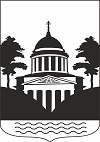 №15,  пятница  02 октября  2020 года В данном номере опубликованы следующие документы: Решение Думы Любытинского муниципального района от 01.10.2020 года №1 «Об избрании председателя Думы Любытинского муниципального района». Решение Думы Любытинского муниципального района от 01.10.2020 года №2 «Об избрании  заместителя председателя Думы Любытинского муниципального района».Решение Думы Любытинского муниципального района от 01.10.2020 года №3«О формировании постоянных  комиссий Думы Любытинского муниципального района».Решение Думы Любытинского муниципального района от 01.10.2020 года № 4 «О делегировании  председателя Думы Любытинского  муниципального района  в состав Совета по местному самоуправлению при Новгородской областной Думе».Решение Думы Любытинского муниципального района от 01.10.2020 года №5 «О внесении изменений в решение Думы Любытинского муниципального района «О бюджете Любытинского муниципального района на 2020 год и на плановый период 2021 и 2022 годов».Решение Думы Любытинского муниципального района от 01.10.2020 года №6 «О внесении изменений и дополнений  в Устав Любытинского муниципального района».Решение Думы Любытинского муниципального района от 01.10.2020 года №7 «О  принятии имущества в муниципальную собственность Любытинского муниципального района».Решение Думы Любытинского муниципального района от 01.10.2020 года №8 «О внесении изменения в решение Думы муниципального района № 364 от 28.08.2020 года».  Решение Думы Любытинского муниципального района от 01.10.2020 года №9 «О регистрации депутатской фракции Всероссийской политической партии «Единая Россия» в Думе Любытинского муниципального района»._________________________ДУМА ЛЮБЫТИНСКОГО МУНИЦИПАЛЬНОГО  РАЙОНАРЕШЕНИЕОб избрании председателя Думы Любытинского муниципального районаПринято Думой Любытинского муниципального района 01.10.2020 года.В соответствии со статьёй  26 Устава Любытинского муниципального района,  Дума Любытинского муниципального районаРЕШИЛА:	1. Утвердить прилагаемый протокол № 2 заседания счетной комиссии по выборам председателя  Думы Любытинского муниципального района.			2. Считать избранным председателем Думы Любытинского муниципального района Ершову Марину Николаевну.                3. Опубликовать решение в бюллетене  «Официальный вестник» и на официальном сайте Администрации Любытинского муниципального района в информационно-коммуникационной сети Интернет. Председатель  Думымуниципального района               М.Н. Ершова01.10.2020 года№ 1Главамуниципального района               А.А. Устинов_______________________ДУМА ЛЮБЫТИНСКОГО МУНИЦИПАЛЬНОГО  РАЙОНАРЕШЕНИЕОб избрании  заместителя председателя Думы Любытинского муниципального районаПринято Думой Любытинского муниципального района 01.10.2020 года.В соответствии со статьёй 26 Устава Любытинского муниципального района,Дума Любытинского муниципального районаРЕШИЛА:	1. Утвердить прилагаемый протокол № 3 заседания счетной комиссии по выборам заместителя председателя Думы Любытинского муниципального района.			2.Считать избранным заместителем председателя Думы Любытинского муниципального района Трошкову Инну Леонидовну.                3. Опубликовать решение в бюллетене  «Официальный вестник» и на официальном сайте Администрации Любытинского муниципального района в информационно-коммуникационной сети Интернет. Председатель  Думымуниципального района              М.Н. Ершова01.10.2020 года№ 2Главамуниципального района              А.А. Устинов________________________ДУМА ЛЮБЫТИНСКОГО МУНИЦИПАЛЬНОГО РАЙОНАРЕШЕНИЕ          «О формировании постоянных  комиссийДумы Любытинского муниципального районаПринято Думой Любытинского муниципального района 01 октября 2020 годаВ соответствии со статьей 7 Регламента Думы Любытинского муниципального района,  утвержденного решением Думы муниципального района 28.05.2013 года № 191, Дума Любытинского муниципального районаРЕШИЛА:	1.Образовать постоянные комиссии Думы Любытинского муниципального района в следующем составе:	- по экономике и бюджету из 5 депутатов;- по социальным вопросам из 5 депутатов;- по законодательству из 5 депутатов.	2.Утвердить составы постоянных комиссий Думы Любытинского муниципального района, согласно приложения №1 к настоящему решению.	3. Опубликовать настоящее решение в бюллетене  «Официальный вестник»  и разместить на официальном сайте Администрации Любытинского муниципального района  в информационно-коммуникационной сети Интернет.Председатель  Думымуниципального района            М.Н. Ершова01.10.2020 года№ 3Главамуниципального района            А.А. УстиновПриложение №1Утвержденрешением Думы Любытинского муниципального района                                                                                                                          от  01 октября 2020 года  №3 С П И С О Кпостоянных комиссий Думы Любытинского муниципального района1 «по экономике и бюджету»Ермилов Павел СергеевичМиронов Артем НиколаевичИванов Виктор ВикторовичТрошкова Инна ЛеонидовнаГрушевская Наталья Алексеевна2  «по социальным вопросам»Дмитриева Татьяна ИвановнаВоробьева Татьяна СигитасовнаЕрофеева Наталья АнатольевнаСтепанов Александр ГеннадьевичФедосеева Мария Ивановна3 «по законодательству»Иванов Владимир НиколаевичДанилов Александр АнатольевичБестужев Дмитрий АлександровичСмирнов Андрей ВалерьевичПатруков Вадим Викторович                                                                                                                                                                _________________________  ДУМА ЛЮБЫТИНСКОГО МУНИЦИПАЛЬНОГО  РАЙОНАРЕШЕНИЕО делегировании  председателя Думы Любытинского  муниципальногорайона  в состав Совета по местному самоуправлению при Новгородской областной ДумеПринято Думой муниципального района 01 октября 2020 года.В соответствии с постановлением Новгородской областной Думы от 22.09.2010 № 1546-ОД «О Положении  Совета  по местному самоуправлению при Новгородской областной Думе»,Дума Любытинского муниципального районаРЕШИЛА:	1. Делегировать председателя Думы Любытинского муниципального района Ершову Марину Николаевну в состав Совета по местному самоуправлению при Новгородской областной Думе.	2. Признать утратившим силу решение Думы Любытинского муниципального района от 06.10.2015 года №3 «О  делегировании председателя Думы Любытинского муниципального района».	3. Опубликовать решение в бюллетене  «Официальный вестник»  и разместить на официальном сайте Администрации Любытинского муниципального района  в информационно-коммуникационной сети Интернет.Председатель  Думымуниципального района          М.Н. Ершова01.10.2020 года№ 4Главамуниципального района          А.А. Устинов_________________________ДУМА ЛЮБЫТИНСКОГО МУНИЦИПАЛЬНОГО РАЙОНАР Е Ш Е Н И ЕО внесении изменений в решениеДумы Любытинского муниципальногорайона «О бюджете Любытинскогомуниципального района на 2020 год и на плановый период 2021 и 2022 годов»Принято Думой Любытинского муниципального района 01.10.2020 годаДума Любытинского муниципального районаРЕШИЛА:Внести в решение Думы Любытинского муниципального района от 19.12.2019 № 327     «О бюджете Любытинского муниципального района на 2020 год и на плановый период 2021       и 2022 годов» (бюллетень Официальный вестник от 23.12.19 №15, от 10.02.2020 №2, от 17.03.2020 №4, от 27.04.2020 №7, от 06.07.2020 № 10, от 31.08.2020 № 13) следующие изменения:1. В подпункте 1) пункта 1 цифры «349 603,67548  тыс. рублей» заменить цифрами        «351 831,03628 тыс. рублей».В подпункте 2) пункта 1 цифры «376 861,58377 тыс. рублей» заменить цифрами            «377 546,12487 тыс. рублей».В подпункте 3) пункта 1 цифры «27 257,90829 тыс. рублей» заменить цифрами                   «25715,08859 тыс. рублей».2. В подпункте 1) пункта 2 цифры «256 467,56170  тыс. рублей» заменить цифрами        «259 982,96170 тыс. рублей», цифры «240408,99106  тыс. рублей» заменить цифрами        «243924,39106 тыс. рублей».    В подпункте 2) пункта 2 цифры «256263,06170  тыс. рублей» заменить цифрами        «259778,46170 тыс. рублей», цифры «240213,49106  тыс. рублей» заменить цифрами        «243728,89106 тыс. рублей».3. В пункте 14 цифры «217 656,03265 тыс. рублей» заменить цифрами «219883,39345 тыс. рублей», цифры «116632,76170 тыс. рублей» заменить цифрами «120148,16170 тыс. рублей», цифры «94774,29106 тыс. рублей» заменить цифрами «98289,69106 тыс. рублей».4. В пункте 15 цифры «9 475,44600  тыс. рублей» заменить цифрами «9 476,51600 тыс. рублей».5. Приложение 1 к решению Думы Любытинского муниципального района «О бюджете Любытинского муниципального района на 2020 год и на плановый период 2021 и 2022 годов» изложить в следующей редакции:6. Приложение 2 к решению Думы Любытинского муниципального района «О бюджете Любытинского муниципального района на 2020 год и на плановый период 2021 и 2022 годов» изложить в следующей редакции:7. Приложение 6 к решению Думы Любытинского муниципального района «О бюджете Любытинского муниципального района на 2020 год и на плановый период 2021 и 2022 годов» изложить в следующей редакции:Приложение 6 к  решению Думы муниципального района  «О бюджете Любытинского муниципального  района на  2020  год и на плановый период 2021 и 2022 годов»от 01.10.2020 года №5Перечень главных администраторовдоходов  бюджета муниципального района8.Приложения 8-9 к решению Думы Любытинского муниципального района «О бюджете Любытинского муниципального района на 2020 год и на плановый период 2021 и 2022 годов» изложить в следующей редакции:9. Приложение 10 к решению Думы Любытинского муниципального района «О бюд-                                    жете Любытинского муниципального района на 2020 год и на плановый период 2021 и 2022 годов» изложить в следующей редакции:10. Приложение 11 к решению Думы Любытинского муниципального района «О бюд-                                    жете Любытинского муниципального района на 2020 год и на плановый период 2021 и 2022 годов» таблицу 2 изложить в следующей редакции:11. Опубликовать настоящее решение в бюллетене «Официальный вестник» и разместить на официальном сайте Администрации муниципального района в информационно-телекоммуникационной сети Интернет.Председатель  Думымуниципального района              М.Н. Ершова01.10.2020 года№ 5Главамуниципального района         А.А. Устинов_________________________ДУМА ЛЮБЫТИНСКОГО МУНИЦИПАЛЬНОГО  РАЙОНАР Е Ш Е Н И ЕО внесении изменений и дополнений  в Устав Любытинского муниципального районаПринято Думой муниципального района 01.10.2020 года.В соответствии с Федеральным законом от 6 октября  2003 года  № 131-ФЗ «Об общих принципах организации местного самоуправления в Российской Федерации»,  Уставом Любытинского муниципального района, Дума Любытинского муниципального района РЕШИЛА:Принять в Устав Любытинского муниципального района следующие изменения: В статье 5.1:-  дополнить пунктом 15 следующего содержания:15) предоставление сотруднику, замещающему должность участкового уполномоченного полиции, и членам его семьи жилого помещения на период замещения сотрудником указанной должностиВ статье 23:- часть 4  признать утратившей силу:Часть 6 статьи 25 изложить в следующей редакции:«Депутату Думы района гарантируются условия для беспрепятственного и эффективного осуществления полномочий, защита прав, чести и достоинства.         Депутату Думы района, для осуществления своих полномочий на непостоянной основе, гарантируется сохранение места работы (должности) на период продолжительность  которого составляет в совокупности  два рабочих дня в месяц.» 2. Главе муниципального района в порядке, установленном Федеральным законом от 21.07.2005 года № 97-ФЗ «О государственной регистрации уставов муниципальных образований», представить настоящее Решение на государственную регистрацию.3. Настоящее решение вступает в силу после его государственной регистрации в Управлении Министерства юстиции Российской Федерации по Новгородской области и официального опубликования в  бюллетене «Официальный вестник». 4. Настоящее решение опубликовать в бюллетене «Официальный вестник» и разместить на официальном сайте Администрации муниципального района в информационно-коммуникационной сети Интернет. Председатель  Думымуниципального района                                      М.Н. Ершова01.10.2020 года№ 6Главамуниципального района                                      А.А. Устинов_________________________ДУМА ЛЮБЫТИНСКОГО МУНИЦИПАЛЬНОГО  РАЙОНАР Е Ш Е Н И ЕО  принятии имущества в муниципальную собственностьЛюбытинского муниципального района          В соответствии с федеральными законами от 6 октября 2003 года  № 131-ФЗ «Об общих принципах организации местного самоуправления в Российской Федерации» на основании решения Совета депутатов Неболчского сельского поселения № 232 от 31 августа 2020 года «О передаче имущества в собственность Любытинского муниципального района», Дума Любытинскогомуниципального районаРЕШИЛА:	1. Принять из муниципальной собственности Неболчского сельского поселения в муниципальную собственность Любытинского муниципального района следующий объект недвижимого имущества:	земельный участок в общей долевой собственности (456,8 баллогектаров), на земельном участке с кадастровым номером 53:07:0000000:72 расположенный по адресу: Новгородская область, Любытинский район,  Неболчское сельское поселение.	 2. Опубликовать решение в бюллетене  «Официальный вестник» и разместить на официальном сайте Администрации муниципального района в информационно-коммуникационной сети Интернет.Председатель  Думымуниципального района       М.Н. Ершова01.10.2020 года№ 7Главамуниципального района       А.А. Устинов__________________________ДУМА ЛЮБЫТИНСКОГО МУНИЦИПАЛЬНОГО  РАЙОНАР Е Ш Е Н И ЕО внесении изменения в решение Думы муниципального района № 364 от 28.08.2020  Принято Думой муниципального района 01.10.2020 года   Дума Любытинского муниципального района РЕШИЛА: 	Внести изменение в решение Думы муниципального района № 364 от 28.08.2020 «Об утверждении Порядка проведения конкурса по отбору кандидатур на должность Главы муниципального района и об установлении общего числа членов конкурсной комиссии по отбору кандидатур на должность Главы муниципального района» изложив пункт 3 решения в следующей редакции:		«3. Решения Думы Любытинского муниципального района от 24.08. 2018    № 245 «Об утверждении Порядка проведения конкурса по отбору кандидатур на должность Главы Любытинского муниципального района и избрания Главы Любытинского муниципального района, установлении  общего числа членов конкурсной комиссии по отбору кандидатур на должность Главы Любытинского муниципального района»  признать утратившими силу.»4. Настоящее решение опубликовать в бюллетене «Официальный вестник» и на официальном сайте Администрации муниципального района  в сети «Интернет»Председатель  Думымуниципального района         М.Н. Ершова01.10.2020 года№ 8Главамуниципального района         А.А. Устинов_________________________ДУМА ЛЮБЫТИНСКОГО МУНИЦИПАЛЬНОГО РАЙОНАР Е Ш Е Н И Е О регистрации депутатской фракцииВсероссийской политической партии «Единая Россия» в Думе Любытинского муниципального районаПринято Думой  муниципального района   01.10.2020 года         Рассмотрев  представленные документы и в соответствии со статьей 14 Регламента Думы Любытинского муниципального района, Дума Любытинского муниципального районаРЕШИЛА:1.Зарегистрировать депутатскую фракцию Всероссийской политической партии «Единая Россия» в Думе Любытинского муниципального района в следующем составе:Председатель  Думымуниципального района           М.Н. Ершова01.10.2020 года№ 9Главамуниципального района           А.А. Устинов_________________________Учредитель:  Администрация Любытинского муниципального района  Главный редактор: А.А .Устинов    Распространяется бесплатно Адрес издателя: 174760, Новгородская область, п.Любытино, ул.Советов,д.29   Телефон: (881668) 6-23-11, доб. 6630           Подписано в печать 02.10.2020г.                                                        Приложение 1                                                       Приложение 1                                                       Приложение 1                                                       Приложение 1                                                       Приложение 1                                                 к решению Думы муниципального района                                                  к решению Думы муниципального района                                                  к решению Думы муниципального района                                                  к решению Думы муниципального района                                                  к решению Думы муниципального района                                                             "О бюджете Любытинского муниципального района                                                            "О бюджете Любытинского муниципального района                                                            "О бюджете Любытинского муниципального района                                                            "О бюджете Любытинского муниципального района                                                            "О бюджете Любытинского муниципального районана 2020 год и на плановый период 2021 и 2022 годов"от 01.10.2020 года №5на 2020 год и на плановый период 2021 и 2022 годов"от 01.10.2020 года №5на 2020 год и на плановый период 2021 и 2022 годов"от 01.10.2020 года №5на 2020 год и на плановый период 2021 и 2022 годов"от 01.10.2020 года №5на 2020 год и на плановый период 2021 и 2022 годов"от 01.10.2020 года №5Прогнозируемые поступления доходов в бюджет муниципального района на 2020 год           и на плановый период 2021 и 2022 годовПрогнозируемые поступления доходов в бюджет муниципального района на 2020 год           и на плановый период 2021 и 2022 годовПрогнозируемые поступления доходов в бюджет муниципального района на 2020 год           и на плановый период 2021 и 2022 годовПрогнозируемые поступления доходов в бюджет муниципального района на 2020 год           и на плановый период 2021 и 2022 годовПрогнозируемые поступления доходов в бюджет муниципального района на 2020 год           и на плановый период 2021 и 2022 годовНаименование Код бюджетной классификацииСумма (тыс. руб.)Сумма (тыс. руб.)Сумма (тыс. руб.)Наименование Код бюджетной классификации2020 год2021 год2022 год12345ДОХОДЫ, ВСЕГО351 831,03628259 982,96170243 924,39106Налоговые и неналоговые доходы 100 00000 00 0000 000132 250,80000139 834,80000145 634,70000Налоговые доходы126 850,80000134 371,80000140 123,70000Налоги на прибыль, доходы 101 00000 00 0000 00095 857,90000104 425,00000109 192,50000Налог на доходы физических лиц 101 02000 01 0000 110 95 857,90000104 425,00000109 192,50000Налог на доходы физических лиц  с доходов,  источником которых является налоговой агент, за исключением доходов, в отношении которых исчисление и уплата налога осуществляются в соответствии со статьями 227, 2271 и 228 Налогового кодекса Российской Федерации      101 02010 01 0000 11094 933,90000103 444,10000108 156,20000Налог на доходы физических лиц с доходов, полученных от осуществления деятельности физическими лицами, зарегистрированными в качестве индивидуальных предпринимателей, нотариусов, занимающихся частной практикой, адвокатов, учредивших адвокатские кабинеты, и других лиц, занимающихся частной практикой в соответствии со статьей 227 Налогового кодекса Российской Федерации 101 02020 01 0000 110490,00000517,40000546,40000Налог на доходы физических лиц с доходов,  полученных физическими лицами в соответствии со статьей 228 Налогового кодекса Российской Федерации 101 02030 01 0000 110294,00000310,50000327,90000Налог на доходы физических лиц в виде фиксированных авансовых платежей с доходов, полученных физическими лицами, являющимися иностранными гражданами, осуществляющими трудовую деятельность по найму на основании патента в соответствии со статьей 227.1 Налогового кодекса Российской Федерации 101 02040 01 0000 110140,00000153,00000162,00000Налоги на товары (работы, услуги), реализуемые на территории Российской Федерации103 00000  00 0000 00016 219,9000016 619,8000017 499,20000Доходы от уплаты акцизов на дизельное топливо, подлежащие распределению между бюджетами субъектов Российской Федерации и местными бюджетами с учетом установленных дифференцированных нормативов отчислений в местные бюджеты (по нормативам, установленным Федеральным законом о федеральном бюджете в целях формирования дорожных фондов субъектов Российской Федерации)103 02231 01 0000 1107 408,000007 591,000007 992,00000Доходы от уплаты акцизов на моторные масла для дизельных и (или) карбюраторных (инжекторных) двигателей, подлежащие распределению между бюджетами субъектов Российской Федерации и местными бюджетами с учетом установленных дифференцированных нормативов отчислений в местные бюджеты (по нормативам, установленным Федеральным законом о федеральном бюджете в целях формирования дорожных фондов субъектов Российской Федерации)103 02241 01 0000 11040,0000041,0000043,00000Доходы от уплаты акцизов на автомобильный бензин, подлежащие распределению между бюджетами субъектов Российской Федерации и местными бюджетами с учетом установленных дифференцированных нормативов отчислений в местные бюджеты (по нормативам, установленным Федеральным законом о федеральном бюджете в целях формирования дорожных фондов субъектов Российской Федерации)103 02251 01 0000 1109 923,9000010 167,8000010 706,20000Доходы от уплаты акцизов на прямогонный бензин, подлежащие распределению между бюджетами субъектов Российской Федерации и местными бюджетами с учетом установленных дифференцированных нормативов отчислений в местные бюджеты (по нормативам, установленным Федеральным законом о федеральном бюджете в целях формирования дорожных фондов субъектов Российской Федерации)103 02261 01 0000 110-1 152,00000-1 180,00000-1 242,00000Налоги на совокупный доход 105 00000 00 0000 00013 700,0000012 154,0000012 250,00000Налог, взимаемый в связи с применением упрощенной системы налогообложения 105 00000 00 0000 00010 000,0000011 200,0000012 250,00000Налог, взимаемый с налогоплательщиков, выбравших в качестве объекта налогообложения доходы 105 01011 01 0000 1108 500,000009 700,2000010 750,40000Налог, взимаемый с налогоплательщиков, выбравших в качестве объекта налогообложения доходы, уменьшенные на величину расходов (в том числе минимальный налог, зачисляемый в бюджеты субъектов Российской Федерации) 105 01021 01 0000 1101 500,000001 499,800001 499,60000Единый налог на вмененный доход для отдельных видов деятельности 105 02000 02 0000 1103 700,00000954,000000,00000Единый налог на вмененный доход для отдельных видов деятельности 105 02010 02 0000 1103 700,00000954,000000,00000Государственная пошлина 108 00000 00 0000 0001 073,000001 173,000001 182,00000Государственная пошлина по делам, рассматриваемым в судах общей юрисдикции, мировыми судьями108 03000 01 0000 0001 073,000001 173,000001 182,00000Государственная пошлина по делам, рассматриваемым в судах общей юрисдикции, мировыми судьями (за исключением Верховного Суда  Российской Федерации)108 03010 01 0000 1101 073,000001 173,000001 182,00000Неналоговые доходы5 400,000005 463,000005 511,00000Доходы от использования имущества, находящегося в государственной и муниципальной собственности111 00000 00 0000 0004 200,000004 200,000004 200,00000Доходы, получаемые в виде арендной либо иной платы за передачу в возмездное пользование государственного и муниципального имущества (за исключением имущества бюджетных и автономных учреждений, а также имущества государственных и муниципальных унитарных предприятий, в том числе казенных) 111 05000 00 0000 1204 200,000004 200,000004 200,00000Доходы, получаемые в виде арендной платы за земельные участки, государственная собственность на которые не разграничена, а также средства от продажи права на заключение договоров аренды указанных земельных участков 111 05010 00 0000 1203 800,000003 800,000003 800,00000Доходы, получаемые в виде арендной платы за земельные участки, государственная собственность на которые не разграничена и которые расположены в границах сельских поселений и межселенных территорий  муниципальных районов, а также средства от продажи права на заключение договоров аренды указанных земельных участков111 05013 05 0000 1203 800,000003 800,000003 800,00000Доходы от сдачи в аренду имущества, находящегося в оперативном управлении органов государственной власти, органов местного самоуправления, государственных внебюджетных фондов и созданных ими учреждений (за исключением имущества бюджетных и автономных учреждений)111 05030 00 0000 000100,00000100,00000100,00000Доходы от сдачи в аренду имущества, находящегося в оперативном управлении органов управления муниципальных районов и созданных ими учреждений (за исключением имущества муниципальных бюджетных и автономных учреждений)111 05035 05 0000 120 100,00000100,00000100,00000Прочие поступления от использования имущества, находящегося в государственной и муниципальной собственности (за исключением имущества бюджетных и автономных учреждений, а также имущества государственных и муниципальных унитарных предприятий, в том числе казенных)111  09040 05 0000 120300,00000300,00000300,00000Прочие поступления от использования имущества, находящегося в собственности муниципальных районов (за исключением имущества муниципальных бюджетных и автономных учреждений, а также имущества муниципальных унитарных предприятий, в том числе казенных)111 09045 05 0000 120300,00000300,00000300,00000Платежи при пользовании природными ресурсами112 00000 00 0000 0001 140,000001 186,000001 234,00000Плата за негативное воздействие на окружающую среду112 01000 01 0000 120 1 140,000001 186,000001 234,00000Плата за выбросы загрязняющих веществ в атмосферный воздух стационарными объектами112 01010 01 0000 120159,00000165,00000172,00000Плата за сбросы загрязняющих веществ в водные объекты112 01030 01 0000 120118,00000123,00000128,00000Плата за размещение отходов производства и потребления112 01040 01 0000 120863,00000898,00000934,00000Плата за размещение отходов производства и потребления112 01041 01 0000 12090,0000094,0000098,00000Плата за размещение твердых коммунальных отходов 112 01042 01 0000 120773,00000804,00000836,00000Штрафы, санкции, возмещение ущерба116 00000 00 0000 00060,0000077,0000077,00000Административные штрафы, установленные  Кодексом Российской Федерации об административных правонарушениях116 01000 01 0000 14020,0000024,0000019,00000Административные штрафы, установленные Главой 7 Кодекса Российской Федерации об административных правонарушениях, за административные правонарушения в области охраны собственности116 01070 01 0000 14010,0000020,0000010,00000Административные штрафы, установленные Главой 7 Кодекса Российской Федерации об административных правонарушениях, за административные правонарушения в области охраны собственности, выявленные должностными лицами органов муниципального контроля 116 01074 01 0000 14010,0000020,0000010,00000Административные штрафы, установленные Главой 8 Кодекса Российской Федерации об административных правонарушениях, за административные правонарушения в области охраны окружающей среды и природопользования116 01080 01 0000 14010,000004,000009,00000Административные штрафы, установленные Главой 8 Кодекса Российской Федерации об административных правонарушениях, за административные правонарушения в области охраны окружающей среды и природопользования, выявленные должностными лицами органов муниципального контроля 116 01084 01 0000 14010,000004,000009,00000Платежи, уплачиваемые в целях возмещения вреда116 11000 01 0000 14040,0000053,0000058,00000Платежи по искам о возмещении вреда, причиненного окружающей среде, а также платежи, уплачиваемые при добровольном возмещении вреда, причиненного окружающей среде (за исключением вреда, причиненного окружающей среде на особо охраняемых  природных территориях), подлежащие зачислению в бюджет муниципального образования116 11050 01 0000 14040,0000053,0000058,00000Безвозмездные поступления  200 00000 00 0000 000219 580,23628120 148,1617098 289,69106Безвозмездные поступления от других бюджетов бюджетной системы Российской Федерации  202 00000 00 0000 000219 883,39345120 148,1617098 289,69106Дотации бюджетам бюджетной системы Российской Федерации   202 10000 00 0000 15014 081,200003 754,0000059,60000Дотации бюджетам муниципальных районов на выравнивание бюджетной обеспеченности    202 15001 05 0000 1508 651,900003 754,0000059,60000Дотации бюджетам муниципальных районов на поддержку мер по обеспечению сбалансированности бюджетов    202 15002 05 0000 1505 429,300000,000000,00000Субсидии бюджетам бюджетной системы Российской Федерации (межбюджетные субсидии)  202 20000 00 0000 150 102 773,2414518 764,794715 801,85241Субсидии бюджетам муниципальных районов на реализацию мероприятий государственной программы Российской Федерации "Доступная среда"    202 25027 05 0000 150897,000000,000000,00000Субсидии бюджетам муниципальных районов на создание в общеобразовательных организациях, расположенных в сельской местности и малых городах, условий для занятий физической культурой и спортом202 25097 05 0000 1501 166,816673 500,450000,00000Субсидии бюджетам муниципальных районов на создание (обновление) материально-технической базы для реализации основных и дополнительных общеобразовательных программ цифрового и гуманитарного профилей в общеобразовательных организациях, расположенных в сельской местности и малых городах  202 25169 05 0000 1502 234,109520,000000,00000Субсидии бюджетам муниципальных районов на внедрение целевой модели цифровой образовательной среды в общеобразовательных организациях и профессиональных образовательных организациях202 25210 05 0000 1502 259,173532 254,550000,00000Субсидии бюджетам муниципальных районов  на организацию бесплатного горячего питания обучающихся, получающих начальное общее образование в государственных и муниципальных образовательных организациях202 25304 05 0000 1501 561,039000,000000,00000Субсидии бюджетам муниципальных районов на обеспечение развития и укрепления материально-технической базы домов культуры в населенных пунктах с числом жителей до 50 тысяч человек 202 25467 05 0000 150383,10000383,10000384,50000Субсидии бюджетам муниципальных районов на реализацию мероприятий по обеспечению жильем молодых семей202 25497 05 0000 1501 049,10273811,29471829,85241Субсидия бюджетам муниципальных районов на поддержку отрасли культуры202 25519 05 0000 1500,000007 227,900000,00000Субсидии бюджетам муниципальных районов на софинансирование капитальных вложений в объекты государственной (муниципальной) собственности в рамках обеспечения комплексного развития сельских территорий202 27576 05 0000 1503 415,700000,000000,00000Прочие субсидии бюджетам муниципальных районов 202 29999 05 0000 15089 807,200004 587,500004 587,50000Субвенции бюджетам бюджетной системы Российской Федерации 202 30000 00  0000 00095 792,7820092 574,3669992 428,23865Субвенции бюджетам муниципальных районов на ежемесячное денежное вознаграждение за классное  руководство202 30021 05 0000 150514,10000551,40000551,40000Субвенции бюджетам муниципальных районов на выполнение передаваемых полномочий субъектов Российской Федерации 202 30024 05 0000 15079 389,8000075 029,8000074 552,20000Субвенции бюджетам муниципальных районов на содержание ребенка в семье опекуна и приемной семье, а также вознаграждение, причитающееся приемному родителю 202 30027 05 0000 15010 416,900006 852,600006 852,60000Субвенции бюджетам муниципальных районов на компенсацию части платы, взимаемой с родителей (законных представителей) за присмотр и уход за детьми, посещающими образовательные организации, реализующие образовательные программы дошкольного образования 202 30029 05 0000 150293,00000526,40000626,40000Субвенции бюджетам муниципальных районов на обеспечение предоставления жилых помещений детям-сиротам и детям, оставшимся без попечения родителей, лицам из  их числа по договорам найма специализированных жилых помещений 202 35082 05 0000 150  3 027,182005 140,366995 179,03865Субвенции  бюджетам муниципальных районов  на осуществление первичного воинского учета на территориях, где отсутствуют военные комиссариаты 202 35118 05 0000 150   446,80000408,40000425,10000Субвенции бюджетам муниципальных районов на осуществление полномочий по составлению (изменению) списков кандидатов в присяжные заседатели федеральных судов общей юрисдикции в Российской Федерации202 35120 05 0000 15029,4000030,60000190,50000Субвенции бюджетам муниципальных районов на  ежемесячное денежное вознаграждение за классное руководство педагогическим работникам муниципальных общеобразовательных организаций (источником финансового обеспечения которых является иной межбюджетный трансферт из федерального бюджета)202 35303 05 0000 150 1 171,800003 515,400003 515,40000Субвенции бюджетам муниципальных районов на государственную регистрацию актов  гражданского состояния 202 35930 05 0000 150  503,80000519,40000535,60000Иные межбюджетные трансферты202 40000 00  0000 0007 236,170005 055,000000,00000Межбюджетные трансферты, передаваемые бюджетам муниципальных районов из бюджетов поселений на осуществление части полномочий по решению вопросов местного значения в соответствии с заключенными соглашениями202 40014 05 0000 150 224,000000,000000,00000Межбюджетные трансферты, передаваемые бюджетам муниципальных районов области на создание модельных муниципальных библиотек202 45454 05 0000 150 0,000005 000,000000,00000Межбюджетные трансферты, передаваемые бюджетам муниципальных районов из резервного фонда Правительства Российской Федерации на предупреждение и ликвидацию чрезвычайных ситуаций и последствий стихийных бедствий202 49001 05 0000 150 1 999,700000,000000,00000Прочие межбюджетные трансферты, передаваемые бюджетам муниципальных районов202 49999 05 0000 150 5 012,4700055,000000,00000Возврат остатков субсидий, субвенций и иных межбюджетных трансфертов, имеющих целевое назначение, прошлых лет 219 00000 00 0000 000-303,157170,000000,00000Возврат прочих остатков субсидий, субвенций и иных межбюджетных трансфертов, имеющих целевое назначение, прошлых лет  из бюджетов муниципальных районов219 60010 05 0000 150 -303,157170,000000,00000Приложение 2к решению Думы муниципального районаПриложение 2к решению Думы муниципального районаПриложение 2к решению Думы муниципального района"О бюджете Любытинского муниципального "О бюджете Любытинского муниципального "О бюджете Любытинского муниципального района на 2020 год и на плановый периодрайона на 2020 год и на плановый периодрайона на 2020 год и на плановый период2021 и 2022 годов"от 01.10.2020 года №52021 и 2022 годов"от 01.10.2020 года №52021 и 2022 годов"от 01.10.2020 года №5       Источники внутреннего финансирования дефицита бюджета муниципального района на 2020 год и на плановый период 2021 и 2022 годов        Источники внутреннего финансирования дефицита бюджета муниципального района на 2020 год и на плановый период 2021 и 2022 годов        Источники внутреннего финансирования дефицита бюджета муниципального района на 2020 год и на плановый период 2021 и 2022 годов        Источники внутреннего финансирования дефицита бюджета муниципального района на 2020 год и на плановый период 2021 и 2022 годов        Источники внутреннего финансирования дефицита бюджета муниципального района на 2020 год и на плановый период 2021 и 2022 годов  (тыс. рублей) (тыс. рублей)Наименование источника внутреннего финансирования дефицита бюджетаКод группы, подгруппы, статьи и вида источников2020 год2021 год2022 год12345Источники внутреннего финансирования дефицитов бюджетов000 01 00 00 00 00 0000 00025 715,08859-204,50000-195,50000Кредиты кредитных организаций в валюте Российской Федерации000 01 02 00 00 00 0000 0000,000001 300,00000600,00000Получение кредитов от кредитных  организаций  в валюте Российской Федерации000 01 02 00 00 00 0000 7000,000001 300,000001 900,00000Получение кредитов от кредитных организаций бюджетами муниципальных районов в валюте Российской Федерации792 01 02 00 00 05 0000 7100,000001 300,000001 900,00000Погашение кредитов, предоставленных кредитными организациями в валюте Российской Федерации000 01 02 00 00 00 0000 8000,000000,00000-1 300,00000Погашение бюджетами муниципальных районов кредитов от кредитных организаций в валюте Российской Федерации792 01 02 00 00 05 0000 8100,000000,00000-1 300,00000Бюджетные кредиты от других бюджетов бюджетной системы Российской Федерации000 01 03 00 00 00 0000 0000,00000-1 300,00000-600,00000Бюджетные кредиты от других бюджетов бюджетной системы Российской Федерации в валюте Российской Федерации000 01 03 01 00 00 0000 0000,00000-1 300,00000-600,00000Получение бюджетных кредитов от других бюджетов бюджетной системы Российской Федерации в валюте Российской Федерации 000 01 03 01 00 00 0000 7000,000000,000000,00000Получение кредитов от других бюджетов бюджетной системы Российской Федерации бюджетами муниципальных районов в валюте Российской Федерации792 01 03 01 00 05 0000 7100,000000,000000,00000в том числе:Получение бюджетных кредитов из областного бюджета   для частичного покрытия дефицита бюджета муниципального района792 01 03 01 00 05 0000 7100,000000,000000,00000Погашение бюджетных кредитов, полученных от других бюджетов бюджетной системы Российской Федерации в валюте Российской Федерации000 01 03 01 00 00 0000 8000,00000-1 300,00000-600,00000Погашение бюджетами муниципальных районов кредитов от других бюджетов бюджетной системы Российской Федерации в валюте Российской Федерации792 01 03 01 00 05 0000 8100,00000-1 300,00000-600,00000в том числе:Погашение бюджетных кредитов, полученных для частичного покрытия дефицита  бюджета муниципального района792 01 03 01 00 05 0000 8100,00000-1 300,00000-600,00000Изменение остатков средств на счетах по учету средств  бюджетов000 01 05 00 00 00 0000 00025 715,08859-204,50000-195,50000Изменение прочих остатков средств бюджетов000 01 05 02 00 00 0000 00025 715,08859-204,50000-195,50000Изменение прочих остатков денежных средств бюджетов000 01 05 02 01 00 0000 00025 715,08859-204,50000-195,50000Изменение прочих остатков средств бюджетов муниципальных районов000 01 05 02 01 05 0000 00025 715,08859-204,50000-195,50000Иные источники внутреннего финансирования дефицитов бюджетов000 01 06 00 00 00 0000 0000,000000,000000,00000Бюджетные кредиты, предоставленные внутри страны в валюте Российской  Федерации000 01 06 05 00 00 0000 0000,000000,000000,00000Возврат бюджетных кредитов, предоставленных внутри страны  в валюте Российской Федерации 000 01 06 05 00 00 0000 6000,000000,000000,00000Возврат бюджетных кредитов, предоставленных юридическим лицам в валюте Российской Федерации 000 01 06 05 01 00 0000 6000,000000,000000,00000Возврат бюджетных кредитов, предоставленных юридическим лицам из бюджетов муниципальных районов в валюте Российской Федерации 792 01 06 05 01 05 0000 6400,000000,000000,00000Возврат бюджетных кредитов, предоставленных другим бюджетам бюджетной системы Российской Федерации в валюте Российской Федерации 000 01 06 05 02 00 0000 6000,000000,000000,00000Возврат бюджетных кредитов, предоставленных другим бюджетам бюджетной системы Российской Федерации из бюджетов муниципальных районов в валюте Российской Федерации 792 01 06 05 02 05 0000 6400,000000,000000,00000Предоставление бюджетных кредитов внутри страны в валюте Российской Федерации 000 01 06 05 00 00 0000 5000,000000,000000,00000Предоставление бюджетных кредитов другим бюджетам бюджетной системы Российской Федерации в валюте Российской Федерации792 01 06 05 02 00 0000 5000,000000,000000,00000Предоставление бюджетных кредитов другим бюджетам бюджетной системы Российской Федерации  из бюджетов муниципальных районов в валюте Российской Федерации792 01 06 05 02 05 0000 5400,000000,000000,00000Код главного админи-стратора доходовКод бюджетной классификации    Российской Федерации доходов бюджета муниципального районаНаименование главного администратора  доходов  бюджета муниципального района123703Администрация Любытинского муниципального   района703 1 08 07150 01 0000 110Государственная пошлина за выдачу разрешения на установку рекламной конструкции7031 08 07174 01 0000 110Государственная пошлина за выдачу органом местного самоуправления муниципального района специального разрешения на движение по автомобильным дорогам транспортных средств, осуществляющих перевозки опасных, тяжеловесных и (или) крупногабаритных грузов, зачисляемая в бюджеты муниципальных районов 7031 11 05013 05 0000 120Доходы, получаемые в виде арендной платы за земельные участки, государственная собственность на которые не разграничена и которые расположены в границах сельских поселений и межселенных территорий муниципальных районов, а также средства от продажи права на заключение договоров аренды указанных земельных участков7031 11 05025 05 0000 120Доходы, получаемые в виде арендной платы, а также средства от продажи права на заключение договоров аренды за земли, находящиеся в собственности муниципальных районов (за исключением земельных участков муниципальных  бюджетных и автономных учреждений)7031 11 05035 05 0000 120Доходы от сдачи в аренду имущества, находящегося в оперативном управлении органов управления муниципальных районов и созданных ими учреждений (за исключением имущества муниципальных бюджетных и автономных учреждений)7031 11 05313 05 0000 120Плата за соглашение об установлении сервитута, заключенным органами местного самоуправления муниципальных районов, государственными или муниципальными предприятиями либо государственными или муниципальными учреждениями в отношении земельных участков, государственная собственность на которые не разграничена и которые расположены в границах сельских поселений и межселенных территорий муниципальных районов7031 11 09045 05 0000 120Прочие поступления от использования имущества, находящегося в собственности муниципальных районов (за исключением имущества муниципальных бюджетных и автономных учреждений, а также имущества муниципальных унитарных предприятий, в том числе казенных)7031 13 02995 05 0000 130Прочие доходы от компенсации затрат бюджетов муниципальных районов7031 14 02053 05 0000 410Доходы от реализации иного имущества, находящегося в собственности муниципальных районов (за исключением имущества муниципальных бюджетных и автономных учреждений, а также имущества муниципальных унитарных предприятий, в том числе казенных), в части реализации основных средств по указанному имуществу7031 14 06013 05 0000 430Доходы от продажи земельных участков, государственная собственность на которые не разграничена и которые расположены в границах сельских поселений и межселенных территорий муниципальных районов7031 14 06025 05 0000 430Доходы от продажи земельных участков, находящихся в собственности муниципальных районов (за исключением земельных участков муниципальных бюджетных  и автономных учреждений)7031 16 01074 01 0000 140Административные штрафы, установленные Главой 7 Кодекса Российской Федерации об административных правонарушениях, за административные правонарушения в области охраны собственности, выявленные должностными лицами органов муниципального контроля7031 16 01084 01 0000 140Административные штрафы, установленные Главой 8 Кодекса Российской Федерации об административных правонарушениях, за административные правонарушения в области охраны окружающей среды и природопользования, выявленные должностными лицами органов муниципального контроля703116 07090 05 0000 140Иные штрафы, неустойки, пени, уплаченные в соответствии с законом или договором в случае неисполнения или ненадлежащего исполнения обязательств перед муниципальным органом, (муниципальным казенным учреждением) муниципального района7031 16 10123 01 0000 140Доходы от денежных взысканий (щтрафов), поступающие в счет погашения задолженности, образовавшейся  до 1 января 2020 года, подлежащие зачислению в бюджет муниципального образования по нормативам, действовавшим в 2019 году (доходы бюджетов муниципальных районов за исключением доходов, направляемых на формирование муниципального дорожного фонда, а также иных платежей в случае принятия решения финансовым органом муниципального образования о раздельном учете задолженности) 7031 17 01050 05 0000 180Невыясненные поступления, зачисляемые в бюджеты муниципальных районов7032 07 05030 05 0000 150Прочие безвозмездные поступления в бюджеты муниципальных районов757Комитет культуры, спорта и туризма  Администрации Любытинского муниципального района7571 13 02995 05 0000 130Прочие доходы от компенсации затрат бюджетов муниципальных районов774Комитет образования Администрации Любытинского муниципального района7741 13 02995 05 0000 130Прочие доходы от компенсации затрат бюджетов муниципальных районов792Комитет финансов Администрации Любытинского муниципального района7921 11 03050 05 0000 120Проценты, полученные от предоставления бюджетных кредитов внутри страны за счет средств бюджетов муниципальных районов7921 13 02995 05 0000 130Прочие доходы от компенсации затрат бюджетов муниципальных районов7921 17 01050 05 0000 180Невыясненные поступления, зачисляемые в бюджеты муниципальных районов7921 17 05050 05 0000 180Прочие неналоговые доходы бюджетов муниципальных районов 7922 02 15001 05 0000 150Дотации бюджетам муниципальных районов на выравнивание  бюджетной обеспеченности7922 02 15002 05 0000 150Дотации бюджетам муниципальных районов на поддержку мер по обеспечению сбалансированности бюджетов7922 02 25027 05 0000 150Субсидии бюджетам муниципальных районов на реализацию мероприятий государственной программы Российской Федерации "Доступная среда"    792202 25097 05 0000 150Субсидии бюджетам муниципальных районов на создание в общеобразовательных организациях, расположенных в сельской местности и малых городах, условий для занятий физической культурой и спортом792202 25169 05 0000 150Субсидии бюджетам муниципальных районов на создание (обновление) материально-технической базы для реализации основных и дополнительных общеобразовательных программ цифрового и гуманитарного профилей в общеобразовательных организациях, расположенных в сельской местности и малых городах  792202 25210 05 0000 150Субсидии бюджетам муниципальных районов на внедрение целевой модели цифровой образовательной среды в общеобразовательных организациях и профессиональных образовательных организациях792202 25304 05 0000 150Субсидии бюджетам муниципальных районов  на организацию бесплатного горячего питания обучающихся, получающих начальное общее образование в государственных и муниципальных образовательных организациях792202 25467 05 0000 150Субсидии бюджетам муниципальных районов на обеспечение развития и укрепления материально-технической базы домов культуры в населенных пунктах с числом жителей до 50 тысяч человек 792202 25497 05 0000 150Субсидии бюджетам муниципальных районов на реализацию мероприятий по обеспечению жильем молодых семей792202 25519 05 0000 150Субсидия бюджетам муниципальных районов на поддержку отрасли культуры792202 27576 05 0000 150Субсидии бюджетам муниципальных районов на софинансирование капитальных вложений в объекты государственной (муниципальной) собственности в рамках обеспечения комплексного развития сельских территорий7922 02 29999 05 0000 150 Прочие субсидии бюджетам муниципальных районов    7922 02 30021 05 0000 150Субвенции бюджетам муниципальных районов на ежемесячное денежное вознаграждение за классное  руководство7922 02 30024 05 0000 150Субвенции бюджетам муниципальных районов на  выполнение передаваемых  полномочий субъектов Российской Федерации7922 02 30027 05  0000 150Субвенции бюджетам муниципальных районов на содержание ребенка в семье опекуна и приемной семье, а также вознаграждение, причитающееся приемному родителю792 2 02 30029 05 0000 150Субвенции бюджетам муниципальных районов на компенсацию части платы, взимаемой с родителей (законных представителей) за присмотр и уход за детьми, посещающими образовательные организации, реализующие образовательные программы дошкольного образования7922 02 35082 05 0000 150Субвенции бюджетам муниципальных районов на  предоставление жилых помещений детям-сиротам и детям, оставшимся без попечения родителей, лицам из  их числа по договорам найма специализированных жилых помещений792202 35118 05 0000 150  Субвенции бюджетам  муниципальных районов  на осуществление  первичного воинского учета на территориях,  где отсутствуют военные комиссариаты7922 02 35120 05 0000 150Субвенции бюджетам муниципальных районов на осуществление полномочий по составлению (изменению) списков кандидатов в присяжные заседатели федеральных судов общей юрисдикции в Российской Федерации792202 35303 05 0000 150  Субвенции бюджетам муниципальных районов на  ежемесячное денежное вознаграждение за классное руководство педагогическим работникам муниципальных общеобразовательных организаций 7922 02 35930 05 0000 150Субвенции бюджетам муниципальных районов на государственную регистрацию актов гражданского состояния7922 02 39999 05 0000 150Прочие субвенции бюджетам муниципальных районов 7922 02  40014 05 0000 150Межбюджетные трансферты, передаваемые бюджетам муниципальных районов из бюджетов поселений на осуществление части полномочий по решению вопросов местного значения в соответствии с заключенными соглашениями7922 02 49999 05 0000 150Прочие межбюджетные трансферты, передаваемые бюджетам муниципальных районов7922 08 05000 05 0000 150Перечисления из бюджетов муниципальных районов (в бюджеты муниципальных районов) для осуществления возврата (зачета) излишне уплаченных или излишне взысканных сумм налогов, сборов и иных платежей, а также сумм процентов за несвоевременное осуществление такого возврата и процентов, начисленных на излишне взысканные суммы7922 18 60010 05 0000 150Доходы бюджетов муниципальных районов от возврата прочих остатков субсидий, субвенций и иных межбюджетных трансфертов, имеющих целевое назначение, прошлых лет из бюджетов поселений7922 19 60010 05 0000 150Возврат прочих остатков субсидий, субвенций и иных межбюджетных трансфертов, имеющих целевое назначение, прошлых лет  из бюджетов муниципальных районов          Приложение 8          Приложение 8          Приложение 8          Приложение 8          Приложение 8          Приложение 8          Приложение 8          Приложение 8          Приложение 8к решению Думы муниципального к решению Думы муниципального к решению Думы муниципального к решению Думы муниципального к решению Думы муниципального к решению Думы муниципального к решению Думы муниципального к решению Думы муниципального к решению Думы муниципального к решению Думы муниципального к решению Думы муниципального к решению Думы муниципального к решению Думы муниципального к решению Думы муниципального к решению Думы муниципального к решению Думы муниципального к решению Думы муниципального района "О бюджете Любытинского  муниципального районарайона "О бюджете Любытинского  муниципального районарайона "О бюджете Любытинского  муниципального районарайона "О бюджете Любытинского  муниципального районарайона "О бюджете Любытинского  муниципального районарайона "О бюджете Любытинского  муниципального районарайона "О бюджете Любытинского  муниципального районарайона "О бюджете Любытинского  муниципального районарайона "О бюджете Любытинского  муниципального районарайона "О бюджете Любытинского  муниципального районарайона "О бюджете Любытинского  муниципального районарайона "О бюджете Любытинского  муниципального районарайона "О бюджете Любытинского  муниципального районарайона "О бюджете Любытинского  муниципального районарайона "О бюджете Любытинского  муниципального районарайона "О бюджете Любытинского  муниципального районарайона "О бюджете Любытинского  муниципального районана 2020 год и на плановый период 2021 и 2022 годов "от 01.10.2020 года №5 на 2020 год и на плановый период 2021 и 2022 годов "от 01.10.2020 года №5 на 2020 год и на плановый период 2021 и 2022 годов "от 01.10.2020 года №5 на 2020 год и на плановый период 2021 и 2022 годов "от 01.10.2020 года №5 на 2020 год и на плановый период 2021 и 2022 годов "от 01.10.2020 года №5 на 2020 год и на плановый период 2021 и 2022 годов "от 01.10.2020 года №5 на 2020 год и на плановый период 2021 и 2022 годов "от 01.10.2020 года №5 на 2020 год и на плановый период 2021 и 2022 годов "от 01.10.2020 года №5 на 2020 год и на плановый период 2021 и 2022 годов "от 01.10.2020 года №5 на 2020 год и на плановый период 2021 и 2022 годов "от 01.10.2020 года №5 на 2020 год и на плановый период 2021 и 2022 годов "от 01.10.2020 года №5 на 2020 год и на плановый период 2021 и 2022 годов "от 01.10.2020 года №5 на 2020 год и на плановый период 2021 и 2022 годов "от 01.10.2020 года №5 на 2020 год и на плановый период 2021 и 2022 годов "от 01.10.2020 года №5 на 2020 год и на плановый период 2021 и 2022 годов "от 01.10.2020 года №5 на 2020 год и на плановый период 2021 и 2022 годов "от 01.10.2020 года №5 на 2020 год и на плановый период 2021 и 2022 годов "от 01.10.2020 года №5 Ведомственная структура расходов бюджета муниципального района на 2020 год и на плановый период 2021 и 2022 годов Ведомственная структура расходов бюджета муниципального района на 2020 год и на плановый период 2021 и 2022 годов Ведомственная структура расходов бюджета муниципального района на 2020 год и на плановый период 2021 и 2022 годов Ведомственная структура расходов бюджета муниципального района на 2020 год и на плановый период 2021 и 2022 годов Ведомственная структура расходов бюджета муниципального района на 2020 год и на плановый период 2021 и 2022 годов Ведомственная структура расходов бюджета муниципального района на 2020 год и на плановый период 2021 и 2022 годов Ведомственная структура расходов бюджета муниципального района на 2020 год и на плановый период 2021 и 2022 годов Ведомственная структура расходов бюджета муниципального района на 2020 год и на плановый период 2021 и 2022 годов Ведомственная структура расходов бюджета муниципального района на 2020 год и на плановый период 2021 и 2022 годов Ведомственная структура расходов бюджета муниципального района на 2020 год и на плановый период 2021 и 2022 годов Ведомственная структура расходов бюджета муниципального района на 2020 год и на плановый период 2021 и 2022 годов Ведомственная структура расходов бюджета муниципального района на 2020 год и на плановый период 2021 и 2022 годов Ведомственная структура расходов бюджета муниципального района на 2020 год и на плановый период 2021 и 2022 годов Ведомственная структура расходов бюджета муниципального района на 2020 год и на плановый период 2021 и 2022 годов Ведомственная структура расходов бюджета муниципального района на 2020 год и на плановый период 2021 и 2022 годов Ведомственная структура расходов бюджета муниципального района на 2020 год и на плановый период 2021 и 2022 годов Ведомственная структура расходов бюджета муниципального района на 2020 год и на плановый период 2021 и 2022 годов Сумма (тыс. рублей)Сумма (тыс. рублей)Сумма (тыс. рублей)Сумма (тыс. рублей)Сумма (тыс. рублей)Сумма (тыс. рублей)Сумма (тыс. рублей)НаименованиеНаименованиеМинМинРзРзПРПРЦСРЦСРВРВР2020 год2020 год2021 год2021 год2022 годАдминистрация Любытинского муниципального районаАдминистрация Любытинского муниципального района703703151 456,52943151 456,5294361 714,5117061 714,5117059 990,24106Общегосударственные вопросыОбщегосударственные вопросы703703010139 016,4910839 016,4910824 196,4860024 196,4860020 937,58600Функционирование высшего должностного лица субъекта Российской Федерации и муниципального образованияФункционирование высшего должностного лица субъекта Российской Федерации и муниципального образования703703010102021 481,566681 481,566681 057,100001 057,10000971,00000Муниципальная  программа Любытинского муниципального района "Развитие малого и среднего предпринимательства в Любытинском муниципальном районе на 2017-2022 годы"Муниципальная  программа Любытинского муниципального района "Развитие малого и среднего предпринимательства в Любытинском муниципальном районе на 2017-2022 годы"7037030101020212 0 00 0000012 0 00 0000032,6666832,666680,000000,000000,00000Создание благоприятных условий для развития малого и среднего предпринимательства в муниципальном районеСоздание благоприятных условий для развития малого и среднего предпринимательства в муниципальном районе7037030101020212 0 02 0000012 0 02 0000032,6666832,666680,000000,000000,00000Иные межбюджетные трансферты бюджетам муниципальных районов (городского округа) Новгородской области по итогам ежегодного рейтинга органов местного самоуправления городского округа и муниципальных районов Новгородской области по развитию предпринимательства, привлечению инвестиций и содействию развитию конкуренции в Новгородской областиИные межбюджетные трансферты бюджетам муниципальных районов (городского округа) Новгородской области по итогам ежегодного рейтинга органов местного самоуправления городского округа и муниципальных районов Новгородской области по развитию предпринимательства, привлечению инвестиций и содействию развитию конкуренции в Новгородской области7037030101020212 0 02 7602012 0 02 7602032,6666832,666680,000000,000000,00000Расходы на выплаты персоналу государственных (муниципальных) органовРасходы на выплаты персоналу государственных (муниципальных) органов7037030101020212 0 02 7602012 0 02 7602012012032,6666832,666680,000000,000000,00000Расходы на обеспечение деятельности высшего должностного лица муниципального образования, не отнесенные к муниципальным программам Любытинского муниципального районаРасходы на обеспечение деятельности высшего должностного лица муниципального образования, не отнесенные к муниципальным программам Любытинского муниципального района7037030101020291 0 00 0000091 0 00 000001 448,900001 448,900001 057,100001 057,10000971,00000Глава муниципального образованияГлава муниципального образования7037030101020291 1 00 0100091 1 00 010001 448,900001 448,900001 057,100001 057,10000971,00000Расходы на выплаты персоналу государственных (муниципальных) органовРасходы на выплаты персоналу государственных (муниципальных) органов7037030101020291 1 00 0100091 1 00 010001201201 448,900001 448,900001 057,100001 057,10000971,00000Функционирование законодательных (представительных) органов государственной власти и представительных органов муниципальных образованийФункционирование законодательных (представительных) органов государственной власти и представительных органов муниципальных образований7037030101030332,0000032,000000,000000,000000,00000Обеспечение функционирования Думы Любытинского муниципального районаОбеспечение функционирования Думы Любытинского муниципального района7037030101030393 0 00 0000093 0 00 0000032,0000032,000000,000000,000000,00000Расходы на обеспечение функций Думы Любытинского муниципального районаРасходы на обеспечение функций Думы Любытинского муниципального района7037030101030393 1 00 0100093 1 00 0100032,0000032,000000,000000,000000,00000Иные закупки товаров, работ и услуг для обеспечения государственных (муниципальных) нуждИные закупки товаров, работ и услуг для обеспечения государственных (муниципальных) нужд7037030101030393 1 00 0100093 1 00 0100024024032,0000032,000000,000000,000000,00000Функционирование Правительства Российской Федерации, высших исполнительных органов государственной власти субъектов Российской Федерации, местных администрацийФункционирование Правительства Российской Федерации, высших исполнительных органов государственной власти субъектов Российской Федерации, местных администраций7037030101040421 290,6193221 290,6193217 353,7860017 353,7860013 952,56113Муниципальная  программа Любытинского муниципального района «Совершенствование системы муниципального управления и поддержки развития территориального общественного самоуправления на 2017-2022 годыМуниципальная  программа Любытинского муниципального района «Совершенствование системы муниципального управления и поддержки развития территориального общественного самоуправления на 2017-2022 годы7037030101040409 0 00 0000009 0 00 0000021 123,2860021 123,2860017 353,7860017 353,7860013 952,56113Подпрограмма "Развитие муниципальной службы в Любытинском муниципальном районе" муниципальной  программы Любытинского муниципального района «Совершенствование системы муниципального управления и поддержки развития территориального общественного самоуправления на 2017-2022 годы»Подпрограмма "Развитие муниципальной службы в Любытинском муниципальном районе" муниципальной  программы Любытинского муниципального района «Совершенствование системы муниципального управления и поддержки развития территориального общественного самоуправления на 2017-2022 годы»7037030101040409 1 00 0000009 1 00 0000075,0000075,000000,000000,000000,00000Создание условий  для выявления  ограничений, препятствующих прохождению муниципальной службыСоздание условий  для выявления  ограничений, препятствующих прохождению муниципальной службы7037030101040409 1 04 0000009 1 04 0000075,0000075,000000,000000,000000,00000Расходы на обеспечение функций муниципальных органовРасходы на обеспечение функций муниципальных органов7037030101040409 1 04 0100009 1 04 0100075,0000075,000000,000000,000000,00000Иные закупки товаров, работ и услуг для обеспечения государственных (муниципальных) нуждИные закупки товаров, работ и услуг для обеспечения государственных (муниципальных) нужд7037030101040409 1 04 0100009 1 04 0100024024075,0000075,000000,000000,000000,00000Подпрограмма "Обеспечение муниципального управления в Любытинском муниципальном районе" муниципальной  программы Любытинского муниципального района «Совершенствование системы муниципального управления и поддержки развития территориального общественного самоуправления на 2017-2022 годы»Подпрограмма "Обеспечение муниципального управления в Любытинском муниципальном районе" муниципальной  программы Любытинского муниципального района «Совершенствование системы муниципального управления и поддержки развития территориального общественного самоуправления на 2017-2022 годы»7037030101040409 5 00 0000009 5 00 0000021 048,2860021 048,2860017 353,7860017 353,7860013 952,56113Обеспечение исполнения муниципальными служащими и служащими Администрации Любытинского муниципального района возложенных полномочийОбеспечение исполнения муниципальными служащими и служащими Администрации Любытинского муниципального района возложенных полномочий7037030101040409 5 01 00000 09 5 01 00000 21 048,2860021 048,2860017 353,7860017 353,7860013 952,56113Расходы на обеспечение функций муниципальных органовРасходы на обеспечение функций муниципальных органов7037030101040409 5 01 0100009 5 01 0100020 128,7360020 128,7360016 434,2360016 434,2360013 033,01113Расходы на выплаты персоналу государственных (муниципальных) органовРасходы на выплаты персоналу государственных (муниципальных) органов7037030101040409 5 01 0100009 5 01 0100012012018 950,5000018 950,5000016 017,3000016 017,3000012 848,40000Иные закупки товаров, работ и услуг для обеспечения государственных (муниципальных) нуждИные закупки товаров, работ и услуг для обеспечения государственных (муниципальных) нужд7037030101040409 5 01 0100009 5 01 010002402401 178,236001 178,23600415,93600415,93600183,61113Уплата налогов, сборов и иных платежейУплата налогов, сборов и иных платежей7037030101040409 5 01 0100009 5 01 010008508500,000000,000001,000001,000001,00000Возмещение затрат по содержанию штатных единиц, осуществляющих  переданные отдельные государственные полномочия области Возмещение затрат по содержанию штатных единиц, осуществляющих  переданные отдельные государственные полномочия области 7037030101040409 5 01 7028009 5 01 70280918,05000918,05000918,05000918,05000918,05000Расходы на выплаты персоналу государственных (муниципальных) органовРасходы на выплаты персоналу государственных (муниципальных) органов7037030101040409 5 01 7028009 5 01 70280120120891,25000891,25000891,25000891,25000891,25000Иные закупки товаров, работ и услуг для обеспечения государственных (муниципальных) нуждИные закупки товаров, работ и услуг для обеспечения государственных (муниципальных) нужд7037030101040409 5 01 7028009 5 01 7028024024026,8000026,8000026,8000026,8000026,80000Осуществление отдельных государственных полномочий по определению перечня должностных лиц, уполномоченных составлять протоколы об административных правонарушениях, предусмотренных соответствующими статьями областного закона "Об административных правонарушениях"Осуществление отдельных государственных полномочий по определению перечня должностных лиц, уполномоченных составлять протоколы об административных правонарушениях, предусмотренных соответствующими статьями областного закона "Об административных правонарушениях"7037030101040409 5 01 7065009 5 01 706501,500001,500001,500001,500001,50000Иные закупки товаров, работ и услуг для обеспечения государственных (муниципальных) нуждИные закупки товаров, работ и услуг для обеспечения государственных (муниципальных) нужд7037030101040409 5 01 7065009 5 01 706502402401,500001,500001,500001,500001,50000Муниципальная  программа Любытинского муниципального района "Развитие малого и среднего предпринимательства в Любытинском муниципальном районе на 2017-2022 годы"Муниципальная  программа Любытинского муниципального района "Развитие малого и среднего предпринимательства в Любытинском муниципальном районе на 2017-2022 годы"7037030101040412 0 00 0000012 0 00 00000167,33332167,333320,000000,000000,00000Создание благоприятных условий для развития малого и среднего предпринимательства в муниципальном районеСоздание благоприятных условий для развития малого и среднего предпринимательства в муниципальном районе7037030101040412 0 02 0000012 0 02 00000167,33332167,333320,000000,000000,00000Иные межбюджетные трансферты бюджетам муниципальных районов (городского округа) Новгородской области по итогам ежегодного рейтинга органов местного самоуправления городского округа и муниципальных районов Новгородской области по развитию предпринимательства, привлечению инвестиций и содействию развитию конкуренции в Новгородской областиИные межбюджетные трансферты бюджетам муниципальных районов (городского округа) Новгородской области по итогам ежегодного рейтинга органов местного самоуправления городского округа и муниципальных районов Новгородской области по развитию предпринимательства, привлечению инвестиций и содействию развитию конкуренции в Новгородской области7037030101040412 0 02 7602012 0 02 76020167,33332167,333320,000000,000000,00000Расходы на выплаты персоналу государственных (муниципальных) органовРасходы на выплаты персоналу государственных (муниципальных) органов7037030101040412 0 02 7602012 0 02 76020120120167,33332167,333320,000000,000000,00000Судебная системаСудебная система7037030101050529,4000029,4000030,6000030,60000190,50000Прочие  расходы, не отнесенные к муниципальным программам Любытинского муниципального районаПрочие  расходы, не отнесенные к муниципальным программам Любытинского муниципального района7037030101050597 0 00 0000097 0 00 0000029,4000029,4000030,6000030,60000190,50000Составление (изменение) списков кандидатов в присяжные заседатели федеральных судов общей юрисдикции в Российской ФедерацииСоставление (изменение) списков кандидатов в присяжные заседатели федеральных судов общей юрисдикции в Российской Федерации7037030101050597 4 00 5120097 4 00 5120029,4000029,4000030,6000030,60000190,50000Иные закупки товаров, работ и услуг для обеспечения государственных (муниципальных) нуждИные закупки товаров, работ и услуг для обеспечения государственных (муниципальных) нужд7037030101050597 4 00 5120097 4 00 5120024024029,4000029,4000030,6000030,60000190,50000Обеспечение деятельности финансовых, налоговых и таможенных органов и органов  финансового (финансово-бюджетного) надзораОбеспечение деятельности финансовых, налоговых и таможенных органов и органов  финансового (финансово-бюджетного) надзора70370301010606783,90000783,90000748,10000748,10000748,10000Переданные полномочия из бюджетов сельских поселений в бюджет муниципального районаПереданные полномочия из бюджетов сельских поселений в бюджет муниципального района7037030101060684 0 00 0000084 0 00 00000224,00000224,000000,000000,000000,00000Переданные полномочия  из бюджета Любытинского сельского поселения в бюджет муниципального района по решению вопросов местного значения в соответствии с заключенными  соглашениями в части расходов на обеспечение деятельности органов  финансового (финансово-бюджетного) надзораПереданные полномочия  из бюджета Любытинского сельского поселения в бюджет муниципального района по решению вопросов местного значения в соответствии с заключенными  соглашениями в части расходов на обеспечение деятельности органов  финансового (финансово-бюджетного) надзора7037030101060684 1 00 8802084 1 00 88020112,00000112,000000,000000,000000,00000Расходы на выплаты персоналу государственных (муниципальных) органовРасходы на выплаты персоналу государственных (муниципальных) органов7037030101060684 1 00 8802084 1 00 88020120120102,90000102,900000,000000,000000,00000Иные закупки товаров, работ и услуг для обеспечения государственных (муниципальных) нуждИные закупки товаров, работ и услуг для обеспечения государственных (муниципальных) нужд7037030101060684 1 00 8802084 1 00 880202402409,100009,100000,000000,000000,00000Переданные полномочия  из бюджета Неболчского сельского поселения в бюджет муниципального района по решению вопросов местного значения в соответствии с заключенными  соглашениями в части расходов на обеспечение деятельности органов  финансового (финансово-бюджетного) надзораПереданные полномочия  из бюджета Неболчского сельского поселения в бюджет муниципального района по решению вопросов местного значения в соответствии с заключенными  соглашениями в части расходов на обеспечение деятельности органов  финансового (финансово-бюджетного) надзора7037030101060684 2 00 6323084 2 00 63230112,00000112,000000,000000,000000,00000Расходы на выплаты персоналу государственных (муниципальных) органовРасходы на выплаты персоналу государственных (муниципальных) органов7037030101060684 2 00 6323084 2 00 63230120120102,90000102,900000,000000,000000,00000Иные закупки товаров, работ и услуг для обеспечения государственных (муниципальных) нуждИные закупки товаров, работ и услуг для обеспечения государственных (муниципальных) нужд7037030101060684 2 00 6323084 2 00 632302402409,100009,100000,000000,000000,00000Контрольно-счетная палата Любытинского муниципального районаКонтрольно-счетная палата Любытинского муниципального района7037030101060694 0 00 0000094 0 00 00000559,90000559,90000748,10000748,10000748,10000Председатель Контрольно-счетной палаты муниципального районаПредседатель Контрольно-счетной палаты муниципального района7037030101060694 1 00 0100094 1 00 01000536,10000536,10000723,10000723,10000723,10000Расходы на выплаты персоналу государственных (муниципальных) органовРасходы на выплаты персоналу государственных (муниципальных) органов7037030101060694 1 00 0100094 1 00 01000120120536,10000536,10000723,10000723,10000723,10000Расходы на обеспечение функций Контрольно-счетной палаты Любытинского муниципального районаРасходы на обеспечение функций Контрольно-счетной палаты Любытинского муниципального района7037030101060694 2 00 0100094 2 00 0100023,8000023,8000025,0000025,0000025,00000Иные закупки товаров, работ и услуг для обеспечения государственных (муниципальных) нуждИные закупки товаров, работ и услуг для обеспечения государственных (муниципальных) нужд7037030101060694 2 00 0100094 2 00 0100024024023,8000023,8000025,0000025,0000025,00000Другие общегосударственные вопросыДругие общегосударственные вопросы7037030101131315 399,0050815 399,005085 006,900005 006,900005 075,42487Муниципальная  программа Любытинского муниципального района «Совершенствование системы муниципального управления и поддержки развития территориального общественного самоуправления на 2017-2022 годы»Муниципальная  программа Любытинского муниципального района «Совершенствование системы муниципального управления и поддержки развития территориального общественного самоуправления на 2017-2022 годы»7037030101131309 0 00 0000009 0 00 0000010 313,1200010 313,120004 864,900004 864,900004 904,90000Подпрограмма "Поддержка территориального общественного самоуправления в Любытинском муниципальном районе" муниципальной  программы Любытинского муниципального района «Совершенствование системы муниципального управления и поддержки развития территориального общественного самоуправления на 2017-2022 годы»Подпрограмма "Поддержка территориального общественного самоуправления в Любытинском муниципальном районе" муниципальной  программы Любытинского муниципального района «Совершенствование системы муниципального управления и поддержки развития территориального общественного самоуправления на 2017-2022 годы»7037030101131309 3  00 0000009 3  00 0000040,0000040,000000,000000,0000040,00000Поддержка и популяризация деятельности территориального общественного самоуправления Поддержка и популяризация деятельности территориального общественного самоуправления 7037030101131309 3 03 0000009 3 03 0000040,0000040,000000,000000,0000040,00000Реализация мероприятий подпрограммы "Поддержка территориального общественного самоуправления в Любытинском муниципальном районе" муниципальной  программы Любытинского муниципального района «Совершенствование системы муниципального управления и поддержки развития территориального общественного самоуправления на 2017-2022 годы»Реализация мероприятий подпрограммы "Поддержка территориального общественного самоуправления в Любытинском муниципальном районе" муниципальной  программы Любытинского муниципального района «Совершенствование системы муниципального управления и поддержки развития территориального общественного самоуправления на 2017-2022 годы»7037030101131309 3 03 9999009 3 03 9999040,0000040,000000,000000,0000040,00000Иные закупки товаров, работ и услуг для обеспечения государственных (муниципальных) нуждИные закупки товаров, работ и услуг для обеспечения государственных (муниципальных) нужд7037030101131309 3 03 9999009 3 03 999902402405,000005,000000,000000,000005,00000Иные выплаты населениюИные выплаты населению7037030101131309 3 03 9999009 3 03 9999036036035,0000035,000000,000000,0000035,00000Подпрограмма "Обеспечение муниципального управления в Любытинском муниципальном районе муниципальной  программы Любытинского муниципального района «Совершенствование системы муниципального управления и поддержки развития территориального общественного самоуправления на 2017-2022 годы»Подпрограмма "Обеспечение муниципального управления в Любытинском муниципальном районе муниципальной  программы Любытинского муниципального района «Совершенствование системы муниципального управления и поддержки развития территориального общественного самоуправления на 2017-2022 годы»7037030101131309 5 00 0000009 5 00 0000010 273,1200010 273,120004 864,900004 864,900004 864,90000Обеспечение исполнения муниципальными служащими и служащими Администрации Любытинского муниципального района возложенных полномочийОбеспечение исполнения муниципальными служащими и служащими Администрации Любытинского муниципального района возложенных полномочий7037030101131309 5 01 00000 09 5 01 00000 10 273,1200010 273,120004 864,900004 864,900004 864,90000Содержание учреждений по обеспечению хозяйственного обслуживанияСодержание учреждений по обеспечению хозяйственного обслуживания7037030101131309 5 01 0111009 5 01 011108 204,400008 204,400004 436,400004 436,400004 436,40000Субсидии бюджетным учреждениямСубсидии бюджетным учреждениям7037030101131309 5 01 0111009 5 01 011106106108 204,400008 204,400004 436,400004 436,400004 436,40000Субсидии на софинансирование расходов муниципальных учреждений по приобретению коммунальных услугСубсидии на софинансирование расходов муниципальных учреждений по приобретению коммунальных услуг7037030101131309 5 01 7230009 5 01 723001 654,940001 654,940000,000000,000000,00000Иные закупки товаров, работ и услуг для обеспечения государственных (муниципальных) нуждИные закупки товаров, работ и услуг для обеспечения государственных (муниципальных) нужд7037030101131309 5 01 7230009 5 01 72300240240312,24000312,240000,000000,000000,00000Субсидии бюджетным учреждениямСубсидии бюджетным учреждениям7037030101131309 5 01 7230009 5 01 723006106101 342,700001 342,700000,000000,000000,00000Софинансирование субсидии по приобретению коммунальных услуг муниципальными учреждениямиСофинансирование субсидии по приобретению коммунальных услуг муниципальными учреждениями7037030101131309 5 01 S230009 5 01 S2300413,78000413,78000428,50000428,50000428,50000Иные закупки товаров, работ и услуг для обеспечения государственных (муниципальных) нуждИные закупки товаров, работ и услуг для обеспечения государственных (муниципальных) нужд7037030101131309 5 01 S230009 5 01 S230024024078,0800078,0800092,8000092,8000092,80000Субсидии бюджетным учреждениямСубсидии бюджетным учреждениям7037030101131309 5 01 S230009 5 01 S2300610610335,70000335,70000335,70000335,70000335,70000Муниципальная  программа Любытинского муниципального района "Развитие информационного общества в Любытинском муниципальном районе на 2017-2022 годы"Муниципальная  программа Любытинского муниципального района "Развитие информационного общества в Любытинском муниципальном районе на 2017-2022 годы"7037030101131313 0 00 0000013 0 00 00000644,95000644,950000,000000,000000,00000Развитие информационно-телекоммуникационной инфраструктуры ОМСУРазвитие информационно-телекоммуникационной инфраструктуры ОМСУ7037030101131313 0 01 0000013 0 01 00000185,50000185,500000,000000,000000,00000Реализация мероприятий программы Любытинского муниципального района "Развитие информационного общества в Любытинском муниципальном районе на 2017-2022 годы"Реализация мероприятий программы Любытинского муниципального района "Развитие информационного общества в Любытинском муниципальном районе на 2017-2022 годы"7037030101131313 0 01 9999013 0 01 99990185,50000185,500000,000000,000000,00000Иные закупки товаров, работ и услуг для обеспечения государственных (муниципальных) нуждИные закупки товаров, работ и услуг для обеспечения государственных (муниципальных) нужд7037030101131313 0 01 9999013 0 01 99990240240185,50000185,500000,000000,000000,00000Поддержка в актуальном состоянии официальных сайтов органов местного самоуправленияПоддержка в актуальном состоянии официальных сайтов органов местного самоуправления7037030101131313 0 03 0000013 0 03 0000049,1000049,100000,000000,000000,00000Реализация мероприятий программы Любытинского муниципального района "Развитие информационного общества в Любытинском муниципальном районе на 2017-2022 годы"Реализация мероприятий программы Любытинского муниципального района "Развитие информационного общества в Любытинском муниципальном районе на 2017-2022 годы"7037030101131313 0 03 9999013 0 03 9999049,1000049,100000,000000,000000,00000Иные закупки товаров, работ и услуг для обеспечения государственных (муниципальных) нуждИные закупки товаров, работ и услуг для обеспечения государственных (муниципальных) нужд7037030101131313 0 03 9999013 0 03 9999024024049,1000049,100000,000000,000000,00000Обеспечение работников ОМСУ современным компьютерным оборудованием и копировальной техникойОбеспечение работников ОМСУ современным компьютерным оборудованием и копировальной техникой7037030101131313 0 06 0000013 0 06 00000410,35000410,350000,000000,000000,00000Реализация мероприятий программы Любытинского муниципального района "Развитие информационного общества в Любытинском муниципальном районе на 2017-2022 годы"Реализация мероприятий программы Любытинского муниципального района "Развитие информационного общества в Любытинском муниципальном районе на 2017-2022 годы"7037030101131313 0 06 9999013 0 06 99990410,35000410,350000,000000,000000,00000Иные закупки товаров, работ и услуг для обеспечения государственных (муниципальных) нуждИные закупки товаров, работ и услуг для обеспечения государственных (муниципальных) нужд7037030101131313 0 06 9999013 0 06 99990240240410,35000410,350000,000000,000000,00000Муниципальная  программа Любытинского муниципального района "Управление муниципальным имуществом Любытинского муниципального района на 2018-2023 годыМуниципальная  программа Любытинского муниципального района "Управление муниципальным имуществом Любытинского муниципального района на 2018-2023 годы7037030101131315 0 00 0000015 0 00 000004 006,671084 006,6710862,0000062,0000062,00000Обеспечение эффективного использования муниципального имуществаОбеспечение эффективного использования муниципального имущества7037030101131315 0 01 0000015 0 01 000004 006,671084 006,6710862,0000062,0000062,00000Мероприятия по регистрации, перерегистрации, страхованию, прохождению технического осмотра транспортных средств и уплата налоговМероприятия по регистрации, перерегистрации, страхованию, прохождению технического осмотра транспортных средств и уплата налогов7037030101131315 0 01 2125015 0 01 2125087,0000087,0000062,0000062,0000062,00000Уплата налогов, сборов и иных платежейУплата налогов, сборов и иных платежей7037030101131315 0 01 2125015 0 01 2125085085087,0000087,0000062,0000062,0000062,00000Мероприятия по ремонту муниципального имуществаМероприятия по ремонту муниципального имущества7037030101131315 0 01 2134015 0 01 213403 919,671083 919,671080,000000,000000,00000Иные закупки товаров, работ и услуг для обеспечения государственных (муниципальных) нуждИные закупки товаров, работ и услуг для обеспечения государственных (муниципальных) нужд7037030101131315 0 01 2134015 0 01 213402402403 919,671083 919,671080,000000,000000,00000Взносы в Ассоциацию"Совет муниципальных образований"Взносы в Ассоциацию"Совет муниципальных образований"7037030101131396 0 00 0000096 0 00 00000120,26400120,264000,000000,0000028,52487Членские взносы в ассоциацию поселенийЧленские взносы в ассоциацию поселений7037030101131396 1 00 8221096 1 00 82210120,26400120,264000,000000,0000028,52487Уплата налогов, сборов и иных платежейУплата налогов, сборов и иных платежей7037030101131396 1 00 8221096 1 00 82210850850120,26400120,264000,000000,0000028,52487Прочие  расходы, не отнесенные к муниципальным программам Любытинского муниципального районаПрочие  расходы, не отнесенные к муниципальным программам Любытинского муниципального района7037030101131397 0 00 0000097 0 00 00000314,00000314,0000080,0000080,0000080,00000Прочие расходы на выполнение функций органов местного самоуправленияПрочие расходы на выполнение функций органов местного самоуправления7037030101131397 1 00 8322097 1 00 83220304,00000304,0000080,0000080,0000080,00000Иные закупки товаров, работ и услуг для обеспечения государственных (муниципальных) нуждИные закупки товаров, работ и услуг для обеспечения государственных (муниципальных) нужд7037030101131397 1 00 8322097 1 00 83220240240304,00000304,0000080,0000080,0000080,00000Расходы на обеспечение выполнения решения судаРасходы на обеспечение выполнения решения суда7037030101131397 2 00 9999097 2 00 9999010,0000010,000000,000000,000000,00000Исполнение судебных актовИсполнение судебных актов7037030101131397 2 00 9999097 2 00 9999083083010,0000010,000000,000000,000000,00000Национальная безопасность и правоохранительная деятельностьНациональная безопасность и правоохранительная деятельность70370303031 781,000001 781,000001 247,500001 247,500001 247,60000Защита населения и территории от  чрезвычайных ситуаций природного и техногенного характера, гражданская оборонаЗащита населения и территории от  чрезвычайных ситуаций природного и техногенного характера, гражданская оборона703703030309091 772,000001 772,000001 238,500001 238,500001 238,60000Муниципальная  программа Любытинского муниципального района "Управление муниципальным имуществом Любытинского муниципального района на 2018-2023 годыМуниципальная  программа Любытинского муниципального района "Управление муниципальным имуществом Любытинского муниципального района на 2018-2023 годы7037030303090915 0 00 0000015 0 00 00000491,50000491,500000,000000,000000,00000Обеспечение эффективного использования муниципального имуществаОбеспечение эффективного использования муниципального имущества7037030303090915 0 01 0000015 0 01 00000491,50000491,500000,000000,000000,00000Приобретение муниципального имуществаПриобретение муниципального имущества7037030303090915 0 01 2126015 0 01 21260491,50000491,500000,000000,000000,00000Иные закупки товаров, работ и услуг для обеспечения государственных (муниципальных) нуждИные закупки товаров, работ и услуг для обеспечения государственных (муниципальных) нужд7037030303090915 0 01 2126015 0 01 21260240240491,50000491,500000,000000,000000,00000Расходы на обеспечение деятельности учреждений, не отнесенные к муниципальным программам Любытинского муниципального районаРасходы на обеспечение деятельности учреждений, не отнесенные к муниципальным программам Любытинского муниципального района7037030303090998 0 00 0000098 0 00 000001 280,500001 280,500001 238,500001 238,500001 238,60000Обеспечение деятельности учреждений, функционирующих в сфере защиты населения от чрезвычайных ситуаций и пожарной безопасности Обеспечение деятельности учреждений, функционирующих в сфере защиты населения от чрезвычайных ситуаций и пожарной безопасности 7037030303090998 1 00 0112098 1 00 011201 280,500001 280,500001 238,500001 238,500001 238,60000Субсидии бюджетным учреждениямСубсидии бюджетным учреждениям7037030303090998 1 00 0112098 1 00 011206106101 280,500001 280,500001 238,500001 238,500001 238,60000Другие вопросы в области национальной безопасности и правоохранительной деятельностиДругие вопросы в области национальной безопасности и правоохранительной деятельности703703030314149,000009,000009,000009,000009,00000Муниципальная  программа Любытинского муниципального района «Совершенствование системы муниципального управления и поддержки развития территориального общественного самоуправления на 2017-2022 годы»Муниципальная  программа Любытинского муниципального района «Совершенствование системы муниципального управления и поддержки развития территориального общественного самоуправления на 2017-2022 годы»7037030303141409 0 00 0000009 0 00 000009,000009,000009,000009,000009,00000Подпрограмма "Противодействие коррупции в Любытинском муниципальном районе" муниципальной  программы Любытинского муниципального района «Совершенствование системы муниципального управления и поддержки развития территориального общественного самоуправления на 2017-2022 годы»Подпрограмма "Противодействие коррупции в Любытинском муниципальном районе" муниципальной  программы Любытинского муниципального района «Совершенствование системы муниципального управления и поддержки развития территориального общественного самоуправления на 2017-2022 годы»7037030303141409 4 00 0000009 4 00 000009,000009,000009,000009,000009,00000Формирование в обществе нетерпимости к коррупционному поведению, создание условий для обеспечения участия общества в противодействии коррупции, обеспечение доступа граждан к информации о деятельности органов местного самоуправления Любытинского муниципального района (ОМСУ)Формирование в обществе нетерпимости к коррупционному поведению, создание условий для обеспечения участия общества в противодействии коррупции, обеспечение доступа граждан к информации о деятельности органов местного самоуправления Любытинского муниципального района (ОМСУ)7037030303141409 4 010000009 4 01000004,000004,000004,000004,000004,00000Реализация мероприятий подпрограммы "Противодействие коррупции в Любытинском муниципальном районе" муниципальной  программы Любытинского муниципального района «Совершенствование системы муниципального управления и поддержки развития территориального общественного самоуправления на 2017-2022 годы»Реализация мероприятий подпрограммы "Противодействие коррупции в Любытинском муниципальном районе" муниципальной  программы Любытинского муниципального района «Совершенствование системы муниципального управления и поддержки развития территориального общественного самоуправления на 2017-2022 годы»7037030303141409 4 01 9999009 4 01 999904,000004,000004,000004,000004,00000Иные закупки товаров, работ и услуг для обеспечения государственных (муниципальных) нуждИные закупки товаров, работ и услуг для обеспечения государственных (муниципальных) нужд7037030303141409 4 01 9999009 4 01 999902402404,000004,000004,000004,000004,00000Формирование антикоррупционного мировоззрения, повышения уровня правосознания и правовой культуры, а также подготовка и переподготовка специалистов соответствующей квалификацииФормирование антикоррупционного мировоззрения, повышения уровня правосознания и правовой культуры, а также подготовка и переподготовка специалистов соответствующей квалификации7037030303141409 4 03 0000009 4 03 000004,000004,000004,000004,000004,00000Реализация мероприятий подпрограммы "Противодействие коррупции в Любытинском муниципальном районе" муниципальной  программы Любытинского муниципального района «Совершенствование системы муниципального управления и поддержки развития территориального общественного самоуправления на 2017-2022 годы»Реализация мероприятий подпрограммы "Противодействие коррупции в Любытинском муниципальном районе" муниципальной  программы Любытинского муниципального района «Совершенствование системы муниципального управления и поддержки развития территориального общественного самоуправления на 2017-2022 годы»7037030303141409 4 03 9999009 4 03 999904,000004,000004,000004,000004,00000Иные закупки товаров, работ и услуг для обеспечения государственных (муниципальных) нуждИные закупки товаров, работ и услуг для обеспечения государственных (муниципальных) нужд7037030303141409 4 03 9999009 4 03 999902402404,000004,000004,000004,000004,00000Обеспечение антикоррупционного мониторингаОбеспечение антикоррупционного мониторинга7037030303141409 4 08 0000009 4 08 000001,000001,000001,000001,000001,00000Реализация мероприятий подпрограммы  "Противодействие коррупции в Любытинском муниципальном районе" муниципальной  программы Любытинского муниципального района «Совершенствование системы муниципального управления и поддержки развития территориального общественного самоуправления на 2017-2022 годы»Реализация мероприятий подпрограммы  "Противодействие коррупции в Любытинском муниципальном районе" муниципальной  программы Любытинского муниципального района «Совершенствование системы муниципального управления и поддержки развития территориального общественного самоуправления на 2017-2022 годы»7037030303141409 4 08 9999009 4 08 999901,000001,000001,000001,000001,00000Иные закупки товаров, работ и услуг для обеспечения государственных (муниципальных) нуждИные закупки товаров, работ и услуг для обеспечения государственных (муниципальных) нужд7037030303141409 4 08 9999009 4 08 999902402401,000001,000001,000001,000001,00000Национальная экономикаНациональная экономика703703040485 658,3312185 658,3312126 305,4000026 305,4000027 413,00000Сельское хозяйство и рыболовствоСельское хозяйство и рыболовство70370304040505102,60000102,60000102,60000102,60000102,60000Муниципальная программа Любытинского муниципального района  "Развитие сельского хозяйства  в Любытинском муниципальном районе  на 2020-2025 годы" Муниципальная программа Любытинского муниципального района  "Развитие сельского хозяйства  в Любытинском муниципальном районе  на 2020-2025 годы" 7037030404050505 0 00 0000005 0 00 0000015,0000015,0000015,0000015,0000015,00000Подпрограмма "Обеспечение общих условий функционирования отраслей сельского хозяйства" муниципальной программы Любытинского муниципального района  "Развитие сельского хозяйства  в Любытинском муниципальном районе  на 2020-2025 годы"Подпрограмма "Обеспечение общих условий функционирования отраслей сельского хозяйства" муниципальной программы Любытинского муниципального района  "Развитие сельского хозяйства  в Любытинском муниципальном районе  на 2020-2025 годы"7037030404050505 4 00 0000005 4 00 0000015,0000015,0000015,0000015,0000015,00000Повышение кадрового потенциала в сельском хозяйствеПовышение кадрового потенциала в сельском хозяйстве7037030404050505 4 01 00000 05 4 01 00000 15,0000015,0000015,0000015,0000015,00000Реализация мероприятий подпрограммы "Обеспечение общих условий функционирования отраслей сельского хозяйства" муниципальной программы Любытинского муниципального района  "Развитие сельского хозяйства  в Любытинском муниципальном районе  на 2020-2025 годы"Реализация мероприятий подпрограммы "Обеспечение общих условий функционирования отраслей сельского хозяйства" муниципальной программы Любытинского муниципального района  "Развитие сельского хозяйства  в Любытинском муниципальном районе  на 2020-2025 годы"7037030404050505 4 01 9999005 4 01 9999015,0000015,0000015,0000015,0000015,00000Иные закупки товаров, работ и услуг для обеспечения государственных (муниципальных) нуждИные закупки товаров, работ и услуг для обеспечения государственных (муниципальных) нужд7037030404050505 4 01 9999005 4 01 9999024024015,0000015,0000015,0000015,0000015,00000Прочие  расходы, не отнесенные к муниципальным программам Любытинского муниципального районаПрочие  расходы, не отнесенные к муниципальным программам Любытинского муниципального района7037030404050597 0 00 0000097 0 00 0000087,6000087,6000087,6000087,6000087,60000Осуществление отдельных государственных полномочий по организации мероприятий при осуществлении деятельности по обращению с животными без владельцевОсуществление отдельных государственных полномочий по организации мероприятий при осуществлении деятельности по обращению с животными без владельцев7037030404050597 3 00 7072097 3 00 7072087,6000087,6000087,6000087,6000087,60000Иные закупки товаров, работ и услуг для обеспечения государственных (муниципальных) нуждИные закупки товаров, работ и услуг для обеспечения государственных (муниципальных) нужд7037030404050597 3 00 7072097 3 00 7072024024087,6000087,6000087,6000087,6000087,60000ТранспортТранспорт703703040408084 961,900004 961,900005 415,000005 415,000005 415,00000Прочие  расходы, не отнесенные к муниципальным программам Любытинского муниципального районаПрочие  расходы, не отнесенные к муниципальным программам Любытинского муниципального района7037030404080897 0 00 0000097 0 00 000004 961,900004 961,900005 415,000005 415,000005 415,00000Оплата выполнения работ, связанных с осуществлением регулярных перевозок автомобильным транспортом по регулируемым тарифамОплата выполнения работ, связанных с осуществлением регулярных перевозок автомобильным транспортом по регулируемым тарифам7037030404080897 5 00 2311097 5 00 231104 961,900004 961,900005 415,000005 415,000005 415,00000Иные закупки товаров, работ и услуг для обеспечения государственных (муниципальных) нуждИные закупки товаров, работ и услуг для обеспечения государственных (муниципальных) нужд7037030404080897 5 00 2311097 5 00 231102402404 961,900004 961,900005 415,000005 415,000005 415,00000Дорожное хозяйство (дорожные фонды)Дорожное хозяйство (дорожные фонды)7037030404090977 408,9540977 408,9540920 489,8000020 489,8000021 369,20000Муниципальная  программа Любытинского муниципального района «Совершенствование и содержание дорожного хозяйства Любытинского муниципального района (за исключением автомобильных дорог федерального и областного значения) на 2014-2020 годы и на период до 2024 года»Муниципальная  программа Любытинского муниципального района «Совершенствование и содержание дорожного хозяйства Любытинского муниципального района (за исключением автомобильных дорог федерального и областного значения) на 2014-2020 годы и на период до 2024 года»7037030404090908 0 00 0000008 0 00 0000077 408,9540977 408,9540920 489,8000020 489,8000021 369,20000Подпрограмма "Совершенствование и содержание дорожного хозяйства Любытинского муниципального района (за исключением автомобильных дорог федерального и областного значения) на 2014-2020 годы и на период до 2024 года» муниципальной  программы Любытинского муниципального района «Совершенствование и содержание дорожного хозяйства Любытинского муниципального района (за исключением автомобильных дорог федерального и областного значения) на 2014-2020 годы и на период до 2024 года»Подпрограмма "Совершенствование и содержание дорожного хозяйства Любытинского муниципального района (за исключением автомобильных дорог федерального и областного значения) на 2014-2020 годы и на период до 2024 года» муниципальной  программы Любытинского муниципального района «Совершенствование и содержание дорожного хозяйства Любытинского муниципального района (за исключением автомобильных дорог федерального и областного значения) на 2014-2020 годы и на период до 2024 года»7037030404090908 2 00 0000008 2 00 0000077 408,9540977 408,9540920 489,8000020 489,8000021 369,20000Содержание автомобильных дорог общего пользования, местного значения вне границ населенных пунктов, в границах муниципального района и искусственных сооружений на нихСодержание автомобильных дорог общего пользования, местного значения вне границ населенных пунктов, в границах муниципального района и искусственных сооружений на них7037030404090908 2 01 0000008 2 01 000005 927,500005 927,5000016 416,1000016 416,1000017 295,50000Содержание автомобильных дорог общего пользования, местного значения вне границ населенных пунктов, в границах муниципального района и искусственных сооружений на них, за счет средств дорожного фонда муниципального районаСодержание автомобильных дорог общего пользования, местного значения вне границ населенных пунктов, в границах муниципального района и искусственных сооружений на них, за счет средств дорожного фонда муниципального района7037030404090908 2 01 8323008 2 01 832305 927,500005 927,5000016 416,1000016 416,1000017 295,50000Иные закупки товаров, работ и услуг для обеспечения государственных (муниципальных) нуждИные закупки товаров, работ и услуг для обеспечения государственных (муниципальных) нужд7037030404090908 2 01 8323008 2 01 832302402405 927,500005 927,5000016 416,1000016 416,1000017 295,50000Ремонт автомобильных дорог общего пользования, местного значения вне границ населенных пунктов, в границах муниципального района и искусственных сооружений на нихРемонт автомобильных дорог общего пользования, местного значения вне границ населенных пунктов, в границах муниципального района и искусственных сооружений на них7037030404090908 2 02 0000008 2 02 0000071 481,4540971 481,454094 073,700004 073,700004 073,70000Субсидии на формирование муниципальных дорожных фондовСубсидии на формирование муниципальных дорожных фондов7037030404090908 2 02 7151008 2 02 715103 870,000003 870,000003 870,000003 870,000003 870,00000Иные закупки товаров, работ и услуг для обеспечения государственных (муниципальных) нуждИные закупки товаров, работ и услуг для обеспечения государственных (муниципальных) нужд7037030404090908 2 02 7151008 2 02 715102402403 870,000003 870,000003 870,000003 870,000003 870,00000Субсидии на софинансирование расходов по реализации правовых актов Правительства Новгородской области по вопросам проектирования, строительства, реконструкции, капитального ремонта и ремонта автомобильных дорог общего пользования местного значенияСубсидии на софинансирование расходов по реализации правовых актов Правительства Новгородской области по вопросам проектирования, строительства, реконструкции, капитального ремонта и ремонта автомобильных дорог общего пользования местного значения7037030404090908 2 02 7153008 2 02 7153064 444,1000064 444,100000,000000,000000,00000Иные закупки товаров, работ и услуг для обеспечения государственных (муниципальных) нуждИные закупки товаров, работ и услуг для обеспечения государственных (муниципальных) нужд7037030404090908 2 02 7153008 2 02 7153024024064 444,1000064 444,100000,000000,000000,00000Ремонт автомобильных дорог общего пользования, местного значения вне границ населенных пунктов, в границах муниципального района и искусственных сооружений на них, за счет средств дорожного фонда муниципального районаРемонт автомобильных дорог общего пользования, местного значения вне границ населенных пунктов, в границах муниципального района и искусственных сооружений на них, за счет средств дорожного фонда муниципального района7037030404090908 2 02 8324008 2 02 832402 312,694092 312,694090,000000,000000,00000Иные закупки товаров, работ и услуг для обеспечения государственных (муниципальных) нуждИные закупки товаров, работ и услуг для обеспечения государственных (муниципальных) нужд7037030404090908 2 02 8324008 2 02 832402402402 312,694092 312,694090,000000,000000,00000Софинансирование субсидии на формирование муниципальных дорожных фондовСофинансирование субсидии на формирование муниципальных дорожных фондов7037030404090908 2 02 S151008 2 02 S1510203,70000203,70000203,70000203,70000203,70000Иные закупки товаров, работ и услуг для обеспечения государственных (муниципальных) нуждИные закупки товаров, работ и услуг для обеспечения государственных (муниципальных) нужд7037030404090908 2 02 S151008 2 02 S1510240240203,70000203,70000203,70000203,70000203,70000Софинансирование субсидии на софинансирование расходов по реализации правовых актов Правительства Новгородской области по вопросам проектирования, строительства, реконструкции, капитального ремонта и ремонта автомобильных дорог общего пользования местного значенияСофинансирование субсидии на софинансирование расходов по реализации правовых актов Правительства Новгородской области по вопросам проектирования, строительства, реконструкции, капитального ремонта и ремонта автомобильных дорог общего пользования местного значения7037030404090908 2 02 S153008 2 02 S1530650,96000650,960000,000000,000000,00000Иные закупки товаров, работ и услуг для обеспечения государственных (муниципальных) нуждИные закупки товаров, работ и услуг для обеспечения государственных (муниципальных) нужд7037030404090908 2 02 S153008 2 02 S1530240240650,96000650,960000,000000,000000,00000Другие вопросы в области национальной  экономикиДругие вопросы в области национальной  экономики703703040412123 184,877123 184,87712298,00000298,00000526,20000Муниципальная  программа Любытинского муниципального района "Развитие торговли в Любытинском  муниципальном районе на 2017-2022 годы"Муниципальная  программа Любытинского муниципального района "Развитие торговли в Любытинском  муниципальном районе на 2017-2022 годы"7037030404121211 0 00 0000011 0 00 0000015,0000015,000000,000000,000000,00000Реализация государственной политики в области торговой деятельности в целях создания условий для наиболее полного удовлетворения спроса населения на потребительские товары соответствующего качества по доступным ценам в пределах территориальной доступности, обеспечения прав потребителей на приобретение качественных и безопасных товаровРеализация государственной политики в области торговой деятельности в целях создания условий для наиболее полного удовлетворения спроса населения на потребительские товары соответствующего качества по доступным ценам в пределах территориальной доступности, обеспечения прав потребителей на приобретение качественных и безопасных товаров7037030404121211 0 01 0000011 0 01 0000015,0000015,000000,000000,000000,00000Реализация мероприятий муниципальной  программы Любытинского муниципального района "Развитие торговли в Любытинском  муниципальном районе на 2017-2022 годы"Реализация мероприятий муниципальной  программы Любытинского муниципального района "Развитие торговли в Любытинском  муниципальном районе на 2017-2022 годы"7037030404121211 0 01 9999011 0 01 9999015,0000015,000000,000000,000000,00000Иные закупки товаров, работ и услуг для обеспечения государственных (муниципальных) нуждИные закупки товаров, работ и услуг для обеспечения государственных (муниципальных) нужд7037030404121211 0 01 9999011 0 01 9999024024015,0000015,000000,000000,000000,00000Муниципальная  программа Любытинского муниципального района "Развитие малого и среднего предпринимательства в Любытинском муниципальном районе на 2017-2022 годы"Муниципальная  программа Любытинского муниципального района "Развитие малого и среднего предпринимательства в Любытинском муниципальном районе на 2017-2022 годы"7037030404121212 0 00 0000012 0 00 000002 098,000002 098,00000298,00000298,00000298,00000Финансовая поддержка субъектов малого и среднего предпринимательства в муниципальном районеФинансовая поддержка субъектов малого и среднего предпринимательства в муниципальном районе7037030404121212 0 01 0000012 0 01 00000498,00000498,00000298,00000298,00000298,00000Иные межбюджетные трансферты бюджетам муниципальных районов (городского округа) Новгородской области по итогам ежегодного рейтинга органов местного самоуправления городского округа и муниципальных районов Новгородской области по развитию предпринимательства, привлечению инвестиций и содействию развитию конкуренции в Новгородской областиИные межбюджетные трансферты бюджетам муниципальных районов (городского округа) Новгородской области по итогам ежегодного рейтинга органов местного самоуправления городского округа и муниципальных районов Новгородской области по развитию предпринимательства, привлечению инвестиций и содействию развитию конкуренции в Новгородской области7037030404121212 0 01 7602012 0 01 76020200,00000200,000000,000000,000000,00000Субсидии юридическим лицам (кроме некоммерческих организаций), индивидуальным предпринимателям, физическим лицам-производителям товаров,работ, услугСубсидии юридическим лицам (кроме некоммерческих организаций), индивидуальным предпринимателям, физическим лицам-производителям товаров,работ, услуг7037030404121212 0 01 7602012 0 01 76020810810200,00000200,000000,000000,000000,00000Реализация мероприятий муниципальной  программы Любытинского муниципального района "Развитие малого и среднего предпринимательства в Любытинском муниципальном районе на 2017-2022 годы"Реализация мероприятий муниципальной  программы Любытинского муниципального района "Развитие малого и среднего предпринимательства в Любытинском муниципальном районе на 2017-2022 годы"7037030404121212 0 01 9999012 0 01 99990298,00000298,00000298,00000298,00000298,00000Субсидии юридическим лицам (кроме некоммерческих организаций), индивидуальным предпринимателям, физическим лицам-производителям товаров,работ, услугСубсидии юридическим лицам (кроме некоммерческих организаций), индивидуальным предпринимателям, физическим лицам-производителям товаров,работ, услуг7037030404121212 0 01 9999012 0 01 99990810810298,00000298,00000298,00000298,00000298,00000Создание благоприятных условий для развития малого и среднего предпринимательства в муниципальном районеСоздание благоприятных условий для развития малого и среднего предпринимательства в муниципальном районе7037030404121212 0 02 0000012 0 02 000001 600,000001 600,000000,000000,000000,00000Иные межбюджетные трансферты бюджетам муниципальных районов (городского округа) Новгородской области по итогам ежегодного рейтинга органов местного самоуправления городского округа и муниципальных районов Новгородской области по развитию предпринимательства, привлечению инвестиций и содействию развитию конкуренции в Новгородской областиИные межбюджетные трансферты бюджетам муниципальных районов (городского округа) Новгородской области по итогам ежегодного рейтинга органов местного самоуправления городского округа и муниципальных районов Новгородской области по развитию предпринимательства, привлечению инвестиций и содействию развитию конкуренции в Новгородской области7037030404121212 0 02 7602012 0 02 760201 600,000001 600,000000,000000,000000,00000Иные закупки товаров, работ и услуг для обеспечения государственных (муниципальных) нуждИные закупки товаров, работ и услуг для обеспечения государственных (муниципальных) нужд7037030404121212 0 02 7602012 0 02 760202402401 600,000001 600,000000,000000,000000,00000Муниципальная  программа Любытинского муниципального района "Управление муниципальным имуществом Любытинского муниципального района на 2018-2023 годыМуниципальная  программа Любытинского муниципального района "Управление муниципальным имуществом Любытинского муниципального района на 2018-2023 годы7037030404121215 0 00 0000015 0 00 00000973,87712973,877120,000000,00000228,20000Обеспечение эффективного использования муниципального имуществаОбеспечение эффективного использования муниципального имущества7037030404121215 0 01 0000015 0 01 00000973,87712973,877120,000000,00000228,20000Организация проведения работ по описанию местоположения границ населенных пунктов в координатах характерных точек и внесению сведений о границах в государственный кадастр недвижимостиОрганизация проведения работ по описанию местоположения границ населенных пунктов в координатах характерных точек и внесению сведений о границах в государственный кадастр недвижимости7037030404121215 0 01 2121015 0 01 21210613,97712613,977120,000000,0000068,20000Иные закупки товаров, работ и услуг для обеспечения государственных (муниципальных) нуждИные закупки товаров, работ и услуг для обеспечения государственных (муниципальных) нужд7037030404121215 0 01 2121015 0 01 21210240240613,97712613,977120,000000,0000068,20000Формирование и оценка земельных участков, государственная собственность на которые не разграниченаФормирование и оценка земельных участков, государственная собственность на которые не разграничена7037030404121215 0 01 2122015 0 01 21220359,90000359,900000,000000,00000160,00000Иные закупки товаров, работ и услуг для обеспечения государственных (муниципальных) нуждИные закупки товаров, работ и услуг для обеспечения государственных (муниципальных) нужд7037030404121215 0 01 2122015 0 01 21220240240359,90000359,900000,000000,00000160,00000Прочие  расходы, не отнесенные к муниципальным программам Любытинского муниципального районаПрочие  расходы, не отнесенные к муниципальным программам Любытинского муниципального района7037030404121297 0 00 0000097 0 00 0000098,0000098,000000,000000,000000,00000Внесение изменений в схему территориального планирования Любытинского муниципального районаВнесение изменений в схему территориального планирования Любытинского муниципального района7037030404121297 1 00 2129097 1 00 2129098,0000098,000000,000000,000000,00000Иные закупки товаров, работ и услуг для обеспечения государственных (муниципальных) нуждИные закупки товаров, работ и услуг для обеспечения государственных (муниципальных) нужд7037030404121297 1 00 2129097 1 00 2129024024098,0000098,000000,000000,000000,00000Жилищно-коммунальное хозяйствоЖилищно-коммунальное хозяйство703703050513 781,2875613 781,28756636,20000636,200001 005,90000Жилищное хозяйствоЖилищное хозяйство703703050501011 139,993961 139,99396556,20000556,20000925,90000Муниципальная  программа Любытинского муниципального района «Улучшение жилищных условий граждан и повышение качества жилищно-коммунальных услуг в Любытинском муниципальном районе на 2017-2022 годы»Муниципальная  программа Любытинского муниципального района «Улучшение жилищных условий граждан и повышение качества жилищно-коммунальных услуг в Любытинском муниципальном районе на 2017-2022 годы»7037030505010104 0 00 0000004 0 00 00000943,99396943,99396556,20000556,20000824,30000Подпрограмма "Ремонт и содержание муниципальных жилых помещений в Любытинском муниципальном районе в 2017-2022 годах" муниципальной  программы Любытинского муниципального района «Улучшение жилищных условий граждан и повышение качества жилищно-коммунальных услуг в Любытинском муниципальном районе на 2017-2022 годы»Подпрограмма "Ремонт и содержание муниципальных жилых помещений в Любытинском муниципальном районе в 2017-2022 годах" муниципальной  программы Любытинского муниципального района «Улучшение жилищных условий граждан и повышение качества жилищно-коммунальных услуг в Любытинском муниципальном районе на 2017-2022 годы»7037030505010104 2 00 0000004 2 00 00000943,99396943,99396556,20000556,20000824,30000Ремонт и содержание муниципального жилого фондаРемонт и содержание муниципального жилого фонда7037030505010104 2 01 0000004 2 01 00000529,09396529,09396300,00000300,00000300,00000Мероприятия по содержанию и ремонту муниципального жилищного фонда     Мероприятия по содержанию и ремонту муниципального жилищного фонда     7037030505010104 2 01 9999004 2 01 99990529,09396529,09396300,00000300,00000300,00000Иные закупки товаров, работ и услуг для обеспечения государственных (муниципальных) нуждИные закупки товаров, работ и услуг для обеспечения государственных (муниципальных) нужд7037030505010104 2 01 9999004 2 01 99990240240529,09396529,09396300,00000300,00000300,00000Участие в региональной программе по капитальному ремонту общего имущества в многоквартирных домахУчастие в региональной программе по капитальному ремонту общего имущества в многоквартирных домах7037030505010104 2 02 0000004 2 02 00000414,90000414,90000256,20000256,20000524,30000Расходы на обеспечение мероприятий по капитальному ремонту жилищного фондаРасходы на обеспечение мероприятий по капитальному ремонту жилищного фонда7037030505010104 2 02 9997004 2 02 99970414,90000414,90000256,20000256,20000524,30000Иные закупки товаров, работ и услуг для обеспечения государственных (муниципальных) нуждИные закупки товаров, работ и услуг для обеспечения государственных (муниципальных) нужд7037030505010104 2 02 9997004 2 02 99970240240414,90000414,90000256,20000256,20000524,30000Муниципальная  программа Любытинского муниципального района "Управление муниципальным имуществом Любытинского муниципального района на 2018-2023 годыМуниципальная  программа Любытинского муниципального района "Управление муниципальным имуществом Любытинского муниципального района на 2018-2023 годы7037030505010115 0 00 0000015 0 00 00000196,00000196,000000,000000,00000101,60000Обеспечение эффективного использования муниципального имуществаОбеспечение эффективного использования муниципального имущества7037030505010115 0 01 0000015 0 01 00000196,00000196,000000,000000,00000101,60000Обследование и оценка рыночной стоимости имуществаОбследование и оценка рыночной стоимости имущества7037030505010115 0 01 2123015 0 01 21230196,00000196,000000,000000,00000101,60000Иные закупки товаров, работ и услуг для обеспечения государственных (муниципальных) нуждИные закупки товаров, работ и услуг для обеспечения государственных (муниципальных) нужд7037030505010115 0 01 2123015 0 01 21230240240196,00000196,000000,000000,00000101,60000Коммунальное хозяйствоКоммунальное хозяйство7037030505020212 641,2936012 641,2936080,0000080,0000080,00000Муниципальная  программа Любытинского муниципального района «Улучшение жилищных условий граждан и повышение качества жилищно-коммунальных услуг в Любытинском муниципальном районе на 2017-2022 годы»Муниципальная  программа Любытинского муниципального района «Улучшение жилищных условий граждан и повышение качества жилищно-коммунальных услуг в Любытинском муниципальном районе на 2017-2022 годы»7037030505020204 0 00 0000004 0 00 000006 280,000006 280,0000080,0000080,0000080,00000Подпрограмма «Газификация Любытинского муниципального района в 2017-2022 годах» муниципальной  программы Любытинского муниципального района «Улучшение жилищных условий граждан и повышение качества жилищно-коммунальных услуг  в Любытинском муниципальном районе на 2017-2022 годы»Подпрограмма «Газификация Любытинского муниципального района в 2017-2022 годах» муниципальной  программы Любытинского муниципального района «Улучшение жилищных условий граждан и повышение качества жилищно-коммунальных услуг  в Любытинском муниципальном районе на 2017-2022 годы»7037030505020204 1 00 0000004 1 00 0000080,0000080,0000080,0000080,0000080,00000Развитие газораспределительной сети муниципального районаРазвитие газораспределительной сети муниципального района7037030505020204 1 02 0000004 1 02 0000080,0000080,0000080,0000080,0000080,00000Обслуживание и ремонт сетей газораспределения, газопотребления и газового оборудованияОбслуживание и ремонт сетей газораспределения, газопотребления и газового оборудования7037030505020204 1 02 2117004 1 02 2117080,0000080,0000080,0000080,0000080,00000Иные закупки товаров, работ и услуг для обеспечения государственных (муниципальных) нуждИные закупки товаров, работ и услуг для обеспечения государственных (муниципальных) нужд7037030505020204 1 02 2117004 1 02 2117024024080,0000080,0000080,0000080,0000080,00000Подпрограмма «Развитие инфраструктуры водоснабжения и водоотведения населенных пунктов Любытинского муниципального района в 2017-2022 годах» муниципальной  программы Любытинского муниципального района «Улучшение жилищных условий граждан и повышение качества жилищно-коммунальных услуг  в Любытинском муниципальном районе на 2017-2022 годы»Подпрограмма «Развитие инфраструктуры водоснабжения и водоотведения населенных пунктов Любытинского муниципального района в 2017-2022 годах» муниципальной  программы Любытинского муниципального района «Улучшение жилищных условий граждан и повышение качества жилищно-коммунальных услуг  в Любытинском муниципальном районе на 2017-2022 годы»7037030505020204 5 00 0000004 5 00 000006 200,000006 200,000000,000000,000000,00000Развитие систем централизованного водоснабжения населенных пунктов района путем строительства, реконструкции и капитального ремонта сетей централизованного водоснабжения, объектов водоподготовки и подачи воды, приобретения и монтажа оборудования для очистки воды, строительства и ремонта объектов нецентрализованного водоснабжения населенияРазвитие систем централизованного водоснабжения населенных пунктов района путем строительства, реконструкции и капитального ремонта сетей централизованного водоснабжения, объектов водоподготовки и подачи воды, приобретения и монтажа оборудования для очистки воды, строительства и ремонта объектов нецентрализованного водоснабжения населения7037030505020204 5 01 0000004 5 01 000004 200,000004 200,000000,000000,000000,00000Разработка проектно-сметной документации Разработка проектно-сметной документации 7037030505020204 5 01 2128004 5 01 212804 200,000004 200,000000,000000,000000,00000Иные закупки товаров, работ и услуг для обеспечения государственных (муниципальных) нуждИные закупки товаров, работ и услуг для обеспечения государственных (муниципальных) нужд7037030505020204 5 01 2128004 5 01 212802402404 200,000004 200,000000,000000,000000,00000Развитие централизованных систем водоотведения (канализации) населенных пунктов за счет 
строительства, реконструкции и капитального ремонта канализационных сетей, устройств и сооружений канализации, в том числе локальных очистных сооруженийРазвитие централизованных систем водоотведения (канализации) населенных пунктов за счет 
строительства, реконструкции и капитального ремонта канализационных сетей, устройств и сооружений канализации, в том числе локальных очистных сооружений7037030505020204 5 02 0000004 5 02 000002 000,000002 000,000000,000000,000000,00000Разработка проектно-сметной документации Разработка проектно-сметной документации 7037030505020204 5 02 2128004 5 02 212802 000,000002 000,000000,000000,000000,00000Иные закупки товаров, работ и услуг для обеспечения государственных (муниципальных) нуждИные закупки товаров, работ и услуг для обеспечения государственных (муниципальных) нужд7037030505020204 5 02 2128004 5 02 212802402402 000,000002 000,000000,000000,000000,00000Муниципальная  программа Любытинского муниципального района "Устойчивое развитие сельских территорий Любытинского муниципального района на 2014-2021 годы"Муниципальная  программа Любытинского муниципального района "Устойчивое развитие сельских территорий Любытинского муниципального района на 2014-2021 годы"7037030505020206 0 00 0000006 0 00 000003 525,543603 525,543600,000000,000000,00000Повышение уровня комплексного обустройства населенных пунктов, расположенных в сельской местности, объектами социальной и инженерной инфраструктурыПовышение уровня комплексного обустройства населенных пунктов, расположенных в сельской местности, объектами социальной и инженерной инфраструктуры7037030505020206 0 02 0000006 0 02 000003 525,543603 525,543600,000000,000000,00000Строительство распределительных газовых сетей в сельской местности  Строительство распределительных газовых сетей в сельской местности  7037030505020206 0 02 2116006 0 02 2116073,9000073,900000,000000,000000,00000Иные закупки товаров, работ и услуг для обеспечения государственных (муниципальных) нуждИные закупки товаров, работ и услуг для обеспечения государственных (муниципальных) нужд7037030505020206 0 02 2116006 0 02 2116024024073,9000073,900000,000000,000000,00000Субсидии бюджетам муниципальных образований в целях софинансирования расходных обязательств на развитие газификации (распределительные газовые сети) на сельских территориях областиСубсидии бюджетам муниципальных образований в целях софинансирования расходных обязательств на развитие газификации (распределительные газовые сети) на сельских территориях области7037030505020206 0 02 L576206 0 02 L57623 451,643603 451,643600,000000,000000,00000Бюджетные инвестицииБюджетные инвестиции7037030505020206 0 02 L576206 0 02 L57624104103 451,643603 451,643600,000000,000000,00000Муниципальная  программа Любытинского муниципального района "Управление муниципальным имуществом Любытинского муниципального района на 2018-2023 годыМуниципальная  программа Любытинского муниципального района "Управление муниципальным имуществом Любытинского муниципального района на 2018-2023 годы7037030505020215 0 00 0000015 0 00 000002 835,750002 835,750000,000000,000000,00000Обеспечение эффективного использования муниципального имуществаОбеспечение эффективного использования муниципального имущества7037030505020215 0 01 0000015 0 01 000002 835,750002 835,750000,000000,000000,00000Приобретение муниципального имуществаПриобретение муниципального имущества7037030505020215 0 01 2126015 0 01 212602 835,750002 835,750000,000000,000000,00000Иные закупки товаров, работ и услуг для обеспечения государственных (муниципальных) нуждИные закупки товаров, работ и услуг для обеспечения государственных (муниципальных) нужд7037030505020215 0 01 2126015 0 01 212602402402 835,750002 835,750000,000000,000000,00000ОбразованиеОбразование70370307072 615,176282 615,176280,000000,000000,00000Общее образованиеОбщее образование703703070702022 256,676282 256,676280,000000,000000,00000Муниципальная программа Любытинского муниципального  района "Развитие образования  Любытинского муниципального района на 2014-2024 годы"Муниципальная программа Любытинского муниципального  района "Развитие образования  Любытинского муниципального района на 2014-2024 годы"7037030707020201 0 00 0000001 0 00 000002 256,676282 256,676280,000000,000000,00000Подпрограмма «Обеспечение реализации муниципальной программы «Развитие образования  Любытинского муниципального района на 2014-2024 годы» муниципальной программы «Развитие образования  Любытинского муниципального района  на 2014-2024 годы»Подпрограмма «Обеспечение реализации муниципальной программы «Развитие образования  Любытинского муниципального района на 2014-2024 годы» муниципальной программы «Развитие образования  Любытинского муниципального района  на 2014-2024 годы»7037030707020201 5 00 0000001 5 00 000002 256,676282 256,676280,000000,000000,00000Федеральный проект «Современная школа»Федеральный проект «Современная школа»7037030707020201 5 E1 0000001 5 E1 000002 256,676282 256,676280,000000,000000,00000Субсидии бюджетам муниципальных районов на создание (обновление) материально-технической базы для реализации основных и дополнительных общеобразовательных программ цифрового и гуманитарного профилей в общеобразовательных организациях, расположенных в сельской местности и малых городахСубсидии бюджетам муниципальных районов на создание (обновление) материально-технической базы для реализации основных и дополнительных общеобразовательных программ цифрового и гуманитарного профилей в общеобразовательных организациях, расположенных в сельской местности и малых городах7037030707020201 5 E1 5169001 5 E1 516902 256,676282 256,676280,000000,000000,00000Иные закупки товаров, работ и услуг для обеспечения государственных (муниципальных) нуждИные закупки товаров, работ и услуг для обеспечения государственных (муниципальных) нужд7037030707020201 5 E1 5169001 5 E1 516902402402 256,676282 256,676280,000000,000000,00000Молодежная политикаМолодежная политика70370307070707300,00000300,000000,000000,000000,00000Муниципальная программа Любытинского муниципального района "Профилактика терроризма и экстремизма в Любытинском муниципальном районе на 2017-2022 годы"Муниципальная программа Любытинского муниципального района "Профилактика терроризма и экстремизма в Любытинском муниципальном районе на 2017-2022 годы"7037030707070714 0 00 0000014 0 00 00000300,00000300,000000,000000,000000,00000Формирование нетерпимости к проявлениям терроризма и экстремизма, а также толерантного сознания, позитивных установок к представителям иных этнических и конфессиональных сообществ, проведение воспитательной пропагандистской работы с населением Любытинского муниципального района, направленной на предупреждение террористической и экстремистской деятельностиФормирование нетерпимости к проявлениям терроризма и экстремизма, а также толерантного сознания, позитивных установок к представителям иных этнических и конфессиональных сообществ, проведение воспитательной пропагандистской работы с населением Любытинского муниципального района, направленной на предупреждение террористической и экстремистской деятельности7037030707070714 0 02 0000014 0 02 00000300,00000300,000000,000000,000000,00000Реализация мероприятий муниципальной программы Любытинского муниципального района "Профилактика терроризма и экстремизма в Любытинском муниципальном районе на 2017-2022 годы"Реализация мероприятий муниципальной программы Любытинского муниципального района "Профилактика терроризма и экстремизма в Любытинском муниципальном районе на 2017-2022 годы"7037030707070714 0 02 9999014 0 02 99990300,00000300,000000,000000,000000,00000Иные закупки товаров, работ и услуг для обеспечения государственных (муниципальных) нуждИные закупки товаров, работ и услуг для обеспечения государственных (муниципальных) нужд7037030707070714 0 02 9999014 0 02 99990240240300,00000300,000000,000000,000000,00000Другие вопросы в области образованияДругие вопросы в области образования7037030707090958,5000058,500000,000000,000000,00000Муниципальная  программа Любытинского муниципального района «Совершенствование системы муниципального управления и поддержки развития территориального общественного самоуправления на 2017-2022 годы»Муниципальная  программа Любытинского муниципального района «Совершенствование системы муниципального управления и поддержки развития территориального общественного самоуправления на 2017-2022 годы»7037030707090909 0 00 0000009 0 00 0000058,5000058,500000,000000,000000,00000Подпрограмма "Развитие муниципальной службы в Любытинском муниципальном районе" муниципальной  программы Любытинского муниципального района «Совершенствование системы муниципального управления и поддержки развития территориального общественного самоуправления на 2017-2022 годы»Подпрограмма "Развитие муниципальной службы в Любытинском муниципальном районе" муниципальной  программы Любытинского муниципального района «Совершенствование системы муниципального управления и поддержки развития территориального общественного самоуправления на 2017-2022 годы»7037030707090909 1 00 0000009 1 00 0000047,6000047,600000,000000,000000,00000Повышение уровня профессиональной подготовки муниципальных служащих и лиц, замещающих муниципальные должности в органах местного самоуправления Любытинского муниципального районаПовышение уровня профессиональной подготовки муниципальных служащих и лиц, замещающих муниципальные должности в органах местного самоуправления Любытинского муниципального района7037030707090909 1 02 00000 09 1 02 00000 47,6000047,600000,000000,000000,00000Повышение уровня профессиональной подготовки муниципальных служащих и лиц, замещающих муниципальные должности в органах местного самоуправления Повышение уровня профессиональной подготовки муниципальных служащих и лиц, замещающих муниципальные должности в органах местного самоуправления 7037030707090909 1 02 2111009 1 02 2111047,6000047,600000,000000,000000,00000Иные закупки товаров, работ и услуг для обеспечения государственных (муниципальных) нуждИные закупки товаров, работ и услуг для обеспечения государственных (муниципальных) нужд7037030707090909 1 02 2111009 1 02 2111024024047,6000047,600000,000000,000000,00000Подпрограмма "Обеспечение муниципального управления в Любытинском муниципальном районе муниципальной  программы Любытинского муниципального района «Совершенствование системы муниципального управления и поддержки развития территориального общественного самоуправления на 2017-2022 годы»Подпрограмма "Обеспечение муниципального управления в Любытинском муниципальном районе муниципальной  программы Любытинского муниципального района «Совершенствование системы муниципального управления и поддержки развития территориального общественного самоуправления на 2017-2022 годы»7037030707090909 5 00 0000009 5 00 0000010,9000010,900000,000000,000000,00000Обеспечение исполнения муниципальными служащими и служащими Администрации Любытинского муниципального района возложенных полномочийОбеспечение исполнения муниципальными служащими и служащими Администрации Любытинского муниципального района возложенных полномочий7037030707090909 5 01 00000 09 5 01 00000 10,9000010,900000,000000,000000,00000Иные межбюджетные трансферты бюджетам муниципальных образований на организацию дополнительного профессионального образования и участия в семинарах служащих, муниципальных служащих Новгородской области, а также работников муниципальных учреждений в сфере повышения эффективности бюджетных расходовИные межбюджетные трансферты бюджетам муниципальных образований на организацию дополнительного профессионального образования и участия в семинарах служащих, муниципальных служащих Новгородской области, а также работников муниципальных учреждений в сфере повышения эффективности бюджетных расходов7037030707090909 5 01 7134009 5 01 7134010,9000010,900000,000000,000000,00000Субсидии бюджетным учреждениямСубсидии бюджетным учреждениям7037030707090909 5 01 7134009 5 01 7134061061010,9000010,900000,000000,000000,00000Социальная политикаСоциальная политика70370310107 623,993307 623,993309 328,925709 328,925709 386,15506Пенсионное обеспечениеПенсионное обеспечение703703101001013 228,680003 228,680003 123,800003 123,800003 123,80000Муниципальная  программа Любытинского муниципального района «Совершенствование системы муниципального управления и поддержки развития территориального общественного самоуправления на 2017-2022 годы»Муниципальная  программа Любытинского муниципального района «Совершенствование системы муниципального управления и поддержки развития территориального общественного самоуправления на 2017-2022 годы»7037031010010109 0 00 0000009 0 00 000003 228,680003 228,680003 123,800003 123,800003 123,80000Подпрограмма "Обеспечение муниципального управления в Любытинском муниципальном районе" муниципальной  программы Любытинского муниципального района «Совершенствование системы муниципального управления и поддержки развития территориального общественного самоуправления на 2017-2022 годы»Подпрограмма "Обеспечение муниципального управления в Любытинском муниципальном районе" муниципальной  программы Любытинского муниципального района «Совершенствование системы муниципального управления и поддержки развития территориального общественного самоуправления на 2017-2022 годы»7037031010010109 5 00 0000009 5 00 000003 228,680003 228,680003 123,800003 123,800003 123,80000Обеспечение исполнения законодательства по пенсионному обеспечению работников органов местного самоуправленияОбеспечение исполнения законодательства по пенсионному обеспечению работников органов местного самоуправления7037031010010109 5 02 0000009 5 02 000003 228,680003 228,680003 123,800003 123,800003 123,80000Доплаты к пенсиям муниципальных служащихДоплаты к пенсиям муниципальных служащих7037031010010109 5 02 6201009 5 02 620103 228,680003 228,680003 123,800003 123,800003 123,80000Иные закупки товаров, работ и услуг для обеспечения государственных (муниципальных) нуждИные закупки товаров, работ и услуг для обеспечения государственных (муниципальных) нужд7037031010010109 5 02 6201009 5 02 6201024024031,9700031,9700030,9000030,9000030,90000Публичные нормативные социальные выплаты гражданамПубличные нормативные социальные выплаты гражданам7037031010010109 5 02 6201009 5 02 620103103103 196,710003 196,710003 092,900003 092,900003 092,90000Охрана семьи детстваОхрана семьи детства703703101004044 395,313304 395,313306 205,125706 205,125706 262,35506Муниципальная программа Любытинского муниципального  района "Развитие образования  Любытинского муниципального района на 2014-2024 годы"Муниципальная программа Любытинского муниципального  района "Развитие образования  Любытинского муниципального района на 2014-2024 годы"7037031010040401 0 00 0000001 0 00 000003 027,182003 027,182005 140,366995 140,366995 179,03865Подпрограмма «Социальная адаптация детей-сирот и детей, оставшихся без попечения родителей, а также лиц из числа детей-сирот           и детей, оставшихся без попечения родителей» муниципальной программы Любытинского муниципального района «Развитие образования в Любытинского муниципального района на 2014-2024 годы»Подпрограмма «Социальная адаптация детей-сирот и детей, оставшихся без попечения родителей, а также лиц из числа детей-сирот           и детей, оставшихся без попечения родителей» муниципальной программы Любытинского муниципального района «Развитие образования в Любытинского муниципального района на 2014-2024 годы»7037031010040401 4 00 0000001 4 00 000003 027,182003 027,182005 140,366995 140,366995 179,03865Ресурсное и материально-техническое обеспечение процесса социализации детей-сирот, а также лиц из числа детей-сиротРесурсное и материально-техническое обеспечение процесса социализации детей-сирот, а также лиц из числа детей-сирот7037031010040401 4 02 0000001 4 02 000003 027,182003 027,182005 140,366995 140,366995 179,03865Обеспечение жилыми помещениями детей-сирот и детей, оставшихся без попечения родителей, лиц из числа детей-сирот и детей, оставшихся без попечения родителей (сверх уровня, предусмотренного соглашением)Обеспечение жилыми помещениями детей-сирот и детей, оставшихся без попечения родителей, лиц из числа детей-сирот и детей, оставшихся без попечения родителей (сверх уровня, предусмотренного соглашением)7037031010040401 4 02 N082101 4 02 N08213 027,182003 027,182004 288,279994 288,279994 321,28723Бюджетные инвестицииБюджетные инвестиции7037031010040401 4 02 N082101 4 02 N08214104103 027,182003 027,182004 288,279994 288,279994 321,28723Обеспечение жилыми помещениями детей-сирот и детей, оставшихся без попечения родителей, лиц из числа детей-сирот и детей, оставшихся без попечения родителей Обеспечение жилыми помещениями детей-сирот и детей, оставшихся без попечения родителей, лиц из числа детей-сирот и детей, оставшихся без попечения родителей 7037031010040401 4 02 R082101 4 02 R08210,000000,00000852,08700852,08700857,75142Бюджетные инвестицииБюджетные инвестиции7037031010040401 4 02 R082101 4 02 R08214104100,000000,00000852,08700852,08700857,75142Муниципальная  программа Любытинского муниципального района «Обеспечение жильем молодых семей на территории Любытинского муниципального района на 2014-2024 годы»Муниципальная  программа Любытинского муниципального района «Обеспечение жильем молодых семей на территории Любытинского муниципального района на 2014-2024 годы»7037031010040407 0 00 0000007 0 00 000001 368,131301 368,131301 064,758711 064,758711 083,31641Обеспечение предоставления молодым семьям социальных выплат на предоставление жилья экономического класса или строительство индивидуального жилого дома экономического класса, а также создание условий для привлечения молодыми семьями собственных средств, дополнительных финансовых средств кредитных и других организаций, предоставляющих кредиты и займы, в том числе ипотечные кредиты, для приобретения жилого помещения или строительство индивидуального жилого домаОбеспечение предоставления молодым семьям социальных выплат на предоставление жилья экономического класса или строительство индивидуального жилого дома экономического класса, а также создание условий для привлечения молодыми семьями собственных средств, дополнительных финансовых средств кредитных и других организаций, предоставляющих кредиты и займы, в том числе ипотечные кредиты, для приобретения жилого помещения или строительство индивидуального жилого дома7037031010040407 0 01 0000007 0 01 000001 368,131301 368,131301 064,758711 064,758711 083,31641Софинансирование социальных выплат молодым семьям на приобретение (строительство) жильяСофинансирование социальных выплат молодым семьям на приобретение (строительство) жилья7037031010040407 0 01 L497007 0 01 L49701 368,131301 368,131301 064,758711 064,758711 083,31641Социальные выплаты гражданам, кроме публичных нормативных социальных выплатСоциальные выплаты гражданам, кроме публичных нормативных социальных выплат7037031010040407 0 01 L497007 0 01 L49703203201 368,131301 368,131301 064,758711 064,758711 083,31641Физическая культура и спорт Физическая культура и спорт 7037031111980,25000980,250000,000000,000000,00000Физическая культура Физическая культура 70370311110101980,25000980,250000,000000,000000,00000Муниципальная  программа Любытинского муниципального района «Развитие физической культуры и спорта в Любытинском муниципальном районе на 2014-2024 годы»Муниципальная  программа Любытинского муниципального района «Развитие физической культуры и спорта в Любытинском муниципальном районе на 2014-2024 годы»7037031111010103 0 00 0000003 0 00 00000980,25000980,250000,000000,000000,00000Развитие отрасли физической культуры и спортаРазвитие отрасли физической культуры и спорта7037031111010103 0 03 0000003 0 03 00000980,25000980,250000,000000,000000,00000Разработка проектно-сметной документации  по привязке физкультурно-оздоровительного комплекса к земельному участку и технико-экономическое обоснование проекта Разработка проектно-сметной документации  по привязке физкультурно-оздоровительного комплекса к земельному участку и технико-экономическое обоснование проекта 7037031111010103 0 03 2133003 0 03 21330980,25000980,250000,000000,000000,00000Иные закупки товаров, работ и услуг для обеспечения государственных (муниципальных) нуждИные закупки товаров, работ и услуг для обеспечения государственных (муниципальных) нужд7037031111010103 0 03 2133003 0 03 213302402404,224004,224000,000000,000000,00000Бюджетные инвестицииБюджетные инвестиции7037031111010103 0 03 2133003 0 03 21330410410976,02600976,026000,000000,000000,00000Комитет культуры, спорта и туризма Администрации Любытинского муниципального районаКомитет культуры, спорта и туризма Администрации Любытинского муниципального района75775764 851,9590064 851,9590067 457,6000067 457,6000056 011,30000Общегосударственные вопросыОбщегосударственные вопросы75775701011 409,100001 409,100001 424,700001 424,700001 440,90000Функционирование Правительства Российской Федерации, высших исполнительных органов государственной власти субъектов Российской Федерации, местных администрацийФункционирование Правительства Российской Федерации, высших исполнительных органов государственной власти субъектов Российской Федерации, местных администраций757757010104041 409,100001 409,100001 424,700001 424,700001 440,90000Муниципальная  программа Любытинского муниципального района «Совершенствование системы муниципального управления и поддержки развития территориального общественного самоуправления на 2017-2022 годыМуниципальная  программа Любытинского муниципального района «Совершенствование системы муниципального управления и поддержки развития территориального общественного самоуправления на 2017-2022 годы7577570101040409 0 00 0000009 0 00 000001 409,100001 409,100001 424,700001 424,700001 440,90000Подпрограмма "Обеспечение муниципального управления в Любытинском муниципальном районе муниципальной  программы Любытинского муниципального района «Совершенствование системы муниципального управления и поддержки развития территориального общественного самоуправления на 2017-2022 годы»Подпрограмма "Обеспечение муниципального управления в Любытинском муниципальном районе муниципальной  программы Любытинского муниципального района «Совершенствование системы муниципального управления и поддержки развития территориального общественного самоуправления на 2017-2022 годы»7577570101040409 5 00 0000009 5 00 000001 409,100001 409,100001 424,700001 424,700001 440,90000Обеспечение исполнения муниципальными служащими и служащими Администрации Любытинского муниципального района возложенных полномочийОбеспечение исполнения муниципальными служащими и служащими Администрации Любытинского муниципального района возложенных полномочий7577570101040409 5 01 00000 09 5 01 00000 1 409,100001 409,100001 424,700001 424,700001 440,90000Расходы на обеспечение функций муниципальных органовРасходы на обеспечение функций муниципальных органов7577570101040409 5 01 0100009 5 01 01000555,20000555,20000555,20000555,20000555,20000Расходы на выплаты персоналу государственных (муниципальных) органовРасходы на выплаты персоналу государственных (муниципальных) органов7577570101040409 5 01 0100009 5 01 01000120120522,10000522,10000522,10000522,10000522,10000Иные закупки товаров, работ и услуг для обеспечения государственных (муниципальных) нуждИные закупки товаров, работ и услуг для обеспечения государственных (муниципальных) нужд7577570101040409 5 01 0100009 5 01 0100024024033,1000033,1000033,1000033,1000033,10000Осуществление переданных органам государственной власти субъектов Российской Федерации в соответствии с пунктом 1 статьи 4 Федерального закона «Об актах гражданского состояния» полномочий Российской Федерации на государственную регистрацию актов гражданского состоянияОсуществление переданных органам государственной власти субъектов Российской Федерации в соответствии с пунктом 1 статьи 4 Федерального закона «Об актах гражданского состояния» полномочий Российской Федерации на государственную регистрацию актов гражданского состояния7577570101040409 5 01 5930009 5 01 59300503,80000503,80000519,40000519,40000535,60000Расходы на выплаты персоналу государственных (муниципальных) органовРасходы на выплаты персоналу государственных (муниципальных) органов7577570101040409 5 01 5930009 5 01 59300120120424,30000424,30000439,90000439,90000456,10000Иные закупки товаров, работ и услуг для обеспечения государственных (муниципальных) нуждИные закупки товаров, работ и услуг для обеспечения государственных (муниципальных) нужд7577570101040409 5 01 5930009 5 01 5930024024079,5000079,5000079,5000079,5000079,50000Возмещение затрат по содержанию штатных единиц, осуществляющих  переданные отдельные государственные полномочия области Возмещение затрат по содержанию штатных единиц, осуществляющих  переданные отдельные государственные полномочия области 7577570101040409 5 01 7028009 5 01 70280350,10000350,10000350,10000350,10000350,10000Расходы на выплаты персоналу государственных (муниципальных) органовРасходы на выплаты персоналу государственных (муниципальных) органов7577570101040409 5 01 7028009 5 01 70280120120339,30000339,30000339,30000339,30000339,30000Иные закупки товаров, работ и услуг для обеспечения государственных (муниципальных) нуждИные закупки товаров, работ и услуг для обеспечения государственных (муниципальных) нужд7577570101040409 5 01 7028009 5 01 7028024024010,8000010,8000010,8000010,8000010,80000ОбразованиеОбразование757757070712 513,8400012 513,840009 144,600009 144,600009 144,60000Дополнительное образование детейДополнительное образование детей757757070703037 760,139007 760,139006 450,800006 450,800006 450,80000Муниципальная программа Любытинского муниципального  района "Развитие образования  Любытинского муниципального района на 2014-2024 годы"Муниципальная программа Любытинского муниципального  района "Развитие образования  Любытинского муниципального района на 2014-2024 годы"7577570707030301 0 00 0000001 0 00 000006,150006,150000,000000,000000,00000Подпрограмма «Развитие дополнительного образования в Любытинском муниципальном районе» муниципальной программы Любытинского района «Развитие образования Любытинского муниципального района на 2014-2024 годы»Подпрограмма «Развитие дополнительного образования в Любытинском муниципальном районе» муниципальной программы Любытинского района «Развитие образования Любытинского муниципального района на 2014-2024 годы»7577570707030301 2 00 0000001 2 00 000006,150006,150000,000000,000000,00000Вовлечение детей в сферу дополнительного образования и обеспечение доступности услуг дополнительного образования детей независимо от их места жительства, социально-экономического статуса, состояния здоровьяВовлечение детей в сферу дополнительного образования и обеспечение доступности услуг дополнительного образования детей независимо от их места жительства, социально-экономического статуса, состояния здоровья7577570707030301 2 01 0000001 2 01 000006,150006,150000,000000,000000,00000Иные межбюджетные трансферты бюджетам муниципальных районов, городского округа Новгородской области на возмещение в 2020 году педагогическим работникам муниципальных образовательных организаций дополнительного образования детей расходов за пользование услугами информационно-телекоммуникационных сетей общего пользования, в том числе сети «Интернет», связанных с организацией дистанционного обучения в период ограничений, установленных в связи с введением режима повышенной готовности на территории Новгородской областиИные межбюджетные трансферты бюджетам муниципальных районов, городского округа Новгородской области на возмещение в 2020 году педагогическим работникам муниципальных образовательных организаций дополнительного образования детей расходов за пользование услугами информационно-телекоммуникационных сетей общего пользования, в том числе сети «Интернет», связанных с организацией дистанционного обучения в период ограничений, установленных в связи с введением режима повышенной готовности на территории Новгородской области7577570707030301 2 01 7225001 2 01 722506,150006,150000,000000,000000,00000Субсидии бюджетным учреждениямСубсидии бюджетным учреждениям7577570707030301 2 01 7225001 2 01 722506106103,000003,000000,000000,000000,00000Субсидии автономным учреждениямСубсидии автономным учреждениям7577570707030301 2 01 7225001 2 01 722506206203,150003,150000,000000,000000,00000Муниципальная  программа Любытинского муниципального района «Развитие культуры и туризма на территории Любытинского муниципального района на 2014-2024 годы»Муниципальная  программа Любытинского муниципального района «Развитие культуры и туризма на территории Любытинского муниципального района на 2014-2024 годы»7577570707030302 0 00 0000002 0 00 000004 808,457004 808,457004 032,600004 032,600004 032,60000Подпрограмма "Развитие культуры и туризма" муниципальной  программы Любытинского муниципального района «Развитие культуры и туризма на территории Любытинского муниципального района на 2014-2024 годы""Подпрограмма "Развитие культуры и туризма" муниципальной  программы Любытинского муниципального района «Развитие культуры и туризма на территории Любытинского муниципального района на 2014-2024 годы""7577570707030302 1 00 0000002 1 00 000004 808,457004 808,457004 032,600004 032,600004 032,60000Развитие художественного образования в сфере культурыРазвитие художественного образования в сфере культуры7577570707030302 1 03 0000002 1 03 000004 808,457004 808,457004 032,600004 032,600004 032,60000Обеспечение деятельности организаций дополнительного образования детейОбеспечение деятельности организаций дополнительного образования детей7577570707030302 1 03 0131002 1 03 013103 966,757003 966,757003 871,100003 871,100003 871,10000Субсидии бюджетным учреждениямСубсидии бюджетным учреждениям7577570707030302 1 03 0131002 1 03 013106106103 966,757003 966,757003 871,100003 871,100003 871,10000Иные межбюджетные трансферты муниципальным районам на частичную компенсацию дополнительных расходов на повышение оплаты труда работников бюджетной сферыИные межбюджетные трансферты муниципальным районам на частичную компенсацию дополнительных расходов на повышение оплаты труда работников бюджетной сферы7577570707030302 1 03 7141002 1 03 7141034,0000034,000000,000000,000000,00000Субсидии бюджетным учреждениямСубсидии бюджетным учреждениям7577570707030302 1 03 7141002 1 03 7141061061034,0000034,000000,000000,000000,00000Субсидии на софинансирование расходов муниципальных учреждений по приобретению коммунальных услугСубсидии на софинансирование расходов муниципальных учреждений по приобретению коммунальных услуг7577570707030302 1 03 7230002 1 03 72300646,20000646,200000,000000,000000,00000Субсидии бюджетным учреждениямСубсидии бюджетным учреждениям7577570707030302 1 03 7230002 1 03 72300610610646,20000646,200000,000000,000000,00000Софинансирование субсидии по приобретению коммунальных услуг муниципальными учреждениямиСофинансирование субсидии по приобретению коммунальных услуг муниципальными учреждениями7577570707030302 1 03 S230002 1 03 S2300161,50000161,50000161,50000161,50000161,50000Субсидии бюджетным учреждениямСубсидии бюджетным учреждениям7577570707030302 1 03 S230002 1 03 S2300610610161,50000161,50000161,50000161,50000161,50000Муниципальная  программа Любытинского муниципального района «Развитие физической культуры и спорта в Любытинском муниципальном районе на 2014-2024 годы»Муниципальная  программа Любытинского муниципального района «Развитие физической культуры и спорта в Любытинском муниципальном районе на 2014-2024 годы»7577570707030303 0 00 0000003 0 00 000002 945,532002 945,532002 418,200002 418,200002 418,20000Развитие отрасли физической культуры и спортаРазвитие отрасли физической культуры и спорта7577570707030303 0 03 0000003 0 03 000002 945,532002 945,532002 418,200002 418,200002 418,20000Обеспечение деятельности организаций дополнительного образования детейОбеспечение деятельности организаций дополнительного образования детей7577570707030303 0 03 0141003 0 03 014102 308,632002 308,632002 294,700002 294,700002 294,70000Субсидии автономным учреждениямСубсидии автономным учреждениям7577570707030303 0 03 0141003 0 03 014106206202 308,632002 308,632002 294,700002 294,700002 294,70000Иные межбюджетные трансферты муниципальным районам на частичную компенсацию дополнительных расходов на повышение оплаты труда работников бюджетной сферыИные межбюджетные трансферты муниципальным районам на частичную компенсацию дополнительных расходов на повышение оплаты труда работников бюджетной сферы7577570707030303 0 03 7141003 0 03 7141019,2000019,200000,000000,000000,00000Субсидии автономным учреждениямСубсидии автономным учреждениям7577570707030303 0 03 7141003 0 03 7141062062019,2000019,200000,000000,000000,00000Субсидии на софинансирование расходов муниципальных учреждений по приобретению коммунальных услугСубсидии на софинансирование расходов муниципальных учреждений по приобретению коммунальных услуг7577570707030303 0 03 7230003 0 03 72300494,20000494,200000,000000,000000,00000Субсидии автономным учреждениямСубсидии автономным учреждениям7577570707030303 0 03 7230003 0 03 72300620620494,20000494,200000,000000,000000,00000Софинансирование субсидии по приобретению коммунальных услуг муниципальными учреждениямиСофинансирование субсидии по приобретению коммунальных услуг муниципальными учреждениями7577570707030303 0 03 S230003 0 03 S2300123,50000123,50000123,50000123,50000123,50000Субсидии автономным учреждениямСубсидии автономным учреждениям7577570707030303 0 03 S230003 0 03 S2300620620123,50000123,50000123,50000123,50000123,50000Молодежная политикаМолодежная политика757757070707074 742,801004 742,801002 693,800002 693,800002 693,80000Муниципальная программа Любытинского муниципального  района "Развитие образования  Любытинского муниципального района на 2014-2024 годы"Муниципальная программа Любытинского муниципального  района "Развитие образования  Любытинского муниципального района на 2014-2024 годы"7577570707070701 0 00 0000001 0 00 0000079,9110079,911000,000000,000000,00000Подпрограмма «Обеспечение реализации муниципальной программы «Развитие образования  Любытинского муниципального района на 2014-2024 годы» муниципальной программы «Развитие образования  Любытинского муниципального района  на 2014-2024 годы»Подпрограмма «Обеспечение реализации муниципальной программы «Развитие образования  Любытинского муниципального района на 2014-2024 годы» муниципальной программы «Развитие образования  Любытинского муниципального района  на 2014-2024 годы»7577570707070701 5 00 00000 01 5 00 00000 79,9110079,911000,000000,000000,00000Обеспечение выполнения муниципальных заданийОбеспечение выполнения муниципальных заданий7577570707070701 5 01 0000001 5 01 0000079,9110079,911000,000000,000000,00000Организация летнего отдыха детей  и подростковОрганизация летнего отдыха детей  и подростков7577570707070701 5 01 2114001 5 01 2114079,9110079,911000,000000,000000,00000Субсидии автономным учреждениямСубсидии автономным учреждениям7577570707070701 5 01 2114001 5 01 2114062062079,9110079,911000,000000,000000,00000Муниципальная  программа Любытинского муниципального района «Развитие культуры и туризма на территории Любытинского муниципального района на 2014-2024 годы»Муниципальная  программа Любытинского муниципального района «Развитие культуры и туризма на территории Любытинского муниципального района на 2014-2024 годы»7577570707070702 0 00 0000002 0 00 000004 662,890004 662,890002 693,800002 693,800002 693,80000Подпрограмма "Развитие культуры и туризма" муниципальной  программы Любытинского муниципального района ««Развитие культуры и туризма на территории Любытинского муниципального района на 2014-2024 годы"Подпрограмма "Развитие культуры и туризма" муниципальной  программы Любытинского муниципального района ««Развитие культуры и туризма на территории Любытинского муниципального района на 2014-2024 годы"7577570707070702 1 00 0000002 1 00 00000313,80000313,80000313,80000313,80000313,80000Обеспечение реализации муниципальной программы "Развитие культуры и туризма на территории Любытинского муниципального района на 2014-2024 годы"Обеспечение реализации муниципальной программы "Развитие культуры и туризма на территории Любытинского муниципального района на 2014-2024 годы"7577570707070702 1 06 0000002 1 06 00000313,80000313,80000313,80000313,80000313,80000Обеспечение деятельности групп хозяйственного обслуживания и финансового, методического сопровожденияОбеспечение деятельности групп хозяйственного обслуживания и финансового, методического сопровождения7577570707070702 1 06 0135002 1 06 01350313,80000313,80000313,80000313,80000313,80000Расходы на выплаты персоналу казенных учрежденийРасходы на выплаты персоналу казенных учреждений7577570707070702 1 06 0135002 1 06 01350110110313,80000313,80000313,80000313,80000313,80000Подпрограмма "Вовлечение молодежи в социальную практику" муниципальной  программы Любытинского муниципального района «Развитие культуры и туризма на территории Любытинского муниципального района на 2014-2024 годы"Подпрограмма "Вовлечение молодежи в социальную практику" муниципальной  программы Любытинского муниципального района «Развитие культуры и туризма на территории Любытинского муниципального района на 2014-2024 годы"7577570707070702 2 00 0000002 2 00 000004 327,090004 327,090002 358,000002 358,000002 358,00000Развитие системы молодежной политикиРазвитие системы молодежной политики7577570707070702 2 01 0000002 2 01 000004 327,090004 327,090002 358,000002 358,000002 358,00000Содержание учреждений, обеспечивающих предоставление услуг в области молодежной политикиСодержание учреждений, обеспечивающих предоставление услуг в области молодежной политики7577570707070702 2 01 0124002 2 01 012402 065,590002 065,590001 913,300001 913,300001 913,30000Субсидии автономным учреждениямСубсидии автономным учреждениям7577570707070702 2 01 0124002 2 01 012406206202 065,590002 065,590001 913,300001 913,300001 913,30000Иные межбюджетные трансферты муниципальным районам на частичную компенсацию дополнительных расходов на повышение оплаты труда работников бюджетной сферыИные межбюджетные трансферты муниципальным районам на частичную компенсацию дополнительных расходов на повышение оплаты труда работников бюджетной сферы7577570707070702 2 01 7141002 2 01 7141037,6000037,600000,000000,000000,00000Субсидии автономным учреждениямСубсидии автономным учреждениям7577570707070702 2 01 7141002 2 01 7141062062037,6000037,600000,000000,000000,00000Субсидии на софинансирование расходов муниципальных учреждений по приобретению коммунальных услугСубсидии на софинансирование расходов муниципальных учреждений по приобретению коммунальных услуг7577570707070702 2 01 7230002 2 01 723001 779,200001 779,200000,000000,000000,00000Субсидии автономным учреждениямСубсидии автономным учреждениям7577570707070702 2 01 7230002 2 01 723006206201 779,200001 779,200000,000000,000000,00000Софинансирование субсидии по приобретению коммунальных услуг муниципальными учреждениямиСофинансирование субсидии по приобретению коммунальных услуг муниципальными учреждениями7577570707070702 2 01 S230002 2 01 S2300444,70000444,70000444,70000444,70000444,70000Субсидии автономным учреждениямСубсидии автономным учреждениям7577570707070702 2 01 S230002 2 01 S2300620620444,70000444,70000444,70000444,70000444,70000Подпрограмма «Патриотическое воспитание населения Любытинского района» муниципальной программы Любытинского муниципального района «Развитие культуры и туризма на территории Любытинского муниципального района на 2014-2024 годы»Подпрограмма «Патриотическое воспитание населения Любытинского района» муниципальной программы Любытинского муниципального района «Развитие культуры и туризма на территории Любытинского муниципального района на 2014-2024 годы»7577570707070702 3 00 00000 02 3 00 00000 22,0000022,0000022,0000022,0000022,00000Организация патриотического воспитания населенияОрганизация патриотического воспитания населения7577570707070702 3 01 0000002 3 01 0000022,0000022,0000022,0000022,0000022,00000Реализация мероприятий подпрограммы «Патриотическое воспитание населения Любытинского района» муниципальной программы Любытинского муниципального района «Развитие культуры и туризма на территории Любытинского муниципального района на 2014-2024 годы» Реализация мероприятий подпрограммы «Патриотическое воспитание населения Любытинского района» муниципальной программы Любытинского муниципального района «Развитие культуры и туризма на территории Любытинского муниципального района на 2014-2024 годы» 7577570707070702 3 01 9999002 3 01 9999022,0000022,0000022,0000022,0000022,00000Субсидии автономным учреждениямСубсидии автономным учреждениям7577570707070702 3 01 9999002 3 01 9999062062022,0000022,0000022,0000022,0000022,00000Другие вопросы в области образованияДругие вопросы в области образования7577570707090910,9000010,900000,000000,000000,00000Муниципальная  программа Любытинского муниципального района «Развитие культуры и туризма на территории Любытинского муниципального района на 2014-2024 годы»Муниципальная  программа Любытинского муниципального района «Развитие культуры и туризма на территории Любытинского муниципального района на 2014-2024 годы»7577570707090902 0 00 0000002 0 00 0000010,9000010,900000,000000,000000,00000Подпрограмма "Развитие культуры и туризма" муниципальной  программы Любытинского муниципального района ««Развитие культуры и туризма на территории Любытинского муниципального района на 2014-2024 годы"Подпрограмма "Развитие культуры и туризма" муниципальной  программы Любытинского муниципального района ««Развитие культуры и туризма на территории Любытинского муниципального района на 2014-2024 годы"7577570707090902 1 00 0000002 1 00 0000010,9000010,900000,000000,000000,00000Обеспечение реализации муниципальной программы "Развитие культуры и туризма на территории Любытинского муниципального района на 2014-2024 годы"Обеспечение реализации муниципальной программы "Развитие культуры и туризма на территории Любытинского муниципального района на 2014-2024 годы"7577570707090902 1 06 0000002 1 06 0000010,9000010,900000,000000,000000,00000Иные межбюджетные трансферты бюджетам муниципальных образований на организацию дополнительного профессионального образования и участия в семинарах служащих, муниципальных служащих Новгородской области, а также работников муниципальных учреждений в сфере повышения эффективности бюджетных расходовИные межбюджетные трансферты бюджетам муниципальных образований на организацию дополнительного профессионального образования и участия в семинарах служащих, муниципальных служащих Новгородской области, а также работников муниципальных учреждений в сфере повышения эффективности бюджетных расходов7577570707090902 1 06 7134002 1 06 7134010,9000010,900000,000000,000000,00000Иные закупки товаров, работ и услуг для обеспечения государственных (муниципальных) нуждИные закупки товаров, работ и услуг для обеспечения государственных (муниципальных) нужд7577570707090902 1 06 7134002 1 06 7134024024010,9000010,900000,000000,000000,00000Культура, кинематографияКультура, кинематография757757080848 204,1590048 204,1590055 109,7000055 109,7000043 647,20000КультураКультура7577570808010137 818,7290037 818,7290044 798,5000044 798,5000033 336,00000Муниципальная  программа Любытинского муниципального района «Развитие культуры и туризма на территории Любытинского муниципального района на 2014-2024 годы»Муниципальная  программа Любытинского муниципального района «Развитие культуры и туризма на территории Любытинского муниципального района на 2014-2024 годы»7577570808010102 0 00 0000002 0 00 0000037 813,7290037 813,7290044 793,5000044 793,5000033 331,00000Подпрограмма "Развитие культуры и туризма" муниципальной  программы Любытинского муниципального района «Развитие культуры и туризма на территории Любытинского муниципального района на 2014-2024 годы"Подпрограмма "Развитие культуры и туризма" муниципальной  программы Любытинского муниципального района «Развитие культуры и туризма на территории Любытинского муниципального района на 2014-2024 годы"7577570808010102 1 00 0000002 1 00 0000037 813,7290037 813,7290044 793,5000044 793,5000033 331,00000Обеспечение прав граждан на равный доступ к культурным ценностям и участию в культурной жизни, создание условий для развития и реализации творческого потенциала каждой личностиОбеспечение прав граждан на равный доступ к культурным ценностям и участию в культурной жизни, создание условий для развития и реализации творческого потенциала каждой личности7577570808010102 1 01 0000002 1 01 0000023 936,9690023 936,9690018 833,1900018 833,1900019 671,60000Обеспечение деятельности учреждений культурыОбеспечение деятельности учреждений культуры7577570808010102 1 01 0132002 1 01 0132020 868,6090020 868,6090017 937,2900017 937,2900018 774,22600Субсидии бюджетным учреждениямСубсидии бюджетным учреждениям7577570808010102 1 01 0132002 1 01 0132061061020 868,6090020 868,6090017 937,2900017 937,2900018 774,22600Иные межбюджетные трансферты муниципальным районам на частичную компенсацию дополнительных расходов на повышение оплаты труда работников бюджетной сферыИные межбюджетные трансферты муниципальным районам на частичную компенсацию дополнительных расходов на повышение оплаты труда работников бюджетной сферы7577570808010102 1 01 7141002 1 01 71410327,80000327,800000,000000,000000,00000Субсидии бюджетным учреждениямСубсидии бюджетным учреждениям7577570808010102 1 01 7141002 1 01 71410610610327,80000327,800000,000000,000000,00000Субсидии на софинансирование расходов муниципальных учреждений по приобретению коммунальных услугСубсидии на софинансирование расходов муниципальных учреждений по приобретению коммунальных услуг7577570808010102 1 01 7230002 1 01 723001 436,800001 436,800000,000000,000000,00000Субсидии бюджетным учреждениямСубсидии бюджетным учреждениям7577570808010102 1 01 7230002 1 01 723006106101 436,800001 436,800000,000000,000000,00000Реализация мероприятий подпрограммы "Развитие культуры и туризма" муниципальной  программы Любытинского муниципального района «Развитие культуры и туризма на территории Любытинского муниципального района на 2014-2024годы"Реализация мероприятий подпрограммы "Развитие культуры и туризма" муниципальной  программы Любытинского муниципального района «Развитие культуры и туризма на территории Любытинского муниципального района на 2014-2024годы"7577570808010102 1 01 9999002 1 01 99990541,36000541,36000129,00000129,00000129,00000Субсидии бюджетным учреждениямСубсидии бюджетным учреждениям7577570808010102 1 01 9999002 1 01 99990610610541,36000541,36000129,00000129,00000129,00000Субсидии бюджетам муниципальных образований на обеспечение развития и укрепления материально-технической базы домов культуры, подведомственных органам местного самоуправления муниципальных районов, реализующим полномочия в сфере культуры, в населенных пунктах с числом жителей до 50 тысяч человекСубсидии бюджетам муниципальных образований на обеспечение развития и укрепления материально-технической базы домов культуры, подведомственных органам местного самоуправления муниципальных районов, реализующим полномочия в сфере культуры, в населенных пунктах с числом жителей до 50 тысяч человек7577570808010102 1 01 L467002 1 01 L4670403,30000403,30000403,30000403,30000404,77400Субсидии бюджетным учреждениямСубсидии бюджетным учреждениям7577570808010102 1 01 L467002 1 01 L4670610610403,30000403,30000403,30000403,30000404,77400Софинансирование субсидии по приобретению коммунальных услуг муниципальными учреждениямиСофинансирование субсидии по приобретению коммунальных услуг муниципальными учреждениями7577570808010102 1 01 S230002 1 01 S2300359,10000359,10000363,60000363,60000363,60000Субсидии бюджетным учреждениямСубсидии бюджетным учреждениям7577570808010102 1 01 S230002 1 01 S2300610610359,10000359,10000363,60000363,60000363,60000Совершенствование библиотечного дела и обеспечение деятельности библиотечной системыСовершенствование библиотечного дела и обеспечение деятельности библиотечной системы7577570808010102 1 02 0000002 1 02 0000010 948,0800010 948,0800010 983,6000010 983,600009 983,60000Обеспечение деятельности библиотекОбеспечение деятельности библиотек7577570808010102 1 02 0134002 1 02 0134010 147,9000010 147,9000010 862,7000010 862,700009 862,70000Субсидии бюджетным учреждениямСубсидии бюджетным учреждениям7577570808010102 1 02 0134002 1 02 0134061061010 147,9000010 147,9000010 862,7000010 862,700009 862,70000Иные межбюджетные трансферты муниципальным районам на частичную компенсацию дополнительных расходов на повышение оплаты труда работников бюджетной сферыИные межбюджетные трансферты муниципальным районам на частичную компенсацию дополнительных расходов на повышение оплаты труда работников бюджетной сферы7577570808010102 1 02 7141002 1 02 71410181,80000181,800000,000000,000000,00000Субсидии бюджетным учреждениямСубсидии бюджетным учреждениям7577570808010102 1 02 7141002 1 02 71410610610181,80000181,800000,000000,000000,00000Субсидии на софинансирование расходов муниципальных учреждений по приобретению коммунальных услугСубсидии на софинансирование расходов муниципальных учреждений по приобретению коммунальных услуг7577570808010102 1 02 7230002 1 02 72300482,76000482,760000,000000,000000,00000Субсидии бюджетным учреждениямСубсидии бюджетным учреждениям7577570808010102 1 02 7230002 1 02 72300610610482,76000482,760000,000000,000000,00000Реализация мероприятий подпрограммы "Развитие культуры и туризма" муниципальной  программы Любытинского муниципального района «Развитие культуры и туризма на территории Любытинского муниципального района на 2014-2024 годы"Реализация мероприятий подпрограммы "Развитие культуры и туризма" муниципальной  программы Любытинского муниципального района «Развитие культуры и туризма на территории Любытинского муниципального района на 2014-2024 годы"7577570808010102 1 02 9999002 1 02 9999015,0000015,0000015,0000015,0000015,00000Субсидии бюджетным учреждениямСубсидии бюджетным учреждениям7577570808010102 1 02 9999002 1 02 9999061061015,0000015,0000015,0000015,0000015,00000Софинансирование субсидии по приобретению коммунальных услуг муниципальными учреждениямиСофинансирование субсидии по приобретению коммунальных услуг муниципальными учреждениями7577570808010102 1 02 S230002 1 02 S2300120,62000120,62000105,90000105,90000105,90000Субсидии бюджетным учреждениямСубсидии бюджетным учреждениям7577570808010102 1 02 S230002 1 02 S2300610610120,62000120,62000105,90000105,90000105,90000Сохранение культурного и исторического наследия Любытинского муниципального районаСохранение культурного и исторического наследия Любытинского муниципального района7577570808010102 1 05 0000002 1 05 000002 928,680002 928,680002 675,800002 675,800003 675,80000Обеспечение деятельности музеев и постоянных выставокОбеспечение деятельности музеев и постоянных выставок7577570808010102 1 05 0133002 1 05 013302 799,780002 799,780002 664,500002 664,500003 664,50000Субсидии бюджетным учреждениямСубсидии бюджетным учреждениям7577570808010102 1 05 0133002 1 05 013306106102 799,780002 799,780002 664,500002 664,500003 664,50000Иные межбюджетные трансферты муниципальным районам на частичную компенсацию дополнительных расходов на повышение оплаты труда работников бюджетной сферыИные межбюджетные трансферты муниципальным районам на частичную компенсацию дополнительных расходов на повышение оплаты труда работников бюджетной сферы7577570808010102 1 05 7141002 1 05 7141049,9000049,900000,000000,000000,00000Субсидии бюджетным учреждениямСубсидии бюджетным учреждениям7577570808010102 1 05 7141002 1 05 7141061061049,9000049,900000,000000,000000,00000Субсидии на софинансирование расходов муниципальных учреждений по приобретению коммунальных услугСубсидии на софинансирование расходов муниципальных учреждений по приобретению коммунальных услуг7577570808010102 1 05 7230002 1 05 7230063,2000063,200000,000000,000000,00000Субсидии бюджетным учреждениямСубсидии бюджетным учреждениям7577570808010102 1 05 7230002 1 05 7230061061063,2000063,200000,000000,000000,00000Софинансирование субсидии по приобретению коммунальных услуг муниципальными учреждениямиСофинансирование субсидии по приобретению коммунальных услуг муниципальными учреждениями7577570808010102 1 05 S230002 1 05 S230015,8000015,8000011,3000011,3000011,30000Субсидии бюджетным учреждениямСубсидии бюджетным учреждениям7577570808010102 1 05 S230002 1 05 S230061061015,8000015,8000011,3000011,3000011,30000Федеральный проект "Культурная среда"Федеральный проект "Культурная среда"7577570808010102 1 A1 0000002 1 A1 000000,000000,0000012 300,9100012 300,910000,00000Иные межбюджетные трансферты бюджетам муниципальных районов на создание модельных муниципальных библиотекИные межбюджетные трансферты бюджетам муниципальных районов на создание модельных муниципальных библиотек7577570808010102 1 A1 5454102 1 A1 545410,000000,000005 000,000005 000,000000,00000Субсидии бюджетным учреждениямСубсидии бюджетным учреждениям7577570808010102 1 A1 5454102 1 A1 545416106100,000000,000005 000,000005 000,000000,00000Субсидии бюджетам муниципальных районов на поддержку отрасли культуры (в рамках национального проекта «Культура»)Субсидии бюджетам муниципальных районов на поддержку отрасли культуры (в рамках национального проекта «Культура»)7577570808010102 1 A1 5519002 1 A1 551900,000000,000002 185,758002 185,758000,00000Субсидии бюджетным учреждениямСубсидии бюджетным учреждениям7577570808010102 1 A1 5519002 1 A1 551906106100,000000,000002 185,758002 185,758000,00000Субсидии бюджетам муниципальных районов, городского округа, поселений области на поддержку отрасли культуры (в рамках национального проекта «Культура» обеспечение учреждений культуры специализированным автотранспортом для обслуживания населения, в том числе сельского населенияСубсидии бюджетам муниципальных районов, городского округа, поселений области на поддержку отрасли культуры (в рамках национального проекта «Культура» обеспечение учреждений культуры специализированным автотранспортом для обслуживания населения, в том числе сельского населения7577570808010102 1 A1 5519202 1 A1 551920,000000,000005 115,152005 115,152000,00000Субсидии бюджетным учреждениямСубсидии бюджетным учреждениям7577570808010102 1 A1 5519202 1 A1 551926106100,000000,000005 115,152005 115,152000,00000Муниципальная программа Любытинского муниципального района "Профилактика терроризма и экстремизма в Любытинском муниципальном районе на 2017-2022 годы"Муниципальная программа Любытинского муниципального района "Профилактика терроризма и экстремизма в Любытинском муниципальном районе на 2017-2022 годы"7577570808010114 0 00 0000014 0 00 000005,000005,000005,000005,000005,00000Формирование нетерпимости к проявлениям терроризма и экстремизма, а также толерантного сознания, позитивных установок к представителям иных этнических и конфессиональных сообществ, проведение воспитательной пропагандистской работы с населением Любытинского муниципального района, направленной на предупреждение террористической и экстремистской деятельностиФормирование нетерпимости к проявлениям терроризма и экстремизма, а также толерантного сознания, позитивных установок к представителям иных этнических и конфессиональных сообществ, проведение воспитательной пропагандистской работы с населением Любытинского муниципального района, направленной на предупреждение террористической и экстремистской деятельности7577570808010114 0 02 0000014 0 02 000005,000005,000005,000005,000005,00000Реализация мероприятий муниципальной программы Любытинского муниципального района "Профилактика терроризма и экстремизма в Любытинском муниципальном районе на 2017-2022 годы"Реализация мероприятий муниципальной программы Любытинского муниципального района "Профилактика терроризма и экстремизма в Любытинском муниципальном районе на 2017-2022 годы"7577570808010114 0 02 9999014 0 02 999905,000005,000005,000005,000005,00000Субсидии бюджетным учреждениямСубсидии бюджетным учреждениям7577570808010114 0 02 9999014 0 02 999906106105,000005,000005,000005,000005,00000Другие вопросы в области культуры, кинематографииДругие вопросы в области культуры, кинематографии7577570808040410 385,4300010 385,4300010 311,2000010 311,2000010 311,20000Муниципальная  программа Любытинского муниципального района «Развитие культуры и туризма на территории Любытинского муниципального района на 2014-2024 годы»Муниципальная  программа Любытинского муниципального района «Развитие культуры и туризма на территории Любытинского муниципального района на 2014-2024 годы»7577570808040402 0 00 0000002 0 00 0000010 385,4300010 385,4300010 311,2000010 311,2000010 311,20000Подпрограмма "Развитие культуры и туризма" муниципальной  программы Любытинского муниципального района «Развитие культуры и туризма на территории Любытинского муниципального района на 2014-2024 годы"Подпрограмма "Развитие культуры и туризма" муниципальной  программы Любытинского муниципального района «Развитие культуры и туризма на территории Любытинского муниципального района на 2014-2024 годы"7577570808040402 1 00 0000002 1 00 0000010 385,4300010 385,4300010 311,2000010 311,2000010 311,20000Обеспечение реализации муниципальной программы "Развитие культуры и туризма на территории Любытинского муниципального района на 2014-2024годы"Обеспечение реализации муниципальной программы "Развитие культуры и туризма на территории Любытинского муниципального района на 2014-2024годы"7577570808040402 1 06 0000002 1 06 0000010 385,4300010 385,4300010 311,2000010 311,2000010 311,20000Расходы на обеспечение функций муниципальных органов Расходы на обеспечение функций муниципальных органов 7577570808040402 1 06 0100002 1 06 010001 558,600001 558,600001 558,600001 558,600001 558,60000Расходы на выплаты персоналу государственных (муниципальных) органовРасходы на выплаты персоналу государственных (муниципальных) органов7577570808040402 1 06 0100002 1 06 010001201201 503,400001 503,400001 503,400001 503,400001 503,40000Иные закупки товаров, работ и услуг для обеспечения государственных (муниципальных) нуждИные закупки товаров, работ и услуг для обеспечения государственных (муниципальных) нужд7577570808040402 1 06 0100002 1 06 0100024024055,2000055,2000055,2000055,2000055,20000Обеспечение деятельности групп хозяйственного обслуживания и финансового, методического сопровожденияОбеспечение деятельности групп хозяйственного обслуживания и финансового, методического сопровождения7577570808040402 1 06 0135002 1 06 013508 826,830008 826,830008 752,600008 752,600008 752,60000Расходы на выплаты персоналу казенных учрежденийРасходы на выплаты персоналу казенных учреждений7577570808040402 1 06 0135002 1 06 013501101108 666,600008 666,600008 666,600008 666,600008 666,60000Иные закупки товаров, работ и услуг для обеспечения государственных (муниципальных) нуждИные закупки товаров, работ и услуг для обеспечения государственных (муниципальных) нужд7577570808040402 1 06 0135002 1 06 01350240240160,23000160,2300086,0000086,0000086,00000Физическая культура и спорт Физическая культура и спорт 75775711112 724,860002 724,860001 778,600001 778,600001 778,60000Физическая культура Физическая культура 757757111101012 724,860002 724,860001 778,600001 778,600001 778,60000Муниципальная  программа Любытинского муниципального района «Развитие физической культуры и спорта в Любытинском муниципальном районе на 2014-2024 годы»Муниципальная  программа Любытинского муниципального района «Развитие физической культуры и спорта в Любытинском муниципальном районе на 2014-2024 годы»7577571111010103 0 00 0000003 0 00 000002 724,860002 724,860001 778,600001 778,600001 778,60000Развитие физической культуры и массового спорта на территории муниципального районаРазвитие физической культуры и массового спорта на территории муниципального района7577571111010103 0 01 0000003 0 01 00000447,00000447,0000090,0000090,0000090,00000Реализация мероприятий муниципальной программы Любытинского муниципального района «Развитие физической культуры и спорта в Любытинском муниципальном района на 2014-2024 годы»Реализация мероприятий муниципальной программы Любытинского муниципального района «Развитие физической культуры и спорта в Любытинском муниципальном района на 2014-2024 годы»7577571111010103 0 01 9999003 0 01 99990447,00000447,0000090,0000090,0000090,00000Субсидии автономным учреждениямСубсидии автономным учреждениям7577571111010103 0 01 9999003 0 01 99990620620447,00000447,0000090,0000090,0000090,00000Развитие отрасли физической культуры и спортаРазвитие отрасли физической культуры и спорта7577571111010103 0 03 0000003 0 03 000002 277,860002 277,860001 688,600001 688,600001 688,60000Обеспечение деятельности организаций дополнительного образования детейОбеспечение деятельности организаций дополнительного образования детей7577571111010103 0 03 0141003 0 03 01410390,30000390,30000390,30000390,30000390,30000Субсидии автономным учреждениямСубсидии автономным учреждениям7577571111010103 0 03 0141003 0 03 01410620620390,30000390,30000390,30000390,30000390,30000Обеспечение деятельности учреждений в сфере физической культуры и спортаОбеспечение деятельности учреждений в сфере физической культуры и спорта7577571111010103 0 03 0142003 0 03 014201 395,060001 395,060001 199,800001 199,800001 199,80000Субсидии автономным учреждениямСубсидии автономным учреждениям7577571111010103 0 03 0142003 0 03 014206206201 395,060001 395,060001 199,800001 199,800001 199,80000Субсидии на софинансирование расходов муниципальных учреждений по приобретению коммунальных услугСубсидии на софинансирование расходов муниципальных учреждений по приобретению коммунальных услуг7577571111010103 0 03 7230003 0 03 72300394,00000394,000000,000000,000000,00000Субсидии автономным учреждениямСубсидии автономным учреждениям7577571111010103 0 03 7230003 0 03 72300620620394,00000394,000000,000000,000000,00000Софинансирование субсидии по приобретению коммунальных услуг муниципальными учреждениямиСофинансирование субсидии по приобретению коммунальных услуг муниципальными учреждениями7577571111010103 0 03 S230003 0 03 S230098,5000098,5000098,5000098,5000098,50000Субсидии автономным учреждениямСубсидии автономным учреждениям7577571111010103 0 03 S230003 0 03 S230062062098,5000098,5000098,5000098,5000098,50000Комитет образования Администрации Любытинского муниципального районаКомитет образования Администрации Любытинского муниципального района774774124 204,08644124 204,08644105 484,30000105 484,3000099 310,30000ОбразованиеОбразование7747740707113 441,24044113 441,2404498 068,1000098 068,1000091 794,10000Дошкольное образованиеДошкольное образование7747740707010135 814,0600035 814,0600028 505,3095028 505,3095028 583,60000Муниципальная программа Любытинского муниципального  района "Развитие образования  Любытинского муниципального района на 2014-2024 годы"Муниципальная программа Любытинского муниципального  района "Развитие образования  Любытинского муниципального района на 2014-2024 годы"7747740707010101 0 00 0000001 0 00 0000035 814,0600035 814,0600028 505,3095028 505,3095028 583,60000Подпрограмма «Развитие дошкольного и общего образования в Любытинском муниципальном районе» муниципальной программы Любытинского района «Развитие образования Любытинского муниципального района на 2014-2024 годы»Подпрограмма «Развитие дошкольного и общего образования в Любытинском муниципальном районе» муниципальной программы Любытинского района «Развитие образования Любытинского муниципального района на 2014-2024 годы»7747740707010101 1 00 0000001 1 00 000001 551,900001 551,90000840,00000840,00000736,00000Модернизация  дошкольного образованияМодернизация  дошкольного образования7747740707010101 1 01 0000001 1 01 000001 551,900001 551,90000840,00000840,00000736,00000Обеспечение деятельности образовательных организаций, реализующих основную общеобразовательную программу дошкольного образованияОбеспечение деятельности образовательных организаций, реализующих основную общеобразовательную программу дошкольного образования7747740707010101 1 01 0121001 1 01 01210490,40000490,40000840,00000840,00000736,00000Субсидии автономным учреждениямСубсидии автономным учреждениям7747740707010101 1 01 0121001 1 01 01210620620490,40000490,40000840,00000840,00000736,00000Субсидии бюджетам муниципальных районов на проведение мероприятий по формированию в области сети дошкольных образовательных организаций, в которых создана универсальная безбарьерная среда для инклюзивного образования детей инвалидов, в рамках реализации государственной программы Российской Федерации "Доступная среда"Субсидии бюджетам муниципальных районов на проведение мероприятий по формированию в области сети дошкольных образовательных организаций, в которых создана универсальная безбарьерная среда для инклюзивного образования детей инвалидов, в рамках реализации государственной программы Российской Федерации "Доступная среда"7747740707010101 1 01 L027101 1 01 L02711 061,500001 061,500000,000000,000000,00000Субсидии автономным учреждениямСубсидии автономным учреждениям7747740707010101 1 01 L027101 1 01 L02716206201 061,500001 061,500000,000000,000000,00000Подпрограмма «Обеспечение реализации муниципальной программы «Развитие образования  Любытинского муниципального района на 2014-2024 годы» муниципальной программы «Развитие образования  Любытинского муниципального района  на 2014-2024 годы»Подпрограмма «Обеспечение реализации муниципальной программы «Развитие образования  Любытинского муниципального района на 2014-2024 годы» муниципальной программы «Развитие образования  Любытинского муниципального района  на 2014-2024 годы»7747740707010101 5 00 0000001 5 00 0000034 262,1600034 262,1600027 665,3095027 665,3095027 847,60000Обеспечение выполнения муниципальных заданийОбеспечение выполнения муниципальных заданий7747740707010101 5 01 0000001 5 01 0000015 046,1600015 046,1600011 247,3095011 247,3095011 429,60000Обеспечение деятельности образовательных организаций, реализующих основную общеобразовательную программу дошкольного образованияОбеспечение деятельности образовательных организаций, реализующих основную общеобразовательную программу дошкольного образования7747740707010101 5 01 0121001 5 01 0121010 559,9600010 559,9600010 350,0095010 350,0095010 532,30000Субсидии автономным учреждениямСубсидии автономным учреждениям7747740707010101 5 01 0121001 5 01 0121062062010 559,9600010 559,9600010 350,0095010 350,0095010 532,30000Субсидии на софинансирование расходов муниципальных учреждений по приобретению коммунальных услугСубсидии на софинансирование расходов муниципальных учреждений по приобретению коммунальных услуг77477407070101 01 5 01 72300 01 5 01 723003 588,900003 588,900000,000000,000000,00000Субсидии автономным учреждениямСубсидии автономным учреждениям77477407070101 01 5 01 72300 01 5 01 723006206203 588,900003 588,900000,000000,000000,00000Софинансирование субсидии по приобретению коммунальных услуг муниципальными учреждениямиСофинансирование субсидии по приобретению коммунальных услуг муниципальными учреждениями7747740707010101 5 01 S230001 5 01 S2300897,30000897,30000897,30000897,30000897,30000Субсидии автономным учреждениямСубсидии автономным учреждениям7747740707010101 5 01 S230001 5 01 S2300620620897,30000897,30000897,30000897,30000897,30000Обеспечение условий для выполнения государственных полномочийОбеспечение условий для выполнения государственных полномочий7747740707010101 5 02 0000001 5 02 0000019 216,0000019 216,0000016 418,0000016 418,0000016 418,00000Иные межбюджетные трансферты бюджетам муниципальных районов, городского округа Новгородской области в целях софинансирования в полном объеме проведения мероприятий по капитальному ремонту объектов образования, поврежденных в результате чрезвычайной ситуации, вызванной прохождением комплекса неблагоприятных метеорологических явлений, связанных с выпадением обильных осадков на территории Новгородской области в ноябре 2019 годаИные межбюджетные трансферты бюджетам муниципальных районов, городского округа Новгородской области в целях софинансирования в полном объеме проведения мероприятий по капитальному ремонту объектов образования, поврежденных в результате чрезвычайной ситуации, вызванной прохождением комплекса неблагоприятных метеорологических явлений, связанных с выпадением обильных осадков на территории Новгородской области в ноябре 2019 года7747740707010101 5 02 5826101 5 02 582611 999,700001 999,700000,000000,000000,00000Субсидии автономным учреждениямСубсидии автономным учреждениям7747740707010101 5 02 5826101 5 02 582616206201 999,700001 999,700000,000000,000000,00000Обеспечение государственных гарантий реализации прав на получение общедоступного и бесплатного дошкольного образования в муниципальных дошкольных образовательных организациях, общедоступного и бесплатного дошкольного, начального общего, основного общего, среднего общего образования в муниципальных общеобразовательных организациях, обеспечение дополнительного образования детей в муниципальных общеобразовательных организациях в части расходов на оплату труда работникам образовательных организаций, технические средства обучения, расходные материалы и хозяйственные нужды образовательных организаций, на воспитание и обучение детей-инвалидов дошкольного и школьного возраста на дому, осуществляемое образовательными организациями, возмещение расходов за пользование услугой доступа к информационно-телекоммуникационной сети "Интернет" муниципальных общеобразовательных организаций, организующих обучение детей-инвалидов с использованием дистанционных образовательных технологийОбеспечение государственных гарантий реализации прав на получение общедоступного и бесплатного дошкольного образования в муниципальных дошкольных образовательных организациях, общедоступного и бесплатного дошкольного, начального общего, основного общего, среднего общего образования в муниципальных общеобразовательных организациях, обеспечение дополнительного образования детей в муниципальных общеобразовательных организациях в части расходов на оплату труда работникам образовательных организаций, технические средства обучения, расходные материалы и хозяйственные нужды образовательных организаций, на воспитание и обучение детей-инвалидов дошкольного и школьного возраста на дому, осуществляемое образовательными организациями, возмещение расходов за пользование услугой доступа к информационно-телекоммуникационной сети "Интернет" муниципальных общеобразовательных организаций, организующих обучение детей-инвалидов с использованием дистанционных образовательных технологий7747740707010101 5 02 7004001 5 02 7004016 194,1000016 194,1000015 844,5000015 844,5000015 844,50000Субсидии автономным учреждениямСубсидии автономным учреждениям7747740707010101 5 02 7004001 5 02 7004062062016 194,1000016 194,1000015 844,5000015 844,5000015 844,50000Осуществление отдельных государственных полномочий по оказанию социальной поддержки обучающимся муниципальных образовательных организацийОсуществление отдельных государственных полномочий по оказанию социальной поддержки обучающимся муниципальных образовательных организаций7747740707010101 5 02 7006001 5 02 70060251,80000251,80000303,10000303,10000303,10000Субсидии автономным учреждениямСубсидии автономным учреждениям7747740707010101 5 02 7006001 5 02 70060620620251,80000251,80000303,10000303,10000303,10000Иные межбюджетные трансферты бюджетам муниципальных районов Новгородской области на благоустройство игровых площадок образовательных организаций, реализующих программы дошкольного образованияИные межбюджетные трансферты бюджетам муниципальных районов Новгородской области на благоустройство игровых площадок образовательных организаций, реализующих программы дошкольного образования7747740707010101 5 02 7032001 5 02 70320500,00000500,000000,000000,000000,00000Субсидии автономным учреждениямСубсидии автономным учреждениям7747740707010101 5 02 7032001 5 02 70320620620500,00000500,000000,000000,000000,00000Обеспечение пожарной безопасности, антитеррористической и антикриминальной безопасности муниципальных дошкольных образовательных организаций, муниципальных общеобразовательных организаций, муниципальных организаций дополнительного образования детейОбеспечение пожарной безопасности, антитеррористической и антикриминальной безопасности муниципальных дошкольных образовательных организаций, муниципальных общеобразовательных организаций, муниципальных организаций дополнительного образования детей7747740707010101 5 02 7212001 5 02 72120216,30000216,30000216,30000216,30000216,30000Субсидии автономным учреждениямСубсидии автономным учреждениям7747740707010101 5 02 7212001 5 02 72120620620216,30000216,30000216,30000216,30000216,30000Cофинансирование субсидии на обеспечение пожарной безопасности, антитеррористической и антикриминальной безопасности муниципальных дошкольных образовательных организаций, муниципальных общеобразовательных организаций, муниципальных организаций дополнительного образования детейCофинансирование субсидии на обеспечение пожарной безопасности, антитеррористической и антикриминальной безопасности муниципальных дошкольных образовательных организаций, муниципальных общеобразовательных организаций, муниципальных организаций дополнительного образования детей7747740707010101 5 02 S212001 5 02 S212054,1000054,1000054,1000054,1000054,10000Субсидии автономным учреждениямСубсидии автономным учреждениям7747740707010101 5 02 S212001 5 02 S212062062054,1000054,1000054,1000054,1000054,10000Общее образованиеОбщее образование7747740707020263 687,6512063 687,6512059 047,1230059 047,1230052 655,70000Муниципальная программа Любытинского муниципального  района "Развитие образования  Любытинского муниципального района на 2014-2024 годы"Муниципальная программа Любытинского муниципального  района "Развитие образования  Любытинского муниципального района на 2014-2024 годы"7747740707020201 0 00 0000001 0 00 0000063 687,6512063 687,6512059 047,1230059 047,1230052 655,70000Подпрограмма «Развитие дошкольного и общего образования в Любытинском муниципальном районе» муниципальной программы Любытинского района «Развитие образования Любытинского муниципального района на 2014-2024 годы»Подпрограмма «Развитие дошкольного и общего образования в Любытинском муниципальном районе» муниципальной программы Любытинского района «Развитие образования Любытинского муниципального района на 2014-2024 годы»7747740707020201 1 00 0000001 1 00 000003 150,927003 150,927001 586,100001 586,100001 416,40000Создание условий для получения качественного образованияСоздание условий для получения качественного образования7747740707020201 1 03 0000001 1 03 000003 150,927003 150,927001 586,100001 586,100001 416,40000Обеспечение деятельности образовательных организаций, реализующих основные общеобразовательные программыОбеспечение деятельности образовательных организаций, реализующих основные общеобразовательные программы7747740707020201 1 03 0122001 1 03 012201 057,720001 057,720001 169,700001 169,700001 000,00000Субсидии автономным учреждениямСубсидии автономным учреждениям7747740707020201 1 03 0122001 1 03 012206206201 057,720001 057,720001 169,700001 169,700001 000,00000Обеспечение муниципальных организаций, осуществляющих образовательную деятельность по образовательным программам начального общего, основного общего и среднего общего образования, учебниками и учебными пособиямиОбеспечение муниципальных организаций, осуществляющих образовательную деятельность по образовательным программам начального общего, основного общего и среднего общего образования, учебниками и учебными пособиями7747740707020201 1 03 7050001 1 03 70500321,70000321,70000321,70000321,70000321,70000Субсидии автономным учреждениямСубсидии автономным учреждениям7747740707020201 1 03 7050001 1 03 70500620620321,70000321,70000321,70000321,70000321,70000Обеспечение доступа к информационно-телекоммуникационной сети "Интернет" муниципальных организаций, осуществляющих образовательную деятельность по образовательным программам начального общего, основного общего и среднего общего образованияОбеспечение доступа к информационно-телекоммуникационной сети "Интернет" муниципальных организаций, осуществляющих образовательную деятельность по образовательным программам начального общего, основного общего и среднего общего образования7747740707020201 1 03 7057001 1 03 7057094,7000094,7000094,7000094,7000094,70000Субсидии автономным учреждениямСубсидии автономным учреждениям7747740707020201 1 03 7057001 1 03 7057062062094,7000094,7000094,7000094,7000094,70000Иные межбюджетные трансферты бюджетам муниципальных районов Новгородской области на реализацию муниципального проекта «Твой школьный бюджет»Иные межбюджетные трансферты бюджетам муниципальных районов Новгородской области на реализацию муниципального проекта «Твой школьный бюджет»7747740707020201 1 03 7223001 1 03 72230100,00000100,000000,000000,000000,00000Субсидии автономным учреждениямСубсидии автономным учреждениям7747740707020201 1 03 7223001 1 03 72230620620100,00000100,000000,000000,000000,00000Софинансирование субсидии бюджетам муниципальных районов и городского округа на организацию бесплатного горячего питания обучающихся, получающих начальное общее образование в муниципальных образовательных организацияхСофинансирование субсидии бюджетам муниципальных районов и городского округа на организацию бесплатного горячего питания обучающихся, получающих начальное общее образование в муниципальных образовательных организациях7747740707020201 1 03 L3041 01 1 03 L3041 1 576,807001 576,807000,000000,000000,00000Субсидии автономным учреждениямСубсидии автономным учреждениям7747740707020201 1 03 L3041 01 1 03 L3041 6206201 576,807001 576,807000,000000,000000,00000Подпрограмма «Обеспечение реализации муниципальной программы «Развитие образования  Любытинского муниципального района на 2014-2024 годы» муниципальной программы «Развитие образования  Любытинского муниципального района  на 2014-2024 годы»Подпрограмма «Обеспечение реализации муниципальной программы «Развитие образования  Любытинского муниципального района на 2014-2024 годы» муниципальной программы «Развитие образования  Любытинского муниципального района  на 2014-2024 годы»7747740707020201 5 00 0000001 5 00 0000060 536,7242060 536,7242057 461,0230057 461,0230051 239,30000Обеспечение выполнения муниципальных заданийОбеспечение выполнения муниципальных заданий7747740707020201 5 01 0000001 5 01 0000013 690,9400013 690,940006 608,800006 608,800006 608,80000Обеспечение деятельности образовательных организаций, реализующих основные общеобразовательные программыОбеспечение деятельности образовательных организаций, реализующих основные общеобразовательные программы7747740707020201 5 01 0122001 5 01 012204 932,540004 932,540004 856,900004 856,900004 856,90000Субсидии автономным учреждениямСубсидии автономным учреждениям7747740707020201 5 01 0122001 5 01 012206206204 932,540004 932,540004 856,900004 856,900004 856,90000Субсидии на софинансирование расходов муниципальных учреждений по приобретению коммунальных услугСубсидии на софинансирование расходов муниципальных учреждений по приобретению коммунальных услуг77477407070202 01 5 01 72300 01 5 01 723007 006,500007 006,500000,000000,000000,00000Субсидии автономным учреждениямСубсидии автономным учреждениям77477407070202 01 5 01 72300 01 5 01 723006206207 006,500007 006,500000,000000,000000,00000Софинансирование субсидии по приобретению коммунальных услуг муниципальными учреждениямиСофинансирование субсидии по приобретению коммунальных услуг муниципальными учреждениями7747740707020201 5 01 S230001 5 01 S23001 751,900001 751,900001 751,900001 751,900001 751,90000Субсидии автономным учреждениямСубсидии автономным учреждениям7747740707020201 5 01 S230001 5 01 S23006206201 751,900001 751,900001 751,900001 751,900001 751,90000Обеспечение условий для выполнения государственных полномочийОбеспечение условий для выполнения государственных полномочий7747740707020201 5 02 0000001 5 02 0000040 851,7540040 851,7540043 723,1000043 723,1000043 723,10000Ежемесячное денежное вознаграждение за классное руководство педагогическим работникам муниципальных общеобразовательных организаций (источником финансового обеспечения которых является иной межбюджетный трансферт из федерального бюджета)Ежемесячное денежное вознаграждение за классное руководство педагогическим работникам муниципальных общеобразовательных организаций (источником финансового обеспечения которых является иной межбюджетный трансферт из федерального бюджета)7747740707020201 5 02 5303101 5 02 530311 171,800001 171,800003 515,400003 515,400003 515,40000Субсидии автономным учреждениямСубсидии автономным учреждениям7747740707020201 5 02 5303101 5 02 530316206201 171,800001 171,800003 515,400003 515,400003 515,40000Обеспечение государственных гарантий реализации прав на получение общедоступного и бесплатного дошкольного образования в муниципальных дошкольных образовательных организациях, общедоступного и бесплатного дошкольного, начального общего, основного общего, среднего общего образования в муниципальных общеобразовательных организациях, обеспечение дополнительного образования детей в муниципальных общеобразовательных организациях в части расходов на оплату труда работникам образовательных организаций, технические средства обучения, расходные материалы и хозяйственные нужды образовательных организаций, на воспитание и обучение детей-инвалидов дошкольного и школьного возраста на дому, осуществляемое образовательными организациями, возмещение расходов за пользование услугой доступа к сети Интернет муниципальных общеобразовательных организаций, организующих обучение детей-инвалидов с использованием дистанционных образовательных технологийОбеспечение государственных гарантий реализации прав на получение общедоступного и бесплатного дошкольного образования в муниципальных дошкольных образовательных организациях, общедоступного и бесплатного дошкольного, начального общего, основного общего, среднего общего образования в муниципальных общеобразовательных организациях, обеспечение дополнительного образования детей в муниципальных общеобразовательных организациях в части расходов на оплату труда работникам образовательных организаций, технические средства обучения, расходные материалы и хозяйственные нужды образовательных организаций, на воспитание и обучение детей-инвалидов дошкольного и школьного возраста на дому, осуществляемое образовательными организациями, возмещение расходов за пользование услугой доступа к сети Интернет муниципальных общеобразовательных организаций, организующих обучение детей-инвалидов с использованием дистанционных образовательных технологий7747740707020201 5 02 7004001 5 02 7004032 396,8000032 396,8000031 827,2000031 827,2000031 827,20000Субсидии автономным учреждениямСубсидии автономным учреждениям7747740707020201 5 02 7004001 5 02 7004062062032 396,8000032 396,8000031 827,2000031 827,2000031 827,20000Осуществление отдельных государственных полномочий по оказанию социальной поддержки обучающимся муниципальных образовательных организацийОсуществление отдельных государственных полномочий по оказанию социальной поддержки обучающимся муниципальных образовательных организаций7747740707020201 5 02 7006001 5 02 700606 219,054006 219,054007 279,100007 279,100007 279,10000Социальные выплаты гражданам, кроме публичных нормативных социальных выплатСоциальные выплаты гражданам, кроме публичных нормативных социальных выплат7747740707020201 5 02 7006001 5 02 70060320320395,92000395,920000,000000,000000,00000Субсидии автономным учреждениямСубсидии автономным учреждениям7747740707020201 5 02 7006001 5 02 700606206205 823,134005 823,134007 279,100007 279,100007 279,10000Ежемесячное денежное вознаграждение за классное руководство в муниципальных образовательных организациях, реализующих общеобразовательные программы начального общего, основного общего и среднего общего образованияЕжемесячное денежное вознаграждение за классное руководство в муниципальных образовательных организациях, реализующих общеобразовательные программы начального общего, основного общего и среднего общего образования7747740707020201 5 02 7063001 5 02 70630514,10000514,10000551,40000551,40000551,40000Субсидии автономным учреждениямСубсидии автономным учреждениям7747740707020201 5 02 7063001 5 02 70630620620514,10000514,10000551,40000551,40000551,40000Приобретение или изготовление бланков документов об образовании и (или) о квалификации муниципальными образовательными организациямиПриобретение или изготовление бланков документов об образовании и (или) о квалификации муниципальными образовательными организациями7747740707020201 5 02 7208001 5 02 7208012,8000012,8000012,8000012,8000012,80000Субсидии автономным учреждениямСубсидии автономным учреждениям7747740707020201 5 02 7208001 5 02 7208062062012,8000012,8000012,8000012,8000012,80000Обеспечение пожарной безопасности, антитеррористической и антикриминальной безопасности муниципальных дошкольных образовательных организаций, муниципальных общеобразовательных организаций, муниципальных организаций дополнительного образования детейОбеспечение пожарной безопасности, антитеррористической и антикриминальной безопасности муниципальных дошкольных образовательных организаций, муниципальных общеобразовательных организаций, муниципальных организаций дополнительного образования детей7747740707020201 5 02 7212001 5 02 72120428,60000428,60000428,60000428,60000428,60000Субсидии автономным учреждениямСубсидии автономным учреждениям7747740707020201 5 02 7212001 5 02 72120620620428,60000428,60000428,60000428,60000428,60000Софинансирование субсидии на приобретение или изготовление бланков документов об образовании и (или) о квалификации муниципальными образовательными организациямиСофинансирование субсидии на приобретение или изготовление бланков документов об образовании и (или) о квалификации муниципальными образовательными организациями7747740707020201 5 02 S208001 5 02 S20801,400001,400001,400001,400001,40000Субсидии автономным учреждениямСубсидии автономным учреждениям7747740707020201 5 02 S208001 5 02 S20806206201,400001,400001,400001,400001,40000Софинансирование субсидии на обеспечение пожарной безопасности, антитеррористической и антикриминальной безопасности муниципальных дошкольных образовательных организаций, муниципальных общеобразовательных организаций, муниципальных организаций дополнительного образования детейСофинансирование субсидии на обеспечение пожарной безопасности, антитеррористической и антикриминальной безопасности муниципальных дошкольных образовательных организаций, муниципальных общеобразовательных организаций, муниципальных организаций дополнительного образования детей7747740707020201 5 02 S212001 5 02 S2120107,20000107,20000107,20000107,20000107,20000Субсидии автономным учреждениямСубсидии автономным учреждениям7747740707020201 5 02 S212001 5 02 S2120620620107,20000107,20000107,20000107,20000107,20000Федеральный проект «Информационная инфраструктура»Федеральный проект «Информационная инфраструктура»7747740707020201 5 D2 0000001 5 D2 000001 164,670001 164,670000,000000,000000,00000Иные межбюджетные трансферты бюджетам муниципальных районов, городского округа Новгородской области на обеспечение развития информационно-телекоммуникационной инфраструктуры объектов общеобразовательных организацийИные межбюджетные трансферты бюджетам муниципальных районов, городского округа Новгородской области на обеспечение развития информационно-телекоммуникационной инфраструктуры объектов общеобразовательных организаций7747740707020201 5 D2 7226001 5 D2 72260989,97000989,970000,000000,000000,00000Субсидии автономным учреждениямСубсидии автономным учреждениям7747740707020201 5 D2 7226001 5 D2 72260620620989,97000989,970000,000000,000000,00000Обеспечение развития информационно-телекоммуникационной инфраструктуры объектов общеобразовательных организаций за счет средств бюжета муниципального районаОбеспечение развития информационно-телекоммуникационной инфраструктуры объектов общеобразовательных организаций за счет средств бюжета муниципального района7747740707020201 5 D2 S226001 5 D2 S2260174,70000174,700000,000000,000000,00000Субсидии автономным учреждениямСубсидии автономным учреждениям7747740707020201 5 D2 S226001 5 D2 S2260620620174,70000174,700000,000000,000000,00000Федеральный проект «Современная школа»Федеральный проект «Современная школа»7747740707020201 5 E1 0000001 5 E1 000001 244,100001 244,10000907,40000907,40000907,40000Обеспечение деятельности центров образования цифрового и гуманитарного профилей в общеобразовательных муниципальных организациях областиОбеспечение деятельности центров образования цифрового и гуманитарного профилей в общеобразовательных муниципальных организациях области7747740707020201 5 E1 7002001 5 E1 70020544,10000544,10000907,40000907,40000907,40000Субсидии автономным учреждениямСубсидии автономным учреждениям7747740707020201 5 E1 7002001 5 E1 70020620620544,10000544,10000907,40000907,40000907,40000Иные межбюджетные трансферты бюджетам муниципальных районов и городского округа на финансовое обеспечение деятельности центров образования цифрового и гуманитарного профилей в общеобразовательных муниципальных организациях областиИные межбюджетные трансферты бюджетам муниципальных районов и городского округа на финансовое обеспечение деятельности центров образования цифрового и гуманитарного профилей в общеобразовательных муниципальных организациях области7747740707020201 5 E1 7137001 5 E1 71370700,00000700,000000,000000,000000,00000Субсидии автономным учреждениямСубсидии автономным учреждениям7747740707020201 5 E1 7137001 5 E1 71370620620700,00000700,000000,000000,000000,00000Федеральный проект "Успех каждого ребенка"Федеральный проект "Успех каждого ребенка"7747740707020201 5 E2 0000001 5 E2 000001 296,466671 296,466673 889,400003 889,400000,00000Субсидии бюджетам муниципальных районов на создание в общеобразовательных организациях, расположенных в сельской местности и малых городах, условий для занятий физической культурой и спортомСубсидии бюджетам муниципальных районов на создание в общеобразовательных организациях, расположенных в сельской местности и малых городах, условий для занятий физической культурой и спортом7747740707020201 5 E2 5097001 5 E2 509701 296,466671 296,466673 889,400003 889,400000,00000Субсидии автономным учреждениямСубсидии автономным учреждениям7747740707020201 5 E2 5097001 5 E2 509706206201 296,466671 296,466673 889,400003 889,400000,00000Федеральный проект "Цифровая образовательная среда"Федеральный проект "Цифровая образовательная среда"7747740707020201 5 E4 0000001 5 E4 000002 288,793532 288,793532 332,323002 332,323000,00000Субсидии бюджетам муниципальных районов на внедрение целевой модели цифровой образовательной среды в общеобразовательных организацияхСубсидии бюджетам муниципальных районов на внедрение целевой модели цифровой образовательной среды в общеобразовательных организациях7747740707020201 5 E4 5210101 5 E4 521012 281,993532 281,993532 277,323002 277,323000,00000Субсидии автономным учреждениямСубсидии автономным учреждениям7747740707020201 5 E4 5210101 5 E4 521016206202 281,993532 281,993532 277,323002 277,323000,00000Иные межбюджетные трансферты бюджетам муниципальных районов и городского округа на финансовое обеспечение внедрения и функционирования целевой модели цифровой образовательной среды в общеобразовательных муниципальных организациях областиИные межбюджетные трансферты бюджетам муниципальных районов и городского округа на финансовое обеспечение внедрения и функционирования целевой модели цифровой образовательной среды в общеобразовательных муниципальных организациях области7747740707020201 5 E4 7138001 5 E4 713806,800006,8000055,0000055,000000,00000Субсидии автономным учреждениямСубсидии автономным учреждениям7747740707020201 5 E4 7138001 5 E4 713806206206,800006,8000055,0000055,000000,00000Дополнительное образование детейДополнительное образование детей774774070703033 999,770003 999,770002 545,600002 545,600002 545,60000Муниципальная программа Любытинского муниципального  района "Развитие образования  Любытинского муниципального района на 2014-2024 годы"Муниципальная программа Любытинского муниципального  района "Развитие образования  Любытинского муниципального района на 2014-2024 годы"7747740707030301 0 00 0000001 0 00 000003 999,770003 999,770002 545,600002 545,600002 545,60000Подпрограмма «Развитие дополнительного образования в Любытинском муниципальном районе» муниципальной программы Любытинского района «Развитие образования Любытинского муниципального района на 2014-2024 годы»Подпрограмма «Развитие дополнительного образования в Любытинском муниципальном районе» муниципальной программы Любытинского района «Развитие образования Любытинского муниципального района на 2014-2024 годы»7747740707030301 2 00 0000001 2 00 00000322,66300322,663000,000000,000000,00000Вовлечение детей в сферу дополнительного образования и обеспечение доступности услуг дополнительного образования детей независимо от их места жительства, социально-экономического статуса, состояния здоровьяВовлечение детей в сферу дополнительного образования и обеспечение доступности услуг дополнительного образования детей независимо от их места жительства, социально-экономического статуса, состояния здоровья7747740707030301 2 01 0000001 2 01 00000237,66300237,663000,000000,000000,00000Обеспечение персонифицированного финансирования дополнительного образования детейОбеспечение персонифицированного финансирования дополнительного образования детей7747740707030301 2 01 2222001 2 01 22220234,81300234,813000,000000,000000,00000Субсидии автономным учреждениямСубсидии автономным учреждениям7747740707030301 2 01 2222001 2 01 22220620620234,81300234,813000,000000,000000,00000Иные межбюджетные трансферты бюджетам муниципальных районов, городского округа Новгородской области на возмещение в 2020 году педагогическим работникам муниципальных образовательных организаций дополнительного образования детей расходов за пользование услугами информационно-телекоммуникационных сетей общего пользования, в том числе сети «Интернет», связанных с организацией дистанционного обучения в период ограничений, установленных в связи с введением режима повышенной готовности на территории Новгородской областиИные межбюджетные трансферты бюджетам муниципальных районов, городского округа Новгородской области на возмещение в 2020 году педагогическим работникам муниципальных образовательных организаций дополнительного образования детей расходов за пользование услугами информационно-телекоммуникационных сетей общего пользования, в том числе сети «Интернет», связанных с организацией дистанционного обучения в период ограничений, установленных в связи с введением режима повышенной готовности на территории Новгородской области7747740707030301 2 01 7225001 2 01 722502,850002,850000,000000,000000,00000Субсидии автономным учреждениямСубсидии автономным учреждениям7747740707030301 2 01 7225001 2 01 722506206202,850002,850000,000000,000000,00000Содержание имущественного комплекса в соответствии с нормативными требованиямиСодержание имущественного комплекса в соответствии с нормативными требованиями7747740707030301 2 03 0000001 2 03 0000085,0000085,000000,000000,000000,00000Обеспечение деятельности организаций дополнительного образования детейОбеспечение деятельности организаций дополнительного образования детей7747740707030301 2 03 0123001 2 03 0123085,0000085,000000,000000,000000,00000Субсидии автономным учреждениямСубсидии автономным учреждениям7747740707030301 2 03 0123001 2 03 0123062062085,0000085,000000,000000,000000,00000Подпрограмма «Обеспечение реализации муниципальной программы «Развитие образования  Любытинского муниципального района на 2014-2024 годы» муниципальной программы «Развитие образования  Любытинского муниципального района  на 2014-2024 годы»Подпрограмма «Обеспечение реализации муниципальной программы «Развитие образования  Любытинского муниципального района на 2014-2024 годы» муниципальной программы «Развитие образования  Любытинского муниципального района  на 2014-2024 годы»7747740707030301 5 00 0000001 5 00 000003 677,107003 677,107002 545,600002 545,600002 545,60000Обеспечение выполнения муниципальных заданийОбеспечение выполнения муниципальных заданий7747740707030301 5 01 0000001 5 01 000003 602,407003 602,407002 470,900002 470,900002 470,90000Обеспечение деятельности организаций дополнительного образования детейОбеспечение деятельности организаций дополнительного образования детей7747740707030301 5 01 0123001 5 01 012302 037,507002 037,507002 160,500002 160,500002 160,50000Субсидии автономным учреждениямСубсидии автономным учреждениям7747740707030301 5 01 0123001 5 01 012306206202 037,507002 037,507002 160,500002 160,500002 160,50000Иные межбюджетные трансферты муниципальным районам на частичную компенсацию дополнительных расходов на повышение оплаты труда работников бюджетной сферыИные межбюджетные трансферты муниципальным районам на частичную компенсацию дополнительных расходов на повышение оплаты труда работников бюджетной сферы7747740707030301 5 01 7141001 5 01 7141012,8000012,800000,000000,000000,00000Субсидии автономным учреждениямСубсидии автономным учреждениям7747740707030301 5 01 7141001 5 01 7141062062012,8000012,800000,000000,000000,00000Субсидии на софинансирование расходов муниципальных учреждений по приобретению коммунальных услугСубсидии на софинансирование расходов муниципальных учреждений по приобретению коммунальных услуг77477407070303 01 5 01 72300 01 5 01 723001 241,700001 241,700000,000000,000000,00000Субсидии автономным учреждениямСубсидии автономным учреждениям77477407070303 01 5 01 72300 01 5 01 723006206201 241,700001 241,700000,000000,000000,00000Софинансирование субсидии по приобретению коммунальных услуг муниципальными учреждениямиСофинансирование субсидии по приобретению коммунальных услуг муниципальными учреждениями7747740707030301 5 01 S230001 5 01 S2300310,40000310,40000310,40000310,40000310,40000Субсидии автономным учреждениямСубсидии автономным учреждениям7747740707030301 5 01 S230001 5 01 S2300620620310,40000310,40000310,40000310,40000310,40000Обеспечение условий для выполнения государственных полномочий"Обеспечение условий для выполнения государственных полномочий"7747740707030301 5 02 0000001 5 02 0000074,7000074,7000074,7000074,7000074,70000Обеспечение пожарной безопасности, антитеррористической и антикриминальной безопасности муниципальных дошкольных образовательных организаций, муниципальных общеобразовательных организаций, муниципальных организаций дополнительного образования детейОбеспечение пожарной безопасности, антитеррористической и антикриминальной безопасности муниципальных дошкольных образовательных организаций, муниципальных общеобразовательных организаций, муниципальных организаций дополнительного образования детей7747740707030301 5 02 7212001 5 02 7212059,8000059,8000059,8000059,8000059,80000Субсидии автономным учреждениямСубсидии автономным учреждениям7747740707030301 5 02 7212001 5 02 7212062062059,8000059,8000059,8000059,8000059,80000Софинансирование субсидии на обеспечение пожарной безопасности, антитеррористической и антикриминальной безопасности муниципальных дошкольных образовательных организаций, муниципальных общеобразовательных организаций, муниципальных организаций дополнительного образования детейСофинансирование субсидии на обеспечение пожарной безопасности, антитеррористической и антикриминальной безопасности муниципальных дошкольных образовательных организаций, муниципальных общеобразовательных организаций, муниципальных организаций дополнительного образования детей7747740707030301 5 02 S212001 5 02 S212014,9000014,9000014,9000014,9000014,90000Субсидии автономным учреждениямСубсидии автономным учреждениям7747740707030301 5 02 S212001 5 02 S212062062014,9000014,9000014,9000014,9000014,90000Молодежная политикаМолодежная политика7747740707070757,4120057,41200271,50000271,50000271,50000Муниципальная программа Любытинского муниципального  района "Развитие образования  Любытинского муниципального района на 2014-2024 годы"Муниципальная программа Любытинского муниципального  района "Развитие образования  Любытинского муниципального района на 2014-2024 годы"7747740707070701 0 00 0000001 0 00 0000057,4120057,41200271,50000271,50000271,50000Подпрограмма «Обеспечение реализации муниципальной программы «Развитие образования  Любытинского муниципального района на 2014-2024 годы» муниципальной программы «Развитие образования  Любытинского муниципального района  на 2014-2024 годы»Подпрограмма «Обеспечение реализации муниципальной программы «Развитие образования  Любытинского муниципального района на 2014-2024 годы» муниципальной программы «Развитие образования  Любытинского муниципального района  на 2014-2024 годы»7747740707070701 5 00 0000001 5 00 0000057,4120057,41200271,50000271,50000271,50000Обеспечение выполнения муниципальных заданийОбеспечение выполнения муниципальных заданий7747740707070701 5 01 0000001 5 01 0000057,4120057,41200271,50000271,50000271,50000Организация летнего отдыха детей  и подростковОрганизация летнего отдыха детей  и подростков7747740707070701 5 01 2114001 5 01 2114057,4120057,41200271,50000271,50000271,50000Социальные выплаты гражданам, кроме публичных нормативных социальных выплатСоциальные выплаты гражданам, кроме публичных нормативных социальных выплат7747740707070701 5 01 2114001 5 01 2114032032057,4120057,412000,000000,000000,00000Субсидии автономным учреждениямСубсидии автономным учреждениям7747740707070701 5 01 2114001 5 01 211406206200,000000,00000271,50000271,50000271,50000Другие вопросы в области образованияДругие вопросы в области образования774774070709099 882,347249 882,347247 698,567507 698,567507 737,70000Муниципальная программа Любытинского муниципального  района "Развитие образования  Любытинского муниципального района на 2014-2024 годы"Муниципальная программа Любытинского муниципального  района "Развитие образования  Любытинского муниципального района на 2014-2024 годы"7747740707090901 0 00 0000001 0 00 000009 882,347249 882,347247 698,567507 698,567507 737,70000Подпрограмма «Развитие дошкольного и общего образования в Любытинском муниципальном районе» муниципальной программы Любытинского района «Развитие образования Любытинского муниципального района на 2014-2024 годы»Подпрограмма «Развитие дошкольного и общего образования в Любытинском муниципальном районе» муниципальной программы Любытинского района «Развитие образования Любытинского муниципального района на 2014-2024 годы»7747740707090901 1 00 0000001 1 00 0000017,0000017,000000,000000,000000,00000Повышение эффективности и качества услуг в сфере общего образованияПовышение эффективности и качества услуг в сфере общего образования7747740707090901 1 02 0000001 1 02 000008,500008,500000,000000,000000,00000Реализация мероприятий подпрограммы «Развитие дошкольного и общего образования в Любытинском муниципальном районе» муниципальной программы Любытинского района «Развитие образования Любытинского муниципального района на 2014-2024 годы»Реализация мероприятий подпрограммы «Развитие дошкольного и общего образования в Любытинском муниципальном районе» муниципальной программы Любытинского района «Развитие образования Любытинского муниципального района на 2014-2024 годы»7747740707090901 1 02 9999001 1 02 999908,500008,500000,000000,000000,00000Иные закупки товаров, работ и услуг для обеспечения государственных (муниципальных) нуждИные закупки товаров, работ и услуг для обеспечения государственных (муниципальных) нужд7747740707090901 1 02 9999001 1 02 999902402408,500008,500000,000000,000000,00000Обновление состава и компетенций педагогических кадров, создание механизмов мотивации педагогов к непрерывному профессиональному развитию Обновление состава и компетенций педагогических кадров, создание механизмов мотивации педагогов к непрерывному профессиональному развитию 7747740707090901 1 04 0000001 1 04 000008,500008,500000,000000,000000,00000Реализация мероприятий подпрограммы «Развитие дошкольного и общего образования в Любытинском муниципальном районе» муниципальной программы Любытинского района «Развитие образования Любытинского муниципального района на 2014-2024 годы»Реализация мероприятий подпрограммы «Развитие дошкольного и общего образования в Любытинском муниципальном районе» муниципальной программы Любытинского района «Развитие образования Любытинского муниципального района на 2014-2024 годы»7747740707090901 1 04 9999001 1 04 999908,500008,500000,000000,000000,00000Иные закупки товаров, работ и услуг для обеспечения государственных (муниципальных) нуждИные закупки товаров, работ и услуг для обеспечения государственных (муниципальных) нужд7747740707090901 1 04 9999001 1 04 999902442448,500008,500000,000000,000000,00000Подпрограмма «Развитие дополнительного образования в Любытинском муниципальном районе» муниципальной программы Любытинского района «Развитие образования Любытинского муниципального района на 2014-2024 годы»Подпрограмма «Развитие дополнительного образования в Любытинском муниципальном районе» муниципальной программы Любытинского района «Развитие образования Любытинского муниципального района на 2014-2024 годы»7747740707090901 2 00 0000001 2 00 0000082,4000082,400000,000000,000000,00000Формирование целостной системы выявления, продвижения и поддержки одаренных детей, инициативной и талантливой молодежиФормирование целостной системы выявления, продвижения и поддержки одаренных детей, инициативной и талантливой молодежи7747740707090901 2 02 0000001 2 02 0000082,4000082,400000,000000,000000,00000Реализация мероприятий подпрограммы "Развитие дополнительного образования в Любытинском муниципальном районе муниципальной программы Любытинского района "Развитие образования  Любытинского муниципального района на 2014-2024 годы"Реализация мероприятий подпрограммы "Развитие дополнительного образования в Любытинском муниципальном районе муниципальной программы Любытинского района "Развитие образования  Любытинского муниципального района на 2014-2024 годы"7747740707090901 2 02 9999001 2 02 9999082,4000082,400000,000000,000000,00000Иные закупки товаров, работ и услуг для обеспечения государственных (муниципальных) нуждИные закупки товаров, работ и услуг для обеспечения государственных (муниципальных) нужд7747740707090901 2 02 9999001 2 02 9999024024032,4000032,400000,000000,000000,00000Публичные нормативные выплаты гражданам несоциального характераПубличные нормативные выплаты гражданам несоциального характера7747740707090901 2 02 9999001 2 02 9999033033050,0000050,000000,000000,000000,00000Подпрограмма «Обеспечение реализации муниципальной программы «Развитие образования  Любытинского муниципального района на 2014-2024 годы» муниципальной программы «Развитие образования  Любытинского муниципального района  на 2014-2024 годы»Подпрограмма «Обеспечение реализации муниципальной программы «Развитие образования  Любытинского муниципального района на 2014-2024 годы» муниципальной программы «Развитие образования  Любытинского муниципального района  на 2014-2024 годы»7747740707090901 5 00 0000001 5 00 000009 782,947249 782,947247 698,567507 698,567507 737,70000Обеспечение выполнения муниципальных заданийОбеспечение выполнения муниципальных заданий7747740707090901 5 01 0000001 5 01 000005 949,247245 949,247245 185,867505 185,867505 225,00000Обеспечение деятельности групп хозяйственного обслуживания и финансового, методического сопровожденияОбеспечение деятельности групп хозяйственного обслуживания и финансового, методического сопровождения7747740707090901 5 01 01250 01 5 01 01250 5 086,447245 086,447245 013,267505 013,267505 052,40000Субсидии автономным учреждениямСубсидии автономным учреждениям7747740707090901 5 01 01250 01 5 01 01250 6206205 086,447245 086,447245 013,267505 013,267505 052,40000Субсидии на софинансирование расходов муниципальных учреждений по приобретению коммунальных услугСубсидии на софинансирование расходов муниципальных учреждений по приобретению коммунальных услуг77477407070909 01 5 01 72300 01 5 01 72300690,20000690,200000,000000,000000,00000Субсидии автономным учреждениямСубсидии автономным учреждениям77477407070909 01 5 01 72300 01 5 01 72300620620690,20000690,200000,000000,000000,00000Софинансирование субсидии по приобретению коммунальных услуг муниципальными учреждениямиСофинансирование субсидии по приобретению коммунальных услуг муниципальными учреждениями7747740707090901 5 01 S230001 5 01 S2300172,60000172,60000172,60000172,60000172,60000Субсидии автономным учреждениямСубсидии автономным учреждениям7747740707090901 5 01 S230001 5 01 S2300620620172,60000172,60000172,60000172,60000172,60000Обеспечение условий для выполнения государственных полномочий"Обеспечение условий для выполнения государственных полномочий"7747740707090901 5 02 0000001 5 02 000001 434,000001 434,00000113,00000113,00000113,00000Осуществление отдельных государственных полномочий по оказанию социальной поддержки обучающимся муниципальных образовательных организацийОсуществление отдельных государственных полномочий по оказанию социальной поддержки обучающимся муниципальных образовательных организаций7747740707090901 5 02 7006001 5 02 70060113,00000113,00000113,00000113,00000113,00000Расходы на выплаты персоналу государственных (муниципальных) органовРасходы на выплаты персоналу государственных (муниципальных) органов7747740707090901 5 02 7006001 5 02 70060120120110,30000110,30000110,30000110,30000110,30000Иные закупки товаров, работ и услуг для обеспечения государственных (муниципальных) нуждИные закупки товаров, работ и услуг для обеспечения государственных (муниципальных) нужд7747740707090901 5 02 7006001 5 02 700602402402,700002,700002,700002,700002,70000Иные межбюджетные трансферты бюджетам муниципальных образований на организацию дополнительного профессионального образования и участия в семинарах служащих, муниципальных служащих Новгородской области, а также работников муниципальных учреждений в сфере повышения эффективности бюджетных расходовИные межбюджетные трансферты бюджетам муниципальных образований на организацию дополнительного профессионального образования и участия в семинарах служащих, муниципальных служащих Новгородской области, а также работников муниципальных учреждений в сфере повышения эффективности бюджетных расходов7747740707090901 5 02 7134001 5 02 7134010,9000010,900000,000000,000000,00000Иные закупки товаров, работ и услуг для обеспечения государственных (муниципальных) нуждИные закупки товаров, работ и услуг для обеспечения государственных (муниципальных) нужд7747740707090901 5 02 7134001 5 02 7134024424410,9000010,900000,000000,000000,00000Субсидии бюджетам муниципальных районов области на создание, функционирование и совершенствование информационно-технологической инфраструктуры электронного правительства Новгородской областиСубсидии бюджетам муниципальных районов области на создание, функционирование и совершенствование информационно-технологической инфраструктуры электронного правительства Новгородской области7747740707090901 5 02 7239001 5 02 723901 297,000001 297,000000,000000,000000,00000Субсидии автономным учреждениямСубсидии автономным учреждениям7747740707090901 5 02 7239001 5 02 723906206201 297,000001 297,000000,000000,000000,00000Софинансирование субсидии бюджетам муниципальных районов области на создание, функционирование и совершенствование информационно-технологической инфраструктуры электронного правительства Новгородской областиСофинансирование субсидии бюджетам муниципальных районов области на создание, функционирование и совершенствование информационно-технологической инфраструктуры электронного правительства Новгородской области7747740707090901 5 02 S239001 5 02 S239013,1000013,100000,000000,000000,00000Субсидии автономным учреждениямСубсидии автономным учреждениям7747740707090901 5 02 S239001 5 02 S239062062013,1000013,100000,000000,000000,00000Обеспечение деятельности комитетаОбеспечение деятельности комитета7747740707090901 5 03 0000001 5 03 000002 399,700002 399,700002 399,700002 399,700002 399,70000Расходы на обеспечение функций муниципальных органов Расходы на обеспечение функций муниципальных органов 7747740707090901 5 03 0100001 5 03 010001 893,700001 893,700001 893,700001 893,700001 893,70000Расходы на выплаты персоналу государственных (муниципальных) органовРасходы на выплаты персоналу государственных (муниципальных) органов7747740707090901 5 03 0100001 5 03 010001201201 830,430001 830,430001 810,900001 810,900001 810,90000Иные закупки товаров, работ и услуг для обеспечения государственных (муниципальных) нуждИные закупки товаров, работ и услуг для обеспечения государственных (муниципальных) нужд7747740707090901 5 03 0100001 5 03 0100024024063,2700063,2700082,8000082,8000082,80000Возмещение затрат по содержанию штатных единиц, осуществляющих  переданные отдельные государственные полномочия областиВозмещение затрат по содержанию штатных единиц, осуществляющих  переданные отдельные государственные полномочия области7747740707090901 5 03 7028001 5 03 70280506,00000506,00000506,00000506,00000506,00000Расходы на выплаты персоналу государственных (муниципальных) органовРасходы на выплаты персоналу государственных (муниципальных) органов7747740707090901 5 03 7028001 5 03 70280120120496,50000496,50000496,50000496,50000496,50000Иные закупки товаров, работ и услуг для обеспечения государственных (муниципальных) нуждИные закупки товаров, работ и услуг для обеспечения государственных (муниципальных) нужд7747740707090901 5 03 7028001 5 03 702802402409,500009,500009,500009,500009,50000Социальная политикаСоциальная политика774774101010 762,8460010 762,846007 416,200007 416,200007 516,20000Охрана семьи и детстваОхрана семьи и детства7747741010040410 762,8460010 762,846007 416,200007 416,200007 516,20000Муниципальная программа Любытинского муниципального  района "Развитие образования  Любытинского муниципального района на 2014-2024 годы"Муниципальная программа Любытинского муниципального  района "Развитие образования  Любытинского муниципального района на 2014-2024 годы"7747741010040401 0 00 0000001 0 00 0000010 762,8460010 762,846007 416,200007 416,200007 516,20000Подпрограмма «Социальная адаптация детей-сирот и детей, оставшихся без попечения родителей, а также лиц из числа детей-сирот           и детей, оставшихся без попечения родителей» муниципальной программы Любытинского муниципального района «Развитие образования Любытинского муниципального района на 2014-2024 годы»Подпрограмма «Социальная адаптация детей-сирот и детей, оставшихся без попечения родителей, а также лиц из числа детей-сирот           и детей, оставшихся без попечения родителей» муниципальной программы Любытинского муниципального района «Развитие образования Любытинского муниципального района на 2014-2024 годы»7747741010040401 4 00 0000001 4 00 0000037,2000037,2000037,2000037,2000037,20000Ресурсное и материально-техническое обеспечение процесса социализации детей-сирот, а также лиц из числа детей-сиротРесурсное и материально-техническое обеспечение процесса социализации детей-сирот, а также лиц из числа детей-сирот7747741010040401 4 02 0000001 4 02 0000037,2000037,2000037,2000037,2000037,20000Единовременная выплата лицам из числа детей-сирот и детей, оставшихся без попечения родителей, на текущий ремонт находящихся в их собственности жилых помещений, расположенных на территории Новгородской областиЕдиновременная выплата лицам из числа детей-сирот и детей, оставшихся без попечения родителей, на текущий ремонт находящихся в их собственности жилых помещений, расположенных на территории Новгородской области7747741010040401 4 02 7060001 4 02 7060037,2000037,2000037,2000037,2000037,20000Публичные нормативные социальные выплаты гражданамПубличные нормативные социальные выплаты гражданам7747741010040401 4 02 7060001 4 02 7060031031037,2000037,2000037,2000037,2000037,20000Подпрограмма «Обеспечение реализации муниципальной программы «Развитие образования  Любытинского муниципального района на 2014-2024 годы» муниципальной программы «Развитие образования  Любытинского муниципального района  на 2014-2024 годы»Подпрограмма «Обеспечение реализации муниципальной программы «Развитие образования  Любытинского муниципального района на 2014-2024 годы» муниципальной программы «Развитие образования  Любытинского муниципального района  на 2014-2024 годы»7747741010040401 5 00 0000001 5 00 0000010 725,6460010 725,646007 379,000007 379,000007 479,00000Обеспечение условий для выполнения государственных полномочий"Обеспечение условий для выполнения государственных полномочий"7747741010040401 5 02 0000001 5 02 0000010 725,6460010 725,646007 379,000007 379,000007 479,00000Компенсация родительской платы родителям (законным представителям) детей, посещающих  образовательные организации, реализующие образовательную программу дошкольного образованияКомпенсация родительской платы родителям (законным представителям) детей, посещающих  образовательные организации, реализующие образовательную программу дошкольного образования7747741010040401 5 02 7001001 5 02 70010293,00000293,00000526,40000526,40000626,40000Публичные нормативные социальные выплаты гражданамПубличные нормативные социальные выплаты гражданам7747741010040401 5 02 7001001 5 02 70010310310293,00000293,00000526,40000526,40000626,40000Осуществление отдельных государственных полномочий по оказанию социальной поддержки обучающимся муниципальных образовательных организацийОсуществление отдельных государственных полномочий по оказанию социальной поддержки обучающимся муниципальных образовательных организаций7747741010040401 5 02 7006001 5 02 7006015,7460015,746000,000000,000000,00000Публичные нормативные социальные выплаты гражданамПубличные нормативные социальные выплаты гражданам7747741010040401 5 02 7006001 5 02 7006031031015,7460015,746000,000000,000000,00000Содержание ребенка в семье опекуна и приемной семье, а также вознаграждение, причитающееся  приемному родителюСодержание ребенка в семье опекуна и приемной семье, а также вознаграждение, причитающееся  приемному родителю7747741010040401 5 02 7013001 5 02 7013010 416,9000010 416,900006 852,600006 852,600006 852,60000Публичные нормативные социальные выплаты гражданамПубличные нормативные социальные выплаты гражданам7747741010040401 5 02 7013001 5 02 701303103105 986,600005 986,600003 938,800003 938,800003 938,80000Социальные выплаты гражданам, кроме публичных нормативных социальных выплатСоциальные выплаты гражданам, кроме публичных нормативных социальных выплат7747741010040401 5 02 7013001 5 02 701303203204 430,300004 430,300002 913,800002 913,800002 913,80000Комитет финансов Администрации Любытинского муниципального районаКомитет финансов Администрации Любытинского муниципального района79279237 033,5500037 033,5500025 122,0500025 122,0500028 417,05000Общегосударственные вопросыОбщегосударственные вопросы79279201015 306,450005 306,450008 427,550008 427,5500012 081,35000Функционирование Правительства Российской Федерации, высших исполнительных органов государственной власти субъектов Российской Федерации, местных администрацийФункционирование Правительства Российской Федерации, высших исполнительных органов государственной власти субъектов Российской Федерации, местных администраций79279201010404207,25000207,25000207,25000207,25000207,25000Муниципальная  программа Любытинского муниципального района "Управление муниципальными финансами Любытинского муниципального района на 2014-2024 годы"Муниципальная  программа Любытинского муниципального района "Управление муниципальными финансами Любытинского муниципального района на 2014-2024 годы"7927920101040410 0 00 0000010 0 00 00000207,25000207,25000207,25000207,25000207,25000Подпрограмма "Финансовая поддержка муниципальных образований Любытинского района на 2014-2024 годы" муниципальной программы Любытинского муниципального района "Управление муниципальными финансами Любытинского муниципального района на 2014-2024 годы"Подпрограмма "Финансовая поддержка муниципальных образований Любытинского района на 2014-2024 годы" муниципальной программы Любытинского муниципального района "Управление муниципальными финансами Любытинского муниципального района на 2014-2024 годы"7927920101040410 2 00 0000010 2 00 00000207,25000207,25000207,25000207,25000207,25000Предоставление прочих видов межбюджетных трансфертов бюджетам поселений Любытинского муниципального района Предоставление прочих видов межбюджетных трансфертов бюджетам поселений Любытинского муниципального района 7927920101040410 2 02 0000010 2 02 00000207,25000207,25000207,25000207,25000207,25000Возмещение затрат по содержанию штатных единиц, осуществляющих  переданные отдельные государственные полномочия областиВозмещение затрат по содержанию штатных единиц, осуществляющих  переданные отдельные государственные полномочия области7927920101040410 2 02 7028010 2 02 70280206,75000206,75000206,75000206,75000206,75000СубвенцииСубвенции7927920101040410 2 02 7028010 2 02 70280530530206,75000206,75000206,75000206,75000206,75000Осуществление отдельных государственных полномочий по определению перечня должностных лиц, уполномоченных составлять протоколы об административных правонарушениях в отношении граждан  Осуществление отдельных государственных полномочий по определению перечня должностных лиц, уполномоченных составлять протоколы об административных правонарушениях в отношении граждан  7927920101040410 2 02 7065010 2 02 706500,500000,500000,500000,500000,50000СубвенцииСубвенции7927920101040410 2 02 7065010 2 02 706505305300,500000,500000,500000,500000,50000Обеспечение деятельности финансовых, налоговых и таможенных органов и органов  финансового (финансово-бюджетного) надзораОбеспечение деятельности финансовых, налоговых и таможенных органов и органов  финансового (финансово-бюджетного) надзора792792010106064 499,200004 499,200004 499,200004 499,200004 499,20000Муниципальная  программа Любытинского муниципального района "Управление муниципальными финансами Любытинского муниципального района на 2014-2024 годы"Муниципальная  программа Любытинского муниципального района "Управление муниципальными финансами Любытинского муниципального района на 2014-2024 годы"7927920101060610 0 00 0000010 0 00 000004 499,200004 499,200004 499,200004 499,200004 499,20000Подпрограмма «Организация и обеспечение осуществления бюджетного процесса, управление муниципальным долгом Любытинского муниципального района на 2014-2024 годы» муниципальной  программы Любытинского муниципального района "Управление муниципальными финансами Любытинского муниципального района на 2014-2024 годы"Подпрограмма «Организация и обеспечение осуществления бюджетного процесса, управление муниципальным долгом Любытинского муниципального района на 2014-2024 годы» муниципальной  программы Любытинского муниципального района "Управление муниципальными финансами Любытинского муниципального района на 2014-2024 годы"7927920101060610 1 00 0000010 1 00 000004 499,200004 499,200004 499,200004 499,200004 499,20000Обеспечение деятельности комитетаОбеспечение деятельности комитета7927920101060610 1 05 0000010 1 05 000004 499,200004 499,200004 499,200004 499,200004 499,20000Расходы на обеспечение функций муниципальных органов Расходы на обеспечение функций муниципальных органов 7927920101060610 1 05 0100010 1 05 010004 494,000004 494,000004 494,000004 494,000004 494,00000Расходы на выплаты персоналу государственных (муниципальных) органовРасходы на выплаты персоналу государственных (муниципальных) органов7927920101060610 1 05 0100010 1 05 010001201204 273,000004 273,000004 273,000004 273,000004 273,00000Иные закупки товаров, работ и услуг для обеспечения государственных (муниципальных) нуждИные закупки товаров, работ и услуг для обеспечения государственных (муниципальных) нужд7927920101060610 1 05 0100010 1 05 01000240240221,00000221,00000221,00000221,00000221,00000Возмещение затрат по содержанию штатных единиц, осуществляющих  переданные отдельные государственные полномочия областиВозмещение затрат по содержанию штатных единиц, осуществляющих  переданные отдельные государственные полномочия области7927920101060610 1 05 7028010 1 05 702805,200005,200005,200005,200005,20000Расходы на выплаты персоналу государственных (муниципальных) органовРасходы на выплаты персоналу государственных (муниципальных) органов7927920101060610 1 05 7028010 1 05 702801201205,200005,200005,200005,200005,20000Резервные фондыРезервные фонды79279201011111100,00000100,00000100,00000100,00000100,00000Прочие  расходы, не отнесенные к муниципальным программам Любытинского муниципального районаПрочие  расходы, не отнесенные к муниципальным программам Любытинского муниципального района7927920101111197 0 00 0000097 0 00 00000100,00000100,00000100,00000100,00000100,00000Резервные фонды местных администрацийРезервные фонды местных администраций7927920101111197 9 00 2113097 9 00 21130100,00000100,00000100,00000100,00000100,00000Резервные средстваРезервные средства7927920101111197 9 00 2113097 9 00 21130870870100,00000100,00000100,00000100,00000100,00000Другие общегосударственные вопросыДругие общегосударственные вопросы79279201011313500,00000500,000003 621,100003 621,100007 274,90000Прочие  расходы, не отнесенные к муниципальным программам Любытинского муниципального районаПрочие  расходы, не отнесенные к муниципальным программам Любытинского муниципального района7927920101131397 0 00 0000097 0 00 00000500,00000500,000003 621,100003 621,100007 274,90000Резерв на финансовое обеспечение мероприятий, связанных с предотвращением влияния ухудшения экономической ситуации на развитие отраслей экономики, с профилактикой и устранением последствий распространения коронавирусной инфекции, а также на иные цели, определенные Правительством Новгородской областиРезерв на финансовое обеспечение мероприятий, связанных с предотвращением влияния ухудшения экономической ситуации на развитие отраслей экономики, с профилактикой и устранением последствий распространения коронавирусной инфекции, а также на иные цели, определенные Правительством Новгородской области7927920101131397 9 00 9996097 9 00 99960500,00000500,000000,000000,000000,00000Резервные средстваРезервные средства7927920101131397 9 00 9996097 9 00 99960870870500,00000500,000000,000000,000000,00000Условно утвержденные расходыУсловно утвержденные расходы7927920101131397 9 00 9999097 9 00 999900,000000,000003 621,100003 621,100007 274,90000Резервные средстваРезервные средства7927920101131397 9 00 9999097 9 00 999908708700,000000,000003 621,100003 621,100007 274,90000Национальная оборонаНациональная оборона7927920202446,80000446,80000408,40000408,40000425,10000Мобилизационная и вневойсковая подготовкаМобилизационная и вневойсковая подготовка79279202020303446,80000446,80000408,40000408,40000425,10000Муниципальная  программа Любытинского муниципального района "Управление муниципальными финансами Любытинского муниципального района на 2014-2024 годы"Муниципальная  программа Любытинского муниципального района "Управление муниципальными финансами Любытинского муниципального района на 2014-2024 годы"7927920202030310 0 00 0000010 0 00 00000446,80000446,80000408,40000408,40000425,10000Подпрограмма "Финансовая поддержка муниципальных образований Любытинского района на 2014-2024 годы" муниципальной программы Любытинского муниципального района "Управление муниципальными финансами Любытинского муниципального района на 2014-2024 годы"Подпрограмма "Финансовая поддержка муниципальных образований Любытинского района на 2014-2024 годы" муниципальной программы Любытинского муниципального района "Управление муниципальными финансами Любытинского муниципального района на 2014-2024 годы"7927920202030310 2 00 0000010 2 00 00000446,80000446,80000408,40000408,40000425,10000Осуществление первичного воинского учета на территориях, где отсутствуют военные комиссариатыОсуществление первичного воинского учета на территориях, где отсутствуют военные комиссариаты7927920202030310 2 02 5118010 2 02 51180446,80000446,80000408,40000408,40000425,10000СубвенцииСубвенции7927920202030310 2 02 5118010 2 02 51180530530446,80000446,80000408,40000408,40000425,10000Национальная экономикаНациональная экономика792792040410 029,8000010 029,800000,000000,000000,00000Дорожное хозяйство (дорожные фонды)Дорожное хозяйство (дорожные фонды)7927920404090910 029,8000010 029,800000,000000,000000,00000Муниципальная  программа Любытинского муниципального района «Совершенствование и содержание дорожного хозяйства Любытинского муниципального района (за исключением автомобильных дорог федерального и областного значения) на 2014-2020 годы и на период до 2024 года»Муниципальная  программа Любытинского муниципального района «Совершенствование и содержание дорожного хозяйства Любытинского муниципального района (за исключением автомобильных дорог федерального и областного значения) на 2014-2020 годы и на период до 2024 года»7927920404090908 0 00 0000008 0 00 0000010 029,8000010 029,800000,000000,000000,00000Подпрограмма "Совершенствование и содержание дорожного хозяйства Любытинского муниципального района (за исключением автомобильных дорог федерального и областного значения) на 2014-2020 годы и на период до 2024 года» муниципальной  программы Любытинского муниципального района «Совершенствование и содержание дорожного хозяйства Любытинского муниципального района (за исключением автомобильных дорог федерального и областного значения) на 2014-2020 годы и на период до 2024 года»Подпрограмма "Совершенствование и содержание дорожного хозяйства Любытинского муниципального района (за исключением автомобильных дорог федерального и областного значения) на 2014-2020 годы и на период до 2024 года» муниципальной  программы Любытинского муниципального района «Совершенствование и содержание дорожного хозяйства Любытинского муниципального района (за исключением автомобильных дорог федерального и областного значения) на 2014-2020 годы и на период до 2024 года»7927920404090908 2 00 0000008 2 00 0000010 029,8000010 029,800000,000000,000000,00000Содержание автомобильных дорог общего пользования, местного значения вне границ населенных пунктов, в границах муниципального района и искусственных сооружений на нихСодержание автомобильных дорог общего пользования, местного значения вне границ населенных пунктов, в границах муниципального района и искусственных сооружений на них7927920404090908 2 01 0000008 2 01 0000010 029,8000010 029,800000,000000,000000,00000Содержание автомобильных дорог общего пользования, местного значения вне границ населенных пунктов, в границах муниципального района и искусственных сооружений на них, за счет средств дорожного фонда муниципального районаСодержание автомобильных дорог общего пользования, местного значения вне границ населенных пунктов, в границах муниципального района и искусственных сооружений на них, за счет средств дорожного фонда муниципального района7927920404090908 2 01 8323008 2 01 8323010 029,8000010 029,800000,000000,000000,00000Иные межбюджетные трансфертыИные межбюджетные трансферты7927920404090908 2 01 8323008 2 01 8323054054010 029,8000010 029,800000,000000,000000,00000Жилищно-коммунальное хозяйствоЖилищно-коммунальное хозяйство7927920505109,40000109,400000,000000,000000,00000Жилищное хозяйствоЖилищное хозяйство79279205050101109,40000109,400000,000000,000000,00000Муниципальная  программа Любытинского муниципального района «Улучшение жилищных условий граждан и повышение качества жилищно-коммунальных услуг в Любытинском муниципальном районе на 2017-2022 годы»Муниципальная  программа Любытинского муниципального района «Улучшение жилищных условий граждан и повышение качества жилищно-коммунальных услуг в Любытинском муниципальном районе на 2017-2022 годы»7927920505010104 0 00 0000004 0 00 00000109,40000109,400000,000000,000000,00000Подпрограмма "Ремонт и содержание муниципальных жилых помещений в Любытинском муниципальном районе в 2017-2022 годах" муниципальной  программы Любытинского муниципального района «Улучшение жилищных условий граждан и повышение качества жилищно-коммунальных услуг в Любытинском муниципальном районе на 2017-2022 годы»Подпрограмма "Ремонт и содержание муниципальных жилых помещений в Любытинском муниципальном районе в 2017-2022 годах" муниципальной  программы Любытинского муниципального района «Улучшение жилищных условий граждан и повышение качества жилищно-коммунальных услуг в Любытинском муниципальном районе на 2017-2022 годы»7927920505010104 2 00 0000004 2 00 00000109,40000109,400000,000000,000000,00000Участие в региональной программе по капитальному ремонту общего имущества в многоквартирных домахУчастие в региональной программе по капитальному ремонту общего имущества в многоквартирных домах7927920505010104 2 02 0000004 2 02 00000109,40000109,400000,000000,000000,00000Расходы на обеспечение мероприятий по капитальному ремонту жилищного фондаРасходы на обеспечение мероприятий по капитальному ремонту жилищного фонда7927920505010104 2 02 9997004 2 02 99970109,40000109,400000,000000,000000,00000Иные межбюджетные трансфертыИные межбюджетные трансферты7927920505010104 2 02 9997004 2 02 99970540540109,40000109,400000,000000,000000,00000ОбразованиеОбразование792792070710,9000010,900000,000000,000000,00000Другие вопросы в области образованияДругие вопросы в области образования7927920707090910,9000010,900000,000000,000000,00000Муниципальная  программа Любытинского муниципального района "Управление муниципальными финансами Любытинского муниципального района на 2014-2024 годы"Муниципальная  программа Любытинского муниципального района "Управление муниципальными финансами Любытинского муниципального района на 2014-2024 годы"7927920707090910 0 00 0000010 0 00 0000010,9000010,900000,000000,000000,00000Подпрограмма "Повышение эффективности бюджетных расходов Любытинского муниципального района на 2014-2024 годы" муниципальной программы Любытинского муниципального района "Управление муниципальными финансами Любытинского муниципального района на 2014-2024 годы"Подпрограмма "Повышение эффективности бюджетных расходов Любытинского муниципального района на 2014-2024 годы" муниципальной программы Любытинского муниципального района "Управление муниципальными финансами Любытинского муниципального района на 2014-2024 годы"7927920707090910 3 00 0000010 3 00 0000010,9000010,900000,000000,000000,00000Проведение профессиональной подготовки, переподготовки и повышение квалификации муниципальных служащих Любытинского муниципального района в сфере повышения эффективности бюджетных расходовПроведение профессиональной подготовки, переподготовки и повышение квалификации муниципальных служащих Любытинского муниципального района в сфере повышения эффективности бюджетных расходов7927920707090910 3 05 0000010 3 05 0000010,9000010,900000,000000,000000,00000Иные межбюджетные трансферты бюджетам муниципальных образований на организацию дополнительного профессионального образования и участия в семинарах служащих, муниципальных служащих Новгородской области, а также работников муниципальных учреждений в сфере повышения эффективности бюджетных расходовИные межбюджетные трансферты бюджетам муниципальных образований на организацию дополнительного профессионального образования и участия в семинарах служащих, муниципальных служащих Новгородской области, а также работников муниципальных учреждений в сфере повышения эффективности бюджетных расходов7927920707090910 3 05 7134010 3 05 7134010,9000010,900000,000000,000000,00000Иные закупки товаров, работ и услуг для обеспечения государственных (муниципальных) нуждИные закупки товаров, работ и услуг для обеспечения государственных (муниципальных) нужд7927920707090910 3 05 7134010 3 05 7134024024010,9000010,900000,000000,000000,00000Обслуживание государственного и муниципального долгаОбслуживание государственного и муниципального долга79279213134,300004,3000059,9000059,90000162,00000Обслуживание государственного внутреннего и муниципального долгаОбслуживание государственного внутреннего и муниципального долга792792131301014,300004,3000059,9000059,90000162,00000Муниципальная  программа Любытинского муниципального района "Управление муниципальными финансами Любытинского муниципального района на 2014-2024 годы"Муниципальная  программа Любытинского муниципального района "Управление муниципальными финансами Любытинского муниципального района на 2014-2024 годы"7927921313010110 0 00 0000010 0 00 000004,300004,3000059,9000059,90000162,00000Подпрограмма «Организация и обеспечение осуществления бюджетного процесса, управление муниципальным долгом Любытинского муниципального района на 2014-2024 годы» муниципальной  программы Любытинского муниципального района "Управление муниципальными финансами Любытинского муниципального района на 2014-2024 годы"Подпрограмма «Организация и обеспечение осуществления бюджетного процесса, управление муниципальным долгом Любытинского муниципального района на 2014-2024 годы» муниципальной  программы Любытинского муниципального района "Управление муниципальными финансами Любытинского муниципального района на 2014-2024 годы"7927921313010110 1 00 0000010 1 00 000004,300004,3000059,9000059,90000162,00000Обеспечение исполнения долговых обязательств Любытинского муниципального районаОбеспечение исполнения долговых обязательств Любытинского муниципального района7927921313010110 1 01 0000010 1 01 000004,300004,3000059,9000059,90000162,00000Обслуживание внутреннего муниципального долгаОбслуживание внутреннего муниципального долга7927921313010110 1 01 2112010 1 01 211204,300004,3000059,9000059,90000162,00000Обслуживание муниципального долгаОбслуживание муниципального долга7927921313010110 1 01 2112010 1 01 211207307304,300004,3000059,9000059,90000162,00000Межбюджетные трансферты общего характера бюджетам бюджетной системы Российской Федерации Межбюджетные трансферты общего характера бюджетам бюджетной системы Российской Федерации 792792141421 125,9000021 125,9000016 226,2000016 226,2000015 748,60000Дотации на выравнивание бюджетной обеспеченности субъектов Российской ФедерацииДотации на выравнивание бюджетной обеспеченности субъектов Российской Федерации7927921414010121 125,9000021 125,9000016 226,2000016 226,2000015 748,60000Муниципальная  программа Любытинского муниципального района "Управление муниципальными финансами Любытинского муниципального района на 2014-2024 годы"Муниципальная  программа Любытинского муниципального района "Управление муниципальными финансами Любытинского муниципального района на 2014-2024 годы"7927921414010110 0 00 0000010 0 00 0000021 125,9000021 125,9000016 226,2000016 226,2000015 748,60000Подпрограмма "Финансовая поддержка муниципальных образований Любытинского района на 2014-2024 годы" муниципальной программы Любытинского муниципального района "Управление муниципальными финансами Любытинского муниципального района на 2014-2024 годы"Подпрограмма "Финансовая поддержка муниципальных образований Любытинского района на 2014-2024 годы" муниципальной программы Любытинского муниципального района "Управление муниципальными финансами Любытинского муниципального района на 2014-2024 годы"7927921414010110 2 00 0000010 2 00 0000021 125,9000021 125,9000016 226,2000016 226,2000015 748,60000Выравнивание уровня бюджетной обеспеченности поселенийВыравнивание уровня бюджетной обеспеченности поселений7927921414010110 2 01 0000010 2 01 0000021 125,9000021 125,9000016 226,2000016 226,2000015 748,60000Выравнивание бюджетной обеспеченности поселенийВыравнивание бюджетной обеспеченности поселений7927921414010110 2 01 7010010 2 01 7010021 125,9000021 125,9000016 226,2000016 226,2000015 748,60000ДотацииДотации7927921414010110 2 01 7010010 2 01 7010051051021 125,9000021 125,9000016 226,2000016 226,2000015 748,60000Всего расходовВсего расходов377 546,12487377 546,12487259 778,46170259 778,46170243 728,89106Приложение 9Приложение 9Приложение 9Приложение 9Приложение 9Приложение 9Приложение 9Приложение 9Приложение 9Приложение 9Приложение 9Приложение 9Приложение 9Приложение 9Приложение 9Приложение 9Приложение 9к решению Думы муниципального районак решению Думы муниципального районак решению Думы муниципального районак решению Думы муниципального районак решению Думы муниципального районак решению Думы муниципального районак решению Думы муниципального районак решению Думы муниципального районак решению Думы муниципального районак решению Думы муниципального районак решению Думы муниципального районак решению Думы муниципального районак решению Думы муниципального районак решению Думы муниципального районак решению Думы муниципального районак решению Думы муниципального районак решению Думы муниципального района"О бюджете Любытинского муниципального района"О бюджете Любытинского муниципального района"О бюджете Любытинского муниципального района"О бюджете Любытинского муниципального района"О бюджете Любытинского муниципального района"О бюджете Любытинского муниципального района"О бюджете Любытинского муниципального района"О бюджете Любытинского муниципального района"О бюджете Любытинского муниципального района"О бюджете Любытинского муниципального района"О бюджете Любытинского муниципального района"О бюджете Любытинского муниципального района"О бюджете Любытинского муниципального района"О бюджете Любытинского муниципального района"О бюджете Любытинского муниципального района"О бюджете Любытинского муниципального района"О бюджете Любытинского муниципального районана 2020 год и на плановый период 2021 и 2022 годов "от 01.10.2020 года №5на 2020 год и на плановый период 2021 и 2022 годов "от 01.10.2020 года №5на 2020 год и на плановый период 2021 и 2022 годов "от 01.10.2020 года №5на 2020 год и на плановый период 2021 и 2022 годов "от 01.10.2020 года №5на 2020 год и на плановый период 2021 и 2022 годов "от 01.10.2020 года №5на 2020 год и на плановый период 2021 и 2022 годов "от 01.10.2020 года №5на 2020 год и на плановый период 2021 и 2022 годов "от 01.10.2020 года №5на 2020 год и на плановый период 2021 и 2022 годов "от 01.10.2020 года №5на 2020 год и на плановый период 2021 и 2022 годов "от 01.10.2020 года №5на 2020 год и на плановый период 2021 и 2022 годов "от 01.10.2020 года №5на 2020 год и на плановый период 2021 и 2022 годов "от 01.10.2020 года №5на 2020 год и на плановый период 2021 и 2022 годов "от 01.10.2020 года №5на 2020 год и на плановый период 2021 и 2022 годов "от 01.10.2020 года №5на 2020 год и на плановый период 2021 и 2022 годов "от 01.10.2020 года №5на 2020 год и на плановый период 2021 и 2022 годов "от 01.10.2020 года №5на 2020 год и на плановый период 2021 и 2022 годов "от 01.10.2020 года №5на 2020 год и на плановый период 2021 и 2022 годов "от 01.10.2020 года №5Распределение бюджетных ассигнований по разделам и подразделам, целевым статьям и видам расходов классификации расходов бюджета на 2020 год  и на плановый период 2021 и 2022 годов                                                          Распределение бюджетных ассигнований по разделам и подразделам, целевым статьям и видам расходов классификации расходов бюджета на 2020 год  и на плановый период 2021 и 2022 годов                                                          Распределение бюджетных ассигнований по разделам и подразделам, целевым статьям и видам расходов классификации расходов бюджета на 2020 год  и на плановый период 2021 и 2022 годов                                                          Распределение бюджетных ассигнований по разделам и подразделам, целевым статьям и видам расходов классификации расходов бюджета на 2020 год  и на плановый период 2021 и 2022 годов                                                          Распределение бюджетных ассигнований по разделам и подразделам, целевым статьям и видам расходов классификации расходов бюджета на 2020 год  и на плановый период 2021 и 2022 годов                                                          Распределение бюджетных ассигнований по разделам и подразделам, целевым статьям и видам расходов классификации расходов бюджета на 2020 год  и на плановый период 2021 и 2022 годов                                                          Распределение бюджетных ассигнований по разделам и подразделам, целевым статьям и видам расходов классификации расходов бюджета на 2020 год  и на плановый период 2021 и 2022 годов                                                          Распределение бюджетных ассигнований по разделам и подразделам, целевым статьям и видам расходов классификации расходов бюджета на 2020 год  и на плановый период 2021 и 2022 годов                                                          Распределение бюджетных ассигнований по разделам и подразделам, целевым статьям и видам расходов классификации расходов бюджета на 2020 год  и на плановый период 2021 и 2022 годов                                                          Распределение бюджетных ассигнований по разделам и подразделам, целевым статьям и видам расходов классификации расходов бюджета на 2020 год  и на плановый период 2021 и 2022 годов                                                          Распределение бюджетных ассигнований по разделам и подразделам, целевым статьям и видам расходов классификации расходов бюджета на 2020 год  и на плановый период 2021 и 2022 годов                                                          Распределение бюджетных ассигнований по разделам и подразделам, целевым статьям и видам расходов классификации расходов бюджета на 2020 год  и на плановый период 2021 и 2022 годов                                                          Распределение бюджетных ассигнований по разделам и подразделам, целевым статьям и видам расходов классификации расходов бюджета на 2020 год  и на плановый период 2021 и 2022 годов                                                          Распределение бюджетных ассигнований по разделам и подразделам, целевым статьям и видам расходов классификации расходов бюджета на 2020 год  и на плановый период 2021 и 2022 годов                                                          Распределение бюджетных ассигнований по разделам и подразделам, целевым статьям и видам расходов классификации расходов бюджета на 2020 год  и на плановый период 2021 и 2022 годов                                                          Распределение бюджетных ассигнований по разделам и подразделам, целевым статьям и видам расходов классификации расходов бюджета на 2020 год  и на плановый период 2021 и 2022 годов                                                          Распределение бюджетных ассигнований по разделам и подразделам, целевым статьям и видам расходов классификации расходов бюджета на 2020 год  и на плановый период 2021 и 2022 годов                                                          Сумма (тыс. рублей)Сумма (тыс. рублей)Сумма (тыс. рублей)Сумма (тыс. рублей)Сумма (тыс. рублей)Сумма (тыс. рублей)Сумма (тыс. рублей)Сумма (тыс. рублей)Сумма (тыс. рублей)НаименованиеНаименованиеРзРзПРПРЦСРЦСРВРВР2020 год2020 год2021 год2021 год2022 год2022 год2022 годОбщегосударственные вопросыОбщегосударственные вопросы010145 732,0410845 732,0410834 048,7360034 048,7360034 459,8360034 459,8360034 459,83600Функционирование высшего должностного лица субъекта Российской Федерации и муниципального образованияФункционирование высшего должностного лица субъекта Российской Федерации и муниципального образования010102021 481,566681 481,566681 057,100001 057,10000971,00000971,00000971,00000Муниципальная  программа Любытинского муниципального района "Развитие малого и среднего предпринимательства в Любытинском муниципальном районе на 2017-2022 годы"Муниципальная  программа Любытинского муниципального района "Развитие малого и среднего предпринимательства в Любытинском муниципальном районе на 2017-2022 годы"0101020212 0 00 0000012 0 00 0000032,6666832,666680,000000,000000,000000,000000,00000Создание благоприятных условий для развития малого и среднего предпринимательства в муниципальном районеСоздание благоприятных условий для развития малого и среднего предпринимательства в муниципальном районе0101020212 0 02 0000012 0 02 0000032,6666832,666680,000000,000000,000000,000000,00000Иные межбюджетные трансферты бюджетам муниципальных районов (городского округа) Новгородской области по итогам ежегодного рейтинга органов местного самоуправления городского округа и муниципальных районов Новгородской области по развитию предпринимательства, привлечению инвестиций и содействию развитию конкуренции в Новгородской областиИные межбюджетные трансферты бюджетам муниципальных районов (городского округа) Новгородской области по итогам ежегодного рейтинга органов местного самоуправления городского округа и муниципальных районов Новгородской области по развитию предпринимательства, привлечению инвестиций и содействию развитию конкуренции в Новгородской области0101020212 0 02 7602012 0 02 7602032,6666832,666680,000000,000000,000000,000000,00000Расходы на выплаты персоналу государственных (муниципальных) органовРасходы на выплаты персоналу государственных (муниципальных) органов0101020212 0 02 7602012 0 02 7602012012032,6666832,666680,000000,000000,000000,000000,00000Расходы на обеспечение деятельности высшего должностного лица муниципального образования, не отнесенные к муниципальным программам Любытинского муниципального районаРасходы на обеспечение деятельности высшего должностного лица муниципального образования, не отнесенные к муниципальным программам Любытинского муниципального района0101020291 0 00 0000091 0 00 000001 448,900001 448,900001 057,100001 057,10000971,00000971,00000971,00000Глава муниципального образованияГлава муниципального образования0101020291 1 00 0100091 1 00 010001 448,900001 448,900001 057,100001 057,10000971,00000971,00000971,00000Расходы на выплаты персоналу государственных (муниципальных) органовРасходы на выплаты персоналу государственных (муниципальных) органов0101020291 1 00 0100091 1 00 010001201201 448,900001 448,900001 057,100001 057,10000971,00000971,00000971,00000Функционирование законодательных (представительных) органов государственной власти и представительных органов муниципальных образованийФункционирование законодательных (представительных) органов государственной власти и представительных органов муниципальных образований0101030332,0000032,000000,000000,000000,000000,000000,00000Дума Любытинского муниципального районаДума Любытинского муниципального района0101030393 0 00 0000093 0 00 0000032,0000032,000000,000000,000000,000000,000000,00000Расходы на обеспечение функций Думы муниципального районаРасходы на обеспечение функций Думы муниципального района0101030393 1 00 0100093 1 00 0100032,0000032,000000,000000,000000,000000,000000,00000Иные закупки товаров, работ и услуг для обеспечения государственных (муниципальных) нуждИные закупки товаров, работ и услуг для обеспечения государственных (муниципальных) нужд0101030393 1 00 0100093 1 00 0100024024032,0000032,000000,000000,000000,000000,000000,00000Функционирование Правительства Российской Федерации, высших исполнительных органов государственной власти субъектов Российской Федерации, местных администрацийФункционирование Правительства Российской Федерации, высших исполнительных органов государственной власти субъектов Российской Федерации, местных администраций0101040422 906,9693222 906,9693218 985,7360018 985,7360015 600,7111315 600,7111315 600,71113Муниципальная  программа Любытинского муниципального района «Совершенствование системы муниципального управления и поддержки развития территориального общественного самоуправления на 2017-2022  годы»Муниципальная  программа Любытинского муниципального района «Совершенствование системы муниципального управления и поддержки развития территориального общественного самоуправления на 2017-2022  годы»0101040409 0 00 0000009 0 00 0000022 532,3860022 532,3860018 778,4860018 778,4860015 393,4611315 393,4611315 393,46113Подпрограмма "Развитие муниципальной службы в Любытинском муниципальном районе" муниципальной  программы Любытинского муниципального района «Совершенствование системы муниципального управления и поддержки развития территориального общественного самоуправления на 2017-2022 годы»Подпрограмма "Развитие муниципальной службы в Любытинском муниципальном районе" муниципальной  программы Любытинского муниципального района «Совершенствование системы муниципального управления и поддержки развития территориального общественного самоуправления на 2017-2022 годы»0101040409 1 00 0000009 1 00 0000075,0000075,000000,000000,000000,000000,000000,00000Создание условий  для выявления  ограничений, препятствующих прохождению муниципальной службыСоздание условий  для выявления  ограничений, препятствующих прохождению муниципальной службы0101040409 1 04 0000009 1 04 0000075,0000075,000000,000000,000000,000000,000000,00000Расходы на обеспечение функций муниципальных органовРасходы на обеспечение функций муниципальных органов0101040409 1 04 0100009 1 04 0100075,0000075,000000,000000,000000,000000,000000,00000Иные закупки товаров, работ и услуг для обеспечения государственных (муниципальных) нуждИные закупки товаров, работ и услуг для обеспечения государственных (муниципальных) нужд0101040409 1 04 0100009 1 04 0100024024075,0000075,000000,000000,000000,000000,000000,00000Подпрограмма "Обеспечение муниципального управления в Любытинском муниципальном районе" муниципальной  программы Любытинского муниципального района «Совершенствование системы муниципального управления и поддержки развития территориального общественного самоуправления на 2017-2022  годы»Подпрограмма "Обеспечение муниципального управления в Любытинском муниципальном районе" муниципальной  программы Любытинского муниципального района «Совершенствование системы муниципального управления и поддержки развития территориального общественного самоуправления на 2017-2022  годы»0101040409 5 00 0000009 5 00 0000022 457,3860022 457,3860018 778,4860018 778,4860015 393,4611315 393,4611315 393,46113Обеспечение исполнения муниципальными служащими и служащими Администрации Любытинского муниципального района возложенных полномочийОбеспечение исполнения муниципальными служащими и служащими Администрации Любытинского муниципального района возложенных полномочий0101040409 5 01 00000 09 5 01 00000 22 457,3860022 457,3860018 778,4860018 778,4860015 393,4611315 393,4611315 393,46113Расходы на обеспечение функций муниципальных органовРасходы на обеспечение функций муниципальных органов0101040409 5 01 0100009 5 01 0100020 683,9360020 683,9360016 989,4360016 989,4360013 588,2111313 588,2111313 588,21113Расходы на выплаты персоналу государственных (муниципальных) органовРасходы на выплаты персоналу государственных (муниципальных) органов0101040409 5 01 0100009 5 01 0100012012019 472,6000019 472,6000016 539,4000016 539,4000013 370,5000013 370,5000013 370,50000Иные закупки товаров, работ и услуг для обеспечения государственных (муниципальных) нуждИные закупки товаров, работ и услуг для обеспечения государственных (муниципальных) нужд0101040409 5 01 0100009 5 01 010002402401 211,336001 211,33600449,03600449,03600216,71113216,71113216,71113Уплата налогов, сборов и иных платежейУплата налогов, сборов и иных платежей0101040409 5 01 0100009 5 01 010008508500,000000,000001,000001,000001,000001,000001,00000Осуществление переданных органам государственной власти субъектов Российской Федерации в соответствии с пунктом 1 статьи 4 Федерального закона «Об актах гражданского состояния» полномочий Российской Федерации на государственную регистрацию актов гражданского состоянияОсуществление переданных органам государственной власти субъектов Российской Федерации в соответствии с пунктом 1 статьи 4 Федерального закона «Об актах гражданского состояния» полномочий Российской Федерации на государственную регистрацию актов гражданского состояния0101040409 5 01 5930009 5 01 59300503,80000503,80000519,40000519,40000535,60000535,60000535,60000Расходы на выплаты персоналу государственных (муниципальных) органовРасходы на выплаты персоналу государственных (муниципальных) органов0101040409 5 01 5930009 5 01 59300120120424,30000424,30000439,90000439,90000456,10000456,10000456,10000Иные закупки товаров, работ и услуг для обеспечения государственных (муниципальных) нуждИные закупки товаров, работ и услуг для обеспечения государственных (муниципальных) нужд0101040409 5 01 5930009 5 01 5930024024079,5000079,5000079,5000079,5000079,5000079,5000079,50000Возмещение затрат по содержанию штатных единиц, осуществляющих  переданные отдельные государственные полномочия области Возмещение затрат по содержанию штатных единиц, осуществляющих  переданные отдельные государственные полномочия области 0101040409 5 01 7028009 5 01 702801 268,150001 268,150001 268,150001 268,150001 268,150001 268,150001 268,15000Расходы на выплаты персоналу государственных (муниципальных) органовРасходы на выплаты персоналу государственных (муниципальных) органов0101040409 5 01 7028009 5 01 702801201201 230,550001 230,550001 230,550001 230,550001 230,550001 230,550001 230,55000Иные закупки товаров, работ и услуг для обеспечения государственных (муниципальных) нуждИные закупки товаров, работ и услуг для обеспечения государственных (муниципальных) нужд0101040409 5 01 7028009 5 01 7028024024037,6000037,6000037,6000037,6000037,6000037,6000037,60000Осуществление отдельных государственных полномочий по определению перечня должностных лиц, уполномоченных составлять протоколы об административных правонарушениях, предусмотренных соответствующими статьями областного закона "Об административных правонарушениях"Осуществление отдельных государственных полномочий по определению перечня должностных лиц, уполномоченных составлять протоколы об административных правонарушениях, предусмотренных соответствующими статьями областного закона "Об административных правонарушениях"0101040409 5 01 7065009 5 01 706501,500001,500001,500001,500001,500001,500001,50000Иные закупки товаров, работ и услуг для обеспечения государственных (муниципальных) нуждИные закупки товаров, работ и услуг для обеспечения государственных (муниципальных) нужд0101040409 5 01 7065009 5 01 706502402401,500001,500001,500001,500001,500001,500001,50000Муниципальная  программа Любытинского муниципального района "Управление муниципальными финансами Любытинского муниципального района на 2014-2024 годы"Муниципальная  программа Любытинского муниципального района "Управление муниципальными финансами Любытинского муниципального района на 2014-2024 годы"0101040410 0 00 0000010 0 00 00000207,25000207,25000207,25000207,25000207,25000207,25000207,25000Подпрограмма "Финансовая поддержка муниципальных образований Любытинского района на 2014-2024 годы" муниципальной программы Любытинского муниципального района "Управление муниципальными финансами Любытинского муниципального района на 2014-2024 годы"Подпрограмма "Финансовая поддержка муниципальных образований Любытинского района на 2014-2024 годы" муниципальной программы Любытинского муниципального района "Управление муниципальными финансами Любытинского муниципального района на 2014-2024 годы"0101040410 2 00 0000010 2 00 00000207,25000207,25000207,25000207,25000207,25000207,25000207,25000Предоставление прочих видов межбюджетных трансфертов бюджетам поселений Любытинского муниципального района Предоставление прочих видов межбюджетных трансфертов бюджетам поселений Любытинского муниципального района 0101040410 2 02 0000010 2 02 00000207,25000207,25000207,25000207,25000207,25000207,25000207,25000Возмещение затрат по содержанию штатных единиц, осуществляющих  переданные отдельные государственные полномочия областиВозмещение затрат по содержанию штатных единиц, осуществляющих  переданные отдельные государственные полномочия области0101040410 2 02 7028010 2 02 70280206,75000206,75000206,75000206,75000206,75000206,75000206,75000СубвенцииСубвенции0101040410 2 02 7028010 2 02 70280530530206,75000206,75000206,75000206,75000206,75000206,75000206,75000Осуществление отдельных государственных полномочий по определению перечня должностных лиц, уполномоченных составлять протоколы об административных правонарушениях в отношении граждан  Осуществление отдельных государственных полномочий по определению перечня должностных лиц, уполномоченных составлять протоколы об административных правонарушениях в отношении граждан  0101040410 2 02 7065010 2 02 706500,500000,500000,500000,500000,500000,500000,50000СубвенцииСубвенции0101040410 2 02 7065010 2 02 706505305300,500000,500000,500000,500000,500000,500000,50000Муниципальная  программа Любытинского муниципального района "Развитие малого и среднего предпринимательства в Любытинском муниципальном районе на 2017-2022 годы"Муниципальная  программа Любытинского муниципального района "Развитие малого и среднего предпринимательства в Любытинском муниципальном районе на 2017-2022 годы"0101040412 0 00 0000012 0 00 00000167,33332167,333320,000000,000000,000000,000000,00000Создание благоприятных условий для развития малого и среднего предпринимательства в муниципальном районеСоздание благоприятных условий для развития малого и среднего предпринимательства в муниципальном районе0101040412 0 02 0000012 0 02 00000167,33332167,333320,000000,000000,000000,000000,00000Иные межбюджетные трансферты бюджетам муниципальных районов (городского округа) Новгородской области по итогам ежегодного рейтинга органов местного самоуправления городского округа и муниципальных районов Новгородской области по развитию предпринимательства, привлечению инвестиций и содействию развитию конкуренции в Новгородской областиИные межбюджетные трансферты бюджетам муниципальных районов (городского округа) Новгородской области по итогам ежегодного рейтинга органов местного самоуправления городского округа и муниципальных районов Новгородской области по развитию предпринимательства, привлечению инвестиций и содействию развитию конкуренции в Новгородской области0101040412 0 02 7602012 0 02 76020167,33332167,333320,000000,000000,000000,000000,00000Расходы на выплаты персоналу государственных (муниципальных) органовРасходы на выплаты персоналу государственных (муниципальных) органов0101040412 0 02 7602012 0 02 76020120120167,33332167,333320,000000,000000,000000,000000,00000Судебная системаСудебная система0101050529,4000029,4000030,6000030,60000190,50000190,50000190,50000Прочие  расходы, не отнесенные к муниципальным программам Любытинского муниципального районаПрочие  расходы, не отнесенные к муниципальным программам Любытинского муниципального района0101050597 0 00 0000097 0 00 0000029,4000029,4000030,6000030,60000190,50000190,50000190,50000Составление (изменение) списков кандидатов в присяжные заседатели федеральных судов общей юрисдикции в Российской ФедерацииСоставление (изменение) списков кандидатов в присяжные заседатели федеральных судов общей юрисдикции в Российской Федерации0101050597 4 00 5120097 4 00 5120029,4000029,4000030,6000030,60000190,50000190,50000190,50000Иные закупки товаров, работ и услуг для обеспечения государственных (муниципальных) нуждИные закупки товаров, работ и услуг для обеспечения государственных (муниципальных) нужд0101050597 4 00 5120097 4 00 5120024024029,4000029,4000030,6000030,60000190,50000190,50000190,50000Обеспечение деятельности финансовых, налоговых и таможенных органов и органов  финансового (финансово-бюджетного) надзораОбеспечение деятельности финансовых, налоговых и таможенных органов и органов  финансового (финансово-бюджетного) надзора010106065 283,100005 283,100005 247,300005 247,300005 247,300005 247,300005 247,30000Муниципальная  программа Любытинского муниципального района "Управление муниципальными финансами Любытинского муниципального района на 2014-2024 годы"Муниципальная  программа Любытинского муниципального района "Управление муниципальными финансами Любытинского муниципального района на 2014-2024 годы"0101060610 0 00 0000010 0 00 000004 499,200004 499,200004 499,200004 499,200004 499,200004 499,200004 499,20000Подпрограмма «Организация и обеспечение осуществления бюджетного процесса, управление муниципальным долгом Любытинского муниципального района на 2014-2024 годы» муниципальной  программы Любытинского муниципального района "Управление муниципальными финансами Любытинского муниципального района на 2014-2024 годы"Подпрограмма «Организация и обеспечение осуществления бюджетного процесса, управление муниципальным долгом Любытинского муниципального района на 2014-2024 годы» муниципальной  программы Любытинского муниципального района "Управление муниципальными финансами Любытинского муниципального района на 2014-2024 годы"0101060610 1 00 0000010 1 00 000004 499,200004 499,200004 499,200004 499,200004 499,200004 499,200004 499,20000Обеспечение деятельности комитетаОбеспечение деятельности комитета0101060610 1 05 0000010 1 05 000004 499,200004 499,200004 499,200004 499,200004 499,200004 499,200004 499,20000Расходы на обеспечение функций муниципальных органов Расходы на обеспечение функций муниципальных органов 0101060610 1 05 0100010 1 05 010004 494,000004 494,000004 494,000004 494,000004 494,000004 494,000004 494,00000Расходы на выплаты персоналу государственных (муниципальных) органовРасходы на выплаты персоналу государственных (муниципальных) органов0101060610 1 05 0100010 1 05 010001201204 273,000004 273,000004 273,000004 273,000004 273,000004 273,000004 273,00000Иные закупки товаров, работ и услуг для обеспечения государственных (муниципальных) нуждИные закупки товаров, работ и услуг для обеспечения государственных (муниципальных) нужд0101060610 1 05 0100010 1 05 01000240240221,00000221,00000221,00000221,00000221,00000221,00000221,00000Возмещение затрат по содержанию штатных единиц, осуществляющих  переданные отдельные государственные полномочия областиВозмещение затрат по содержанию штатных единиц, осуществляющих  переданные отдельные государственные полномочия области0101060610 1 05 7028010 1 05 702805,200005,200005,200005,200005,200005,200005,20000Расходы на выплаты персоналу государственных (муниципальных) органовРасходы на выплаты персоналу государственных (муниципальных) органов0101060610 1 05 7028010 1 05 702801201205,200005,200005,200005,200005,200005,200005,20000Переданные полномочия из бюджетов сельских поселений в бюджет муниципального районаПереданные полномочия из бюджетов сельских поселений в бюджет муниципального района0101060684 0 00 0000084 0 00 00000224,00000224,000000,000000,000000,000000,000000,00000Переданные полномочия  из бюджета Любытинского сельского поселения в бюджет муниципального района по решению вопросов местного значения в соответствии с заключенными  соглашениями в части расходов на обеспечение деятельности органов  финансового (финансово-бюджетного) надзораПереданные полномочия  из бюджета Любытинского сельского поселения в бюджет муниципального района по решению вопросов местного значения в соответствии с заключенными  соглашениями в части расходов на обеспечение деятельности органов  финансового (финансово-бюджетного) надзора0101060684 1 00 8802084 1 00 88020112,00000112,000000,000000,000000,000000,000000,00000Расходы на выплаты персоналу государственных (муниципальных) органовРасходы на выплаты персоналу государственных (муниципальных) органов0101060684 1 00 8802084 1 00 88020120120102,90000102,900000,000000,000000,000000,000000,00000Иные закупки товаров, работ и услуг для обеспечения государственных (муниципальных) нуждИные закупки товаров, работ и услуг для обеспечения государственных (муниципальных) нужд0101060684 1 00 8802084 1 00 880202402409,100009,100000,000000,000000,000000,000000,00000Переданные полномочия  из бюджета Неболчского сельского поселения в бюджет муниципального района по решению вопросов местного значения в соответствии с заключенными  соглашениями в части расходов на обеспечение деятельности органов  финансового (финансово-бюджетного) надзораПереданные полномочия  из бюджета Неболчского сельского поселения в бюджет муниципального района по решению вопросов местного значения в соответствии с заключенными  соглашениями в части расходов на обеспечение деятельности органов  финансового (финансово-бюджетного) надзора0101060684 2 00 6323084 2 00 63230112,00000112,000000,000000,000000,000000,000000,00000Расходы на выплаты персоналу государственных (муниципальных) органовРасходы на выплаты персоналу государственных (муниципальных) органов0101060684 2 00 6323084 2 00 63230120120102,90000102,900000,000000,000000,000000,000000,00000Иные закупки товаров, работ и услуг для обеспечения государственных (муниципальных) нуждИные закупки товаров, работ и услуг для обеспечения государственных (муниципальных) нужд0101060684 2 00 6323084 2 00 632302402409,100009,100000,000000,000000,000000,000000,00000Контрольно-счетная палата Любытинского муниципального районаКонтрольно-счетная палата Любытинского муниципального района0101060694 0 00 0000094 0 00 00000559,90000559,90000748,10000748,10000748,10000748,10000748,10000Председатель Контрольно-счетной палаты муниципального районаПредседатель Контрольно-счетной палаты муниципального района0101060694 1 00 0100094 1 00 01000536,10000536,10000723,10000723,10000723,10000723,10000723,10000Расходы на выплаты персоналу государственных (муниципальных) органовРасходы на выплаты персоналу государственных (муниципальных) органов0101060694 1 00 0100094 1 00 01000120120536,10000536,10000723,10000723,10000723,10000723,10000723,10000Расходы на обеспечение функций Контрольно-счетной палаты Любытинского муниципального районаРасходы на обеспечение функций Контрольно-счетной палаты Любытинского муниципального района0101060694 2 00 0100094 2 00 0100023,8000023,8000025,0000025,0000025,0000025,0000025,00000Иные закупки товаров, работ и услуг для обеспечения государственных (муниципальных) нуждИные закупки товаров, работ и услуг для обеспечения государственных (муниципальных) нужд0101060694 2 00 0100094 2 00 0100024024023,8000023,8000025,0000025,0000025,0000025,0000025,00000Резервные фондыРезервные фонды01011111100,00000100,00000100,00000100,00000100,00000100,00000100,00000Прочие  расходы, не отнесенные к муниципальным программам Любытинского муниципального районаПрочие  расходы, не отнесенные к муниципальным программам Любытинского муниципального района0101111197 0 00 0000097 0 00 00000100,00000100,00000100,00000100,00000100,00000100,00000100,00000Резервные фонды местных администрацийРезервные фонды местных администраций0101111197 9 00 2113097 9 00 21130100,00000100,00000100,00000100,00000100,00000100,00000100,00000Резервные средстваРезервные средства0101111197 9 00 2113097 9 00 21130870870100,00000100,00000100,00000100,00000100,00000100,00000100,00000Другие общегосударственные вопросыДругие общегосударственные вопросы0101131315 899,0050815 899,005088 628,000008 628,0000012 350,3248712 350,3248712 350,32487Муниципальная  программа Любытинского муниципального района «Совершенствование системы муниципального управления и поддержки развития территориального общественного самоуправления на 2017-2022 годы»Муниципальная  программа Любытинского муниципального района «Совершенствование системы муниципального управления и поддержки развития территориального общественного самоуправления на 2017-2022 годы»0101131309 0 00 0000009 0 00 0000010 313,1200010 313,120004 864,900004 864,900004 904,900004 904,900004 904,90000Подпрограмма "Поддержка территориального общественного самоуправления в Любытинском муниципальном районе" муниципальной  программы Любытинского муниципального района «Совершенствование системы муниципального управления и поддержки развития территориального общественного самоуправления на 2017-2022 годы»Подпрограмма "Поддержка территориального общественного самоуправления в Любытинском муниципальном районе" муниципальной  программы Любытинского муниципального района «Совершенствование системы муниципального управления и поддержки развития территориального общественного самоуправления на 2017-2022 годы»0101131309 3  00 0000009 3  00 0000040,0000040,000000,000000,0000040,0000040,0000040,00000Поддержка и популяризация деятельности территориального общественного самоуправления Поддержка и популяризация деятельности территориального общественного самоуправления 0101131309 3 03 0000009 3 03 0000040,0000040,000000,000000,0000040,0000040,0000040,00000Реализация мероприятий подпрограммы "Поддержка территориального общественного самоуправления в Любытинском муниципальном районе" муниципальной  программы Любытинского муниципального района «Совершенствование системы муниципального управления и поддержки развития территориального общественного самоуправления на 2017-2022 годы»Реализация мероприятий подпрограммы "Поддержка территориального общественного самоуправления в Любытинском муниципальном районе" муниципальной  программы Любытинского муниципального района «Совершенствование системы муниципального управления и поддержки развития территориального общественного самоуправления на 2017-2022 годы»0101131309 3 03 9999009 3 03 9999040,0000040,000000,000000,0000040,0000040,0000040,00000Иные закупки товаров, работ и услуг для обеспечения государственных (муниципальных) нуждИные закупки товаров, работ и услуг для обеспечения государственных (муниципальных) нужд0101131309 3 03 9999009 3 03 999902402405,000005,000000,000000,000005,000005,000005,00000Иные выплаты населениюИные выплаты населению0101131309 3 03 9999009 3 03 9999036036035,0000035,000000,000000,0000035,0000035,0000035,00000Подпрограмма "Обеспечение муниципального управления в Любытинском муниципальном районе " муниципальной  программы Любытинского муниципального района «Совершенствование системы муниципального управления и поддержки развития территориального общественного самоуправления на 2017-2022 годы»Подпрограмма "Обеспечение муниципального управления в Любытинском муниципальном районе " муниципальной  программы Любытинского муниципального района «Совершенствование системы муниципального управления и поддержки развития территориального общественного самоуправления на 2017-2022 годы»0101131309 5 00 0000009 5 00 0000010 273,1200010 273,120004 864,900004 864,900004 864,900004 864,900004 864,90000Обеспечение исполнения муниципальными служащими и служащими Администрации Любытинского муниципального района возложенных полномочийОбеспечение исполнения муниципальными служащими и служащими Администрации Любытинского муниципального района возложенных полномочий0101131309 5 01 00000 09 5 01 00000 10 273,1200010 273,120004 864,900004 864,900004 864,900004 864,900004 864,90000Содержание учреждений по обеспечению хозяйственного обслуживанияСодержание учреждений по обеспечению хозяйственного обслуживания0101131309 5 01 0111009 5 01 011108 204,400008 204,400004 436,400004 436,400004 436,400004 436,400004 436,40000Субсидии бюджетным учреждениямСубсидии бюджетным учреждениям0101131309 5 01 0111009 5 01 011106106108 204,400008 204,400004 436,400004 436,400004 436,400004 436,400004 436,40000Субсидии на софинансирование расходов муниципальных учреждений по приобретению коммунальных услугСубсидии на софинансирование расходов муниципальных учреждений по приобретению коммунальных услуг0101131309 5 01 7230009 5 01 723001 654,940001 654,940000,000000,000000,000000,000000,00000Иные закупки товаров, работ и услуг для обеспечения государственных (муниципальных) нуждИные закупки товаров, работ и услуг для обеспечения государственных (муниципальных) нужд0101131309 5 01 7230009 5 01 72300240240312,24000312,240000,000000,000000,000000,000000,00000Субсидии бюджетным учреждениямСубсидии бюджетным учреждениям0101131309 5 01 7230009 5 01 723006106101 342,700001 342,700000,000000,000000,000000,000000,00000Софинансирование субсидии по приобретению коммунальных услуг муниципальными учреждениямиСофинансирование субсидии по приобретению коммунальных услуг муниципальными учреждениями0101131309 5 01 S230009 5 01 S2300413,78000413,78000428,50000428,50000428,50000428,50000428,50000Иные закупки товаров, работ и услуг для обеспечения государственных (муниципальных) нуждИные закупки товаров, работ и услуг для обеспечения государственных (муниципальных) нужд0101131309 5 01 S230009 5 01 S230024024078,0800078,0800092,8000092,8000092,8000092,8000092,80000Субсидии бюджетным учреждениямСубсидии бюджетным учреждениям0101131309 5 01 S230009 5 01 S2300610610335,70000335,70000335,70000335,70000335,70000335,70000335,70000Муниципальная  программа Любытинского муниципального района "Развитие информационного общества в Любытинском муниципальном районе на 2017-2022 годы"Муниципальная  программа Любытинского муниципального района "Развитие информационного общества в Любытинском муниципальном районе на 2017-2022 годы"0101131313 0 00 0000013 0 00 00000644,95000644,950000,000000,000000,000000,000000,00000Расширение телекоммуникационной инфраструктуры ОМСУРасширение телекоммуникационной инфраструктуры ОМСУ0101131313 0 01 0000013 0 01 00000185,50000185,500000,000000,000000,000000,000000,00000Реализация мероприятий программы Любытинского муниципального района "Развитие информационного общества в Любытинском муниципальном районе на 2017-2022 годы"Реализация мероприятий программы Любытинского муниципального района "Развитие информационного общества в Любытинском муниципальном районе на 2017-2022 годы"0101131313 0 01 9999013 0 01 99990185,50000185,500000,000000,000000,000000,000000,00000Иные закупки товаров, работ и услуг для обеспечения государственных (муниципальных) нуждИные закупки товаров, работ и услуг для обеспечения государственных (муниципальных) нужд0101131313 0 01 9999013 0 01 99990240240185,50000185,500000,000000,000000,000000,000000,00000Поддержка в актуальном состоянии официальных сайтов ОМСУПоддержка в актуальном состоянии официальных сайтов ОМСУ0101131313 0 03 0000013 0 03 0000049,1000049,100000,000000,000000,000000,000000,00000Реализация мероприятий программы Любытинского муниципального района "Развитие информационного общества в Любытинском муниципальном районе на 2017-2022 годы"Реализация мероприятий программы Любытинского муниципального района "Развитие информационного общества в Любытинском муниципальном районе на 2017-2022 годы"0101131313 0 03 9999013 0 03 9999049,1000049,100000,000000,000000,000000,000000,00000Иные закупки товаров, работ и услуг для обеспечения государственных (муниципальных) нуждИные закупки товаров, работ и услуг для обеспечения государственных (муниципальных) нужд0101131313 0 03 9999013 0 03 9999024024049,1000049,100000,000000,000000,000000,000000,00000Обеспечение работников ОМСУ современным компьютерным оборудованием и копировальной техникойОбеспечение работников ОМСУ современным компьютерным оборудованием и копировальной техникой0101131313 0 06 0000013 0 06 00000410,35000410,350000,000000,000000,000000,000000,00000Реализация мероприятий программы Любытинского муниципального района "Развитие информационного общества в Любытинском муниципальном районе на 2017-2022 годы"Реализация мероприятий программы Любытинского муниципального района "Развитие информационного общества в Любытинском муниципальном районе на 2017-2022 годы"0101131313 0 06 9999013 0 06 99990410,35000410,350000,000000,000000,000000,000000,00000Иные закупки товаров, работ и услуг для обеспечения государственных (муниципальных) нуждИные закупки товаров, работ и услуг для обеспечения государственных (муниципальных) нужд0101131313 0 06 9999013 0 06 99990240240410,35000410,350000,000000,000000,000000,000000,00000Муниципальная  программа Любытинского муниципального района "Управление муниципальным имуществом Любытинского муниципального района на 2018-2023 годы"Муниципальная  программа Любытинского муниципального района "Управление муниципальным имуществом Любытинского муниципального района на 2018-2023 годы"0101131315 0 00 0000015 0 00 000004 006,671084 006,6710862,0000062,0000062,0000062,0000062,00000Обеспечение эффективного использования муниципального имуществаОбеспечение эффективного использования муниципального имущества0101131315 0 01 0000015 0 01 000004 006,671084 006,6710862,0000062,0000062,0000062,0000062,00000Мероприятия по регистрации, перерегистрации, страхованию, прохождению технического осмотра транспортных средств и уплата налоговМероприятия по регистрации, перерегистрации, страхованию, прохождению технического осмотра транспортных средств и уплата налогов0101131315 0 01 2125015 0 01 2125087,0000087,0000062,0000062,0000062,0000062,0000062,00000Уплата налогов, сборов и иных платежейУплата налогов, сборов и иных платежей0101131315 0 01 2125015 0 01 2125085085087,0000087,0000062,0000062,0000062,0000062,0000062,00000Мероприятия по ремонту муниципального имуществаМероприятия по ремонту муниципального имущества0101131315 0 01 2134015 0 01 213403 919,671083 919,671080,000000,000000,000000,000000,00000Иные закупки товаров, работ и услуг для обеспечения государственных (муниципальных) нуждИные закупки товаров, работ и услуг для обеспечения государственных (муниципальных) нужд0101131315 0 01 2134015 0 01 213402402403 919,671083 919,671080,000000,000000,000000,000000,00000Взносы в Ассоциацию"Совет муниципальных образований"Взносы в Ассоциацию"Совет муниципальных образований"0101131396 0 00 0000096 0 00 00000120,26400120,264000,000000,0000028,5248728,5248728,52487Членские взносы в ассоциацию поселенийЧленские взносы в ассоциацию поселений0101131396 1 00 8221096 1 00 82210120,26400120,264000,000000,0000028,5248728,5248728,52487Уплата налогов, сборов и иных платежейУплата налогов, сборов и иных платежей0101131396 1 00 8221096 1 00 82210850850120,26400120,264000,000000,0000028,5248728,5248728,52487Прочие  расходы, не отнесенные к муниципальным программам Любытинского муниципального районаПрочие  расходы, не отнесенные к муниципальным программам Любытинского муниципального района0101131397 0 00 0000097 0 00 00000814,00000814,000003 701,100003 701,100007 354,900007 354,900007 354,90000Прочие расходы на выполнение функций органов местного самоуправленияПрочие расходы на выполнение функций органов местного самоуправления0101131397 1 00 8322097 1 00 83220304,00000304,0000080,0000080,0000080,0000080,0000080,00000Иные закупки товаров, работ и услуг для обеспечения государственных (муниципальных) нуждИные закупки товаров, работ и услуг для обеспечения государственных (муниципальных) нужд0101131397 1 00 8322097 1 00 83220240240304,00000304,0000080,0000080,0000080,0000080,0000080,00000Расходы на обеспечение выполнения решения судаРасходы на обеспечение выполнения решения суда0101131397 2 00 9999097 2 00 9999010,0000010,000000,000000,000000,000000,000000,00000Исполнение судебных актовИсполнение судебных актов0101131397 2 00 9999097 2 00 9999083083010,0000010,000000,000000,000000,000000,000000,00000Резерв на финансовое обеспечение мероприятий, связанных с предотвращением влияния ухудшения экономической ситуации на развитие отраслей экономики, с профилактикой и устранением последствий распространения коронавирусной инфекции, а также на иные цели, определенные Правительством Новгородской областиРезерв на финансовое обеспечение мероприятий, связанных с предотвращением влияния ухудшения экономической ситуации на развитие отраслей экономики, с профилактикой и устранением последствий распространения коронавирусной инфекции, а также на иные цели, определенные Правительством Новгородской области0101131397 9 00 9996097 9 00 99960500,00000500,000000,000000,000000,000000,000000,00000Резервные средстваРезервные средства0101131397 9 00 9996097 9 00 99960870870500,00000500,000000,000000,000000,000000,000000,00000Условно утвержденные расходыУсловно утвержденные расходы0101131397 9 00 9999097 9 00 999900,000000,000003 621,100003 621,100007 274,900007 274,900007 274,90000Резервные средстваРезервные средства0101131397 9 00 9999097 9 00 999908708700,000000,000003 621,100003 621,100007 274,900007 274,900007 274,90000Национальная оборонаНациональная оборона0202446,80000446,80000408,40000408,40000425,10000425,10000425,10000Мобилизационная и вневойсковая подготовкаМобилизационная и вневойсковая подготовка02020303446,80000446,80000408,40000408,40000425,10000425,10000425,10000Муниципальная  программа Любытинского муниципального района "Управление муниципальными финансами Любытинского муниципального района на 2014-2024 годы"Муниципальная  программа Любытинского муниципального района "Управление муниципальными финансами Любытинского муниципального района на 2014-2024 годы"0202030310 0 00 0000010 0 00 00000446,80000446,80000408,40000408,40000425,10000425,10000425,10000Подпрограмма "Финансовая поддержка муниципальных образований Любытинского района на 2014-2024 годы" муниципальной программы Любытинского муниципального района "Управление муниципальными финансами Любытинского муниципального района на 2014-2024 годы"Подпрограмма "Финансовая поддержка муниципальных образований Любытинского района на 2014-2024 годы" муниципальной программы Любытинского муниципального района "Управление муниципальными финансами Любытинского муниципального района на 2014-2024 годы"0202030310 2 00 0000010 2 00 00000446,80000446,80000408,40000408,40000425,10000425,10000425,10000Предоставление прочих видов межбюджетных трансфертов бюджетам поселенийПредоставление прочих видов межбюджетных трансфертов бюджетам поселений0202030310 2 02 0000010 2 02 00000446,80000446,80000408,40000408,40000425,10000425,10000425,10000Осуществление первичного воинского учета на территориях, где отсутствуют военные комиссариатыОсуществление первичного воинского учета на территориях, где отсутствуют военные комиссариаты0202030310 2 02 5118010 2 02 51180446,80000446,80000408,40000408,40000425,10000425,10000425,10000СубвенцииСубвенции0202030310 2 02 5118010 2 02 51180530530446,80000446,80000408,40000408,40000425,10000425,10000425,10000Национальная безопасность и правоохранительная деятельностьНациональная безопасность и правоохранительная деятельность03031 781,000001 781,000001 247,500001 247,500001 247,600001 247,600001 247,60000Защита населения и территории от чрезвычайных ситуаций природного и техногенного характера, гражданская оборонаЗащита населения и территории от чрезвычайных ситуаций природного и техногенного характера, гражданская оборона030309091 772,000001 772,000001 238,500001 238,500001 238,600001 238,600001 238,60000Муниципальная  программа Любытинского муниципального района "Управление муниципальным имуществом Любытинского муниципального района на 2018-2023 годыМуниципальная  программа Любытинского муниципального района "Управление муниципальным имуществом Любытинского муниципального района на 2018-2023 годы0303090915 0 00 0000015 0 00 00000491,50000491,500000,000000,000000,000000,000000,00000Обеспечение эффективного использования муниципального имуществаОбеспечение эффективного использования муниципального имущества0303090915 0 01 0000015 0 01 00000491,50000491,500000,000000,000000,000000,000000,00000Приобретение муниципального имуществаПриобретение муниципального имущества0303090915 0 01 2126015 0 01 21260491,50000491,500000,000000,000000,000000,000000,00000Иные закупки товаров, работ и услуг для обеспечения государственных (муниципальных) нуждИные закупки товаров, работ и услуг для обеспечения государственных (муниципальных) нужд0303090915 0 01 2126015 0 01 21260240240491,50000491,500000,000000,000000,000000,000000,00000Расходы на обеспечение деятельности учреждений, не отнесенные к муниципальным программам Любытинского муниципального районаРасходы на обеспечение деятельности учреждений, не отнесенные к муниципальным программам Любытинского муниципального района0303090998 0 00 0000098 0 00 000001 280,500001 280,500001 238,500001 238,500001 238,600001 238,600001 238,60000Обеспечение деятельности учреждений, функционирующих в сфере защиты населения от чрезвычайных ситуаций и пожарной безопасности Обеспечение деятельности учреждений, функционирующих в сфере защиты населения от чрезвычайных ситуаций и пожарной безопасности 0303090998 1 00 0112098 1 00 011201 280,500001 280,500001 238,500001 238,500001 238,600001 238,600001 238,60000Субсидии бюджетным учреждениямСубсидии бюджетным учреждениям0303090998 1 00 0112098 1 00 011206106101 280,500001 280,500001 238,500001 238,500001 238,600001 238,600001 238,60000Другие вопросы в области национальной безопасности и правоохранительной деятельностиДругие вопросы в области национальной безопасности и правоохранительной деятельности030314149,000009,000009,000009,000009,000009,000009,00000Муниципальная  программа Любытинского муниципального района «Совершенствование системы муниципального управления и поддержки развития территориального общественного самоуправления на 2017-2022 годы»Муниципальная  программа Любытинского муниципального района «Совершенствование системы муниципального управления и поддержки развития территориального общественного самоуправления на 2017-2022 годы»0303141409 0 00 0000009 0 00 000009,000009,000009,000009,000009,000009,000009,00000Подпрограмма "Противодействие коррупции в Любытинском муниципальном районе" муниципальной  программы Любытинского муниципального района «Совершенствование системы муниципального управления и поддержки развития территориального общественного самоуправления на 2017-2022 годы»Подпрограмма "Противодействие коррупции в Любытинском муниципальном районе" муниципальной  программы Любытинского муниципального района «Совершенствование системы муниципального управления и поддержки развития территориального общественного самоуправления на 2017-2022 годы»0303141409 4 00 0000009 4 00 000009,000009,000009,000009,000009,000009,000009,00000Формирование в обществе нетерпимости к коррупционному поведению, создание условий для обеспечения участия общества в противодействии коррупции, обеспечение доступа граждан к информации о деятельности органов местного самоуправления Любытинского муниципального района (ОМСУ)Формирование в обществе нетерпимости к коррупционному поведению, создание условий для обеспечения участия общества в противодействии коррупции, обеспечение доступа граждан к информации о деятельности органов местного самоуправления Любытинского муниципального района (ОМСУ)0303141409 4 010000009 4 01000004,000004,000004,000004,000004,000004,000004,00000Реализация мероприятий подпрограммы "Противодействие коррупции в Любытинском муниципальном районе" муниципальной  программы Любытинского муниципального района «Совершенствование системы муниципального управления и поддержки развития территориального общественного самоуправления на 2017-2022 годы»Реализация мероприятий подпрограммы "Противодействие коррупции в Любытинском муниципальном районе" муниципальной  программы Любытинского муниципального района «Совершенствование системы муниципального управления и поддержки развития территориального общественного самоуправления на 2017-2022 годы»0303141409 4 01 9999009 4 01 999904,000004,000004,000004,000004,000004,000004,00000Иные закупки товаров, работ и услуг для обеспечения государственных (муниципальных) нуждИные закупки товаров, работ и услуг для обеспечения государственных (муниципальных) нужд0303141409 4 01 9999009 4 01 999902402404,000004,000004,000004,000004,000004,000004,00000Формирование антикоррупционного мировоззрения, повышения уровня правосознания и правовой культуры, а также подготовка и переподготовка специалистов соответствующей квалификацииФормирование антикоррупционного мировоззрения, повышения уровня правосознания и правовой культуры, а также подготовка и переподготовка специалистов соответствующей квалификации0303141409 4 03 0000009 4 03 000004,000004,000004,000004,000004,000004,000004,00000Реализация мероприятий подпрограммы "Противодействие коррупции в Любытинском муниципальном районе" муниципальной  программы Любытинского муниципального района «Совершенствование системы муниципального управления и поддержки развития территориального общественного самоуправления на 2017-2022 годы»Реализация мероприятий подпрограммы "Противодействие коррупции в Любытинском муниципальном районе" муниципальной  программы Любытинского муниципального района «Совершенствование системы муниципального управления и поддержки развития территориального общественного самоуправления на 2017-2022 годы»0303141409 4 03 9999009 4 03 999904,000004,000004,000004,000004,000004,000004,00000Иные закупки товаров, работ и услуг для обеспечения государственных (муниципальных) нуждИные закупки товаров, работ и услуг для обеспечения государственных (муниципальных) нужд0303141409 4 03 9999009 4 03 999902402404,000004,000004,000004,000004,000004,000004,00000Обеспечение антикоррупционного мониторингаОбеспечение антикоррупционного мониторинга0303141409 4 08 0000009 4 08 000001,000001,000001,000001,000001,000001,000001,00000Реализация мероприятий подпрограммы  "Противодействие коррупции в Любытинском муниципальном районе" муниципальной  программы Любытинского муниципального района «Совершенствование системы муниципального управления и поддержки развития территориального общественного самоуправления на 2017-2022 годы»Реализация мероприятий подпрограммы  "Противодействие коррупции в Любытинском муниципальном районе" муниципальной  программы Любытинского муниципального района «Совершенствование системы муниципального управления и поддержки развития территориального общественного самоуправления на 2017-2022 годы»0303141409 4 08 9999009 4 08 999901,000001,000001,000001,000001,000001,000001,00000Иные закупки товаров, работ и услуг для обеспечения государственных (муниципальных) нуждИные закупки товаров, работ и услуг для обеспечения государственных (муниципальных) нужд0303141409 4 08 9999009 4 08 999902402401,000001,000001,000001,000001,000001,000001,00000Национальная экономикаНациональная экономика040495 688,1312195 688,1312126 305,4000026 305,4000027 413,0000027 413,0000027 413,00000Сельское хозяйство и рыболовствоСельское хозяйство и рыболовство04040505102,60000102,60000102,60000102,60000102,60000102,60000102,60000Муниципальная программа Любытинского муниципального района  "Развитие сельского хозяйства  в Любытинском муниципальном районе  на 2020-2025 годы" Муниципальная программа Любытинского муниципального района  "Развитие сельского хозяйства  в Любытинском муниципальном районе  на 2020-2025 годы" 0404050505 0 00 0000005 0 00 0000015,0000015,0000015,0000015,0000015,0000015,0000015,00000Подпрограмма "Обеспечение общих условий функционирования отраслей сельского хозяйства" муниципальной программы Любытинского муниципального района  "Развитие сельского хозяйства  в Любытинском муниципальном районе  на 2020-2025 годы"Подпрограмма "Обеспечение общих условий функционирования отраслей сельского хозяйства" муниципальной программы Любытинского муниципального района  "Развитие сельского хозяйства  в Любытинском муниципальном районе  на 2020-2025 годы"0404050505 4 00 0000005 4 00 0000015,0000015,0000015,0000015,0000015,0000015,0000015,00000Повышение кадрового потенциала в сельском хозяйствеПовышение кадрового потенциала в сельском хозяйстве0404050505 4 01 00000 05 4 01 00000 15,0000015,0000015,0000015,0000015,0000015,0000015,00000Реализация мероприятий подпрограммы "Обеспечение общих условий функционирования отраслей сельского хозяйства" муниципальной программы Любытинского муниципального района  "Развитие сельского хозяйства  в Любытинском муниципальном районе  на 2020-2025 годы"Реализация мероприятий подпрограммы "Обеспечение общих условий функционирования отраслей сельского хозяйства" муниципальной программы Любытинского муниципального района  "Развитие сельского хозяйства  в Любытинском муниципальном районе  на 2020-2025 годы"0404050505 4 01 9999005 4 01 9999015,0000015,0000015,0000015,0000015,0000015,0000015,00000Иные закупки товаров, работ и услуг для обеспечения государственных (муниципальных) нуждИные закупки товаров, работ и услуг для обеспечения государственных (муниципальных) нужд0404050505 4 01 9999005 4 01 9999024024015,0000015,0000015,0000015,0000015,0000015,0000015,00000Прочие  расходы, не отнесенные к муниципальным программам Любытинского муниципального районаПрочие  расходы, не отнесенные к муниципальным программам Любытинского муниципального района0404050597 0 00 0000097 0 00 0000087,6000087,6000087,6000087,6000087,6000087,6000087,60000Осуществление отдельных государственных полномочий по организации мероприятий при осуществлении деятельности по обращению с животными без владельцевОсуществление отдельных государственных полномочий по организации мероприятий при осуществлении деятельности по обращению с животными без владельцев0404050597 3 00 7072097 3 00 7072087,6000087,6000087,6000087,6000087,6000087,6000087,60000Иные закупки товаров, работ и услуг для обеспечения государственных (муниципальных) нуждИные закупки товаров, работ и услуг для обеспечения государственных (муниципальных) нужд0404050597 3 00 7072097 3 00 7072024024087,6000087,6000087,6000087,6000087,6000087,6000087,60000ТранспортТранспорт040408084 961,900004 961,900005 415,000005 415,000005 415,000005 415,000005 415,00000Оплата выполнения работ, связанных с осуществлением регулярных перевозок автомобильным транспортом по регулируемым тарифамОплата выполнения работ, связанных с осуществлением регулярных перевозок автомобильным транспортом по регулируемым тарифам0404080897 5 00 2311097 5 00 231104 961,900004 961,900005 415,000005 415,000005 415,000005 415,000005 415,00000Иные закупки товаров, работ и услуг для обеспечения государственных (муниципальных) нуждИные закупки товаров, работ и услуг для обеспечения государственных (муниципальных) нужд0404080897 5 00 2311097 5 00 231102402404 961,900004 961,900005 415,000005 415,000005 415,000005 415,000005 415,00000Дорожное хозяйство (дорожные фонды)Дорожное хозяйство (дорожные фонды)0404090987 438,7540987 438,7540920 489,8000020 489,8000021 369,2000021 369,2000021 369,20000Муниципальная  программа Любытинского муниципального района «Совершенствование и содержание дорожного хозяйства Любытинского муниципального района (за исключением автомобильных дорог федерального и областного значения) на 2014-2020 годы и на период до 2024 года»Муниципальная  программа Любытинского муниципального района «Совершенствование и содержание дорожного хозяйства Любытинского муниципального района (за исключением автомобильных дорог федерального и областного значения) на 2014-2020 годы и на период до 2024 года»0404090908 0 00 0000008 0 00 0000087 438,7540987 438,7540920 489,8000020 489,8000021 369,2000021 369,2000021 369,20000Подпрограмма "Совершенствование и содержание дорожного хозяйства Любытинского муниципального района (за исключением автомобильных дорог федерального и областного значения) на 2014-2020 годы и на период до 2024 года» муниципальной  программы Любытинского муниципального района «Совершенствование и содержание дорожного хозяйства Любытинского муниципального района (за исключением автомобильных дорог федерального и областного значения) на 2014-2020 годы и на период до 2024 года»Подпрограмма "Совершенствование и содержание дорожного хозяйства Любытинского муниципального района (за исключением автомобильных дорог федерального и областного значения) на 2014-2020 годы и на период до 2024 года» муниципальной  программы Любытинского муниципального района «Совершенствование и содержание дорожного хозяйства Любытинского муниципального района (за исключением автомобильных дорог федерального и областного значения) на 2014-2020 годы и на период до 2024 года»0404090908 2 00 0000008 2 00 0000087 438,7540987 438,7540920 489,8000020 489,8000021 369,2000021 369,2000021 369,20000Содержание автомобильных дорог общего пользования, местного значения вне границ населенных пунктов, в границах муниципального района и искусственных сооружений на нихСодержание автомобильных дорог общего пользования, местного значения вне границ населенных пунктов, в границах муниципального района и искусственных сооружений на них0404090908 2 01 0000008 2 01 0000015 957,3000015 957,3000016 416,1000016 416,1000017 295,5000017 295,5000017 295,50000Содержание автомобильных дорог общего пользования, местного значения вне границ населенных пунктов, в границах муниципального района и искусственных сооружений на них, за счет средств дорожного фонда муниципального районаСодержание автомобильных дорог общего пользования, местного значения вне границ населенных пунктов, в границах муниципального района и искусственных сооружений на них, за счет средств дорожного фонда муниципального района0404090908 2 01 8323008 2 01 8323015 957,3000015 957,3000016 416,1000016 416,1000017 295,5000017 295,5000017 295,50000Иные закупки товаров, работ и услуг для обеспечения государственных (муниципальных) нуждИные закупки товаров, работ и услуг для обеспечения государственных (муниципальных) нужд0404090908 2 01 8323008 2 01 832302402405 927,500005 927,5000016 416,1000016 416,1000017 295,5000017 295,5000017 295,50000Иные межбюджетные трансфертыИные межбюджетные трансферты0404090908 2 01 8323008 2 01 8323054054010 029,8000010 029,800000,000000,000000,000000,000000,00000Ремонт автомобильных дорог общего пользования, местного значения вне границ населенных пунктов, в границах муниципального района и искусственных сооружений на нихРемонт автомобильных дорог общего пользования, местного значения вне границ населенных пунктов, в границах муниципального района и искусственных сооружений на них0404090908 2 02 0000008 2 02 0000071 481,4540971 481,454094 073,700004 073,700004 073,700004 073,700004 073,70000Субсидии на формирование муниципальных дорожных фондовСубсидии на формирование муниципальных дорожных фондов0404090908 2 02 7151008 2 02 715103 870,000003 870,000003 870,000003 870,000003 870,000003 870,000003 870,00000Иные закупки товаров, работ и услуг для обеспечения государственных (муниципальных) нуждИные закупки товаров, работ и услуг для обеспечения государственных (муниципальных) нужд0404090908 2 02 7151008 2 02 715102402403 870,000003 870,000003 870,000003 870,000003 870,000003 870,000003 870,00000Субсидии на софинансирование расходов по реализации правовых актов Правительства Новгородской области по вопросам проектирования, строительства, реконструкции, капитального ремонта и ремонта автомобильных дорог общего пользования местного значенияСубсидии на софинансирование расходов по реализации правовых актов Правительства Новгородской области по вопросам проектирования, строительства, реконструкции, капитального ремонта и ремонта автомобильных дорог общего пользования местного значения0404090908 2 02 7153008 2 02 7153064 444,1000064 444,100000,000000,000000,000000,000000,00000Иные закупки товаров, работ и услуг для обеспечения государственных (муниципальных) нуждИные закупки товаров, работ и услуг для обеспечения государственных (муниципальных) нужд0404090908 2 02 7153008 2 02 7153024024064 444,1000064 444,100000,000000,000000,000000,000000,00000Ремонт автомобильных дорог общего пользования, местного значения вне границ населенных пунктов, в границах муниципального района и искусственных сооружений на них, за счет средств дорожного фонда муниципального районаРемонт автомобильных дорог общего пользования, местного значения вне границ населенных пунктов, в границах муниципального района и искусственных сооружений на них, за счет средств дорожного фонда муниципального района0404090908 2 02 8324008 2 02 832402 312,694092 312,694090,000000,000000,000000,000000,00000Иные закупки товаров, работ и услуг для обеспечения государственных (муниципальных) нуждИные закупки товаров, работ и услуг для обеспечения государственных (муниципальных) нужд0404090908 2 02 8324008 2 02 832402402402 312,694092 312,694090,000000,000000,000000,000000,00000Софинансирование субсидии на формирование муниципальных дорожных фондовСофинансирование субсидии на формирование муниципальных дорожных фондов0404090908 2 02 S151008 2 02 S1510203,70000203,70000203,70000203,70000203,70000203,70000203,70000Иные закупки товаров, работ и услуг для обеспечения государственных (муниципальных) нуждИные закупки товаров, работ и услуг для обеспечения государственных (муниципальных) нужд0404090908 2 02 S151008 2 02 S1510240240203,70000203,70000203,70000203,70000203,70000203,70000203,70000Софинансирование субсидии на софинансирование расходов по реализации правовых актов Правительства Новгородской области по вопросам проектирования, строительства, реконструкции, капитального ремонта и ремонта автомобильных дорог общего пользования местного значенияСофинансирование субсидии на софинансирование расходов по реализации правовых актов Правительства Новгородской области по вопросам проектирования, строительства, реконструкции, капитального ремонта и ремонта автомобильных дорог общего пользования местного значения0404090908 2 02 S153008 2 02 S1530650,96000650,960000,000000,000000,000000,000000,00000Иные закупки товаров, работ и услуг для обеспечения государственных (муниципальных) нуждИные закупки товаров, работ и услуг для обеспечения государственных (муниципальных) нужд0404090908 2 02 S153008 2 02 S1530240240650,96000650,960000,000000,000000,000000,000000,00000Другие вопросы в области национальной  экономикиДругие вопросы в области национальной  экономики040412123 184,877123 184,87712298,00000298,00000526,20000526,20000526,20000Муниципальная  программа Любытинского муниципального района "Развитие торговли в Любытинском  муниципальном районе на 2017-2022 годы"Муниципальная  программа Любытинского муниципального района "Развитие торговли в Любытинском  муниципальном районе на 2017-2022 годы"0404121211 0 00 0000011 0 00 0000015,0000015,000000,000000,000000,000000,000000,00000Реализация государственной политики в области торговой деятельности в целях создания условий для наиболее полного удовлетворения спроса населения на потребительские товары соответствующего качества по доступным ценам в пределах территориальной доступности, обеспечения прав потребителей на приобретение качественных и безопасных товаровРеализация государственной политики в области торговой деятельности в целях создания условий для наиболее полного удовлетворения спроса населения на потребительские товары соответствующего качества по доступным ценам в пределах территориальной доступности, обеспечения прав потребителей на приобретение качественных и безопасных товаров0404121211 0 01 0000011 0 01 0000015,0000015,000000,000000,000000,000000,000000,00000Реализация мероприятий муниципальной  программы Любытинского муниципального района "Развитие торговли в Любытинском  муниципальном районе на 2017-2022 годы"Реализация мероприятий муниципальной  программы Любытинского муниципального района "Развитие торговли в Любытинском  муниципальном районе на 2017-2022 годы"0404121211 0 01 9999011 0 01 9999015,0000015,000000,000000,000000,000000,000000,00000Иные закупки товаров, работ и услуг для обеспечения государственных (муниципальных) нуждИные закупки товаров, работ и услуг для обеспечения государственных (муниципальных) нужд0404121211 0 01 9999011 0 01 9999024024015,0000015,000000,000000,000000,000000,000000,00000Муниципальная  программа Любытинского муниципального района "Развитие малого и среднего предпринимательства в Любытинском муниципальном районе на 2017-2022 годы"Муниципальная  программа Любытинского муниципального района "Развитие малого и среднего предпринимательства в Любытинском муниципальном районе на 2017-2022 годы"0404121212 0 00 0000012 0 00 000002 098,000002 098,00000298,00000298,00000298,00000298,00000298,00000Финансовая поддержка субъектов малого и среднего предпринимательства в муниципальном районеФинансовая поддержка субъектов малого и среднего предпринимательства в муниципальном районе0404121212 0 01 0000012 0 01 00000498,00000498,00000298,00000298,00000298,00000298,00000298,00000Иные межбюджетные трансферты бюджетам муниципальных районов (городского округа) Новгородской области по итогам ежегодного рейтинга органов местного самоуправления городского округа и муниципальных районов Новгородской области по развитию предпринимательства, привлечению инвестиций и содействию развитию конкуренции в Новгородской областиИные межбюджетные трансферты бюджетам муниципальных районов (городского округа) Новгородской области по итогам ежегодного рейтинга органов местного самоуправления городского округа и муниципальных районов Новгородской области по развитию предпринимательства, привлечению инвестиций и содействию развитию конкуренции в Новгородской области0404121212 0 01 7602012 0 01 76020200,00000200,000000,000000,000000,000000,000000,00000Субсидии юридическим лицам (кроме некоммерческих организаций), индивидуальным предпринимателям, физическим лицам-производителям товаров,работ, услугСубсидии юридическим лицам (кроме некоммерческих организаций), индивидуальным предпринимателям, физическим лицам-производителям товаров,работ, услуг0404121212 0 01 7602012 0 01 76020810810200,00000200,000000,000000,000000,000000,000000,00000Реализация мероприятий муниципальной  программы Любытинского муниципального района "Развитие малого и среднего предпринимательства в Любытинском муниципальном районе на 2017-2022 годы"Реализация мероприятий муниципальной  программы Любытинского муниципального района "Развитие малого и среднего предпринимательства в Любытинском муниципальном районе на 2017-2022 годы"0404121212 0 01 9999012 0 01 99990298,00000298,00000298,00000298,00000298,00000298,00000298,00000Субсидии юридическим лицам (кроме некоммерческих организаций), индивидуальным предпринимателям, физическим лицам-производителям товаров,работ, услугСубсидии юридическим лицам (кроме некоммерческих организаций), индивидуальным предпринимателям, физическим лицам-производителям товаров,работ, услуг0404121212 0 01 9999012 0 01 99990810810298,00000298,00000298,00000298,00000298,00000298,00000298,00000Создание благоприятных условий для развития малого и среднего предпринимательства в муниципальном районеСоздание благоприятных условий для развития малого и среднего предпринимательства в муниципальном районе0404121212 0 02 0000012 0 02 000001 600,000001 600,000000,000000,000000,000000,000000,00000Иные межбюджетные трансферты бюджетам муниципальных районов (городского округа) Новгородской области по итогам ежегодного рейтинга органов местного самоуправления городского округа и муниципальных районов Новгородской области по развитию предпринимательства, привлечению инвестиций и содействию развитию конкуренции в Новгородской областиИные межбюджетные трансферты бюджетам муниципальных районов (городского округа) Новгородской области по итогам ежегодного рейтинга органов местного самоуправления городского округа и муниципальных районов Новгородской области по развитию предпринимательства, привлечению инвестиций и содействию развитию конкуренции в Новгородской области0404121212 0 02 7602012 0 02 760201 600,000001 600,000000,000000,000000,000000,000000,00000Иные закупки товаров, работ и услуг для обеспечения государственных (муниципальных) нуждИные закупки товаров, работ и услуг для обеспечения государственных (муниципальных) нужд0404121212 0 02 7602012 0 02 760202402401 600,000001 600,000000,000000,000000,000000,000000,00000Муниципальная  программа Любытинского муниципального района "Управление муниципальным имуществом Любытинского муниципального района на 2018-2023 годыМуниципальная  программа Любытинского муниципального района "Управление муниципальным имуществом Любытинского муниципального района на 2018-2023 годы0404121215 0 00 0000015 0 00 00000973,87712973,877120,000000,00000228,20000228,20000228,20000Обеспечение эффективного использования муниципального имуществаОбеспечение эффективного использования муниципального имущества0404121215 0 01 0000015 0 01 00000973,87712973,877120,000000,00000228,20000228,20000228,20000Организация проведения работ по описанию местоположения границ населенных пунктов в координатах характерных точек и внесению сведений о границах в государственный кадастр недвижимостиОрганизация проведения работ по описанию местоположения границ населенных пунктов в координатах характерных точек и внесению сведений о границах в государственный кадастр недвижимости0404121215 0 01 2121015 0 01 21210613,97712613,977120,000000,0000068,2000068,2000068,20000Иные закупки товаров, работ и услуг для обеспечения государственных (муниципальных) нуждИные закупки товаров, работ и услуг для обеспечения государственных (муниципальных) нужд0404121215 0 01 2121015 0 01 21210240240613,97712613,977120,000000,0000068,2000068,2000068,20000Формирование и оценка земельных участков, государственная собственность на которые не разграниченаФормирование и оценка земельных участков, государственная собственность на которые не разграничена0404121215 0 01 2122015 0 01 21220359,90000359,900000,000000,00000160,00000160,00000160,00000Иные закупки товаров, работ и услуг для обеспечения государственных (муниципальных) нуждИные закупки товаров, работ и услуг для обеспечения государственных (муниципальных) нужд0404121215 0 01 2122015 0 01 21220240240359,90000359,900000,000000,00000160,00000160,00000160,00000Прочие  расходы, не отнесенные к муниципальным программам Любытинского муниципального районаПрочие  расходы, не отнесенные к муниципальным программам Любытинского муниципального района0404121297 0 00 0000097 0 00 0000098,0000098,000000,000000,000000,000000,000000,00000Внесение изменений в схему территориального планирования Любытинского муниципального районаВнесение изменений в схему территориального планирования Любытинского муниципального района0404121297 1 00 2129097 1 00 2129098,0000098,000000,000000,000000,000000,000000,00000Иные закупки товаров, работ и услуг для обеспечения государственных (муниципальных) нуждИные закупки товаров, работ и услуг для обеспечения государственных (муниципальных) нужд0404121297 1 00 2129097 1 00 2129024024098,0000098,000000,000000,000000,000000,000000,00000Жилищно-коммунальное хозяйствоЖилищно-коммунальное хозяйство050513 890,6875613 890,68756636,20000636,200001 005,900001 005,900001 005,90000Жилищное хозяйствоЖилищное хозяйство050501011 249,393961 249,39396556,20000556,20000925,90000925,90000925,90000Муниципальная  программа Любытинского муниципального района «Улучшение жилищных условий граждан и повышение качества жилищно-коммунальных услуг в Любытинском муниципальном районе на 2017-2022 годы»Муниципальная  программа Любытинского муниципального района «Улучшение жилищных условий граждан и повышение качества жилищно-коммунальных услуг в Любытинском муниципальном районе на 2017-2022 годы»0505010104 0 00 0000004 0 00 000001 053,393961 053,39396556,20000556,20000824,30000824,30000824,30000Подпрограмма "Ремонт и содержание муниципальных жилых помещений в Любытинском муниципальном районе в 2017-2022 годах" муниципальной  программы Любытинского муниципального района «Улучшение жилищных условий граждан и повышение качества жилищно-коммунальных услуг в Любытинском муниципальном районе на 2017-2022 годы»Подпрограмма "Ремонт и содержание муниципальных жилых помещений в Любытинском муниципальном районе в 2017-2022 годах" муниципальной  программы Любытинского муниципального района «Улучшение жилищных условий граждан и повышение качества жилищно-коммунальных услуг в Любытинском муниципальном районе на 2017-2022 годы»0505010104 2 00 0000004 2 00 000001 053,393961 053,39396556,20000556,20000824,30000824,30000824,30000Ремонт и содержание муниципального жилого фондаРемонт и содержание муниципального жилого фонда0505010104 2 01 0000004 2 01 00000529,09396529,09396300,00000300,00000300,00000300,00000300,00000Мероприятия по содержанию и ремонту муниципального жилищного фонда     Мероприятия по содержанию и ремонту муниципального жилищного фонда     0505010104 2 01 9999004 2 01 99990529,09396529,09396300,00000300,00000300,00000300,00000300,00000Иные закупки товаров, работ и услуг для обеспечения государственных (муниципальных) нуждИные закупки товаров, работ и услуг для обеспечения государственных (муниципальных) нужд0505010104 2 01 9999004 2 01 99990240240529,09396529,09396300,00000300,00000300,00000300,00000300,00000Участие в региональной программе по капитальному ремонту общего имущества в многоквартирных домахУчастие в региональной программе по капитальному ремонту общего имущества в многоквартирных домах0505010104 2 02 0000004 2 02 00000524,30000524,30000256,20000256,20000524,30000524,30000524,30000Расходы на обеспечение мероприятий по капитальному ремонту жилищного фондаРасходы на обеспечение мероприятий по капитальному ремонту жилищного фонда0505010104 2 02 9997004 2 02 99970524,30000524,30000256,20000256,20000524,30000524,30000524,30000Иные закупки товаров, работ и услуг для обеспечения государственных (муниципальных) нуждИные закупки товаров, работ и услуг для обеспечения государственных (муниципальных) нужд0505010104 2 02 9997004 2 02 99970240240414,90000414,90000256,20000256,20000524,30000524,30000524,30000Иные межбюджетные трансфертыИные межбюджетные трансферты0505010104 2 02 9997004 2 02 99970540540109,40000109,400000,000000,000000,000000,000000,00000Муниципальная  программа Любытинского муниципального района "Управление муниципальным имуществом Любытинского муниципального района на 2018-2023 годыМуниципальная  программа Любытинского муниципального района "Управление муниципальным имуществом Любытинского муниципального района на 2018-2023 годы0505010115 0 00 0000015 0 00 00000196,00000196,000000,000000,00000101,60000101,60000101,60000Обеспечение эффективного использования муниципального имуществаОбеспечение эффективного использования муниципального имущества0505010115 0 01 0000015 0 01 00000196,00000196,000000,000000,00000101,60000101,60000101,60000Обследование и оценка рыночной стоимости имуществаОбследование и оценка рыночной стоимости имущества0505010115 0 01 2123015 0 01 21230196,00000196,000000,000000,00000101,60000101,60000101,60000Иные закупки товаров, работ и услуг для обеспечения государственных (муниципальных) нуждИные закупки товаров, работ и услуг для обеспечения государственных (муниципальных) нужд0505010115 0 01 2123015 0 01 21230240240196,00000196,000000,000000,00000101,60000101,60000101,60000Коммунальное хозяйствоКоммунальное хозяйство0505020212 641,2936012 641,2936080,0000080,0000080,0000080,0000080,00000Муниципальная  программа Любытинского муниципального района «Улучшение жилищных условий граждан и повышение качества жилищно-коммунальных услуг в Любытинском муниципальном районе на 2017-2022 годы»Муниципальная  программа Любытинского муниципального района «Улучшение жилищных условий граждан и повышение качества жилищно-коммунальных услуг в Любытинском муниципальном районе на 2017-2022 годы»0505020204 0 00 0000004 0 00 000006 280,000006 280,0000080,0000080,0000080,0000080,0000080,00000Подпрограмма «Газификация Любытинского муниципального района в 2017-2022 годах» муниципальной  программы Любытинского муниципального района «Улучшение жилищных условий граждан и повышение качества жилищно-коммунальных услуг  в Любытинском муниципальном районе на 2017-2022 годы»Подпрограмма «Газификация Любытинского муниципального района в 2017-2022 годах» муниципальной  программы Любытинского муниципального района «Улучшение жилищных условий граждан и повышение качества жилищно-коммунальных услуг  в Любытинском муниципальном районе на 2017-2022 годы»0505020204 1 00 0000004 1 00 0000080,0000080,0000080,0000080,0000080,0000080,0000080,00000Развитие газораспределительной сети муниципального районаРазвитие газораспределительной сети муниципального района0505020204 1 02 0000004 1 02 0000080,0000080,0000080,0000080,0000080,0000080,0000080,00000Обслуживание и ремонт сетей газораспределения, газопотребления и газового оборудованияОбслуживание и ремонт сетей газораспределения, газопотребления и газового оборудования0505020204 1 02 2117004 1 02 2117080,0000080,0000080,0000080,0000080,0000080,0000080,00000Иные закупки товаров, работ и услуг для обеспечения государственных (муниципальных) нуждИные закупки товаров, работ и услуг для обеспечения государственных (муниципальных) нужд0505020204 1 02 2117004 1 02 2117024024080,0000080,0000080,0000080,0000080,0000080,0000080,00000Подпрограмма «Развитие инфраструктуры водоснабжения и водоотведения населенных пунктов Любытинского муниципального района в 2017-2022 годах» муниципальной  программы Любытинского муниципального района «Улучшение жилищных условий граждан и повышение качества жилищно-коммунальных услуг  в Любытинском муниципальном районе на 2017-2022 годы»Подпрограмма «Развитие инфраструктуры водоснабжения и водоотведения населенных пунктов Любытинского муниципального района в 2017-2022 годах» муниципальной  программы Любытинского муниципального района «Улучшение жилищных условий граждан и повышение качества жилищно-коммунальных услуг  в Любытинском муниципальном районе на 2017-2022 годы»0505020204 5 00 0000004 5 00 000006 200,000006 200,000000,000000,000000,000000,000000,00000Развитие систем централизованного водоснабжения населенных пунктов района путем строительства, реконструкции и капитального ремонта сетей централизованного водоснабжения, объектов водоподготовки и подачи воды, приобретения и монтажа оборудования для очистки воды, строительства и ремонта объектов нецентрализованного водоснабжения населенияРазвитие систем централизованного водоснабжения населенных пунктов района путем строительства, реконструкции и капитального ремонта сетей централизованного водоснабжения, объектов водоподготовки и подачи воды, приобретения и монтажа оборудования для очистки воды, строительства и ремонта объектов нецентрализованного водоснабжения населения0505020204 5 01 0000004 5 01 000004 200,000004 200,000000,000000,000000,000000,000000,00000Разработка проектно-сметной документации Разработка проектно-сметной документации 0505020204 5 01 2128004 5 01 212804 200,000004 200,000000,000000,000000,000000,000000,00000Иные закупки товаров, работ и услуг для обеспечения государственных (муниципальных) нуждИные закупки товаров, работ и услуг для обеспечения государственных (муниципальных) нужд0505020204 5 01 2128004 5 01 212802402404 200,000004 200,000000,000000,000000,000000,000000,00000Развитие централизованных систем водоотведения (канализации) населенных пунктов за счет строительства, реконструкции и капитального ремонта канализационных сетей, устройств и сооружений канализации, в том числе локальных очистных сооруженийРазвитие централизованных систем водоотведения (канализации) населенных пунктов за счет строительства, реконструкции и капитального ремонта канализационных сетей, устройств и сооружений канализации, в том числе локальных очистных сооружений0505020204 5 02 0000004 5 02 000002 000,000002 000,000000,000000,000000,000000,000000,00000Разработка проектно-сметной документации Разработка проектно-сметной документации 0505020204 5 02 2128004 5 02 212802 000,000002 000,000000,000000,000000,000000,000000,00000Иные закупки товаров, работ и услуг для обеспечения государственных (муниципальных) нуждИные закупки товаров, работ и услуг для обеспечения государственных (муниципальных) нужд0505020204 5 02 2128004 5 02 212802402402 000,000002 000,000000,000000,000000,000000,000000,00000Муниципальная  программа Любытинского муниципального района "Устойчивое развитие сельских территорий Любытинского муниципального района на 2014-2021 годы"Муниципальная  программа Любытинского муниципального района "Устойчивое развитие сельских территорий Любытинского муниципального района на 2014-2021 годы"0505020206 0 00 0000006 0 00 000003 525,543603 525,543600,000000,000000,000000,000000,00000Повышение уровня комплексного обустройства населенных пунктов, расположенных в сельской местности, объектами социальной и инженерной инфраструктурыПовышение уровня комплексного обустройства населенных пунктов, расположенных в сельской местности, объектами социальной и инженерной инфраструктуры0505020206 0 02 0000006 0 02 000003 525,543603 525,543600,000000,000000,000000,000000,00000Строительство распределительных газовых сетей в сельской местности  Строительство распределительных газовых сетей в сельской местности  0505020206 0 02 2116006 0 02 2116073,9000073,900000,000000,000000,000000,000000,00000Иные закупки товаров, работ и услуг для обеспечения государственных (муниципальных) нуждИные закупки товаров, работ и услуг для обеспечения государственных (муниципальных) нужд0505020206 0 02 2116006 0 02 2116024024073,9000073,900000,000000,000000,000000,000000,00000Субсидии бюджетам муниципальных образований в целях софинансирования расходных обязательств на развитие газификации (распределительные газовые сети) на сельских территориях областиСубсидии бюджетам муниципальных образований в целях софинансирования расходных обязательств на развитие газификации (распределительные газовые сети) на сельских территориях области0505020206 0 02 L576206 0 02 L57623 451,643603 451,643600,000000,000000,000000,000000,00000Бюджетные инвестицииБюджетные инвестиции0505020206 0 02 L576206 0 02 L57624104103 451,643603 451,643600,000000,000000,000000,000000,00000Муниципальная  программа Любытинского муниципального района "Управление муниципальным имуществом Любытинского муниципального района на 2018-2023 годыМуниципальная  программа Любытинского муниципального района "Управление муниципальным имуществом Любытинского муниципального района на 2018-2023 годы0505020215 0 00 0000015 0 00 000002 835,750002 835,750000,000000,000000,000000,000000,00000Обеспечение эффективного использования муниципального имуществаОбеспечение эффективного использования муниципального имущества0505020215 0 01 0000015 0 01 000002 835,750002 835,750000,000000,000000,000000,000000,00000Приобретение муниципального имуществаПриобретение муниципального имущества0505020215 0 01 2126015 0 01 212602 835,750002 835,750000,000000,000000,000000,000000,00000Иные закупки товаров, работ и услуг для обеспечения государственных (муниципальных) нуждИные закупки товаров, работ и услуг для обеспечения государственных (муниципальных) нужд0505020215 0 01 2126015 0 01 212602402402 835,750002 835,750000,000000,000000,000000,000000,00000ОбразованиеОбразование0707128 581,15672128 581,15672107 212,70000107 212,70000100 938,70000100 938,70000100 938,70000Дошкольное образованиеДошкольное образование0707010135 814,0600035 814,0600028 505,3095028 505,3095028 583,6000028 583,6000028 583,60000Муниципальная программа Любытинского муниципального  района "Развитие образования  Любытинского муниципального района на 2014-2024 годы"Муниципальная программа Любытинского муниципального  района "Развитие образования  Любытинского муниципального района на 2014-2024 годы"0707010101 0 00 0000001 0 00 0000035 814,0600035 814,0600028 505,3095028 505,3095028 583,6000028 583,6000028 583,60000Подпрограмма «Развитие дошкольного и общего образования в Любытинском муниципальном районе» муниципальной программы Любытинского района «Развитие образования Любытинского муниципального района на 2014-2024 годы»Подпрограмма «Развитие дошкольного и общего образования в Любытинском муниципальном районе» муниципальной программы Любытинского района «Развитие образования Любытинского муниципального района на 2014-2024 годы»0707010101 1 00 0000001 1 00 000001 551,900001 551,90000840,00000840,00000736,00000736,00000736,00000Модернизация  дошкольного образованияМодернизация  дошкольного образования0707010101 1 01 0000001 1 01 000001 551,900001 551,90000840,00000840,00000736,00000736,00000736,00000Обеспечение деятельности образовательных организаций, реализующих основную общеобразовательную программу дошкольного образованияОбеспечение деятельности образовательных организаций, реализующих основную общеобразовательную программу дошкольного образования0707010101 1 01 0121001 1 01 01210490,40000490,40000840,00000840,00000736,00000736,00000736,00000Субсидии автономным учреждениямСубсидии автономным учреждениям0707010101 1 01 0121001 1 01 01210620620490,40000490,40000840,00000840,00000736,00000736,00000736,00000Субсидии бюджетам муниципальных районов на проведение мероприятий по формированию в области сети дошкольных образовательных организаций, в которых создана универсальная безбарьерная среда для инклюзивного образования детей инвалидов, в рамках реализации государственной программы Российской Федерации "Доступная среда"Субсидии бюджетам муниципальных районов на проведение мероприятий по формированию в области сети дошкольных образовательных организаций, в которых создана универсальная безбарьерная среда для инклюзивного образования детей инвалидов, в рамках реализации государственной программы Российской Федерации "Доступная среда"0707010101 1 01 L027101 1 01 L02711 061,500001 061,500000,000000,000000,000000,000000,00000Субсидии автономным учреждениямСубсидии автономным учреждениям0707010101 1 01 L027101 1 01 L02716206201 061,500001 061,500000,000000,000000,000000,000000,00000Подпрограмма «Обеспечение реализации муниципальной программы «Развитие образования  Любытинского муниципального района на 2014-2024 годы» муниципальной программы «Развитие образования  Любытинского муниципального района  на 2014-2024 годы»Подпрограмма «Обеспечение реализации муниципальной программы «Развитие образования  Любытинского муниципального района на 2014-2024 годы» муниципальной программы «Развитие образования  Любытинского муниципального района  на 2014-2024 годы»0707010101 5 00 0000001 5 00 0000034 262,1600034 262,1600027 665,3095027 665,3095027 847,6000027 847,6000027 847,60000Обеспечение выполнения муниципальных заданийОбеспечение выполнения муниципальных заданий0707010101 5 01 0000001 5 01 0000015 046,1600015 046,1600011 247,3095011 247,3095011 429,6000011 429,6000011 429,60000Обеспечение деятельности образовательных организаций, реализующих основную общеобразовательную программу дошкольного образованияОбеспечение деятельности образовательных организаций, реализующих основную общеобразовательную программу дошкольного образования0707010101 5 01 0121001 5 01 0121010 559,9600010 559,9600010 350,0095010 350,0095010 532,3000010 532,3000010 532,30000Субсидии автономным учреждениямСубсидии автономным учреждениям0707010101 5 01 0121001 5 01 0121062062010 559,9600010 559,9600010 350,0095010 350,0095010 532,3000010 532,3000010 532,30000Субсидии на софинансирование расходов муниципальных учреждений по приобретению коммунальных услугСубсидии на софинансирование расходов муниципальных учреждений по приобретению коммунальных услуг07070101 01 5 01 72300 01 5 01 723003 588,900003 588,900000,000000,000000,000000,000000,00000Субсидии автономным учреждениямСубсидии автономным учреждениям07070101 01 5 01 72300 01 5 01 723006206203 588,900003 588,900000,000000,000000,000000,000000,00000Софинансирование субсидии по приобретению коммунальных услуг муниципальными учреждениямиСофинансирование субсидии по приобретению коммунальных услуг муниципальными учреждениями0707010101 5 01 S230001 5 01 S2300897,30000897,30000897,30000897,30000897,30000897,30000897,30000Субсидии автономным учреждениямСубсидии автономным учреждениям0707010101 5 01 S230001 5 01 S2300620620897,30000897,30000897,30000897,30000897,30000897,30000897,30000Обеспечение условий для выполнения государственных полномочийОбеспечение условий для выполнения государственных полномочий0707010101 5 02 0000001 5 02 0000019 216,0000019 216,0000016 418,0000016 418,0000016 418,0000016 418,0000016 418,00000Иные межбюджетные трансферты бюджетам муниципальных районов, городского округа Новгородской области в целях софинансирования в полном объеме проведения мероприятий по капитальному ремонту объектов образования, поврежденных в результате чрезвычайной ситуации, вызванной прохождением комплекса неблагоприятных метеорологических явлений, связанных с выпадением обильных осадков на территории Новгородской области в ноябре 2019 годаИные межбюджетные трансферты бюджетам муниципальных районов, городского округа Новгородской области в целях софинансирования в полном объеме проведения мероприятий по капитальному ремонту объектов образования, поврежденных в результате чрезвычайной ситуации, вызванной прохождением комплекса неблагоприятных метеорологических явлений, связанных с выпадением обильных осадков на территории Новгородской области в ноябре 2019 года0707010101 5 02 5826101 5 02 582611 999,700001 999,700000,000000,000000,000000,000000,00000Субсидии автономным учреждениямСубсидии автономным учреждениям0707010101 5 02 5826101 5 02 582616206201 999,700001 999,700000,000000,000000,000000,000000,00000Обеспечение государственных гарантий реализации прав на получение общедоступного и бесплатного дошкольного образования в муниципальных дошкольных образовательных организациях, общедоступного и бесплатного дошкольного, начального общего, основного общего, среднего общего образования в муниципальных общеобразовательных организациях, обеспечение дополнительного образования детей в муниципальных общеобразовательных организациях в части расходов на оплату труда работникам образовательных организаций, технические средства обучения, расходные материалы и хозяйственные нужды образовательных организаций, на воспитание и обучение детей-инвалидов дошкольного и школьного возраста на дому, осуществляемое образовательными организациями, возмещение расходов за пользование услугой доступа к информационно-телекоммуникационной сети "Интернет" муниципальных общеобразовательных организаций, организующих обучение детей-инвалидов с использованием дистанционных образовательных технологийОбеспечение государственных гарантий реализации прав на получение общедоступного и бесплатного дошкольного образования в муниципальных дошкольных образовательных организациях, общедоступного и бесплатного дошкольного, начального общего, основного общего, среднего общего образования в муниципальных общеобразовательных организациях, обеспечение дополнительного образования детей в муниципальных общеобразовательных организациях в части расходов на оплату труда работникам образовательных организаций, технические средства обучения, расходные материалы и хозяйственные нужды образовательных организаций, на воспитание и обучение детей-инвалидов дошкольного и школьного возраста на дому, осуществляемое образовательными организациями, возмещение расходов за пользование услугой доступа к информационно-телекоммуникационной сети "Интернет" муниципальных общеобразовательных организаций, организующих обучение детей-инвалидов с использованием дистанционных образовательных технологий0707010101 5 02 7004001 5 02 7004016 194,1000016 194,1000015 844,5000015 844,5000015 844,5000015 844,5000015 844,50000Субсидии автономным учреждениямСубсидии автономным учреждениям0707010101 5 02 7004001 5 02 7004062062016 194,1000016 194,1000015 844,5000015 844,5000015 844,5000015 844,5000015 844,50000Осуществление отдельных государственных полномочий по оказанию социальной поддержки обучающимся муниципальных образовательных организацийОсуществление отдельных государственных полномочий по оказанию социальной поддержки обучающимся муниципальных образовательных организаций0707010101 5 02 7006001 5 02 70060251,80000251,80000303,10000303,10000303,10000303,10000303,10000Субсидии автономным учреждениямСубсидии автономным учреждениям0707010101 5 02 7006001 5 02 70060620620251,80000251,80000303,10000303,10000303,10000303,10000303,10000Иные межбюджетные трансферты бюджетам муниципальных районов Новгородской области на благоустройство игровых площадок образовательных организаций, реализующих программы дошкольного образованияИные межбюджетные трансферты бюджетам муниципальных районов Новгородской области на благоустройство игровых площадок образовательных организаций, реализующих программы дошкольного образования0707010101 5 02 7032001 5 02 70320500,00000500,000000,000000,000000,000000,000000,00000Субсидии автономным учреждениямСубсидии автономным учреждениям0707010101 5 02 7032001 5 02 70320620620500,00000500,000000,000000,000000,000000,000000,00000Обеспечение пожарной безопасности, антитеррористической и антикриминальной безопасности муниципальных дошкольных образовательных организаций, муниципальных общеобразовательных организаций, муниципальных организаций дополнительного образования детейОбеспечение пожарной безопасности, антитеррористической и антикриминальной безопасности муниципальных дошкольных образовательных организаций, муниципальных общеобразовательных организаций, муниципальных организаций дополнительного образования детей0707010101 5 02 7212001 5 02 72120216,30000216,30000216,30000216,30000216,30000216,30000216,30000Субсидии автономным учреждениямСубсидии автономным учреждениям0707010101 5 02 7212001 5 02 72120620620216,30000216,30000216,30000216,30000216,30000216,30000216,30000Cо финансирование субсидии на обеспечение пожарной безопасности, антитеррористической и антикриминальной безопасности муниципальных дошкольных образовательных организаций, муниципальных общеобразовательных организаций, муниципальных организаций дополнительного образования детейCо финансирование субсидии на обеспечение пожарной безопасности, антитеррористической и антикриминальной безопасности муниципальных дошкольных образовательных организаций, муниципальных общеобразовательных организаций, муниципальных организаций дополнительного образования детей0707010101 5 02 S212001 5 02 S212054,1000054,1000054,1000054,1000054,1000054,1000054,10000Субсидии автономным учреждениямСубсидии автономным учреждениям0707010101 5 02 S212001 5 02 S212062062054,1000054,1000054,1000054,1000054,1000054,1000054,10000Общее образованиеОбщее образование0707020265 944,3274865 944,3274859 047,1230059 047,1230052 655,7000052 655,7000052 655,70000Муниципальная программа Любытинского муниципального  района "Развитие образования  Любытинского муниципального района на 2014-2024 годы"Муниципальная программа Любытинского муниципального  района "Развитие образования  Любытинского муниципального района на 2014-2024 годы"0707020201 0 00 0000001 0 00 0000065 944,3274865 944,3274859 047,1230059 047,1230052 655,7000052 655,7000052 655,70000Подпрограмма «Развитие дошкольного и общего образования в Любытинском муниципальном районе» муниципальной программы Любытинского района «Развитие образования Любытинского муниципального района на 2014-2024 годы»Подпрограмма «Развитие дошкольного и общего образования в Любытинском муниципальном районе» муниципальной программы Любытинского района «Развитие образования Любытинского муниципального района на 2014-2024 годы»0707020201 1 00 0000001 1 00 000003 150,927003 150,927001 586,100001 586,100001 416,400001 416,400001 416,40000Создание условий для получения качественного образованияСоздание условий для получения качественного образования0707020201 1 03 0000001 1 03 000003 150,927003 150,927001 586,100001 586,100001 416,400001 416,400001 416,40000Обеспечение деятельности образовательных организаций, реализующих основные общеобразовательные программыОбеспечение деятельности образовательных организаций, реализующих основные общеобразовательные программы0707020201 1 03 0122001 1 03 012201 057,720001 057,720001 169,700001 169,700001 000,000001 000,000001 000,00000Субсидии автономным учреждениямСубсидии автономным учреждениям0707020201 1 03 0122001 1 03 012206206201 057,720001 057,720001 169,700001 169,700001 000,000001 000,000001 000,00000Обеспечение муниципальных организаций, осуществляющих образовательную деятельность по образовательным программам начального общего, основного общего и среднего общего образования, учебниками и учебными пособиямиОбеспечение муниципальных организаций, осуществляющих образовательную деятельность по образовательным программам начального общего, основного общего и среднего общего образования, учебниками и учебными пособиями0707020201 1 03 7050001 1 03 70500321,70000321,70000321,70000321,70000321,70000321,70000321,70000Субсидии автономным учреждениямСубсидии автономным учреждениям0707020201 1 03 7050001 1 03 70500620620321,70000321,70000321,70000321,70000321,70000321,70000321,70000Обеспечение доступа к информационно-телекоммуникационной сети "Интернет" муниципальных организаций, осуществляющих образовательную деятельность по образовательным программам начального общего, основного общего и среднего общего образованияОбеспечение доступа к информационно-телекоммуникационной сети "Интернет" муниципальных организаций, осуществляющих образовательную деятельность по образовательным программам начального общего, основного общего и среднего общего образования0707020201 1 03 7057001 1 03 7057094,7000094,7000094,7000094,7000094,7000094,7000094,70000Субсидии автономным учреждениямСубсидии автономным учреждениям0707020201 1 03 7057001 1 03 7057062062094,7000094,7000094,7000094,7000094,7000094,7000094,70000Иные межбюджетные трансферты бюджетам муниципальных районов Новгородской области на реализацию муниципального проекта «Твой школьный бюджет»Иные межбюджетные трансферты бюджетам муниципальных районов Новгородской области на реализацию муниципального проекта «Твой школьный бюджет»0707020201 1 03 7223001 1 03 72230100,00000100,000000,000000,000000,000000,000000,00000Субсидии автономным учреждениямСубсидии автономным учреждениям0707020201 1 03 7223001 1 03 72230620620100,00000100,000000,000000,000000,000000,000000,00000Софинансирование субсидии бюджетам муниципальных районов и городского округа на организацию бесплатного горячего питания обучающихся, получающих начальное общее образование в муниципальных образовательных организацияхСофинансирование субсидии бюджетам муниципальных районов и городского округа на организацию бесплатного горячего питания обучающихся, получающих начальное общее образование в муниципальных образовательных организациях0707020201 1 03 L3041 01 1 03 L3041 1 576,807001 576,807000,000000,000000,000000,000000,00000Субсидии автономным учреждениямСубсидии автономным учреждениям0707020201 1 03 L3041 01 1 03 L3041 6206201 576,807001 576,807000,000000,000000,000000,000000,00000Подпрограмма «Обеспечение реализации муниципальной программы «Развитие образования  Любытинского муниципального района на 2014-2024 годы» муниципальной программы «Развитие образования  Любытинского муниципального района  на 2014-2024 годы»Подпрограмма «Обеспечение реализации муниципальной программы «Развитие образования  Любытинского муниципального района на 2014-2024 годы» муниципальной программы «Развитие образования  Любытинского муниципального района  на 2014-2024 годы»0707020201 5 00 0000001 5 00 0000062 793,4004862 793,4004857 461,0230057 461,0230051 239,3000051 239,3000051 239,30000Обеспечение выполнения муниципальных заданийОбеспечение выполнения муниципальных заданий0707020201 5 01 0000001 5 01 0000013 690,9400013 690,940006 608,800006 608,800006 608,800006 608,800006 608,80000Обеспечение деятельности образовательных организаций, реализующих основные общеобразовательные программыОбеспечение деятельности образовательных организаций, реализующих основные общеобразовательные программы0707020201 5 01 0122001 5 01 012204 932,540004 932,540004 856,900004 856,900004 856,900004 856,900004 856,90000Субсидии автономным учреждениямСубсидии автономным учреждениям0707020201 5 01 0122001 5 01 012206206204 932,540004 932,540004 856,900004 856,900004 856,900004 856,900004 856,90000Субсидии на софинансирование расходов муниципальных учреждений по приобретению коммунальных услугСубсидии на софинансирование расходов муниципальных учреждений по приобретению коммунальных услуг07070202 01 5 01 72300 01 5 01 723007 006,500007 006,500000,000000,000000,000000,000000,00000Субсидии автономным учреждениямСубсидии автономным учреждениям07070202 01 5 01 72300 01 5 01 723006206207 006,500007 006,500000,000000,000000,000000,000000,00000Софинансирование субсидии по приобретению коммунальных услуг муниципальными учреждениямиСофинансирование субсидии по приобретению коммунальных услуг муниципальными учреждениями0707020201 5 01 S230001 5 01 S23001 751,900001 751,900001 751,900001 751,900001 751,900001 751,900001 751,90000Субсидии автономным учреждениямСубсидии автономным учреждениям0707020201 5 01 S230001 5 01 S23006206201 751,900001 751,900001 751,900001 751,900001 751,900001 751,900001 751,90000Обеспечение условий для выполнения государственных полномочий"Обеспечение условий для выполнения государственных полномочий"0707020201 5 02 0000001 5 02 0000040 851,7540040 851,7540043 723,1000043 723,1000043 723,1000043 723,1000043 723,10000Ежемесячное денежное вознаграждение за классное руководство педагогическим работникам муниципальных общеобразовательных организаций (источником финансового обеспечения которых является иной межбюджетный трансферт из федерального бюджета)Ежемесячное денежное вознаграждение за классное руководство педагогическим работникам муниципальных общеобразовательных организаций (источником финансового обеспечения которых является иной межбюджетный трансферт из федерального бюджета)0707020201 5 02 5303101 5 02 530311 171,800001 171,800003 515,400003 515,400003 515,400003 515,400003 515,40000Субсидии автономным учреждениямСубсидии автономным учреждениям0707020201 5 02 5303101 5 02 530316206201 171,800001 171,800003 515,400003 515,400003 515,400003 515,400003 515,40000Обеспечение государственных гарантий реализации прав на получение общедоступного и бесплатного дошкольного образования в муниципальных дошкольных образовательных организациях, общедоступного и бесплатного дошкольного, начального общего, основного общего, среднего общего образования в муниципальных общеобразовательных организациях, обеспечение дополнительного образования детей в муниципальных общеобразовательных организациях в части расходов на оплату труда работникам образовательных организаций, технические средства обучения, расходные материалы и хозяйственные нужды образовательных организаций, на воспитание и обучение детей-инвалидов дошкольного и школьного возраста на дому, осуществляемое образовательными организациями, возмещение расходов за пользование услугой доступа к сети Интернет муниципальных общеобразовательных организаций, организующих обучение детей-инвалидов с использованием дистанционных образовательных технологийОбеспечение государственных гарантий реализации прав на получение общедоступного и бесплатного дошкольного образования в муниципальных дошкольных образовательных организациях, общедоступного и бесплатного дошкольного, начального общего, основного общего, среднего общего образования в муниципальных общеобразовательных организациях, обеспечение дополнительного образования детей в муниципальных общеобразовательных организациях в части расходов на оплату труда работникам образовательных организаций, технические средства обучения, расходные материалы и хозяйственные нужды образовательных организаций, на воспитание и обучение детей-инвалидов дошкольного и школьного возраста на дому, осуществляемое образовательными организациями, возмещение расходов за пользование услугой доступа к сети Интернет муниципальных общеобразовательных организаций, организующих обучение детей-инвалидов с использованием дистанционных образовательных технологий0707020201 5 02 7004001 5 02 7004032 396,8000032 396,8000031 827,2000031 827,2000031 827,2000031 827,2000031 827,20000Субсидии автономным учреждениямСубсидии автономным учреждениям0707020201 5 02 7004001 5 02 7004062062032 396,8000032 396,8000031 827,2000031 827,2000031 827,2000031 827,2000031 827,20000Осуществление отдельных государственных полномочий по оказанию социальной поддержки обучающимся муниципальных образовательных организацийОсуществление отдельных государственных полномочий по оказанию социальной поддержки обучающимся муниципальных образовательных организаций0707020201 5 02 7006001 5 02 700606 219,054006 219,054007 279,100007 279,100007 279,100007 279,100007 279,10000Социальные выплаты гражданам, кроме публичных нормативных социальных выплатСоциальные выплаты гражданам, кроме публичных нормативных социальных выплат0707020201 5 02 7006001 5 02 70060320320395,92000395,920000,000000,000000,000000,000000,00000Субсидии автономным учреждениямСубсидии автономным учреждениям0707020201 5 02 7006001 5 02 700606206205 823,134005 823,134007 279,100007 279,100007 279,100007 279,100007 279,10000Ежемесячное денежное вознаграждение за классное руководство в муниципальных образовательных организациях, реализующих общеобразовательные программы начального общего, основного общего и среднего общего образованияЕжемесячное денежное вознаграждение за классное руководство в муниципальных образовательных организациях, реализующих общеобразовательные программы начального общего, основного общего и среднего общего образования0707020201 5 02 7063001 5 02 70630514,10000514,10000551,40000551,40000551,40000551,40000551,40000Субсидии автономным учреждениямСубсидии автономным учреждениям0707020201 5 02 7063001 5 02 70630620620514,10000514,10000551,40000551,40000551,40000551,40000551,40000Приобретение или изготовление бланков документов об образовании и (или) о квалификации муниципальными образовательными организациямиПриобретение или изготовление бланков документов об образовании и (или) о квалификации муниципальными образовательными организациями0707020201 5 02 7208001 5 02 7208012,8000012,8000012,8000012,8000012,8000012,8000012,80000Субсидии автономным учреждениямСубсидии автономным учреждениям0707020201 5 02 7208001 5 02 7208062062012,8000012,8000012,8000012,8000012,8000012,8000012,80000Обеспечение пожарной безопасности, антитеррористической и антикриминальной безопасности муниципальных дошкольных образовательных организаций, муниципальных общеобразовательных организаций, муниципальных организаций дополнительного образования детейОбеспечение пожарной безопасности, антитеррористической и антикриминальной безопасности муниципальных дошкольных образовательных организаций, муниципальных общеобразовательных организаций, муниципальных организаций дополнительного образования детей0707020201 5 02 7212001 5 02 72120428,60000428,60000428,60000428,60000428,60000428,60000428,60000Субсидии автономным учреждениямСубсидии автономным учреждениям0707020201 5 02 7212001 5 02 72120620620428,60000428,60000428,60000428,60000428,60000428,60000428,60000Софинансирование субсидии на приобретение или изготовление бланков документов об образовании и (или) о квалификации муниципальными образовательными организациямиСофинансирование субсидии на приобретение или изготовление бланков документов об образовании и (или) о квалификации муниципальными образовательными организациями0707020201 5 02 S208001 5 02 S20801,400001,400001,400001,400001,400001,400001,40000Субсидии автономным учреждениямСубсидии автономным учреждениям0707020201 5 02 S208001 5 02 S20806206201,400001,400001,400001,400001,400001,400001,40000Софинансирование субсидии на обеспечение пожарной безопасности, антитеррористической и антикриминальной безопасности муниципальных дошкольных образовательных организаций, муниципальных общеобразовательных организаций, муниципальных организаций дополнительного образования детейСофинансирование субсидии на обеспечение пожарной безопасности, антитеррористической и антикриминальной безопасности муниципальных дошкольных образовательных организаций, муниципальных общеобразовательных организаций, муниципальных организаций дополнительного образования детей0707020201 5 02 S212001 5 02 S2120107,20000107,20000107,20000107,20000107,20000107,20000107,20000Субсидии автономным учреждениямСубсидии автономным учреждениям0707020201 5 02 S212001 5 02 S2120620620107,20000107,20000107,20000107,20000107,20000107,20000107,20000Федеральный проект «Информационная инфраструктура»Федеральный проект «Информационная инфраструктура»0707020201 5 D2 0000001 5 D2 000001 164,670001 164,670000,000000,000000,000000,000000,00000Иные межбюджетные трансферты бюджетам муниципальных районов, городского округа Новгородской области на обеспечение развития информационно-телекоммуникационной инфраструктуры объектов общеобразовательных организацийИные межбюджетные трансферты бюджетам муниципальных районов, городского округа Новгородской области на обеспечение развития информационно-телекоммуникационной инфраструктуры объектов общеобразовательных организаций0707020201 5 D2 7226001 5 D2 72260989,97000989,970000,000000,000000,000000,000000,00000Субсидии автономным учреждениямСубсидии автономным учреждениям0707020201 5 D2 7226001 5 D2 72260620620989,97000989,970000,000000,000000,000000,000000,00000Обеспечение развития информационно-телекоммуникационной инфраструктуры объектов общеобразовательных организаций за счет средств бюжета муниципального районаОбеспечение развития информационно-телекоммуникационной инфраструктуры объектов общеобразовательных организаций за счет средств бюжета муниципального района0707020201 5 D2 S226001 5 D2 S2260174,70000174,700000,000000,000000,000000,000000,00000Субсидии автономным учреждениямСубсидии автономным учреждениям0707020201 5 D2 S226001 5 D2 S2260620620174,70000174,700000,000000,000000,000000,000000,00000Федеральный проект «Современная школа»Федеральный проект «Современная школа»0707020201 5 E1 0000001 5 E1 000003 500,776283 500,77628907,40000907,40000907,40000907,40000907,40000Субсидии бюджетам муниципальных районов на создание (обновление) материально-технической базы для реализации основных и дополнительных общеобразовательных программ цифрового и гуманитарного профилей в общеобразовательных организациях, расположенных в сельской местности и малых городахСубсидии бюджетам муниципальных районов на создание (обновление) материально-технической базы для реализации основных и дополнительных общеобразовательных программ цифрового и гуманитарного профилей в общеобразовательных организациях, расположенных в сельской местности и малых городах0707020201 5 E1 5169001 5 E1 516902 256,676282 256,676280,000000,000000,000000,000000,00000Иные закупки товаров, работ и услуг для обеспечения государственных (муниципальных) нуждИные закупки товаров, работ и услуг для обеспечения государственных (муниципальных) нужд0707020201 5 E1 5169001 5 E1 516902402402 256,676282 256,676280,000000,000000,000000,000000,00000Обеспечение деятельности центров образования цифрового и гуманитарного профилей в общеобразовательных муниципальных организациях областиОбеспечение деятельности центров образования цифрового и гуманитарного профилей в общеобразовательных муниципальных организациях области0707020201 5 E1 7002001 5 E1 70020544,10000544,10000907,40000907,40000907,40000907,40000907,40000Субсидии автономным учреждениямСубсидии автономным учреждениям0707020201 5 E1 7002001 5 E1 70020620620544,10000544,10000907,40000907,40000907,40000907,40000907,40000Иные межбюджетные трансферты бюджетам муниципальных районов и городского округа на финансовое обеспечение деятельности центров образования цифрового и гуманитарного профилей в общеобразовательных муниципальных организациях областиИные межбюджетные трансферты бюджетам муниципальных районов и городского округа на финансовое обеспечение деятельности центров образования цифрового и гуманитарного профилей в общеобразовательных муниципальных организациях области0707020201 5 E1 7137001 5 E1 71370700,00000700,000000,000000,000000,000000,000000,00000Субсидии автономным учреждениямСубсидии автономным учреждениям0707020201 5 E1 7137001 5 E1 71370620620700,00000700,000000,000000,000000,000000,000000,00000Федеральный проект "Успех каждого ребенка"Федеральный проект "Успех каждого ребенка"0707020201 5 E2 0000001 5 E2 000001 296,466671 296,466673 889,400003 889,400000,000000,000000,00000Субсидии бюджетам муниципальных районов на создание в общеобразовательных организациях, расположенных в сельской местности и малых городах, условий для занятий физической культурой и спортомСубсидии бюджетам муниципальных районов на создание в общеобразовательных организациях, расположенных в сельской местности и малых городах, условий для занятий физической культурой и спортом0707020201 5 E2 5097001 5 E2 509701 296,466671 296,466673 889,400003 889,400000,000000,000000,00000Субсидии автономным учреждениямСубсидии автономным учреждениям0707020201 5 E2 5097001 5 E2 509706206201 296,466671 296,466673 889,400003 889,400000,000000,000000,00000Федеральный проект "Цифровая образовательная среда"Федеральный проект "Цифровая образовательная среда"0707020201 5 E4 0000001 5 E4 000002 288,793532 288,793532 332,323002 332,323000,000000,000000,00000Субсидии бюджетам муниципальных районов на внедрение целевой модели цифровой образовательной среды в общеобразовательных организацияхСубсидии бюджетам муниципальных районов на внедрение целевой модели цифровой образовательной среды в общеобразовательных организациях0707020201 5 E4 5210101 5 E4 521012 281,993532 281,993532 277,323002 277,323000,000000,000000,00000Субсидии автономным учреждениямСубсидии автономным учреждениям0707020201 5 E4 5210101 5 E4 521016206202 281,993532 281,993532 277,323002 277,323000,000000,000000,00000Иные межбюджетные трансферты бюджетам муниципальных районов и городского округа на финансовое обеспечение внедрения и функционирования целевой модели цифровой образовательной среды в общеобразовательных муниципальных организациях областиИные межбюджетные трансферты бюджетам муниципальных районов и городского округа на финансовое обеспечение внедрения и функционирования целевой модели цифровой образовательной среды в общеобразовательных муниципальных организациях области0707020201 5 E4 7138001 5 E4 713806,800006,8000055,0000055,000000,000000,000000,00000Субсидии автономным учреждениямСубсидии автономным учреждениям0707020201 5 E4 7138001 5 E4 713806206206,800006,8000055,0000055,000000,000000,000000,00000Дополнительное образование детейДополнительное образование детей0707030311 759,9090011 759,909008 996,400008 996,400008 996,400008 996,400008 996,40000Муниципальная программа Любытинского муниципального  района "Развитие образования  Любытинского муниципального района на 2014-2024 годы"Муниципальная программа Любытинского муниципального  района "Развитие образования  Любытинского муниципального района на 2014-2024 годы"0707030301 0 00 0000001 0 00 000004 005,920004 005,920002 545,600002 545,600002 545,600002 545,600002 545,60000Подпрограмма «Развитие дополнительного образования в Любытинском муниципальном районе» муниципальной программы Любытинского района «Развитие образования Любытинского муниципального района на 2014-2024 годы»Подпрограмма «Развитие дополнительного образования в Любытинском муниципальном районе» муниципальной программы Любытинского района «Развитие образования Любытинского муниципального района на 2014-2024 годы»0707030301 2 00 0000001 2 00 00000328,81300328,813000,000000,000000,000000,000000,00000Вовлечение детей в сферу дополнительного образования и обеспечение доступности услуг дополнительного образования детей независимо от их места жительства, социально-экономического статуса, состояния здоровьяВовлечение детей в сферу дополнительного образования и обеспечение доступности услуг дополнительного образования детей независимо от их места жительства, социально-экономического статуса, состояния здоровья0707030301 2 01 0000001 2 01 00000243,81300243,813000,000000,000000,000000,000000,00000Обеспечение персонифицированного финансирования дополнительного образования детейОбеспечение персонифицированного финансирования дополнительного образования детей0707030301 2 01 2222001 2 01 22220234,81300234,813000,000000,000000,000000,000000,00000Субсидии автономным учреждениямСубсидии автономным учреждениям0707030301 2 01 2222001 2 01 22220620620234,81300234,813000,000000,000000,000000,000000,00000Иные межбюджетные трансферты бюджетам муниципальных районов, городского округа Новгородской области на возмещение в 2020 году педагогическим работникам муниципальных образовательных организаций дополнительного образования детей расходов за пользование услугами информационно-телекоммуникационных сетей общего пользования, в том числе сети «Интернет», связанных с организацией дистанционного обучения в период ограничений, установленных в связи с введением режима повышенной готовности на территории Новгородской областиИные межбюджетные трансферты бюджетам муниципальных районов, городского округа Новгородской области на возмещение в 2020 году педагогическим работникам муниципальных образовательных организаций дополнительного образования детей расходов за пользование услугами информационно-телекоммуникационных сетей общего пользования, в том числе сети «Интернет», связанных с организацией дистанционного обучения в период ограничений, установленных в связи с введением режима повышенной готовности на территории Новгородской области0707030301 2 01 7225001 2 01 722509,000009,000000,000000,000000,000000,000000,00000Субсидии бюджетным учреждениямСубсидии бюджетным учреждениям0707030301 2 01 7225001 2 01 722506106103,000003,000000,000000,000000,000000,000000,00000Субсидии автономным учреждениямСубсидии автономным учреждениям0707030301 2 01 7225001 2 01 722506206206,000006,000000,000000,000000,000000,000000,00000Содержание имущественного комплекса в соответствии с нормативными требованиямиСодержание имущественного комплекса в соответствии с нормативными требованиями0707030301 2 03 0000001 2 03 0000085,0000085,000000,000000,000000,000000,000000,00000Обеспечение деятельности организаций дополнительного образования детейОбеспечение деятельности организаций дополнительного образования детей0707030301 2 03 0123001 2 03 0123085,0000085,000000,000000,000000,000000,000000,00000Субсидии автономным учреждениямСубсидии автономным учреждениям0707030301 2 03 0123001 2 03 0123062062085,0000085,000000,000000,000000,000000,000000,00000Подпрограмма «Обеспечение реализации муниципальной программы «Развитие образования  Любытинского муниципального района на 2014-2024 годы» муниципальной программы «Развитие образования  Любытинского муниципального района  на 2014-2024 годы»Подпрограмма «Обеспечение реализации муниципальной программы «Развитие образования  Любытинского муниципального района на 2014-2024 годы» муниципальной программы «Развитие образования  Любытинского муниципального района  на 2014-2024 годы»0707030301 5 00 0000001 5 00 000003 677,107003 677,107002 545,600002 545,600002 545,600002 545,600002 545,60000Обеспечение выполнения муниципальных заданийОбеспечение выполнения муниципальных заданий0707030301 5 01 0000001 5 01 000003 602,407003 602,407002 470,900002 470,900002 470,900002 470,900002 470,90000Обеспечение деятельности организаций дополнительного образования детейОбеспечение деятельности организаций дополнительного образования детей0707030301 5 01 0123001 5 01 012302 037,507002 037,507002 160,500002 160,500002 160,500002 160,500002 160,50000Субсидии автономным учреждениямСубсидии автономным учреждениям0707030301 5 01 0123001 5 01 012306206202 037,507002 037,507002 160,500002 160,500002 160,500002 160,500002 160,50000Иные межбюджетные трансферты муниципальным районам на частичную компенсацию дополнительных расходов на повышение оплаты труда работников бюджетной сферыИные межбюджетные трансферты муниципальным районам на частичную компенсацию дополнительных расходов на повышение оплаты труда работников бюджетной сферы0707030301 5 01 7141001 5 01 7141012,8000012,800000,000000,000000,000000,000000,00000Субсидии автономным учреждениямСубсидии автономным учреждениям0707030301 5 01 7141001 5 01 7141012,8000012,800000,000000,000000,000000,000000,00000Субсидии на софинансирование расходов муниципальных учреждений по приобретению коммунальных услугСубсидии на софинансирование расходов муниципальных учреждений по приобретению коммунальных услуг07070303 01 5 01 72300 01 5 01 723001 241,700001 241,700000,000000,000000,000000,000000,00000Субсидии автономным учреждениямСубсидии автономным учреждениям07070303 01 5 01 72300 01 5 01 723006206201 241,700001 241,700000,000000,000000,000000,000000,00000Софинансирование субсидии по приобретению коммунальных услуг муниципальными учреждениямиСофинансирование субсидии по приобретению коммунальных услуг муниципальными учреждениями0707030301 5 01 S230001 5 01 S2300310,40000310,40000310,40000310,40000310,40000310,40000310,40000Субсидии автономным учреждениямСубсидии автономным учреждениям0707030301 5 01 S230001 5 01 S2300620620310,40000310,40000310,40000310,40000310,40000310,40000310,40000Обеспечение условий для выполнения государственных полномочий"Обеспечение условий для выполнения государственных полномочий"0707030301 5 02 0000001 5 02 0000074,7000074,7000074,7000074,7000074,7000074,7000074,70000Обеспечение пожарной безопасности, антитеррористической и антикриминальной безопасности муниципальных дошкольных образовательных организаций, муниципальных общеобразовательных организаций, муниципальных организаций дополнительного образования детейОбеспечение пожарной безопасности, антитеррористической и антикриминальной безопасности муниципальных дошкольных образовательных организаций, муниципальных общеобразовательных организаций, муниципальных организаций дополнительного образования детей0707030301 5 02 7212001 5 02 7212059,8000059,8000059,8000059,8000059,8000059,8000059,80000Субсидии автономным учреждениямСубсидии автономным учреждениям0707030301 5 02 7212001 5 02 7212062062059,8000059,8000059,8000059,8000059,8000059,8000059,80000Софинансирование субсидии на обеспечение пожарной безопасности, антитеррористической и антикриминальной безопасности муниципальных дошкольных образовательных организаций, муниципальных общеобразовательных организаций, муниципальных организаций дополнительного образования детейСофинансирование субсидии на обеспечение пожарной безопасности, антитеррористической и антикриминальной безопасности муниципальных дошкольных образовательных организаций, муниципальных общеобразовательных организаций, муниципальных организаций дополнительного образования детей0707030301 5 02 S212001 5 02 S212014,9000014,9000014,9000014,9000014,9000014,9000014,90000Субсидии автономным учреждениямСубсидии автономным учреждениям0707030301 5 02 S212001 5 02 S212062062014,9000014,9000014,9000014,9000014,9000014,9000014,90000Муниципальная  программа Любытинского муниципального района «Развитие культуры и туризма на территории Любытинского муниципального района на 2014-2024 годы»Муниципальная  программа Любытинского муниципального района «Развитие культуры и туризма на территории Любытинского муниципального района на 2014-2024 годы»0707030302 0 00 0000002 0 00 000004 808,457004 808,457004 032,600004 032,600004 032,600004 032,600004 032,60000Подпрограмма "Развитие культуры и туризма" муниципальной  программы Любытинского муниципального района ««Развитие культуры и туризма на территории Любытинского муниципального района на 2014-2024 годы"Подпрограмма "Развитие культуры и туризма" муниципальной  программы Любытинского муниципального района ««Развитие культуры и туризма на территории Любытинского муниципального района на 2014-2024 годы"0707030302 1 00 0000002 1 00 000004 808,457004 808,457004 032,600004 032,600004 032,600004 032,600004 032,60000Развитие художественного образования в сфере культурыРазвитие художественного образования в сфере культуры0707030302 1 03 0000002 1 03 000004 808,457004 808,457004 032,600004 032,600004 032,600004 032,600004 032,60000Обеспечение деятельности организаций дополнительного образования детейОбеспечение деятельности организаций дополнительного образования детей0707030302 1 03 0131002 1 03 013103 966,757003 966,757003 871,100003 871,100003 871,100003 871,100003 871,10000Субсидии бюджетным учреждениямСубсидии бюджетным учреждениям0707030302 1 03 0131002 1 03 013106106103 966,757003 966,757003 871,100003 871,100003 871,100003 871,100003 871,10000Иные межбюджетные трансферты муниципальным районам на частичную компенсацию дополнительных расходов на повышение оплаты труда работников бюджетной сферыИные межбюджетные трансферты муниципальным районам на частичную компенсацию дополнительных расходов на повышение оплаты труда работников бюджетной сферы0707030302 1 03 7141002 1 03 7141034,0000034,000000,000000,000000,000000,000000,00000Субсидии бюджетным учреждениямСубсидии бюджетным учреждениям0707030302 1 03 7141002 1 03 7141061061034,0000034,000000,000000,000000,000000,000000,00000Субсидии на софинансирование расходов муниципальных учреждений по приобретению коммунальных услугСубсидии на софинансирование расходов муниципальных учреждений по приобретению коммунальных услуг0707030302 1 03 7230002 1 03 72300646,20000646,200000,000000,000000,000000,000000,00000Субсидии бюджетным учреждениямСубсидии бюджетным учреждениям0707030302 1 03 7230002 1 03 72300610610646,20000646,200000,000000,000000,000000,000000,00000Софинансирование субсидии по приобретению коммунальных услуг муниципальными учреждениямиСофинансирование субсидии по приобретению коммунальных услуг муниципальными учреждениями0707030302 1 03 S230002 1 03 S2300161,50000161,50000161,50000161,50000161,50000161,50000161,50000Субсидии бюджетным учреждениямСубсидии бюджетным учреждениям0707030302 1 03 S230002 1 03 S2300610610161,50000161,50000161,50000161,50000161,50000161,50000161,50000Муниципальная  программа Любытинского муниципального района «Развитие физической культуры и спорта в Любытинском муниципальном районе на 2014-2024 годы»Муниципальная  программа Любытинского муниципального района «Развитие физической культуры и спорта в Любытинском муниципальном районе на 2014-2024 годы»0707030303 0 00 0000003 0 00 000002 945,532002 945,532002 418,200002 418,200002 418,200002 418,200002 418,20000Развитие отрасли физической культуры и спортаРазвитие отрасли физической культуры и спорта0707030303 0 03 0000003 0 03 000002 945,532002 945,532002 418,200002 418,200002 418,200002 418,200002 418,20000Обеспечение деятельности организаций дополнительного образования детейОбеспечение деятельности организаций дополнительного образования детей0707030303 0 03 0141003 0 03 014102 308,632002 308,632002 294,700002 294,700002 294,700002 294,700002 294,70000Субсидии автономным учреждениямСубсидии автономным учреждениям0707030303 0 03 0141003 0 03 014106206202 308,632002 308,632002 294,700002 294,700002 294,700002 294,700002 294,70000Иные межбюджетные трансферты муниципальным районам на частичную компенсацию дополнительных расходов на повышение оплаты труда работников бюджетной сферыИные межбюджетные трансферты муниципальным районам на частичную компенсацию дополнительных расходов на повышение оплаты труда работников бюджетной сферы0707030303 0 03 7141003 0 03 7141019,2000019,200000,000000,000000,000000,000000,00000Субсидии автономным учреждениямСубсидии автономным учреждениям0707030303 0 03 7141003 0 03 7141062062019,2000019,200000,000000,000000,000000,000000,00000Субсидии на софинансирование расходов муниципальных учреждений по приобретению коммунальных услугСубсидии на софинансирование расходов муниципальных учреждений по приобретению коммунальных услуг0707030303 0 03 7230003 0 03 72300494,20000494,200000,000000,000000,000000,000000,00000Субсидии автономным учреждениямСубсидии автономным учреждениям0707030303 0 03 7230003 0 03 72300620620494,20000494,200000,000000,000000,000000,000000,00000Софинансирование субсидии по приобретению коммунальных услуг муниципальными учреждениямиСофинансирование субсидии по приобретению коммунальных услуг муниципальными учреждениями0707030303 0 03 S230003 0 03 S2300123,50000123,50000123,50000123,50000123,50000123,50000123,50000Субсидии автономным учреждениямСубсидии автономным учреждениям0707030303 0 03 S230003 0 03 S2300620620123,50000123,50000123,50000123,50000123,50000123,50000123,50000Молодежная политикаМолодежная политика070707075 100,213005 100,213002 965,300002 965,300002 965,300002 965,300002 965,30000Муниципальная программа Любытинского муниципального  района "Развитие образования  Любытинского муниципального района на 2014-2024 годы"Муниципальная программа Любытинского муниципального  района "Развитие образования  Любытинского муниципального района на 2014-2024 годы"0707070701 0 00 0000001 0 00 00000137,32300137,32300271,50000271,50000271,50000271,50000271,50000Подпрограмма «Обеспечение реализации муниципальной программы «Развитие образования  Любытинского муниципального района на 2014-2024 годы» муниципальной программы «Развитие образования  Любытинского муниципального района  на 2014-2024 годы»Подпрограмма «Обеспечение реализации муниципальной программы «Развитие образования  Любытинского муниципального района на 2014-2024 годы» муниципальной программы «Развитие образования  Любытинского муниципального района  на 2014-2024 годы»0707070701 5 00 0000001 5 00 00000137,32300137,32300271,50000271,50000271,50000271,50000271,50000Обеспечение выполнения муниципальных заданийОбеспечение выполнения муниципальных заданий0707070701 5 01 0000001 5 01 00000137,32300137,32300271,50000271,50000271,50000271,50000271,50000Организация летнего отдыха детей  и подростковОрганизация летнего отдыха детей  и подростков0707070701 5 01 2114001 5 01 21140137,32300137,32300271,50000271,50000271,50000271,50000271,50000Социальные выплаты гражданам, кроме публичных нормативных социальных выплатСоциальные выплаты гражданам, кроме публичных нормативных социальных выплат0707070701 5 01 2114001 5 01 2114032032057,4120057,412000,000000,000000,000000,000000,00000Субсидии автономным учреждениямСубсидии автономным учреждениям0707070701 5 01 2114001 5 01 2114062062079,9110079,91100271,50000271,50000271,50000271,50000271,50000Муниципальная  программа Любытинского муниципального района «Развитие культуры и туризма на территории Любытинского муниципального района на 2014-2024 годы»Муниципальная  программа Любытинского муниципального района «Развитие культуры и туризма на территории Любытинского муниципального района на 2014-2024 годы»0707070702 0 00 0000002 0 00 000004 662,890004 662,890002 693,800002 693,800002 693,800002 693,800002 693,80000Подпрограмма "Развитие культуры и туризма" муниципальной  программы Любытинского муниципального района ««Развитие культуры и туризма на территории Любытинского муниципального района на 2014-2024 годы"Подпрограмма "Развитие культуры и туризма" муниципальной  программы Любытинского муниципального района ««Развитие культуры и туризма на территории Любытинского муниципального района на 2014-2024 годы"0707070702 1 00 0000002 1 00 00000313,80000313,80000313,80000313,80000313,80000313,80000313,80000Обеспечение реализации муниципальной программы "Развитие культуры и туризма на территории Любытинского муниципального района на 2014-2024годы"Обеспечение реализации муниципальной программы "Развитие культуры и туризма на территории Любытинского муниципального района на 2014-2024годы"0707070702 1 06 0000002 1 06 00000313,80000313,80000313,80000313,80000313,80000313,80000313,80000Обеспечение деятельности групп хозяйственного обслуживания и финансового, методического сопровожденияОбеспечение деятельности групп хозяйственного обслуживания и финансового, методического сопровождения0707070702 1 06 0135002 1 06 01350313,80000313,80000313,80000313,80000313,80000313,80000313,80000Расходы на выплаты персоналу казенных учрежденийРасходы на выплаты персоналу казенных учреждений0707070702 1 06 0135002 1 06 01350110110313,80000313,80000313,80000313,80000313,80000313,80000313,80000Подпрограмма "Вовлечение молодежи в социальную практику" муниципальной  программы Любытинского муниципального района «Развитие культуры и туризма на территории Любытинского муниципального района на 2014-2024 годы"Подпрограмма "Вовлечение молодежи в социальную практику" муниципальной  программы Любытинского муниципального района «Развитие культуры и туризма на территории Любытинского муниципального района на 2014-2024 годы"0707070702 2 00 0000002 2 00 000004 327,090004 327,090002 358,000002 358,000002 358,000002 358,000002 358,00000Развитие системы молодежной политикиРазвитие системы молодежной политики0707070702 2 01 0000002 2 01 000004 327,090004 327,090002 358,000002 358,000002 358,000002 358,000002 358,00000Содержание учреждений, обеспечивающих предоставление услуг в области молодежной политикиСодержание учреждений, обеспечивающих предоставление услуг в области молодежной политики0707070702 2 01 0124002 2 01 012402 065,590002 065,590001 913,300001 913,300001 913,300001 913,300001 913,30000Субсидии автономным учреждениямСубсидии автономным учреждениям0707070702 2 01 0124002 2 01 012406206202 065,590002 065,590001 913,300001 913,300001 913,300001 913,300001 913,30000Иные межбюджетные трансферты муниципальным районам на частичную компенсацию дополнительных расходов на повышение оплаты труда работников бюджетной сферыИные межбюджетные трансферты муниципальным районам на частичную компенсацию дополнительных расходов на повышение оплаты труда работников бюджетной сферы0707070702 2 01 7141002 2 01 7141037,6000037,600000,000000,000000,000000,000000,00000Субсидии автономным учреждениямСубсидии автономным учреждениям0707070702 2 01 7141002 2 01 7141062062037,6000037,600000,000000,000000,000000,000000,00000Субсидии на софинансирование расходов муниципальных учреждений по приобретению коммунальных услугСубсидии на софинансирование расходов муниципальных учреждений по приобретению коммунальных услуг0707070702 2 01 7230002 2 01 723001 779,200001 779,200000,000000,000000,000000,000000,00000Субсидии автономным учреждениямСубсидии автономным учреждениям0707070702 2 01 7230002 2 01 723006206201 779,200001 779,200000,000000,000000,000000,000000,00000Софинансирование субсидии по приобретению коммунальных услуг муниципальными учреждениямиСофинансирование субсидии по приобретению коммунальных услуг муниципальными учреждениями0707070702 2 01 S230002 2 01 S2300444,70000444,70000444,70000444,70000444,70000444,70000444,70000Субсидии автономным учреждениямСубсидии автономным учреждениям0707070702 2 01 S230002 2 01 S2300620620444,70000444,70000444,70000444,70000444,70000444,70000444,70000Подпрограмма «Патриотическое воспитание населения Любытинского района» муниципальной программы Любытинского муниципального района «Развитие культуры и туризма на территории Любытинского муниципального района на 2014-2024 годы»Подпрограмма «Патриотическое воспитание населения Любытинского района» муниципальной программы Любытинского муниципального района «Развитие культуры и туризма на территории Любытинского муниципального района на 2014-2024 годы»0707070702 3 00 00000 02 3 00 00000 22,0000022,0000022,0000022,0000022,0000022,0000022,00000Организация патриотического воспитания населенияОрганизация патриотического воспитания населения0707070702 3 01 0000002 3 01 0000022,0000022,0000022,0000022,0000022,0000022,0000022,00000Реализация мероприятий подпрограммы «Патриотическое воспитание населения Любытинского района» муниципальной программы Любытинского муниципального района «Развитие культуры и туризма на территории Любытинского муниципального района на 2014-2024 годы» Реализация мероприятий подпрограммы «Патриотическое воспитание населения Любытинского района» муниципальной программы Любытинского муниципального района «Развитие культуры и туризма на территории Любытинского муниципального района на 2014-2024 годы» 0707070702 3 01 9999002 3 01 9999022,0000022,0000022,0000022,0000022,0000022,0000022,00000Субсидии автономным учреждениямСубсидии автономным учреждениям0707070702 3 01 9999002 3 01 9999062062022,0000022,0000022,0000022,0000022,0000022,0000022,00000Муниципальная программа Любытинского муниципального района "Профилактика терроризма и экстремизма в Любытинском муниципальном районе на 2017-2022 годы"Муниципальная программа Любытинского муниципального района "Профилактика терроризма и экстремизма в Любытинском муниципальном районе на 2017-2022 годы"0707070714 0 00 0000014 0 00 00000300,00000300,000000,000000,000000,000000,000000,00000Формирование нетерпимости к проявлениям терроризма и экстремизма, а также толерантного сознания, позитивных установок к представителям иных этнических и конфессиональных сообществ, проведение воспитательной пропагандистской работы с населением Любытинского муниципального района, направленной на предупреждение террористической и экстремистской деятельностиФормирование нетерпимости к проявлениям терроризма и экстремизма, а также толерантного сознания, позитивных установок к представителям иных этнических и конфессиональных сообществ, проведение воспитательной пропагандистской работы с населением Любытинского муниципального района, направленной на предупреждение террористической и экстремистской деятельности0707070714 0 02 0000014 0 02 00000300,00000300,000000,000000,000000,000000,000000,00000Реализация мероприятий муниципальной программы Любытинского муниципального района "Профилактика терроризма и экстремизма в Любытинском муниципальном районе на 2017-2022 годы"Реализация мероприятий муниципальной программы Любытинского муниципального района "Профилактика терроризма и экстремизма в Любытинском муниципальном районе на 2017-2022 годы"0707070714 0 02 9999014 0 02 99990300,00000300,000000,000000,000000,000000,000000,00000Иные закупки товаров, работ и услуг для обеспечения государственных (муниципальных) нуждИные закупки товаров, работ и услуг для обеспечения государственных (муниципальных) нужд0707070714 0 02 9999014 0 02 99990240240300,00000300,000000,000000,000000,000000,000000,00000Другие вопросы в области образованияДругие вопросы в области образования070709099 962,647249 962,647247 698,567507 698,567507 737,700007 737,700007 737,70000Муниципальная программа Любытинского муниципального  района "Развитие образования  Любытинского муниципального района на 2014-2024 годы"Муниципальная программа Любытинского муниципального  района "Развитие образования  Любытинского муниципального района на 2014-2024 годы"0707090901 0 00 0000001 0 00 000009 882,347249 882,347247 698,567507 698,567507 737,700007 737,700007 737,70000Подпрограмма «Развитие дошкольного и общего образования в Любытинском муниципальном районе» муниципальной программы Любытинского района «Развитие образования Любытинского муниципального района на 2014-2024 годы»Подпрограмма «Развитие дошкольного и общего образования в Любытинском муниципальном районе» муниципальной программы Любытинского района «Развитие образования Любытинского муниципального района на 2014-2024 годы»0707090901 1 00 0000001 1 00 0000017,0000017,000000,000000,000000,000000,000000,00000Повышение эффективности и качества услуг в сфере общего образованияПовышение эффективности и качества услуг в сфере общего образования0707090901 1 02 0000001 1 02 000008,500008,500000,000000,000000,000000,000000,00000Реализация мероприятий подпрограммы «Развитие дошкольного и общего образования в Любытинском муниципальном районе» муниципальной программы Любытинского района «Развитие образования Любытинского муниципального района на 2014-2024 годы»Реализация мероприятий подпрограммы «Развитие дошкольного и общего образования в Любытинском муниципальном районе» муниципальной программы Любытинского района «Развитие образования Любытинского муниципального района на 2014-2024 годы»0707090901 1 02 9999001 1 02 999908,500008,500000,000000,000000,000000,000000,00000Иные закупки товаров, работ и услуг для обеспечения государственных (муниципальных) нуждИные закупки товаров, работ и услуг для обеспечения государственных (муниципальных) нужд0707090901 1 02 9999001 1 02 999902402408,500008,500000,000000,000000,000000,000000,00000Обновление состава и компетенций педагогических кадров, создание механизмов мотивации педагогов к непрерывному профессиональному развитию Обновление состава и компетенций педагогических кадров, создание механизмов мотивации педагогов к непрерывному профессиональному развитию 0707090901 1 04 0000001 1 04 000008,500008,500000,000000,000000,000000,000000,00000Реализация мероприятий подпрограммы «Развитие дошкольного и общего образования в Любытинском муниципальном районе» муниципальной программы Любытинского района «Развитие образования Любытинского муниципального района на 2014-2024 годы»Реализация мероприятий подпрограммы «Развитие дошкольного и общего образования в Любытинском муниципальном районе» муниципальной программы Любытинского района «Развитие образования Любытинского муниципального района на 2014-2024 годы»0707090901 1 04 9999001 1 04 999908,500008,500000,000000,000000,000000,000000,00000Иные закупки товаров, работ и услуг для обеспечения государственных (муниципальных) нуждИные закупки товаров, работ и услуг для обеспечения государственных (муниципальных) нужд0707090901 1 04 9999001 1 04 999902442448,500008,500000,000000,000000,000000,000000,00000Подпрограмма «Развитие дополнительного образования в Любытинском муниципальном районе» муниципальной программы Любытинского района «Развитие образования Любытинского муниципального района на 2014-2024 годы»Подпрограмма «Развитие дополнительного образования в Любытинском муниципальном районе» муниципальной программы Любытинского района «Развитие образования Любытинского муниципального района на 2014-2024 годы»0707090901 2 00 0000001 2 00 0000082,4000082,400000,000000,000000,000000,000000,00000Формирование целостной системы выявления, продвижения и поддержки одаренных детей, инициативной и талантливой молодежиФормирование целостной системы выявления, продвижения и поддержки одаренных детей, инициативной и талантливой молодежи0707090901 2 02 0000001 2 02 0000082,4000082,400000,000000,000000,000000,000000,00000Реализация мероприятий подпрограммы "Развитие дополнительного образования в Любытинском муниципальном районе муниципальной программы Любытинского района "Развитие образования  Любытинского муниципального района на 2014-2024 годы"Реализация мероприятий подпрограммы "Развитие дополнительного образования в Любытинском муниципальном районе муниципальной программы Любытинского района "Развитие образования  Любытинского муниципального района на 2014-2024 годы"0707090901 2 02 9999001 2 02 9999082,4000082,400000,000000,000000,000000,000000,00000Иные закупки товаров, работ и услуг для обеспечения государственных (муниципальных) нуждИные закупки товаров, работ и услуг для обеспечения государственных (муниципальных) нужд0707090901 2 02 9999001 2 02 9999024024032,4000032,400000,000000,000000,000000,000000,00000Публичные нормативные выплаты гражданам несоциального характераПубличные нормативные выплаты гражданам несоциального характера0707090901 2 02 9999001 2 02 9999033033050,0000050,000000,000000,000000,000000,000000,00000Подпрограмма «Обеспечение реализации муниципальной программы «Развитие образования  Любытинского муниципального района на 2014-2024 годы» муниципальной программы «Развитие образования  Любытинского муниципального района  на 2014-2024 годы»Подпрограмма «Обеспечение реализации муниципальной программы «Развитие образования  Любытинского муниципального района на 2014-2024 годы» муниципальной программы «Развитие образования  Любытинского муниципального района  на 2014-2024 годы»0707090901 5 00 0000001 5 00 000009 782,947249 782,947247 698,567507 698,567507 737,700007 737,700007 737,70000Обеспечение выполнения муниципальных заданийОбеспечение выполнения муниципальных заданий0707090901 5 01 0000001 5 01 000005 949,247245 949,247245 185,867505 185,867505 225,000005 225,000005 225,00000Обеспечение деятельности групп хозяйственного обслуживания и финансового, методического сопровожденияОбеспечение деятельности групп хозяйственного обслуживания и финансового, методического сопровождения0707090901 5 01 01250 01 5 01 01250 5 086,447245 086,447245 013,267505 013,267505 052,400005 052,400005 052,40000Субсидии автономным учреждениямСубсидии автономным учреждениям0707090901 5 01 01250 01 5 01 01250 6206205 086,447245 086,447245 013,267505 013,267505 052,400005 052,400005 052,40000Субсидии на софинансирование расходов муниципальных учреждений по приобретению коммунальных услугСубсидии на софинансирование расходов муниципальных учреждений по приобретению коммунальных услуг07070909 01 5 01 72300 01 5 01 72300690,20000690,200000,000000,000000,000000,000000,00000Субсидии автономным учреждениямСубсидии автономным учреждениям07070909 01 5 01 72300 01 5 01 72300620620690,20000690,200000,000000,000000,000000,000000,00000Софинансирование субсидии по приобретению коммунальных услуг муниципальными учреждениямиСофинансирование субсидии по приобретению коммунальных услуг муниципальными учреждениями0707090901 5 01 S230001 5 01 S2300172,60000172,60000172,60000172,60000172,60000172,60000172,60000Субсидии автономным учреждениямСубсидии автономным учреждениям0707090901 5 01 S230001 5 01 S2300620620172,60000172,60000172,60000172,60000172,60000172,60000172,60000Обеспечение условий для выполнения государственных полномочий"Обеспечение условий для выполнения государственных полномочий"0707090901 5 02 0000001 5 02 000001 434,000001 434,00000113,00000113,00000113,00000113,00000113,00000Осуществление отдельных государственных полномочий по оказанию социальной поддержки обучающимся муниципальных образовательных организацийОсуществление отдельных государственных полномочий по оказанию социальной поддержки обучающимся муниципальных образовательных организаций0707090901 5 02 7006001 5 02 70060113,00000113,00000113,00000113,00000113,00000113,00000113,00000Расходы на выплаты персоналу государственных (муниципальных) органовРасходы на выплаты персоналу государственных (муниципальных) органов0707090901 5 02 7006001 5 02 70060120120110,30000110,30000110,30000110,30000110,30000110,30000110,30000Иные закупки товаров, работ и услуг для обеспечения государственных (муниципальных) нуждИные закупки товаров, работ и услуг для обеспечения государственных (муниципальных) нужд0707090901 5 02 7006001 5 02 700602402402,700002,700002,700002,700002,700002,700002,70000Иные межбюджетные трансферты бюджетам муниципальных образований на организацию дополнительного профессионального образования и участия в семинарах служащих, муниципальных служащих Новгородской области, а также работников муниципальных учреждений в сфере повышения эффективности бюджетных расходовИные межбюджетные трансферты бюджетам муниципальных образований на организацию дополнительного профессионального образования и участия в семинарах служащих, муниципальных служащих Новгородской области, а также работников муниципальных учреждений в сфере повышения эффективности бюджетных расходов0707090901 5 02 7134001 5 02 7134010,9000010,900000,000000,000000,000000,000000,00000Иные закупки товаров, работ и услуг для обеспечения государственных (муниципальных) нуждИные закупки товаров, работ и услуг для обеспечения государственных (муниципальных) нужд0707090901 5 02 7134001 5 02 7134024424410,9000010,900000,000000,000000,000000,000000,00000Субсидии бюджетам муниципальных районов области на создание, функционирование и совершенствование информационно-технологической инфраструктуры электронного правительства Новгородской областиСубсидии бюджетам муниципальных районов области на создание, функционирование и совершенствование информационно-технологической инфраструктуры электронного правительства Новгородской области0707090901 5 02 7239001 5 02 723901 297,000001 297,000000,000000,000000,000000,000000,00000Субсидии автономным учреждениямСубсидии автономным учреждениям0707090901 5 02 7239001 5 02 723906206201 297,000001 297,000000,000000,000000,000000,000000,00000Софинансирование субсидии бюджетам муниципальных районов области на создание, функционирование и совершенствование информационно-технологической инфраструктуры электронного правительства Новгородской областиСофинансирование субсидии бюджетам муниципальных районов области на создание, функционирование и совершенствование информационно-технологической инфраструктуры электронного правительства Новгородской области0707090901 5 02 S239001 5 02 S239013,1000013,100000,000000,000000,000000,000000,00000Субсидии автономным учреждениямСубсидии автономным учреждениям0707090901 5 02 S239001 5 02 S239062062013,1000013,100000,000000,000000,000000,000000,00000Обеспечение деятельности комитетаОбеспечение деятельности комитета0707090901 5 03 0000001 5 03 000002 399,700002 399,700002 399,700002 399,700002 399,700002 399,700002 399,70000Расходы на обеспечение функций муниципальных органов Расходы на обеспечение функций муниципальных органов 0707090901 5 03 0100001 5 03 010001 893,700001 893,700001 893,700001 893,700001 893,700001 893,700001 893,70000Расходы на выплаты персоналу государственных (муниципальных) органовРасходы на выплаты персоналу государственных (муниципальных) органов0707090901 5 03 0100001 5 03 010001201201 830,430001 830,430001 810,900001 810,900001 810,900001 810,900001 810,90000Иные закупки товаров, работ и услуг для обеспечения государственных (муниципальных) нуждИные закупки товаров, работ и услуг для обеспечения государственных (муниципальных) нужд0707090901 5 03 0100001 5 03 0100024024063,2700063,2700082,8000082,8000082,8000082,8000082,80000Возмещение затрат по содержанию штатных единиц, осуществляющих  переданные отдельные государственные полномочия областиВозмещение затрат по содержанию штатных единиц, осуществляющих  переданные отдельные государственные полномочия области0707090901 5 03 7028001 5 03 70280506,00000506,00000506,00000506,00000506,00000506,00000506,00000Расходы на выплаты персоналу государственных (муниципальных) органовРасходы на выплаты персоналу государственных (муниципальных) органов0707090901 5 03 7028001 5 03 70280120120496,50000496,50000496,50000496,50000496,50000496,50000496,50000Иные закупки товаров, работ и услуг для обеспечения государственных (муниципальных) нуждИные закупки товаров, работ и услуг для обеспечения государственных (муниципальных) нужд0707090901 5 03 7028001 5 03 702802402409,500009,500009,500009,500009,500009,500009,50000Муниципальная  программа Любытинского муниципального района «Развитие культуры и туризма на территории Любытинского муниципального района на 2014-2024 годы»Муниципальная  программа Любытинского муниципального района «Развитие культуры и туризма на территории Любытинского муниципального района на 2014-2024 годы»0707090902 0 00 0000002 0 00 0000010,9000010,900000,000000,000000,000000,000000,00000Подпрограмма "Развитие культуры и туризма" муниципальной  программы Любытинского муниципального района ««Развитие культуры и туризма на территории Любытинского муниципального района на 2014-2024 годы"Подпрограмма "Развитие культуры и туризма" муниципальной  программы Любытинского муниципального района ««Развитие культуры и туризма на территории Любытинского муниципального района на 2014-2024 годы"0707090902 1 00 0000002 1 00 0000010,9000010,900000,000000,000000,000000,000000,00000Обеспечение реализации муниципальной программы "Развитие культуры и туризма на территории Любытинского муниципального района на 2014-2024 годы"Обеспечение реализации муниципальной программы "Развитие культуры и туризма на территории Любытинского муниципального района на 2014-2024 годы"0707090902 1 06 0000002 1 06 0000010,9000010,900000,000000,000000,000000,000000,00000Иные межбюджетные трансферты бюджетам муниципальных образований на организацию дополнительного профессионального образования и участия в семинарах служащих, муниципальных служащих Новгородской области, а также работников муниципальных учреждений в сфере повышения эффективности бюджетных расходовИные межбюджетные трансферты бюджетам муниципальных образований на организацию дополнительного профессионального образования и участия в семинарах служащих, муниципальных служащих Новгородской области, а также работников муниципальных учреждений в сфере повышения эффективности бюджетных расходов0707090902 1 06 7134002 1 06 7134010,9000010,900000,000000,000000,000000,000000,00000Иные закупки товаров, работ и услуг для обеспечения государственных (муниципальных) нуждИные закупки товаров, работ и услуг для обеспечения государственных (муниципальных) нужд0707090902 1 06 7134002 1 06 7134024024010,9000010,900000,000000,000000,000000,000000,00000Муниципальная  программа Любытинского муниципального района «Совершенствование системы муниципального управления и поддержки развития территориального общественного самоуправления на 2017-2022 годы»Муниципальная  программа Любытинского муниципального района «Совершенствование системы муниципального управления и поддержки развития территориального общественного самоуправления на 2017-2022 годы»0707090909 0 00 0000009 0 00 0000058,5000058,500000,000000,000000,000000,000000,00000Подпрограмма "Развитие муниципальной службы в Любытинском муниципальном районе" муниципальной  программы Любытинского муниципального района «Совершенствование системы муниципального управления и поддержки развития территориального общественного самоуправления на 2017-2022  годы»Подпрограмма "Развитие муниципальной службы в Любытинском муниципальном районе" муниципальной  программы Любытинского муниципального района «Совершенствование системы муниципального управления и поддержки развития территориального общественного самоуправления на 2017-2022  годы»0707090909 1 00 0000009 1 00 0000047,6000047,600000,000000,000000,000000,000000,00000Повышение уровня профессиональной подготовки муниципальных служащих и лиц, замещающих муниципальные должности в органах местного самоуправления Любытинского муниципального районаПовышение уровня профессиональной подготовки муниципальных служащих и лиц, замещающих муниципальные должности в органах местного самоуправления Любытинского муниципального района0707090909 1 02 00000 09 1 02 00000 47,6000047,600000,000000,000000,000000,000000,00000Повышение уровня профессиональной подготовки муниципальных служащих и лиц, замещающих муниципальные должности в органах местного самоуправления Повышение уровня профессиональной подготовки муниципальных служащих и лиц, замещающих муниципальные должности в органах местного самоуправления 0707090909 1 02 2111009 1 02 2111047,6000047,600000,000000,000000,000000,000000,00000Иные закупки товаров, работ и услуг для обеспечения государственных (муниципальных) нуждИные закупки товаров, работ и услуг для обеспечения государственных (муниципальных) нужд0707090909 1 02 2111009 1 02 2111024024047,6000047,600000,000000,000000,000000,000000,00000Подпрограмма "Обеспечение муниципального управления в Любытинском муниципальном районе муниципальной  программы Любытинского муниципального района «Совершенствование системы муниципального управления и поддержки развития территориального общественного самоуправления на 2017-2022 годы»Подпрограмма "Обеспечение муниципального управления в Любытинском муниципальном районе муниципальной  программы Любытинского муниципального района «Совершенствование системы муниципального управления и поддержки развития территориального общественного самоуправления на 2017-2022 годы»0707090909 5 00 0000009 5 00 0000010,9000010,900000,000000,000000,000000,000000,00000Обеспечение исполнения муниципальными служащими и служащими Администрации Любытинского муниципального района возложенных полномочийОбеспечение исполнения муниципальными служащими и служащими Администрации Любытинского муниципального района возложенных полномочий0707090909 5 01 00000 09 5 01 00000 10,9000010,900000,000000,000000,000000,000000,00000Иные межбюджетные трансферты бюджетам муниципальных образований на организацию дополнительного профессионального образования и участия в семинарах служащих, муниципальных служащих Новгородской области, а также работников муниципальных учреждений в сфере повышения эффективности бюджетных расходовИные межбюджетные трансферты бюджетам муниципальных образований на организацию дополнительного профессионального образования и участия в семинарах служащих, муниципальных служащих Новгородской области, а также работников муниципальных учреждений в сфере повышения эффективности бюджетных расходов0707090909 5 01 7134009 5 01 7134010,9000010,900000,000000,000000,000000,000000,00000Субсидии бюджетным учреждениямСубсидии бюджетным учреждениям0707090909 5 01 7134009 5 01 7134061061010,9000010,900000,000000,000000,000000,000000,00000Муниципальная  программа Любытинского муниципального района "Управление муниципальными финансами Любытинского муниципального района на 2014-2024 годы"Муниципальная  программа Любытинского муниципального района "Управление муниципальными финансами Любытинского муниципального района на 2014-2024 годы"0707090910 0 00 0000010 0 00 0000010,9000010,900000,000000,000000,000000,000000,00000Подпрограмма "Повышение эффективности бюджетных расходов Любытинского муниципального района на 2014-2024 годы" муниципальной программы Любытинского муниципального района "Управление муниципальными финансами Любытинского муниципального района на 2014-2024 годы"Подпрограмма "Повышение эффективности бюджетных расходов Любытинского муниципального района на 2014-2024 годы" муниципальной программы Любытинского муниципального района "Управление муниципальными финансами Любытинского муниципального района на 2014-2024 годы"0707090910 3 00 0000010 3 00 0000010,9000010,900000,000000,000000,000000,000000,00000Проведение профессиональной подготовки, переподготовки и повышение квалификации муниципальных служащих Любытинского муниципального района в сфере повышения эффективности бюджетных расходовПроведение профессиональной подготовки, переподготовки и повышение квалификации муниципальных служащих Любытинского муниципального района в сфере повышения эффективности бюджетных расходов0707090910 3 05 0000010 3 05 0000010,9000010,900000,000000,000000,000000,000000,00000Иные межбюджетные трансферты бюджетам муниципальных образований на организацию дополнительного профессионального образования и участия в семинарах служащих, муниципальных служащих Новгородской области, а также работников муниципальных учреждений в сфере повышения эффективности бюджетных расходовИные межбюджетные трансферты бюджетам муниципальных образований на организацию дополнительного профессионального образования и участия в семинарах служащих, муниципальных служащих Новгородской области, а также работников муниципальных учреждений в сфере повышения эффективности бюджетных расходов0707090910 3 05 7134010 3 05 7134010,9000010,900000,000000,000000,000000,000000,00000Иные закупки товаров, работ и услуг для обеспечения государственных (муниципальных) нуждИные закупки товаров, работ и услуг для обеспечения государственных (муниципальных) нужд0707090910 3 05 7134010 3 05 7134024024010,9000010,900000,000000,000000,000000,000000,00000Культура, кинематографияКультура, кинематография080848 204,1590048 204,1590055 109,7000055 109,7000043 647,2000043 647,2000043 647,20000Культура Культура 0808010137 818,7290037 818,7290044 798,5000044 798,5000033 336,0000033 336,0000033 336,00000Муниципальная  программа Любытинского муниципального района «Развитие культуры и туризма на территории Любытинского муниципального района на 2014-2024 годы»Муниципальная  программа Любытинского муниципального района «Развитие культуры и туризма на территории Любытинского муниципального района на 2014-2024 годы»0808010102 0 00 0000002 0 00 0000037 813,7290037 813,7290044 793,5000044 793,5000033 331,0000033 331,0000033 331,00000Подпрограмма "Развитие культуры и туризма" муниципальной  программы Любытинского муниципального района «Развитие культуры и туризма на территории Любытинского муниципального района на 2014-2024 годы"Подпрограмма "Развитие культуры и туризма" муниципальной  программы Любытинского муниципального района «Развитие культуры и туризма на территории Любытинского муниципального района на 2014-2024 годы"0808010102 1 00 0000002 1 00 0000037 813,7290037 813,7290044 793,5000044 793,5000033 331,0000033 331,0000033 331,00000Обеспечение прав граждан на равный доступ к культурным ценностям и участию в культурной жизни, создание условий для развития и реализации творческого потенциала каждой личностиОбеспечение прав граждан на равный доступ к культурным ценностям и участию в культурной жизни, создание условий для развития и реализации творческого потенциала каждой личности0808010102 1 01 0000002 1 01 0000023 936,9690023 936,9690018 833,1900018 833,1900019 671,6000019 671,6000019 671,60000Обеспечение деятельности учреждений культурыОбеспечение деятельности учреждений культуры0808010102 1 01 0132002 1 01 0132020 868,6090020 868,6090017 937,2900017 937,2900018 774,2260018 774,2260018 774,22600Субсидии бюджетным учреждениямСубсидии бюджетным учреждениям0808010102 1 01 0132002 1 01 0132061061020 868,6090020 868,6090017 937,2900017 937,2900018 774,2260018 774,2260018 774,22600Иные межбюджетные трансферты муниципальным районам на частичную компенсацию дополнительных расходов на повышение оплаты труда работников бюджетной сферыИные межбюджетные трансферты муниципальным районам на частичную компенсацию дополнительных расходов на повышение оплаты труда работников бюджетной сферы0808010102 1 01 7141002 1 01 71410327,80000327,800000,000000,000000,000000,000000,00000Субсидии бюджетным учреждениямСубсидии бюджетным учреждениям0808010102 1 01 7141002 1 01 71410610610327,80000327,800000,000000,000000,000000,000000,00000Софинансирование субсидии по приобретению коммунальных услуг муниципальными учреждениямиСофинансирование субсидии по приобретению коммунальных услуг муниципальными учреждениями0808010102 1 01 7230002 1 01 723001 436,800001 436,800000,000000,000000,000000,000000,00000Субсидии бюджетным учреждениямСубсидии бюджетным учреждениям0808010102 1 01 7230002 1 01 723006106101 436,800001 436,800000,000000,000000,000000,000000,00000Реализация мероприятий подпрограммы "Развитие культуры и туризма" муниципальной  программы Любытинского муниципального района «Развитие культуры и туризма на территории Любытинского муниципального района на 2014-2024 годы""Реализация мероприятий подпрограммы "Развитие культуры и туризма" муниципальной  программы Любытинского муниципального района «Развитие культуры и туризма на территории Любытинского муниципального района на 2014-2024 годы""0808010102 1 01 9999002 1 01 99990541,36000541,36000129,00000129,00000129,00000129,00000129,00000Субсидии бюджетным учреждениямСубсидии бюджетным учреждениям0808010102 1 01 9999002 1 01 99990610610541,36000541,36000129,00000129,00000129,00000129,00000129,00000Субсидии бюджетам муниципальных образований на обеспечение развития и укрепления материально-технической базы домов культуры, подведомственных органам местного самоуправления муниципальных районов, реализующим полномочия в сфере культуры, в населенных пунктах с числом жителей до 50 тысяч человекСубсидии бюджетам муниципальных образований на обеспечение развития и укрепления материально-технической базы домов культуры, подведомственных органам местного самоуправления муниципальных районов, реализующим полномочия в сфере культуры, в населенных пунктах с числом жителей до 50 тысяч человек0808010102 1 01 L467002 1 01 L4670403,30000403,30000403,30000403,30000404,77400404,77400404,77400Субсидии бюджетным учреждениямСубсидии бюджетным учреждениям0808010102 1 01 L467002 1 01 L4670610610403,30000403,30000403,30000403,30000404,77400404,77400404,77400Софинансирование субсидии по приобретению коммунальных услуг муниципальными учреждениямиСофинансирование субсидии по приобретению коммунальных услуг муниципальными учреждениями0808010102 1 01 S230002 1 01 S2300359,10000359,10000363,60000363,60000363,60000363,60000363,60000Субсидии бюджетным учреждениямСубсидии бюджетным учреждениям0808010102 1 01 S230002 1 01 S2300610610359,10000359,10000363,60000363,60000363,60000363,60000363,60000Совершенствование библиотечного дела и обеспечение деятельности библиотечной системыСовершенствование библиотечного дела и обеспечение деятельности библиотечной системы0808010102 1 02 0000002 1 02 0000010 948,0800010 948,0800010 983,6000010 983,600009 983,600009 983,600009 983,60000Обеспечение деятельности библиотекОбеспечение деятельности библиотек0808010102 1 02 0134002 1 02 0134010 147,9000010 147,9000010 862,7000010 862,700009 862,700009 862,700009 862,70000Субсидии бюджетным учреждениямСубсидии бюджетным учреждениям0808010102 1 02 0134002 1 02 0134061061010 147,9000010 147,9000010 862,7000010 862,700009 862,700009 862,700009 862,70000Иные межбюджетные трансферты муниципальным районам на частичную компенсацию дополнительных расходов на повышение оплаты труда работников бюджетной сферыИные межбюджетные трансферты муниципальным районам на частичную компенсацию дополнительных расходов на повышение оплаты труда работников бюджетной сферы0808010102 1 02 7141002 1 02 71410181,80000181,800000,000000,000000,000000,000000,00000Субсидии бюджетным учреждениямСубсидии бюджетным учреждениям0808010102 1 02 7141002 1 02 71410610610181,80000181,800000,000000,000000,000000,000000,00000Субсидии на софинансирование расходов муниципальных учреждений по приобретению коммунальных услугСубсидии на софинансирование расходов муниципальных учреждений по приобретению коммунальных услуг0808010102 1 02 7230002 1 02 72300482,76000482,760000,000000,000000,000000,000000,00000Субсидии бюджетным учреждениямСубсидии бюджетным учреждениям0808010102 1 02 7230002 1 02 72300610610482,76000482,760000,000000,000000,000000,000000,00000Реализация мероприятий подпрограммы "Развитие культуры и туризма" муниципальной  программы Любытинского муниципального района ««Развитие культуры и туризма на территории Любытинского муниципального района на 2014-2024 годы"Реализация мероприятий подпрограммы "Развитие культуры и туризма" муниципальной  программы Любытинского муниципального района ««Развитие культуры и туризма на территории Любытинского муниципального района на 2014-2024 годы"0808010102 1 02 9999002 1 02 9999015,0000015,0000015,0000015,0000015,0000015,0000015,00000Субсидии бюджетным учреждениямСубсидии бюджетным учреждениям0808010102 1 02 9999002 1 02 9999061061015,0000015,0000015,0000015,0000015,0000015,0000015,00000Софинансирование субсидии по приобретению коммунальных услуг муниципальными учреждениямиСофинансирование субсидии по приобретению коммунальных услуг муниципальными учреждениями0808010102 1 02 S230002 1 02 S2300120,62000120,62000105,90000105,90000105,90000105,90000105,90000Субсидии бюджетным учреждениямСубсидии бюджетным учреждениям0808010102 1 02 S230002 1 02 S2300610610120,62000120,62000105,90000105,90000105,90000105,90000105,90000Сохранение культурного и исторического наследия Любытинского муниципального районаСохранение культурного и исторического наследия Любытинского муниципального района0808010102 1 05 0000002 1 05 000002 928,680002 928,680002 675,800002 675,800003 675,800003 675,800003 675,80000Обеспечение деятельности музеев и постоянных выставокОбеспечение деятельности музеев и постоянных выставок0808010102 1 05 0133002 1 05 013302 799,780002 799,780002 664,500002 664,500003 664,500003 664,500003 664,50000Субсидии бюджетным учреждениямСубсидии бюджетным учреждениям0808010102 1 05 0133002 1 05 013306106102 799,780002 799,780002 664,500002 664,500003 664,500003 664,500003 664,50000Иные межбюджетные трансферты муниципальным районам на частичную компенсацию дополнительных расходов на повышение оплаты труда работников бюджетной сферыИные межбюджетные трансферты муниципальным районам на частичную компенсацию дополнительных расходов на повышение оплаты труда работников бюджетной сферы0808010102 1 05 7141002 1 05 7141049,9000049,900000,000000,000000,000000,000000,00000Субсидии бюджетным учреждениямСубсидии бюджетным учреждениям0808010102 1 05 7141002 1 05 7141061061049,9000049,900000,000000,000000,000000,000000,00000Субсидии на софинансирование расходов муниципальных учреждений по приобретению коммунальных услугСубсидии на софинансирование расходов муниципальных учреждений по приобретению коммунальных услуг0808010102 1 05 7230002 1 05 7230063,2000063,200000,000000,000000,000000,000000,00000Субсидии бюджетным учреждениямСубсидии бюджетным учреждениям0808010102 1 05 7230002 1 05 7230061061063,2000063,200000,000000,000000,000000,000000,00000Софинансирование субсидии по приобретению коммунальных услуг муниципальными учреждениямиСофинансирование субсидии по приобретению коммунальных услуг муниципальными учреждениями0808010102 1 05 S230002 1 05 S230015,8000015,8000011,3000011,3000011,3000011,3000011,30000Субсидии бюджетным учреждениямСубсидии бюджетным учреждениям0808010102 1 05 S230002 1 05 S230061061015,8000015,8000011,3000011,3000011,3000011,3000011,30000Федеральный проект "Культурная среда"Федеральный проект "Культурная среда"0808010102 1 A1 0000002 1 A1 000000,000000,0000012 300,9100012 300,910000,000000,000000,00000Иные межбюджетные трансферты бюджетам муниципальных районов на создание модельных муниципальных библиотекИные межбюджетные трансферты бюджетам муниципальных районов на создание модельных муниципальных библиотек0808010102 1 A1 5454102 1 A1 545410,000000,000005 000,000005 000,000000,000000,000000,00000Субсидии бюджетным учреждениямСубсидии бюджетным учреждениям0808010102 1 A1 5454102 1 A1 545416106100,000000,000005 000,000005 000,000000,000000,000000,00000Субсидии бюджетам муниципальных районов на поддержку отрасли культуры (в рамках национального проекта «Культура»)Субсидии бюджетам муниципальных районов на поддержку отрасли культуры (в рамках национального проекта «Культура»)0808010102 1 A1 5519002 1 A1 551900,000000,000002 185,758002 185,758000,000000,000000,00000Субсидии бюджетным учреждениямСубсидии бюджетным учреждениям0808010102 1 A1 5519002 1 A1 551906106100,000000,000002 185,758002 185,758000,000000,000000,00000Субсидии бюджетам муниципальных районов, городского округа, поселений области на поддержку отрасли культуры (в рамках национального проекта «Культура» обеспечение учреждений культуры специализированным автотранспортом для обслуживания населения, в том числе сельского населенияСубсидии бюджетам муниципальных районов, городского округа, поселений области на поддержку отрасли культуры (в рамках национального проекта «Культура» обеспечение учреждений культуры специализированным автотранспортом для обслуживания населения, в том числе сельского населения0808010102 1 A1 5519202 1 A1 551920,000000,000005 115,152005 115,152000,000000,000000,00000Субсидии бюджетным учреждениямСубсидии бюджетным учреждениям0808010102 1 A1 5519202 1 A1 551926106100,000000,000005 115,152005 115,152000,000000,000000,00000Муниципальная программа Любытинского муниципального района "Профилактика терроризма и экстремизма в Любытинском муниципальном районе на 2017-2022 годы"Муниципальная программа Любытинского муниципального района "Профилактика терроризма и экстремизма в Любытинском муниципальном районе на 2017-2022 годы"0808010114 0 00 0000014 0 00 000005,000005,000005,000005,000005,000005,000005,00000Формирование нетерпимости к проявлениям терроризма и экстремизма, а также толерантного сознания, позитивных установок к представителям иных этнических и конфессиональных сообществ, проведение воспитательной пропагандистской работы с населением Любытинского муниципального района, направленной на предупреждение террористической и экстремистской деятельностиФормирование нетерпимости к проявлениям терроризма и экстремизма, а также толерантного сознания, позитивных установок к представителям иных этнических и конфессиональных сообществ, проведение воспитательной пропагандистской работы с населением Любытинского муниципального района, направленной на предупреждение террористической и экстремистской деятельности0808010114 0 02 0000014 0 02 000005,000005,000005,000005,000005,000005,000005,00000Муниципальная программа Любытинского муниципального района "Профилактика терроризма и экстремизма в Любытинском муниципальном районе на 2017-2022 годы"Муниципальная программа Любытинского муниципального района "Профилактика терроризма и экстремизма в Любытинском муниципальном районе на 2017-2022 годы"0808010114 0 02 9999014 0 02 999905,000005,000005,000005,000005,000005,000005,00000Субсидии бюджетным учреждениямСубсидии бюджетным учреждениям0808010114 0 02 9999014 0 02 999906106105,000005,000005,000005,000005,000005,000005,00000Другие вопросы в области культуры, кинематографииДругие вопросы в области культуры, кинематографии0808040410 385,4300010 385,4300010 311,2000010 311,2000010 311,2000010 311,2000010 311,20000Муниципальная  программа Любытинского муниципального района «Развитие культуры и туризма на территории Любытинского муниципального района на 2014-2024 годы»Муниципальная  программа Любытинского муниципального района «Развитие культуры и туризма на территории Любытинского муниципального района на 2014-2024 годы»0808040402 0 00 0000002 0 00 0000010 385,4300010 385,4300010 311,2000010 311,2000010 311,2000010 311,2000010 311,20000Подпрограмма "Развитие культуры и туризма" муниципальной  программы Любытинского муниципального района «Развитие культуры и туризма на территории Любытинского муниципального района на 2014-2024 годы"Подпрограмма "Развитие культуры и туризма" муниципальной  программы Любытинского муниципального района «Развитие культуры и туризма на территории Любытинского муниципального района на 2014-2024 годы"0808040402 1 00 0000002 1 00 0000010 385,4300010 385,4300010 311,2000010 311,2000010 311,2000010 311,2000010 311,20000Обеспечение реализации муниципальной программы "Развитие культуры и туризма на территории Любытинского муниципального района на 2014-2024годы"Обеспечение реализации муниципальной программы "Развитие культуры и туризма на территории Любытинского муниципального района на 2014-2024годы"0808040402 1 06 0000002 1 06 0000010 385,4300010 385,4300010 311,2000010 311,2000010 311,2000010 311,2000010 311,20000Расходы на обеспечение функций муниципальных органов Расходы на обеспечение функций муниципальных органов 0808040402 1 06 0100002 1 06 010001 558,600001 558,600001 558,600001 558,600001 558,600001 558,600001 558,60000Расходы на выплаты персоналу государственных (муниципальных) органовРасходы на выплаты персоналу государственных (муниципальных) органов0808040402 1 06 0100002 1 06 010001201201 503,400001 503,400001 503,400001 503,400001 503,400001 503,400001 503,40000Иные закупки товаров, работ и услуг для обеспечения государственных (муниципальных) нуждИные закупки товаров, работ и услуг для обеспечения государственных (муниципальных) нужд0808040402 1 06 0100002 1 06 0100024024055,2000055,2000055,2000055,2000055,2000055,2000055,20000Обеспечение деятельности групп хозяйственного обслуживания и финансового, методического сопровожденияОбеспечение деятельности групп хозяйственного обслуживания и финансового, методического сопровождения0808040402 1 06 0135002 1 06 013508 826,830008 826,830008 752,600008 752,600008 752,600008 752,600008 752,60000Расходы на выплаты персоналу казенных учрежденийРасходы на выплаты персоналу казенных учреждений0808040402 1 06 0135002 1 06 013501101108 666,600008 666,600008 666,600008 666,600008 666,600008 666,600008 666,60000Иные закупки товаров, работ и услуг для обеспечения государственных (муниципальных) нуждИные закупки товаров, работ и услуг для обеспечения государственных (муниципальных) нужд0808040402 1 06 0135002 1 06 01350240240160,23000160,2300086,0000086,0000086,0000086,0000086,00000Социальная политикаСоциальная политика101018 386,8393018 386,8393016 745,1257016 745,1257016 902,3550616 902,3550616 902,35506Пенсионное обеспечениеПенсионное обеспечение101001013 228,680003 228,680003 123,800003 123,800003 123,800003 123,800003 123,80000Муниципальная  программа Любытинского муниципального района «Совершенствование системы муниципального управления и поддержки развития территориального общественного самоуправления на 2017-2022 годы»Муниципальная  программа Любытинского муниципального района «Совершенствование системы муниципального управления и поддержки развития территориального общественного самоуправления на 2017-2022 годы»1010010109 0 00 0000009 0 00 000003 228,680003 228,680003 123,800003 123,800003 123,800003 123,800003 123,80000Подпрограмма "Обеспечение муниципального управления в Любытинском муниципальном районе" муниципальной  программы Любытинского муниципального района «Совершенствование системы муниципального управления и поддержки развития территориального общественного самоуправления на 2017-2022 годы»Подпрограмма "Обеспечение муниципального управления в Любытинском муниципальном районе" муниципальной  программы Любытинского муниципального района «Совершенствование системы муниципального управления и поддержки развития территориального общественного самоуправления на 2017-2022 годы»1010010109 5 00 0000009 5 00 000003 228,680003 228,680003 123,800003 123,800003 123,800003 123,800003 123,80000Обеспечение исполнения законодательства по пенсионному обеспечению работников органов местного самоуправленияОбеспечение исполнения законодательства по пенсионному обеспечению работников органов местного самоуправления1010010109 5 02 0000009 5 02 000003 228,680003 228,680003 123,800003 123,800003 123,800003 123,800003 123,80000Доплаты к пенсиям муниципальных служащихДоплаты к пенсиям муниципальных служащих1010010109 5 02 6201009 5 02 620103 228,680003 228,680003 123,800003 123,800003 123,800003 123,800003 123,80000Иные закупки товаров, работ и услуг для обеспечения государственных (муниципальных) нуждИные закупки товаров, работ и услуг для обеспечения государственных (муниципальных) нужд1010010109 5 02 6201009 5 02 6201024024031,9700031,9700030,9000030,9000030,9000030,9000030,90000Публичные нормативные социальные выплаты гражданамПубличные нормативные социальные выплаты гражданам1010010109 5 02 6201009 5 02 620103103103 196,710003 196,710003 092,900003 092,900003 092,900003 092,900003 092,90000Охрана семьи и детстваОхрана семьи и детства1010040415 158,1593015 158,1593013 621,3257013 621,3257013 778,5550613 778,5550613 778,55506Муниципальная программа Любытинского муниципального  района "Развитие образования  Любытинского муниципального района на 2014-2024 годы"Муниципальная программа Любытинского муниципального  района "Развитие образования  Любытинского муниципального района на 2014-2024 годы"1010040401 0 00 0000001 0 00 0000013 790,0280013 790,0280012 556,5669912 556,5669912 695,2386512 695,2386512 695,23865Подпрограмма «Социальная адаптация детей-сирот и детей, оставшихся без попечения родителей, а также лиц из числа детей-сирот           и детей, оставшихся без попечения родителей» муниципальной программы Любытинского муниципального района «Развитие образования в Любытинского муниципального района на 2014-2024 годы»Подпрограмма «Социальная адаптация детей-сирот и детей, оставшихся без попечения родителей, а также лиц из числа детей-сирот           и детей, оставшихся без попечения родителей» муниципальной программы Любытинского муниципального района «Развитие образования в Любытинского муниципального района на 2014-2024 годы»1010040401 4 00 0000001 4 00 000003 064,382003 064,382005 177,566995 177,566995 216,238655 216,238655 216,23865Ресурсное и материально-техническое обеспечение процесса социализации детей-сирот, а также лиц из числа детей-сиротРесурсное и материально-техническое обеспечение процесса социализации детей-сирот, а также лиц из числа детей-сирот1010040401 4 02 0000001 4 02 000003 064,382003 064,382005 177,566995 177,566995 216,238655 216,238655 216,23865Единовременная выплата лицам из числа детей-сирот и детей, оставшихся без попечения родителей, на текущий ремонт находящихся в их собственности жилых помещений, расположенных на территории Новгородской областиЕдиновременная выплата лицам из числа детей-сирот и детей, оставшихся без попечения родителей, на текущий ремонт находящихся в их собственности жилых помещений, расположенных на территории Новгородской области1010040401 4 02 7060001 4 02 7060037,2000037,2000037,2000037,2000037,2000037,2000037,20000Публичные нормативные социальные выплаты гражданамПубличные нормативные социальные выплаты гражданам1010040401 4 02 7060001 4 02 7060031031037,2000037,2000037,2000037,2000037,2000037,2000037,20000Обеспечение жилыми помещениями детей-сирот и детей, оставшихся без попечения родителей, лиц из числа детей-сирот и детей, оставшихся без попечения родителей (сверх уровня, предусмотренного соглашением)Обеспечение жилыми помещениями детей-сирот и детей, оставшихся без попечения родителей, лиц из числа детей-сирот и детей, оставшихся без попечения родителей (сверх уровня, предусмотренного соглашением)1010040401 4 02 N082101 4 02 N08213 027,182003 027,182004 288,279994 288,279994 321,287234 321,287234 321,28723Бюджетные инвестицииБюджетные инвестиции1010040401 4 02 N082101 4 02 N08214104103 027,182003 027,182004 288,279994 288,279994 321,287234 321,287234 321,28723Обеспечение жилыми помещениями детей-сирот и детей, оставшихся без попечения родителей, лиц из числа детей-сирот и детей, оставшихся без попечения родителей Обеспечение жилыми помещениями детей-сирот и детей, оставшихся без попечения родителей, лиц из числа детей-сирот и детей, оставшихся без попечения родителей 1010040401 4 02 R082101 4 02 R08210,000000,00000852,08700852,08700857,75142857,75142857,75142Бюджетные инвестицииБюджетные инвестиции1010040401 4 02 R082101 4 02 R08214104100,000000,00000852,08700852,08700857,75142857,75142857,75142Подпрограмма «Обеспечение реализации муниципальной программы «Развитие образования  Любытинского муниципального района на 2014-2024 годы» муниципальной программы «Развитие образования  Любытинского муниципального района  на 2014-2024 годы»Подпрограмма «Обеспечение реализации муниципальной программы «Развитие образования  Любытинского муниципального района на 2014-2024 годы» муниципальной программы «Развитие образования  Любытинского муниципального района  на 2014-2024 годы»1010040401 5 00 0000001 5 00 0000010 725,6460010 725,646007 379,000007 379,000007 479,000007 479,000007 479,00000Обеспечение условий для выполнения государственных полномочий"Обеспечение условий для выполнения государственных полномочий"1010040401 5 02 0000001 5 02 0000010 725,6460010 725,646007 379,000007 379,000007 479,000007 479,000007 479,00000Компенсация родительской платы родителям (законным представителям) детей, посещающих  образовательные организации, реализующие образовательную программу дошкольного образованияКомпенсация родительской платы родителям (законным представителям) детей, посещающих  образовательные организации, реализующие образовательную программу дошкольного образования1010040401 5 02 7001001 5 02 70010293,00000293,00000526,40000526,40000626,40000626,40000626,40000Публичные нормативные социальные выплаты гражданамПубличные нормативные социальные выплаты гражданам1010040401 5 02 7001001 5 02 70010310310293,00000293,00000526,40000526,40000626,40000626,40000626,40000Осуществление отдельных государственных полномочий по оказанию социальной поддержки обучающимся муниципальных образовательных организацийОсуществление отдельных государственных полномочий по оказанию социальной поддержки обучающимся муниципальных образовательных организаций1010040401 5 02 7006001 5 02 7006015,7460015,746000,000000,000000,000000,000000,00000Публичные нормативные социальные выплаты гражданамПубличные нормативные социальные выплаты гражданам1010040401 5 02 7006001 5 02 7006031031015,7460015,746000,000000,000000,000000,000000,00000Содержание ребенка в семье опекуна и приемной семье, а также вознаграждение, причитающееся  приемному родителюСодержание ребенка в семье опекуна и приемной семье, а также вознаграждение, причитающееся  приемному родителю1010040401 5 02 7013001 5 02 7013010 416,9000010 416,900006 852,600006 852,600006 852,600006 852,600006 852,60000Публичные нормативные социальные выплаты гражданамПубличные нормативные социальные выплаты гражданам1010040401 5 02 7013001 5 02 701303103105 986,600005 986,600003 938,800003 938,800003 938,800003 938,800003 938,80000Социальные выплаты гражданам, кроме публичных нормативных социальных выплатСоциальные выплаты гражданам, кроме публичных нормативных социальных выплат1010040401 5 02 7013001 5 02 701303203204 430,300004 430,300002 913,800002 913,800002 913,800002 913,800002 913,80000Муниципальная  программа Любытинского муниципального района «Обеспечение жильем молодых семей на территории Любытинского муниципального района на 2014-2024 годы»Муниципальная  программа Любытинского муниципального района «Обеспечение жильем молодых семей на территории Любытинского муниципального района на 2014-2024 годы»1010040407 0 00 0000007 0 00 000001 368,131301 368,131301 064,758711 064,758711 083,316411 083,316411 083,31641Обеспечение предоставления молодым семьям социальных выплат на предоставление жилья экономического класса или строительство индивидуального жилого дома экономического класса, а также создание условий для привлечения молодыми семьями собственных средств, дополнительных финансовых средств кредитных и других организаций, предоставляющих кредиты и займы, в том числе ипотечные кредиты, для приобретения жилого помещения или строительство индивидуального жилого домаОбеспечение предоставления молодым семьям социальных выплат на предоставление жилья экономического класса или строительство индивидуального жилого дома экономического класса, а также создание условий для привлечения молодыми семьями собственных средств, дополнительных финансовых средств кредитных и других организаций, предоставляющих кредиты и займы, в том числе ипотечные кредиты, для приобретения жилого помещения или строительство индивидуального жилого дома1010040407 0 01 0000007 0 01 000001 368,131301 368,131301 064,758711 064,758711 083,316411 083,316411 083,31641Софинансирование социальных выплат молодым семьям на приобретение (строительство) жильяСофинансирование социальных выплат молодым семьям на приобретение (строительство) жилья1010040407 0 01 L497007 0 01 L49701 368,131301 368,131301 064,758711 064,758711 083,316411 083,316411 083,31641Социальные выплаты гражданам, кроме публичных нормативных социальных выплатСоциальные выплаты гражданам, кроме публичных нормативных социальных выплат1010040407 0 01 L497007 0 01 L49703203201 368,131301 368,131301 064,758711 064,758711 083,316411 083,316411 083,31641Физическая культура и спорт Физическая культура и спорт 11113 705,110003 705,110001 778,600001 778,600001 778,600001 778,600001 778,60000Физическая культура Физическая культура 111101013 705,110003 705,110001 778,600001 778,600001 778,600001 778,600001 778,60000Муниципальная  программа Любытинского муниципального района «Развитие физической культуры и спорта в Любытинском муниципальном районе на 2014-2024 годы»Муниципальная  программа Любытинского муниципального района «Развитие физической культуры и спорта в Любытинском муниципальном районе на 2014-2024 годы»1111010103 0 00 0000003 0 00 000003 705,110003 705,110001 778,600001 778,600001 778,600001 778,600001 778,60000Развитие физической культуры и массового спорта на территории муниципального районаРазвитие физической культуры и массового спорта на территории муниципального района1111010103 0 01 0000003 0 01 00000447,00000447,0000090,0000090,0000090,0000090,0000090,00000Реализация мероприятий муниципальной программы Любытинского муниципального района «Развитие физической культуры и спорта в Любытинском муниципальном района на 2014-2024 годы»Реализация мероприятий муниципальной программы Любытинского муниципального района «Развитие физической культуры и спорта в Любытинском муниципальном района на 2014-2024 годы»1111010103 0 01 9999003 0 01 99990447,00000447,0000090,0000090,0000090,0000090,0000090,00000Реализация мероприятий муниципальной программы Любытинского муниципального района «Развитие физической культуры и спорта в Любытинском муниципальном района на 2014-2024 годы»Реализация мероприятий муниципальной программы Любытинского муниципального района «Развитие физической культуры и спорта в Любытинском муниципальном района на 2014-2024 годы»1111010103 0 01 9999003 0 01 99990620620447,00000447,0000090,0000090,0000090,0000090,0000090,00000Развитие отрасли физической культуры и спортаРазвитие отрасли физической культуры и спорта1111010103 0 03 0000003 0 03 000003 258,110003 258,110001 688,600001 688,600001 688,600001 688,600001 688,60000Обеспечение деятельности организаций дополнительного образования детейОбеспечение деятельности организаций дополнительного образования детей1111010103 0 03 0141003 0 03 01410390,30000390,30000390,30000390,30000390,30000390,30000390,30000Субсидии автономным учреждениямСубсидии автономным учреждениям1111010103 0 03 0141003 0 03 01410620620390,30000390,30000390,30000390,30000390,30000390,30000390,30000Обеспечение деятельности учреждений в сфере физической культуры и спортаОбеспечение деятельности учреждений в сфере физической культуры и спорта1111010103 0 03 0142003 0 03 014201 395,060001 395,060001 199,800001 199,800001 199,800001 199,800001 199,80000Субсидии автономным учреждениямСубсидии автономным учреждениям1111010103 0 03 0142003 0 03 014206206201 395,060001 395,060001 199,800001 199,800001 199,800001 199,800001 199,80000Разработка проектно-сметной документации  по привязке физкультурно-оздоровительного комплекса к земельному участку и технико-экономическое обоснование проекта Разработка проектно-сметной документации  по привязке физкультурно-оздоровительного комплекса к земельному участку и технико-экономическое обоснование проекта 1111010103 0 03 2133003 0 03 21330980,25000980,250000,000000,000000,000000,000000,00000Иные закупки товаров, работ и услуг для обеспечения государственных (муниципальных) нуждИные закупки товаров, работ и услуг для обеспечения государственных (муниципальных) нужд1111010103 0 03 2133003 0 03 213302402404,224004,224000,000000,000000,000000,000000,00000Бюджетные инвестицииБюджетные инвестиции1111010103 0 03 2133003 0 03 21330410410976,02600976,026000,000000,000000,000000,000000,00000Субсидии на софинансирование расходов муниципальных учреждений по приобретению коммунальных услугСубсидии на софинансирование расходов муниципальных учреждений по приобретению коммунальных услуг1111010103 0 03 7230003 0 03 72300394,00000394,000000,000000,000000,000000,000000,00000Субсидии автономным учреждениямСубсидии автономным учреждениям1111010103 0 03 7230003 0 03 72300620620394,00000394,000000,000000,000000,000000,000000,00000Софинансирование субсидии по приобретению коммунальных услуг муниципальными учреждениямиСофинансирование субсидии по приобретению коммунальных услуг муниципальными учреждениями1111010103 0 03 S230003 0 03 S230098,5000098,5000098,5000098,5000098,5000098,5000098,50000Субсидии автономным учреждениямСубсидии автономным учреждениям1111010103 0 03 S230003 0 03 S230062062098,5000098,5000098,5000098,5000098,5000098,5000098,50000Обслуживание государственного и муниципального долгаОбслуживание государственного и муниципального долга13134,300004,3000059,9000059,90000162,00000162,00000162,00000Обслуживание государственного внутреннего и муниципального долгаОбслуживание государственного внутреннего и муниципального долга131301014,300004,3000059,9000059,90000162,00000162,00000162,00000Муниципальная  программа Любытинского муниципального района "Управление муниципальными финансами Любытинского муниципального района на 2014-2024 годы"Муниципальная  программа Любытинского муниципального района "Управление муниципальными финансами Любытинского муниципального района на 2014-2024 годы"1313010110 0 00 0000010 0 00 000004,300004,3000059,9000059,90000162,00000162,00000162,00000Подпрограмма «Организация и обеспечение осуществления бюджетного процесса, управление муниципальным долгом Любытинского муниципального района на 2014-2024 годы» муниципальной  программы Любытинского муниципального района "Управление муниципальными финансами Любытинского муниципального района на 2014-2024 годы"Подпрограмма «Организация и обеспечение осуществления бюджетного процесса, управление муниципальным долгом Любытинского муниципального района на 2014-2024 годы» муниципальной  программы Любытинского муниципального района "Управление муниципальными финансами Любытинского муниципального района на 2014-2024 годы"1313010110 1 00 0000010 1 00 000004,300004,3000059,9000059,90000162,00000162,00000162,00000Обеспечение исполнения долговых обязательств Любытинского муниципального районаОбеспечение исполнения долговых обязательств Любытинского муниципального района1313010110 1 01 0000010 1 01 000004,300004,3000059,9000059,90000162,00000162,00000162,00000Обслуживание внутреннего муниципального долгаОбслуживание внутреннего муниципального долга1313010110 1 01 2112010 1 01 211204,300004,3000059,9000059,90000162,00000162,00000162,00000Обслуживание муниципального долгаОбслуживание муниципального долга1313010110 1 01 2112010 1 01 211207307304,300004,3000059,9000059,90000162,00000162,00000162,00000Межбюджетные трансферты общего характера бюджетам бюджетной системы Российской Федерации Межбюджетные трансферты общего характера бюджетам бюджетной системы Российской Федерации 141421 125,9000021 125,9000016 226,2000016 226,2000015 748,6000015 748,6000015 748,60000Дотации на выравнивание бюджетной обеспеченности субъектов Российской ФедерацииДотации на выравнивание бюджетной обеспеченности субъектов Российской Федерации1414010121 125,9000021 125,9000016 226,2000016 226,2000015 748,6000015 748,6000015 748,60000Муниципальная  программа Любытинского муниципального района "Управление муниципальными финансами Любытинского муниципального района на 2014-2024 годы"Муниципальная  программа Любытинского муниципального района "Управление муниципальными финансами Любытинского муниципального района на 2014-2024 годы"1414010110 0 00 0000010 0 00 0000021 125,9000021 125,9000016 226,2000016 226,2000015 748,6000015 748,6000015 748,60000Подпрограмма "Финансовая поддержка муниципальных образований Любытинского района на 2014-2024 годы" муниципальной программы Любытинского муниципального района "Управление муниципальными финансами Любытинского муниципального района на 2014-2024 годы"Подпрограмма "Финансовая поддержка муниципальных образований Любытинского района на 2014-2024 годы" муниципальной программы Любытинского муниципального района "Управление муниципальными финансами Любытинского муниципального района на 2014-2024 годы"1414010110 2 00 0000010 2 00 0000021 125,9000021 125,9000016 226,2000016 226,2000015 748,6000015 748,6000015 748,60000Выравнивание уровня бюджетной обеспеченности поселенийВыравнивание уровня бюджетной обеспеченности поселений1414010110 2 01 0000010 2 01 0000021 125,9000021 125,9000016 226,2000016 226,2000015 748,6000015 748,6000015 748,60000Выравнивание бюджетной обеспеченности поселенийВыравнивание бюджетной обеспеченности поселений1414010110 2 01 7010010 2 01 7010021 125,9000021 125,9000016 226,2000016 226,2000015 748,6000015 748,6000015 748,60000ДотацииДотации1414010110 2 01 7010010 2 01 7010051051021 125,9000021 125,9000016 226,2000016 226,2000015 748,6000015 748,6000015 748,60000ВСЕГО РАСХОДОВ:ВСЕГО РАСХОДОВ:377 546,12487377 546,12487259 778,46170259 778,46170243 728,89106243 728,89106243 728,89106          Приложение 10          Приложение 10          Приложение 10          Приложение 10          Приложение 10          Приложение 10          Приложение 10          Приложение 10к решению Думы муниципального районак решению Думы муниципального районак решению Думы муниципального районак решению Думы муниципального районак решению Думы муниципального районак решению Думы муниципального районак решению Думы муниципального районак решению Думы муниципального района"О бюджете Любытинского муниципального района"О бюджете Любытинского муниципального района"О бюджете Любытинского муниципального района"О бюджете Любытинского муниципального района"О бюджете Любытинского муниципального района"О бюджете Любытинского муниципального района"О бюджете Любытинского муниципального района"О бюджете Любытинского муниципального районана 2020 год и на плановый период 2021 и 2022 годов"от 01.10.2020 года №5на 2020 год и на плановый период 2021 и 2022 годов"от 01.10.2020 года №5на 2020 год и на плановый период 2021 и 2022 годов"от 01.10.2020 года №5на 2020 год и на плановый период 2021 и 2022 годов"от 01.10.2020 года №5на 2020 год и на плановый период 2021 и 2022 годов"от 01.10.2020 года №5на 2020 год и на плановый период 2021 и 2022 годов"от 01.10.2020 года №5на 2020 год и на плановый период 2021 и 2022 годов"от 01.10.2020 года №5на 2020 год и на плановый период 2021 и 2022 годов"от 01.10.2020 года №5Распределение бюджетных ассигнований по целевым статьям (муниципальным программам Любытинского муниципального района и непрограммным направлениям деятельности), группам и подгруппам видов расходов классификации расходов бюджета муниципального района на 2020 год и на плановый период 2021 и 2022 годовРаспределение бюджетных ассигнований по целевым статьям (муниципальным программам Любытинского муниципального района и непрограммным направлениям деятельности), группам и подгруппам видов расходов классификации расходов бюджета муниципального района на 2020 год и на плановый период 2021 и 2022 годовРаспределение бюджетных ассигнований по целевым статьям (муниципальным программам Любытинского муниципального района и непрограммным направлениям деятельности), группам и подгруппам видов расходов классификации расходов бюджета муниципального района на 2020 год и на плановый период 2021 и 2022 годовРаспределение бюджетных ассигнований по целевым статьям (муниципальным программам Любытинского муниципального района и непрограммным направлениям деятельности), группам и подгруппам видов расходов классификации расходов бюджета муниципального района на 2020 год и на плановый период 2021 и 2022 годовРаспределение бюджетных ассигнований по целевым статьям (муниципальным программам Любытинского муниципального района и непрограммным направлениям деятельности), группам и подгруппам видов расходов классификации расходов бюджета муниципального района на 2020 год и на плановый период 2021 и 2022 годовРаспределение бюджетных ассигнований по целевым статьям (муниципальным программам Любытинского муниципального района и непрограммным направлениям деятельности), группам и подгруппам видов расходов классификации расходов бюджета муниципального района на 2020 год и на плановый период 2021 и 2022 годовРаспределение бюджетных ассигнований по целевым статьям (муниципальным программам Любытинского муниципального района и непрограммным направлениям деятельности), группам и подгруппам видов расходов классификации расходов бюджета муниципального района на 2020 год и на плановый период 2021 и 2022 годовРаспределение бюджетных ассигнований по целевым статьям (муниципальным программам Любытинского муниципального района и непрограммным направлениям деятельности), группам и подгруппам видов расходов классификации расходов бюджета муниципального района на 2020 год и на плановый период 2021 и 2022 годовСумма (тыс. рублей)Сумма (тыс. рублей)Сумма (тыс. рублей)Сумма (тыс. рублей)Сумма (тыс. рублей)НаименованиеЦСРРЗПРВР2020 год2021 год2022 годМуниципальная программа Любытинского муниципального  района "Развитие образования  Любытинского муниципального района на 2014-2024 годы"01 0 00 00000129 574,00572110 624,66699104 489,33865Подпрограмма «Развитие дошкольного и общего образования в Любытинском муниципальном районе» муниципальной программы Любытинского района «Развитие образования Любытинского муниципального района на 2014-2024 годы»01 1 00 000004 719,827002 426,100002 152,40000Модернизация  дошкольного образования01 1 01 000001 551,90000840,00000736,00000Обеспечение деятельности образовательных организаций, реализующих основную общеобразовательную программу дошкольного образования01 1 01 01210490,40000840,00000736,00000Образование01 1 01 0121007490,40000840,00000736,00000Дошкольное образование01 1 01 012100701490,40000840,00000736,00000Субсидии автономным учреждениям01 1 01 012100701620490,40000840,00000736,00000Субсидии бюджетам муниципальных районов на проведение мероприятий по формированию в области сети дошкольных образовательных организаций, в которых создана универсальная безбарьерная среда для инклюзивного образования детей инвалидов, в рамках реализации государственной программы Российской Федерации "Доступная среда"01 1 01 L02711 061,500000,000000,00000Образование01 1 01 L0271071 061,500000,000000,00000Дошкольное образование01 1 01 L027107011 061,500000,000000,00000Субсидии автономным учреждениям01 1 01 L027107016201 061,500000,000000,00000Повышение эффективности и качества услуг в сфере общего образования01 1 02 000008,500000,000000,00000Реализация мероприятий подпрограммы «Развитие дошкольного и общего образования в Любытинском муниципальном районе» муниципальной программы Любытинского района «Развитие образования Любытинского муниципального района на 2014-2024 годы»01 1 02 999908,500000,000000,00000Образование01 1 02 99990078,500000,000000,00000Другие вопросы в области образования01 1 02 9999007098,500000,000000,00000Иные закупки товаров, работ и услуг для обеспечения государственных (муниципальных) нужд01 1 02 9999007092408,500000,000000,00000Создание условий для получения качественного образования01 1 03 000003 150,927001 586,100001 416,40000Обеспечение деятельности образовательных организаций, реализующих основные общеобразовательные программы01 1 03 012201 057,720001 169,700001 000,00000Образование01 1 03 01220071 057,720001 169,700001 000,00000Общее образование01 1 03 0122007021 057,720001 169,700001 000,00000Субсидии автономным учреждениям01 1 03 0122007026201 057,720001 169,700001 000,00000Обеспечение муниципальных организаций, осуществляющих образовательную деятельность по образовательным программам начального общего, основного общего и среднего общего образования, учебниками и учебными пособиями01 1 03 70500321,70000321,70000321,70000Образование01 1 03 7050007321,70000321,70000321,70000Общее образование01 1 03 705000702321,70000321,70000321,70000Субсидии автономным учреждениям01 1 03 705000702620321,70000321,70000321,70000Обеспечение доступа к информационно-телекоммуникационной сети "Интернет" муниципальных организаций, осуществляющих образовательную деятельность по образовательным программам начального общего, основного общего и среднего общего образования01 1 03 7057094,7000094,7000094,70000Образование01 1 03 705700794,7000094,7000094,70000Общее образование01 1 03 70570070294,7000094,7000094,70000Субсидии автономным учреждениям01 1 03 70570070262094,7000094,7000094,70000Иные межбюджетные трансферты бюджетам муниципальных районов Новгородской области на реализацию муниципального проекта «Твой школьный бюджет»01 1 03 72230100,000000,000000,00000Образование01 1 03 7223007100,000000,000000,00000Общее образование01 1 03 722300702100,000000,000000,00000Субсидии автономным учреждениям01 1 03 722300702620100,000000,000000,00000Софинансирование субсидии бюджетам муниципальных районов и городского округа на организацию бесплатного горячего питания обучающихся, получающих начальное общее образование в муниципальных образовательных организациях01 1 03 L3041 1 576,807000,000000,00000Образование01 1 03 L3041 071 576,807000,000000,00000Общее образование01 1 03 L3041 07021 576,807000,000000,00000Субсидии автономным учреждениям01 1 03 L3041 07026201 576,807000,000000,00000Обновление состава и компетенций педагогических кадров, создание механизмов мотивации педагогов к непрерывному профессиональному развитию 01 1 04 000008,500000,000000,00000Реализация мероприятий подпрограммы «Развитие дошкольного и общего образования в Любытинском муниципальном районе» муниципальной программы Любытинского района «Развитие образования Любытинского муниципального района на 2014-2024 годы»01 1 04 999908,500000,000000,00000Образование01 1 04 99990078,500000,000000,00000Другие вопросы в области образования01 1 04 9999007098,500000,000000,00000Иные закупки товаров, работ и услуг для обеспечения государственных (муниципальных) нужд01 1 04 9999007092408,500000,000000,00000Подпрограмма «Развитие дополнительного образования в Любытинском муниципальном районе» муниципальной программы Любытинского района «Развитие образования Любытинского муниципального района на 2014-2024 годы»01 2 00 00000411,213000,000000,00000Вовлечение детей в сферу дополнительного образования и обеспечение доступности услуг дополнительного образования детей независимо от их места жительства, социально-экономического статуса, состояния здоровья01 2 01 00000243,813000,000000,00000Обеспечение персонифицированного финансирования дополнительного образования детей01 2 01 22220234,813000,000000,00000Образование01 2 01 2222007234,813000,000000,00000Дополнительное образование детей01 2 01 222200703234,813000,000000,00000Субсидии автономным учреждениям01 2 01 222200703620234,813000,000000,00000Иные межбюджетные трансферты бюджетам муниципальных районов, городского округа Новгородской области на возмещение в 2020 году педагогическим работникам муниципальных образовательных организаций дополнительного образования детей расходов за пользование услугами информационно-телекоммуникационных сетей общего пользования, в том числе сети «Интернет», связанных с организацией дистанционного обучения в период ограничений, установленных в связи с введением режима повышенной готовности на территории Новгородской области01 2 01 722509,000000,000000,00000Образование01 2 01 72250079,000000,000000,00000Дополнительное образование детей01 2 01 7225007039,000000,000000,00000Субсидии бюджетным учреждениям01 2 01 7225007036103,000000,000000,00000Субсидии автономным учреждениям01 2 01 7225007036206,000000,000000,00000Формирование целостной системы выявления, продвижения и поддержки одаренных детей, инициативной и талантливой молодежи01 2 02 0000082,400000,000000,00000Реализация мероприятий подпрограммы "Развитие дополнительного образования в Любытинском муниципальном районе муниципальной программы Любытинского района "Развитие образования  Любытинского муниципального района на 2014-2024 годы"01 2 02 9999082,400000,000000,00000Образование01 2 02 999900782,400000,000000,00000Другие вопросы в области образования01 2 02 99990070982,400000,000000,00000Иные закупки товаров, работ и услуг для обеспечения государственных (муниципальных) нужд01 2 02 99990070924032,400000,000000,00000Публичные нормативные выплаты гражданам несоциального характера01 2 02 99990070933050,000000,000000,00000Содержание имущественного комплекса в соответствии с нормативными требованиями01 2 03 0000085,000000,000000,00000Обеспечение деятельности организаций дополнительного образования детей01 2 03 0123085,000000,000000,00000Образование01 2 03 012300785,000000,000000,00000Дополнительное образование детей01 2 03 01230070385,000000,000000,00000Субсидии автономным учреждениям01 2 03 01230070362085,000000,000000,00000Подпрограмма «Социальная адаптация детей-сирот и детей, оставшихся без попечения родителей, а также лиц из числа детей-сирот           и детей, оставшихся без попечения родителей» муниципальной программы Любытинского муниципального района «Развитие образования в Любытинского муниципального района на 2014-2024 годы»01 4 00 000003 064,382005 177,566995 216,23865Ресурсное и материально-техническое обеспечение процесса социализации детей-сирот, а также лиц из числа детей-сирот01 4 02 000003 064,382005 177,566995 216,23865Единовременная выплата лицам из числа детей-сирот и детей, оставшихся без попечения родителей, на текущий ремонт находящихся в их собственности жилых помещений, расположенных на территории Новгородской области01 4 02 7060037,2000037,2000037,20000Социальная политика01 4 02 706001037,2000037,2000037,20000Охрана семьи и детства01 4 02 70600100437,2000037,2000037,20000Публичные нормативные социальные выплаты гражданам01 4 02 70600100431037,2000037,2000037,20000Обеспечение жилыми помещениями детей-сирот и детей, оставшихся без попечения родителей, лиц из числа детей-сирот и детей, оставшихся без попечения родителей (сверх уровня, предусмотренного соглашением)01 4 02 N08213 027,182004 288,279994 321,28723Социальная политика01 4 02 N0821103 027,182004 288,279994 321,28723Охрана семьи и детства01 4 02 N082110043 027,182004 288,279994 321,28723Бюджетные инвестиции01 4 02 N082110044103 027,182004 288,279994 321,28723Обеспечение жилыми помещениями детей-сирот и детей, оставшихся без попечения родителей, лиц из числа детей-сирот и детей, оставшихся без попечения родителей 01 4 02 R08210,00000852,08700857,75142Социальная политика01 4 02 R0821100,00000852,08700857,75142Охрана семьи и детства01 4 02 R082110040,00000852,08700857,75142Бюджетные инвестиции01 4 02 R082110044100,00000852,08700857,75142Подпрограмма «Обеспечение реализации муниципальной программы «Развитие образования  Любытинского муниципального района на 2014-2024 годы» муниципальной программы «Развитие образования  Любытинского муниципального района  на 2014-2024 годы»01 5 00 00000121 378,58372103 021,0000097 120,70000Обеспечение выполнения муниципальных заданий01 5 01 0000038 426,0772425 784,3770026 005,80000Обеспечение деятельности образовательных организаций, реализующих основную общеобразовательную программу дошкольного образования01 5 01 0121010 559,9600010 350,0095010 532,30000Образование01 5 01 012100710 559,9600010 350,0095010 532,30000Дошкольное образование01 5 01 01210070110 559,9600010 350,0095010 532,30000Субсидии автономным учреждениям01 5 01 01210070162010 559,9600010 350,0095010 532,30000Обеспечение деятельности образовательных организаций, реализующих основные общеобразовательные программы01 5 01 012204 932,540004 856,900004 856,90000Образование01 5 01 01220074 932,540004 856,900004 856,90000Общее образование01 5 01 0122007024 932,540004 856,900004 856,90000Субсидии автономным учреждениям01 5 01 0122007026204 932,540004 856,900004 856,90000Обеспечение деятельности организаций дополнительного образования детей01 5 01 012302 037,507002 160,500002 160,50000Образование01 5 01 01230072 037,507002 160,500002 160,50000Дополнительное образование детей01 5 01 0123007032 037,507002 160,500002 160,50000Субсидии автономным учреждениям01 5 01 0123007036202 037,507002 160,500002 160,50000Обеспечение деятельности групп хозяйственного обслуживания и финансового, методического сопровождения01 5 01 01250 5 086,447245 013,267505 052,40000Образование01 5 01 01250 075 086,447245 013,267505 052,40000Другие вопросы в области образования01 5 01 01250 07095 086,447245 013,267505 052,40000Субсидии автономным учреждениям01 5 01 01250 07096205 086,447245 013,267505 052,40000Организация летнего отдыха детей  и подростков01 5 01 21140137,32300271,50000271,50000Образование01 5 01 2114007137,32300271,50000271,50000Молодежная политика01 5 01 211400707137,32300271,50000271,50000Социальные выплаты гражданам, кроме публичных нормативных социальных выплат01 5 01 21140070732057,412000,000000,00000Субсидии автономным учреждениям01 5 01 21140070762079,91100271,50000271,50000Иные межбюджетные трансферты муниципальным районам на частичную компенсацию дополнительных расходов на повышение оплаты труда работников бюджетной сферы01 5 01 7141012,800000,000000,00000Образование01 5 01 714100712,800000,000000,00000Дополнительное образование детей01 5 01 71410070312,800000,000000,00000Субсидии автономным учреждениям01 5 01 71410070362012,800000,000000,00000Субсидии на софинансирование расходов муниципальных учреждений по приобретению коммунальных услуг 01 5 01 7230012 527,300000,000000,00000Образование 01 5 01 723000712 527,300000,000000,00000Дошкольное образование 01 5 01 7230007013 588,900000,000000,00000Субсидии автономным учреждениям 01 5 01 7230007016203 588,900000,000000,00000Общее образование 01 5 01 7230007027 006,500000,000000,00000Субсидии автономным учреждениям 01 5 01 7230007026207 006,500000,000000,00000Дополнительное образование детей 01 5 01 7230007031 241,700000,000000,00000Субсидии автономным учреждениям 01 5 01 7230007036201 241,700000,000000,00000Другие вопросы в области образования 01 5 01 723000709690,200000,000000,00000Субсидии автономным учреждениям 01 5 01 723000709620690,200000,000000,00000Софинансирование субсидии по приобретению коммунальных услуг муниципальными учреждениями01 5 01 S23003 132,200003 132,200003 132,20000Образование01 5 01 S2300073 132,200003 132,200003 132,20000Дошкольное образование01 5 01 S23000701897,30000897,30000897,30000Субсидии автономным учреждениям01 5 01 S23000701620897,30000897,30000897,30000Общее образование01 5 01 S230007021 751,900001 751,900001 751,90000Субсидии автономным учреждениям01 5 01 S230007026201 751,900001 751,900001 751,90000Дополнительное образование детей01 5 01 S23000703310,40000310,40000310,40000Субсидии автономным учреждениям01 5 01 S23000703620310,40000310,40000310,40000Другие вопросы в области образования01 5 01 S23000709172,60000172,60000172,60000Субсидии автономным учреждениям01 5 01 S23000709620172,60000172,60000172,60000Обеспечение условий для выполнения государственных полномочий01 5 02 0000072 302,1000067 707,8000067 807,80000Ежемесячное денежное вознаграждение за классное руководство педагогическим работникам муниципальных общеобразовательных организаций (источником финансового обеспечения которых является иной межбюджетный трансферт из федерального бюджета)01 5 02 530311 171,800003 515,400003 515,40000Образование01 5 02 53031071 171,800003 515,400003 515,40000Общее образование01 5 02 5303107021 171,800003 515,400003 515,40000Субсидии автономным учреждениям01 5 02 5303107026201 171,800003 515,400003 515,40000Иные межбюджетные трансферты бюджетам муниципальных районов, городского округа Новгородской области в целях софинансирования в полном объеме проведения мероприятий по капитальному ремонту объектов образования, поврежденных в результате чрезвычайной ситуации, вызванной прохождением комплекса неблагоприятных метеорологических явлений, связанных с выпадением обильных осадков на территории Новгородской области в ноябре 2019 года01 5 02 582611 999,700000,000000,00000Образование01 5 02 58261071 999,700000,000000,00000Дошкольное образование01 5 02 5826107011 999,700000,000000,00000Субсидии автономным учреждениям01 5 02 5826107016201 999,700000,000000,00000Компенсация родительской платы родителям (законным представителям) детей, посещающих  образовательные организации, реализующие образовательную программу дошкольного образования01 5 02 70010293,00000526,40000626,40000Социальная политика01 5 02 7001010293,00000526,40000626,40000Охрана семьи и детства01 5 02 700101004293,00000526,40000626,40000Публичные нормативные социальные выплаты гражданам01 5 02 700101004310293,00000526,40000626,40000Обеспечение государственных гарантий реализации прав на получение общедоступного и бесплатного дошкольного образования в муниципальных дошкольных образовательных организациях, общедоступного и бесплатного дошкольного, начального общего, основного общего, среднего общего образования в муниципальных общеобразовательных организациях, обеспечение дополнительного образования детей в муниципальных общеобразовательных организациях в части расходов на оплату труда работникам образовательных организаций, технические средства обучения, расходные материалы и хозяйственные нужды образовательных организаций, на воспитание и обучение детей-инвалидов дошкольного и школьного возраста на дому, осуществляемое образовательными организациями, возмещение расходов за пользование услугой доступа к информационно-телекоммуникационной сети "Интернет" муниципальных общеобразовательных организаций, организующих обучение детей-инвалидов с использованием дистанционных образовательных технологий01 5 02 7004048 590,9000047 671,7000047 671,70000Образование01 5 02 700400748 590,9000047 671,7000047 671,70000Дошкольное образование01 5 02 70040070116 194,1000015 844,5000015 844,50000Субсидии автономным учреждениям01 5 02 70040070162016 194,1000015 844,5000015 844,50000Общее образование01 5 02 70040070232 396,8000031 827,2000031 827,20000Субсидии автономным учреждениям01 5 02 70040070262032 396,8000031 827,2000031 827,20000Осуществление отдельных государственных полномочий по оказанию социальной поддержки обучающимся муниципальных образовательных организаций01 5 02 700606 599,600007 695,200007 695,20000Образование01 5 02 70060076 583,854007 695,200007 695,20000Дошкольное образование01 5 02 700600701251,80000303,10000303,10000Субсидии автономным учреждениям01 5 02 700600701620251,80000303,10000303,10000Общее образование01 5 02 7006007026 219,054007 279,100007 279,10000Социальные выплаты гражданам, кроме публичных нормативных социальных выплат01 5 02 700600702320395,920000,000000,00000Субсидии автономным учреждениям01 5 02 7006007026205 823,134007 279,100007 279,10000Другие вопросы в области образования01 5 02 700600709113,00000113,00000113,00000Расходы на выплаты персоналу государственных (муниципальных) органов01 5 02 700600709120110,30000110,30000110,30000Иные закупки товаров, работ и услуг для обеспечения государственных (муниципальных) нужд01 5 02 7006007092402,700002,700002,70000Социальная политика01 5 02 700601015,746000,000000,00000Охрана семьи и детства01 5 02 70060100415,746000,000000,00000Публичные нормативные социальные выплаты гражданам01 5 02 70060100431015,746000,000000,00000Содержание ребенка в семье опекуна и приемной семье, а также вознаграждение, причитающееся  приемному родителю01 5 02 7013010 416,900006 852,600006 852,60000Социальная политика01 5 02 701301010 416,900006 852,600006 852,60000Охрана семьи и детства01 5 02 70130100410 416,900006 852,600006 852,60000Публичные нормативные социальные выплаты гражданам01 5 02 7013010043105 986,600003 938,800003 938,80000Социальные выплаты гражданам, кроме публичных нормативных социальных выплат01 5 02 7013010043204 430,300002 913,800002 913,80000Иные межбюджетные трансферты бюджетам муниципальных районов Новгородской области на благоустройство игровых площадок образовательных организаций, реализующих программы дошкольного образования01 5 02 70320500,000000,000000,00000Образование01 5 02 7032007500,000000,000000,00000Дошкольное образование01 5 02 703200701500,000000,000000,00000Субсидии автономным учреждениям01 5 02 703200701620500,000000,000000,00000Ежемесячное денежное вознаграждение за классное руководство в муниципальных образовательных организациях, реализующих общеобразовательные программы начального общего, основного общего и среднего общего образования01 5 02 70630514,10000551,40000551,40000Образование01 5 02 7063007514,10000551,40000551,40000Общее образование01 5 02 706300702514,10000551,40000551,40000Субсидии автономным учреждениям01 5 02 706300702620514,10000551,40000551,40000Иные межбюджетные трансферты бюджетам муниципальных образований на организацию дополнительного профессионального образования и участия в семинарах служащих, муниципальных служащих Новгородской области, а также работников муниципальных учреждений в сфере повышения эффективности бюджетных расходов01 5 02 7134010,900000,000000,00000Образование01 5 02 713400710,900000,000000,00000Другие вопросы в области образования01 5 02 71340070910,900000,000000,00000Иные закупки товаров, работ и услуг для обеспечения государственных (муниципальных) нужд01 5 02 71340070924410,900000,000000,00000Приобретение или изготовление бланков документов об образовании и (или) о квалификации муниципальными образовательными организациями01 5 02 7208012,8000012,8000012,80000Образование01 5 02 720800712,8000012,8000012,80000Общее образование01 5 02 72080070212,8000012,8000012,80000Субсидии автономным учреждениям01 5 02 72080070262012,8000012,8000012,80000Обеспечение пожарной безопасности, антитеррористической и антикриминальной безопасности муниципальных дошкольных образовательных организаций, муниципальных общеобразовательных организаций, муниципальных организаций дополнительного образования детей01 5 02 72120704,70000704,70000704,70000Образование01 5 02 7212007704,70000704,70000704,70000Дошкольное образование01 5 02 721200701216,30000216,30000216,30000Субсидии автономным учреждениям01 5 02 721200701620216,30000216,30000216,30000Общее образование01 5 02 721200702428,60000428,60000428,60000Субсидии автономным учреждениям01 5 02 721200702620428,60000428,60000428,60000Дополнительное образование детей01 5 02 72120070359,8000059,8000059,80000Субсидии автономным учреждениям01 5 02 72120070362059,8000059,8000059,80000Субсидии бюджетам муниципальных районов области на создание, функционирование и совершенствование информационно-технологической инфраструктуры электронного правительства Новгородской области01 5 02 723901 297,000000,000000,00000Образование01 5 02 72390071 297,000000,000000,00000Другие вопросы в области образования01 5 02 7239007091 297,000000,000000,00000Субсидии автономным учреждениям01 5 02 7239007096201 297,000000,000000,00000Софинансирование субсидии на приобретение или изготовление бланков документов об образовании и (или) о квалификации муниципальными образовательными организациями01 5 02 S20801,400001,400001,40000Образование01 5 02 S2080071,400001,400001,40000Общее образование01 5 02 S208007021,400001,400001,40000Субсидии автономным учреждениям01 5 02 S208007026201,400001,400001,40000Софинансирование субсидии на обеспечение пожарной безопасности, антитеррористической и антикриминальной безопасности муниципальных дошкольных образовательных организаций, муниципальных общеобразовательных организаций, муниципальных организаций дополнительного образования детей01 5 02 S2120176,20000176,20000176,20000Образование01 5 02 S212007176,20000176,20000176,20000Дошкольное образование01 5 02 S2120070154,1000054,1000054,10000Субсидии автономным учреждениям01 5 02 S2120070162054,1000054,1000054,10000Общее образование01 5 02 S21200702107,20000107,20000107,20000Субсидии автономным учреждениям01 5 02 S21200702620107,20000107,20000107,20000Дополнительное образование детей01 5 02 S2120070314,9000014,9000014,90000Субсидии автономным учреждениям01 5 02 S2120070362014,9000014,9000014,90000Софинансирование субсидии бюджетам муниципальных районов области на создание, функционирование и совершенствование информационно-технологической инфраструктуры электронного правительства Новгородской области01 5 02 S239013,100000,000000,00000Образование01 5 02 S23900713,100000,000000,00000Другие вопросы в области образования01 5 02 S2390070913,100000,000000,00000Субсидии автономным учреждениям01 5 02 S2390070962013,100000,000000,00000Обеспечение деятельности комитета01 5 03 000002 399,700002 399,700002 399,70000Расходы на обеспечение функций муниципальных органов 01 5 03 010001 893,700001 893,700001 893,70000Образование01 5 03 01000071 893,700001 893,700001 893,70000Другие вопросы в области образования01 5 03 0100007091 893,700001 893,700001 893,70000Расходы на выплаты персоналу государственных (муниципальных) органов01 5 03 0100007091201 830,430001 810,900001 810,90000Иные закупки товаров, работ и услуг для обеспечения государственных (муниципальных) нужд01 5 03 01000070924063,2700082,8000082,80000Возмещение затрат по содержанию штатных единиц, осуществляющих  переданные отдельные государственные полномочия области01 5 03 70280506,00000506,00000506,00000Образование01 5 03 7028007506,00000506,00000506,00000Другие вопросы в области образования01 5 03 702800709506,00000506,00000506,00000Расходы на выплаты персоналу государственных (муниципальных) органов01 5 03 702800709120496,50000496,50000496,50000Иные закупки товаров, работ и услуг для обеспечения государственных (муниципальных) нужд01 5 03 7028007092409,500009,500009,50000Федеральный проект «Информационная инфраструктура»01 5 D2 000001 164,670000,000000,00000Иные межбюджетные трансферты бюджетам муниципальных районов, городского округа Новгородской области на обеспечение развития информационно-телекоммуникационной инфраструктуры объектов общеобразовательных организаций01 5 D2 72260989,970000,000000,00000Образование01 5 D2 7226007989,970000,000000,00000Общее образование01 5 D2 722600702989,970000,000000,00000Субсидии автономным учреждениям01 5 D2 722600702620989,970000,000000,00000Обеспечение развития информационно-телекоммуникационной инфраструктуры объектов общеобразовательных организаций за счет средств бюжета муниципального района01 5 D2 S2260174,700000,000000,00000Образование01 5 D2 S226007174,700000,000000,00000Общее образование01 5 D2 S22600702174,700000,000000,00000Субсидии автономным учреждениям01 5 D2 S22600702620174,700000,000000,00000Федеральный проект «Современная школа»01 5 E1 000003 500,77628907,40000907,40000Субсидии бюджетам муниципальных районов на создание (обновление) материально-технической базы для реализации основных и дополнительных общеобразовательных программ цифрового и гуманитарного профилей в общеобразовательных организациях, расположенных в сельской местности и малых городах01 5 E1 516902 256,676280,000000,00000Образование01 5 E1 51690072 256,676280,000000,00000Общее образование01 5 E1 5169007022 256,676280,000000,00000Иные закупки товаров, работ и услуг для обеспечения государственных (муниципальных) нужд01 5 E1 5169007022402 256,676280,000000,00000Обеспечение деятельности центров образования цифрового и гуманитарного профилей в общеобразовательных муниципальных организациях области01 5 E1 70020544,10000907,40000907,40000Образование01 5 E1 7002007544,10000907,40000907,40000Общее образование01 5 E1 700200702544,10000907,40000907,40000Субсидии автономным учреждениям01 5 E1 700200702620544,10000907,40000907,40000Иные межбюджетные трансферты бюджетам муниципальных районов и городского округа на финансовое обеспечение деятельности центров образования цифрового и гуманитарного профилей в общеобразовательных муниципальных организациях области01 5 E1 71370700,000000,000000,00000Образование01 5 E1 7137007700,000000,000000,00000Общее образование01 5 E1 713700702700,000000,000000,00000Субсидии автономным учреждениям01 5 E1 713700702620700,000000,000000,00000Федеральный проект "Успех каждого ребенка"01 5 E2 000001 296,466673 889,400000,00000Субсидии бюджетам муниципальных районов на создание в общеобразовательных организациях, расположенных в сельской местности и малых городах, условий для занятий физической культурой и спортом01 5 E2 509701 296,466673 889,400000,00000Образование01 5 E2 50970071 296,466673 889,400000,00000Общее образование01 5 E2 5097007021 296,466673 889,400000,00000Субсидии автономным учреждениям01 5 E2 5097007026201 296,466673 889,400000,00000Федеральный проект "Цифровая образовательная среда"01 5 E4 000002 288,793532 332,323000,00000Субсидии бюджетам муниципальных районов на внедрение целевой модели цифровой образовательной среды в общеобразовательных организациях01 5 E4 521012 281,993532 277,323000,00000Образование01 5 E4 52101072 281,993532 277,323000,00000Общее образование01 5 E4 5210107022 281,993532 277,323000,00000Субсидии автономным учреждениям01 5 E4 5210107026202 281,993532 277,323000,00000Иные межбюджетные трансферты бюджетам муниципальных районов и городского округа на финансовое обеспечение внедрения и функционирования целевой модели цифровой образовательной среды в общеобразовательных муниципальных организациях области01 5 E4 713806,8000055,000000,00000Образование01 5 E4 71380076,8000055,000000,00000Общее образование01 5 E4 7138007026,8000055,000000,00000Субсидии автономным учреждениям01 5 E4 7138007026206,8000055,000000,00000Муниципальная  программа Любытинского муниципального района «Развитие культуры и туризма на территории Любытинского муниципального района на 2014-2024 годы»02 0 00 0000057 681,4060061 831,1000050 368,60000Подпрограмма "Развитие культуры и туризма" муниципальной  программы Любытинского муниципального района «Развитие культуры и туризма на территории Любытинского муниципального района на 2014-2024 годы"02 1 00 0000053 332,3160059 451,1000047 988,60000Обеспечение прав граждан на равный доступ к культурным ценностям и участию в культурной жизни, создание условий для развития и реализации творческого потенциала каждой личности02 1 01 0000023 936,9690018 833,1900019 671,60000Обеспечение деятельности учреждений культуры02 1 01 0132020 868,6090017 937,2900018 774,22600Культура, кинематография02 1 01 013200820 868,6090017 937,2900018 774,22600Культура 02 1 01 01320080120 868,6090017 937,2900018 774,22600Субсидии бюджетным учреждениям02 1 01 01320080161020 868,6090017 937,2900018 774,22600Иные межбюджетные трансферты муниципальным районам на частичную компенсацию дополнительных расходов на повышение оплаты труда работников бюджетной сферы02 1 01 71410327,800000,000000,00000Культура, кинематография02 1 01 7141008327,800000,000000,00000Культура 02 1 01 714100801327,800000,000000,00000Субсидии бюджетным учреждениям02 1 01 714100801610327,800000,000000,00000Субсидии на софинансирование расходов муниципальных учреждений по приобретению коммунальных услуг02 1 01 723001 436,800000,000000,00000Культура, кинематография02 1 01 72300081 436,800000,000000,00000Культура 02 1 01 7230008011 436,800000,000000,00000Субсидии бюджетным учреждениям02 1 01 7230008016101 436,800000,000000,00000Реализация мероприятий подпрограммы "Развитие культуры и туризма" муниципальной  программы Любытинского муниципального района «Развитие культуры и туризма на территории Любытинского муниципального района на 2014-2024 годы"02 1 01 99990541,36000129,00000129,00000Культура, кинематография02 1 01 9999008541,36000129,00000129,00000Культура 02 1 01 999900801541,36000129,00000129,00000Субсидии бюджетным учреждениям02 1 01 999900801610541,36000129,00000129,00000Субсидии бюджетам муниципальных образований на обеспечение развития и укрепления материально-технической базы домов культуры, подведомственных органам местного самоуправления муниципальных районов, реализующим полномочия в сфере культуры, в населенных пунктах с числом жителей до 50 тысяч человек02 1 01 L4670403,30000403,30000404,77400Культура, кинематография02 1 01 L467008403,30000403,30000404,77400Культура 02 1 01 L46700801403,30000403,30000404,77400Субсидии бюджетным учреждениям02 1 01 L46700801610403,30000403,30000404,77400Софинансирование субсидии по приобретению коммунальных услуг муниципальными учреждениями02 1 01 S2300359,10000363,60000363,60000Культура, кинематография02 1 01 S230008359,10000363,60000363,60000Культура 02 1 01 S23000801359,10000363,60000363,60000Субсидии бюджетным учреждениям02 1 01 S23000801610359,10000363,60000363,60000Совершенствование библиотечного дела и обеспечение деятельности библиотечной системы02 1 02 0000010 948,0800010 983,600009 983,60000Обеспечение деятельности библиотек02 1 02 0134010 147,9000010 862,700009 862,70000Культура, кинематография02 1 02 013400810 147,9000010 862,700009 862,70000Культура 02 1 02 01340080110 147,9000010 862,700009 862,70000Субсидии бюджетным учреждениям02 1 02 01340080161010 147,9000010 862,700009 862,70000Иные межбюджетные трансферты муниципальным районам на частичную компенсацию дополнительных расходов на повышение оплаты труда работников бюджетной сферы02 1 02 71410181,800000,000000,00000Культура, кинематография02 1 02 7141008181,800000,000000,00000Культура 02 1 02 714100801181,800000,000000,00000Субсидии бюджетным учреждениям02 1 02 714100801610181,800000,000000,00000Субсидии на софинансирование расходов муниципальных учреждений по приобретению коммунальных услуг02 1 02 72300482,760000,000000,00000Культура, кинематография02 1 02 7230008482,760000,000000,00000Культура 02 1 02 723000801482,760000,000000,00000Субсидии бюджетным учреждениям02 1 02 723000801610482,760000,000000,00000Реализация мероприятий подпрограммы "Развитие культуры и туризма" муниципальной  программы Любытинского муниципального района «Развитие культуры и туризма на территории Любытинского муниципального района на 2014-2024 годы"02 1 02 9999015,0000015,0000015,00000Культура, кинематография02 1 02 999900815,0000015,0000015,00000Культура 02 1 02 99990080115,0000015,0000015,00000Субсидии бюджетным учреждениям02 1 02 99990080161015,0000015,0000015,00000Софинансирование субсидии по приобретению коммунальных услуг муниципальными учреждениями02 1 02 S2300120,62000105,90000105,90000Культура, кинематография02 1 02 S230008120,62000105,90000105,90000Культура 02 1 02 S23000801120,62000105,90000105,90000Субсидии бюджетным учреждениям02 1 02 S23000801610120,62000105,90000105,90000Развитие художественного образования в сфере культуры02 1 03 000004 808,457004 032,600004 032,60000Обеспечение деятельности организаций дополнительного образования детей02 1 03 013103 966,757003 871,100003 871,10000Образование02 1 03 01310073 966,757003 871,100003 871,10000Дополнительное образование детей02 1 03 0131007033 966,757003 871,100003 871,10000Субсидии бюджетным учреждениям02 1 03 0131007036103 966,757003 871,100003 871,10000Иные межбюджетные трансферты муниципальным районам на частичную компенсацию дополнительных расходов на повышение оплаты труда работников бюджетной сферы02 1 03 7141034,000000,000000,00000Образование02 1 03 714100734,000000,000000,00000Дополнительное образование детей02 1 03 71410070334,000000,000000,00000Субсидии бюджетным учреждениям02 1 03 71410070361034,000000,000000,00000Субсидии на софинансирование расходов муниципальных учреждений по приобретению коммунальных услуг02 1 03 72300646,200000,000000,00000Образование02 1 03 7230007646,200000,000000,00000Дополнительное образование детей02 1 03 723000703646,200000,000000,00000Субсидии бюджетным учреждениям02 1 03 723000703610646,200000,000000,00000Софинансирование субсидии по приобретению коммунальных услуг муниципальными учреждениями02 1 03 S2300161,50000161,50000161,50000Образование02 1 03 S230007161,50000161,50000161,50000Дополнительное образование детей02 1 03 S23000703161,50000161,50000161,50000Субсидии бюджетным учреждениям02 1 03 S23000703610161,50000161,50000161,50000Сохранение культурного и исторического наследия Любытинского муниципального района02 1 05 000002 928,680002 675,800003 675,80000Обеспечение деятельности музеев и постоянных выставок02 1 05 013302 799,780002 664,500003 664,50000Культура, кинематография02 1 05 01330082 799,780002 664,500003 664,50000Культура 02 1 05 0133008012 799,780002 664,500003 664,50000Субсидии бюджетным учреждениям02 1 05 0133008016102 799,780002 664,500003 664,50000Иные межбюджетные трансферты муниципальным районам на частичную компенсацию дополнительных расходов на повышение оплаты труда работников бюджетной сферы02 1 05 7141049,900000,000000,00000Культура, кинематография02 1 05 714100849,900000,000000,00000Культура 02 1 05 71410080149,900000,000000,00000Субсидии бюджетным учреждениям02 1 05 71410080161049,900000,000000,00000Субсидии на софинансирование расходов муниципальных учреждений по приобретению коммунальных услуг02 1 05 7230063,200000,000000,00000Культура, кинематография02 1 05 723000863,200000,000000,00000Культура 02 1 05 72300080163,200000,000000,00000Субсидии бюджетным учреждениям02 1 05 72300080161063,200000,000000,00000Софинансирование субсидии по приобретению коммунальных услуг муниципальными учреждениями02 1 05 S230015,8000011,3000011,30000Культура, кинематография02 1 05 S23000815,8000011,3000011,30000Культура 02 1 05 S2300080115,8000011,3000011,30000Субсидии бюджетным учреждениям02 1 05 S2300080161015,8000011,3000011,30000Обеспечение реализации муниципальной программы "Развитие культуры и туризма на территории Любытинского муниципального района на 2014-2024годы"02 1 06 0000010 710,1300010 625,0000010 625,00000Расходы на обеспечение функций муниципальных органов 02 1 06 010001 558,600001 558,600001 558,60000Культура, кинематография02 1 06 01000081 558,600001 558,600001 558,60000Другие вопросы в области культуры, кинематографии02 1 06 0100008041 558,600001 558,600001 558,60000Расходы на выплаты персоналу государственных (муниципальных) органов02 1 06 0100008041201 503,400001 503,400001 503,40000Иные закупки товаров, работ и услуг для обеспечения государственных (муниципальных) нужд02 1 06 01000080424055,2000055,2000055,20000Обеспечение деятельности групп хозяйственного обслуживания и финансового, методического сопровождения02 1 06 013509 140,630009 066,400009 066,40000Образование02 1 06 0135007313,80000313,80000313,80000Молодежная политика02 1 06 013500707313,80000313,80000313,80000Расходы на выплаты персоналу казенных учреждений02 1 06 013500707110313,80000313,80000313,80000Культура, кинематография02 1 06 01350088 826,830008 752,600008 752,60000Другие вопросы в области культуры, кинематографии02 1 06 0135008048 826,830008 752,600008 752,60000Расходы на выплаты персоналу казенных учреждений02 1 06 0135008041108 666,600008 666,600008 666,60000Иные закупки товаров, работ и услуг для обеспечения государственных (муниципальных) нужд02 1 06 013500804240160,2300086,0000086,00000Иные межбюджетные трансферты бюджетам муниципальных образований на организацию дополнительного профессионального образования и участия в семинарах служащих, муниципальных служащих Новгородской области, а также работников муниципальных учреждений в сфере повышения эффективности бюджетных расходов02 1 06 7134010,900000,000000,00000Образование02 1 06 713400710,900000,000000,00000Другие вопросы в области образования02 1 06 71340070910,900000,000000,00000Иные закупки товаров, работ и услуг для обеспечения государственных (муниципальных) нужд02 1 06 71340070924010,900000,000000,00000Федеральный проект "Культурная среда"02 1 A1 000000,0000012 300,910000,00000Иные межбюджетные трансферты бюджетам муниципальных районов на создание модельных муниципальных библиотек02 1 A1 545410,000005 000,000000,00000Культура, кинематография02 1 A1 54541080,000005 000,000000,00000Культура 02 1 A1 5454108010,000005 000,000000,00000Субсидии бюджетным учреждениям02 1 A1 5454108016100,000005 000,000000,00000Субсидии бюджетам муниципальных районов на поддержку отрасли культуры (в рамках национального проекта «Культура»)02 1 A1 551900,000002 185,758000,00000Культура, кинематография02 1 A1 55190080,000002 185,758000,00000Культура 02 1 A1 5519008010,000002 185,758000,00000Субсидии бюджетным учреждениям02 1 A1 5519008016100,000002 185,758000,00000Субсидии бюджетам муниципальных районов, городского округа, поселений области на поддержку отрасли культуры (в рамках национального проекта «Культура» обеспечение учреждений культуры специализированным автотранспортом для обслуживания населения, в том числе сельского населения02 1 A1 551920,000005 115,152000,00000Культура, кинематография02 1 A1 55192080,000005 115,152000,00000Культура 02 1 A1 5519208010,000005 115,152000,00000Субсидии бюджетным учреждениям02 1 A1 5519208016100,000005 115,152000,00000Подпрограмма "Вовлечение молодежи в социальную практику" муниципальной  программы Любытинского муниципального района «Развитие культуры и туризма на территории Любытинского муниципального района на 2014-2024 годы"02 2 00 000004 327,090002 358,000002 358,00000Развитие системы молодежной политики02 2 01 000004 327,090002 358,000002 358,00000Содержание учреждений, обеспечивающих предоставление услуг в области молодежной политики02 2 01 012402 065,590001 913,300001 913,30000Образование02 2 01 01240072 065,590001 913,300001 913,30000Молодежная политика02 2 01 0124007072 065,590001 913,300001 913,30000Субсидии автономным учреждениям02 2 01 0124007076202 065,590001 913,300001 913,30000Иные межбюджетные трансферты муниципальным районам на частичную компенсацию дополнительных расходов на повышение оплаты труда работников бюджетной сферы02 2 01 7141037,600000,000000,00000Образование02 2 01 714100737,600000,000000,00000Молодежная политика02 2 01 71410070737,600000,000000,00000Субсидии автономным учреждениям02 2 01 71410070762037,600000,000000,00000Субсидии на софинансирование расходов муниципальных учреждений по приобретению коммунальных услуг02 2 01 723001 779,200000,000000,00000Образование02 2 01 72300071 779,200000,000000,00000Молодежная политика02 2 01 7230007071 779,200000,000000,00000Субсидии автономным учреждениям02 2 01 7230007076201 779,200000,000000,00000Софинансирование субсидии по приобретению коммунальных услуг муниципальными учреждениями02 2 01 S2300444,70000444,70000444,70000Образование02 2 01 S230007444,70000444,70000444,70000Молодежная политика02 2 01 S23000707444,70000444,70000444,70000Субсидии автономным учреждениям02 2 01 S23000707620444,70000444,70000444,70000Подпрограмма «Патриотическое воспитание населения Любытинского района» муниципальной программы Любытинского муниципального района «Развитие культуры и туризма на территории Любытинского муниципального района на 2014-2024 годы»02 3 00 00000 22,0000022,0000022,00000Организация патриотического воспитания населения02 3 01 0000022,0000022,0000022,00000Реализация мероприятий подпрограммы «Патриотическое воспитание населения Любытинского района» муниципальной программы Любытинского муниципального района «Развитие культуры и туризма на территории Любытинского муниципального района на 2014-2024 годы» 02 3 01 9999022,0000022,0000022,00000Образование02 3 01 999900722,0000022,0000022,00000Молодежная политика02 3 01 99990070722,0000022,0000022,00000Субсидии автономным учреждениям02 3 01 99990070762022,0000022,0000022,00000Муниципальная  программа Любытинского муниципального района «Развитие физической культуры и спорта в Любытинском муниципальном районе на 2014-2024 годы»03 0 00 000006 650,642004 196,800004 196,80000Развитие физической культуры и массового спорта на территории муниципального района03 0 01 00000447,0000090,0000090,00000Реализация мероприятий муниципальной программы Любытинского муниципального района «Развитие физической культуры и спорта в Любытинском муниципальном районе на 2014-2024 годы»03 0 01 99990447,0000090,0000090,00000Физическая культура и спорт 03 0 01 9999011447,0000090,0000090,00000Физическая культура 03 0 01 999901101447,0000090,0000090,00000Субсидии автономным учреждениям03 0 01 999901101620447,0000090,0000090,00000Развитие отрасли физической культуры и спорта03 0 03 000006 203,642004 106,800004 106,80000Обеспечение деятельности организаций дополнительного образования детей03 0 03 014102 698,932002 685,000002 685,00000Образование03 0 03 01410072 308,632002 294,700002 294,70000Дополнительное образование детей03 0 03 0141007032 308,632002 294,700002 294,70000Субсидии автономным учреждениям03 0 03 0141007036202 308,632002 294,700002 294,70000Физическая культура и спорт 03 0 03 0141011390,30000390,30000390,30000Физическая культура 03 0 03 014101101390,30000390,30000390,30000Субсидии автономным учреждениям03 0 03 014101101620390,30000390,30000390,30000Обеспечение деятельности учреждений в сфере физической культуры и спорта03 0 03 014201 395,060001 199,800001 199,80000Физическая культура и спорт 03 0 03 01420111 395,060001 199,800001 199,80000Физическая культура 03 0 03 0142011011 395,060001 199,800001 199,80000Субсидии автономным учреждениям03 0 03 0142011016201 395,060001 199,800001 199,80000Разработка проектно-сметной документации  по привязке физкультурно-оздоровительного комплекса к земельному участку и технико-экономическое обоснование проекта 03 0 03 21330980,250000,000000,00000Физическая культура и спорт 03 0 03 2133011980,250000,000000,00000Физическая культура 03 0 03 213301101980,250000,000000,00000Иные закупки товаров, работ и услуг для обеспечения государственных (муниципальных) нужд03 0 03 2133011012404,224000,000000,00000Бюджетные инвестиции03 0 03 213301101410976,026000,000000,00000Иные межбюджетные трансферты муниципальным районам на частичную компенсацию дополнительных расходов на повышение оплаты труда работников бюджетной сферы03 0 03 7141019,200000,000000,00000Образование03 0 03 714100719,200000,000000,00000Дополнительное образование детей03 0 03 71410070319,200000,000000,00000Субсидии автономным учреждениям03 0 03 71410070362019,200000,000000,00000Субсидии на софинансирование расходов муниципальных учреждений по приобретению коммунальных услуг03 0 03 72300888,200000,000000,00000Образование03 0 03 7230007494,200000,000000,00000Дополнительное образование детей03 0 03 723000703494,200000,000000,00000Субсидии автономным учреждениям03 0 03 723000703620494,200000,000000,00000Физическая культура и спорт 03 0 03 7230011394,000000,000000,00000Физическая культура 03 0 03 723001101394,000000,000000,00000Субсидии автономным учреждениям03 0 03 723001101620394,000000,000000,00000Софинансирование субсидии по приобретению коммунальных услуг муниципальными учреждениями03 0 03 S2300222,00000222,00000222,00000Образование03 0 03 S230007123,50000123,50000123,50000Дополнительное образование детей03 0 03 S23000703123,50000123,50000123,50000Субсидии автономным учреждениям03 0 03 S23000703620123,50000123,50000123,50000Физическая культура и спорт 03 0 03 S23001198,5000098,5000098,50000Физическая культура 03 0 03 S2300110198,5000098,5000098,50000Субсидии автономным учреждениям03 0 03 S2300110162098,5000098,5000098,50000Муниципальная  программа Любытинского муниципального района «Улучшение жилищных условий граждан и повышение качества жилищно-коммунальных услуг в Любытинском муниципальном районе на 2017-2022 годы»04 0 00 000007 333,39396636,20000904,30000Подпрограмма «Газификация Любытинского муниципального района в 2017-2022 годах» муниципальной  программы Любытинского муниципального района «Улучшение жилищных условий граждан и повышение качества жилищно-коммунальных услуг  в Любытинском муниципальном районе на 2017-2022 годы»04 1 00 0000080,0000080,0000080,00000Развитие газораспределительной сети муниципального района04 1 02 0000080,0000080,0000080,00000Обслуживание и ремонт сетей газораспределения, газопотребления и газового оборудования04 1 02 2117080,0000080,0000080,00000Жилищно-коммунальное хозяйство04 1 02 211700580,0000080,0000080,00000Коммунальное хозяйство04 1 02 21170050280,0000080,0000080,00000Иные закупки товаров, работ и услуг для обеспечения государственных (муниципальных) нужд04 1 02 21170050224080,0000080,0000080,00000Подпрограмма "Ремонт и содержание муниципальных жилых помещений в Любытинском муниципальном районе в 2017-2022 годах" муниципальной  программы Любытинского муниципального района «Улучшение жилищных условий граждан и повышение качества жилищно-коммунальных услуг в Любытинском муниципальном районе на 2017-2022 годы»04 2 00 000001 053,39396556,20000824,30000Ремонт и содержание муниципального жилого фонда04 2 01 00000529,09396300,00000300,00000Мероприятия по содержанию и ремонту муниципального жилищного фонда     04 2 01 99990529,09396300,00000300,00000Жилищно-коммунальное хозяйство04 2 01 9999005529,09396300,00000300,00000Жилищное хозяйство04 2 01 999900501529,09396300,00000300,00000Иные закупки товаров, работ и услуг для обеспечения государственных (муниципальных) нужд04 2 01 999900501240529,09396300,00000300,00000Участие в региональной программе по капитальному ремонту общего имущества в многоквартирных домах04 2 02 00000524,30000256,20000524,30000Расходы на обеспечение мероприятий по капитальному ремонту жилищного фонда04 2 02 99970524,30000256,20000524,30000Жилищно-коммунальное хозяйство04 2 02 9997005524,30000256,20000524,30000Жилищное хозяйство04 2 02 999700501524,30000256,20000524,30000Иные закупки товаров, работ и услуг для обеспечения государственных (муниципальных) нужд04 2 02 999700501240414,90000256,20000524,30000Иные межбюджетные трансферты04 2 02 999700501540109,400000,000000,00000Подпрограмма «Развитие инфраструктуры водоснабжения и водоотведения населенных пунктов Любытинского муниципального района в 2017-2022 годах» муниципальной  программы Любытинского муниципального района «Улучшение жилищных условий граждан и повышение качества жилищно-коммунальных услуг  в Любытинском муниципальном районе на 2017-2022 годы»04 5 00 000006 200,000000,000000,00000Развитие систем централизованного водоснабжения населенных пунктов района путем строительства, реконструкции и капитального ремонта сетей централизованного водоснабжения, объектов водоподготовки и подачи воды, приобретения и монтажа оборудования для очистки воды, строительства и ремонта объектов нецентрализованного водоснабжения населения04 5 01 000004 200,000000,000000,00000Разработка проектно-сметной документации 04 5 01 212804 200,000000,000000,00000Жилищно-коммунальное хозяйство04 5 01 21280054 200,000000,000000,00000Коммунальное хозяйство04 5 01 2128005024 200,000000,000000,00000Иные закупки товаров, работ и услуг для обеспечения государственных (муниципальных) нужд04 5 01 2128005022404 200,000000,000000,00000Развитие централизованных систем водоотведения (канализации) населенных пунктов за счет строительства, реконструкции и капитального ремонта канализационных сетей, устройств и сооружений канализации, в том числе локальных очистных сооружений04 5 02 000002 000,000000,000000,00000Разработка проектно-сметной документации 04 5 02 212802 000,000000,000000,00000Жилищно-коммунальное хозяйство04 5 02 21280052 000,000000,000000,00000Коммунальное хозяйство04 5 02 2128005022 000,000000,000000,00000Иные закупки товаров, работ и услуг для обеспечения государственных (муниципальных) нужд04 5 02 2128005022402 000,000000,000000,00000Муниципальная программа Любытинского муниципального района  "Развитие сельского хозяйства  в Любытинском муниципальном районе  на 2020-2025 годы"05 0 00 0000015,0000015,0000015,00000Подпрограмма "Обеспечение общих условий функционирования отраслей сельского хозяйства" муниципальной программы Любытинского муниципального района  "Развитие сельского хозяйства  в Любытинском муниципальном районе  на 2020-2025 годы"05 4 00 0000015,0000015,0000015,00000Повышение кадрового потенциала в сельском хозяйстве05 4 01 00000 15,0000015,0000015,00000Реализация мероприятий подпрограммы "Обеспечение общих условий функционирования отраслей сельского хозяйства" муниципальной программы Любытинского муниципального района  "Развитие сельского хозяйства  в Любытинском муниципальном районе  на 2020-2025 годы"05 4 01 9999015,0000015,0000015,00000Национальная экономика05 4 01 999900415,0000015,0000015,00000Иные закупки товаров, работ и услуг для обеспечения государственных (муниципальных) нужд05 4 01 99990040515,0000015,0000015,00000Иные закупки товаров, работ и услуг для обеспечения государственных (муниципальных) нужд05 4 01 99990040524015,0000015,0000015,00000Муниципальная  программа Любытинского муниципального района "Устойчивое развитие сельских территорий Любытинского муниципального района на 2014-2021 годы"06 0 00 000003 525,543600,000000,00000Повышение уровня комплексного обустройства населенных пунктов, расположенных в сельской местности, объектами социальной и инженерной инфраструктуры06 0 02 000003 525,543600,000000,00000Строительство распределительных газовых сетей в сельской местности  06 0 02 2116073,900000,000000,00000Жилищно-коммунальное хозяйство06 0 02 211600573,900000,000000,00000Коммунальное хозяйство06 0 02 21160050273,900000,000000,00000Иные закупки товаров, работ и услуг для обеспечения государственных (муниципальных) нужд06 0 02 21160050224073,900000,000000,00000Субсидии бюджетам муниципальных образований в целях софинансирования расходных обязательств на развитие газификации (распределительные газовые сети) на сельских территориях области06 0 02 L57623 451,643600,000000,00000Жилищно-коммунальное хозяйство06 0 02 L5762053 451,643600,000000,00000Коммунальное хозяйство06 0 02 L576205023 451,643600,000000,00000Бюджетные инвестиции06 0 02 L576205024103 451,643600,000000,00000Муниципальная  программа Любытинского муниципального района «Обеспечение жильем молодых семей на территории Любытинского муниципального района на 2014-2024 годы»07 0 00 000001 368,131301 064,758711 083,31641Обеспечение предоставления молодым семьям социальных выплат на предоставление жилья экономического класса или строительство индивидуального жилого дома экономического класса, а также создание условий для привлечения молодыми семьями собственных средств, дополнительных финансовых средств кредитных и других организаций, предоставляющих кредиты и займы, в том числе ипотечные кредиты, для приобретения жилого помещения или строительство индивидуального жилого дома07 0 01 000001 368,131301 064,758711 083,31641Софинансирование социальных выплат молодым семьям на приобретение (строительство) жилья07 0 01 L49701 368,131301 064,758711 083,31641Социальная политика07 0 01 L4970101 368,131301 064,758711 083,31641Охрана семьи и детства07 0 01 L497010041 368,131301 064,758711 083,31641Социальные выплаты гражданам, кроме публичных нормативных социальных выплат07 0 01 L497010043201 368,131301 064,758711 083,31641Муниципальная  программа Любытинского муниципального района «Совершенствование и содержание дорожного хозяйства Любытинского муниципального района (за исключением автомобильных дорог федерального и областного значения) на 2014-2020 годы и на период до 2024 года»08 0 00 0000087 438,7540920 489,8000021 369,20000Подпрограмма "Совершенствование и содержание дорожного хозяйства Любытинского муниципального района (за исключением автомобильных дорог федерального и областного значения) на 2014-2020 годы и на период до 2024 года» муниципальной  программы Любытинского муниципального района «Совершенствование и содержание дорожного хозяйства Любытинского муниципального района (за исключением автомобильных дорог федерального и областного значения) на 2014-2020 годы и на период до 2024 года»08 2 00 0000087 438,7540920 489,8000021 369,20000Содержание автомобильных дорог общего пользования, местного значения вне границ населенных пунктов, в границах муниципального района и искусственных сооружений на них08 2 01 0000015 957,3000016 416,1000017 295,50000Содержание автомобильных дорог общего пользования, местного значения вне границ населенных пунктов, в границах муниципального района и искусственных сооружений на них, за счет средств дорожного фонда муниципального района08 2 01 8323015 957,3000016 416,1000017 295,50000Национальная экономика08 2 01 832300415 957,3000016 416,1000017 295,50000Дорожное хозяйство (дорожные фонды)08 2 01 83230040915 957,3000016 416,1000017 295,50000Иные закупки товаров, работ и услуг для обеспечения государственных (муниципальных) нужд08 2 01 8323004092405 927,5000016 416,1000017 295,50000Иные межбюджетные трансферты08 2 01 83230040954010 029,800000,000000,00000Ремонт автомобильных дорог общего пользования, местного значения вне границ населенных пунктов, в границах муниципального района и искусственных сооружений на них08 2 02 0000071 481,454094 073,700004 073,70000Субсидии на формирование муниципальных дорожных фондов08 2 02 715103 870,000003 870,000003 870,00000Национальная экономика08 2 02 71510043 870,000003 870,000003 870,00000Дорожное хозяйство (дорожные фонды)08 2 02 7151004093 870,000003 870,000003 870,00000Иные закупки товаров, работ и услуг для обеспечения государственных (муниципальных) нужд08 2 02 7151004092403 870,000003 870,000003 870,00000Субсидии на софинансирование расходов по реализации правовых актов Правительства Новгородской области по вопросам проектирования, строительства, реконструкции, капитального ремонта и ремонта автомобильных дорог общего пользования местного значения08 2 02 7153064 444,100000,000000,00000Национальная экономика08 2 02 715300464 444,100000,000000,00000Дорожное хозяйство (дорожные фонды)08 2 02 71530040964 444,100000,000000,00000Иные закупки товаров, работ и услуг для обеспечения государственных (муниципальных) нужд08 2 02 71530040924064 444,100000,000000,00000Ремонт автомобильных дорог общего пользования, местного значения вне границ населенных пунктов, в границах муниципального района и искусственных сооружений на них, за счет средств дорожного фонда муниципального района08 2 02 832402 312,694090,000000,00000Национальная экономика08 2 02 83240042 312,694090,000000,00000Дорожное хозяйство (дорожные фонды)08 2 02 8324004092 312,694090,000000,00000Иные закупки товаров, работ и услуг для обеспечения государственных (муниципальных) нужд08 2 02 8324004092402 312,694090,000000,00000Софинансирование субсидии на формирование муниципальных дорожных фондов08 2 02 S1510203,70000203,70000203,70000Национальная экономика08 2 02 S151004203,70000203,70000203,70000Дорожное хозяйство (дорожные фонды)08 2 02 S15100409203,70000203,70000203,70000Иные закупки товаров, работ и услуг для обеспечения государственных (муниципальных) нужд08 2 02 S15100409240203,70000203,70000203,70000Софинансирование субсидии на софинансирование расходов по реализации правовых актов Правительства Новгородской области по вопросам проектирования, строительства, реконструкции, капитального ремонта и ремонта автомобильных дорог общего пользования местного значения08 2 02 S1530650,960000,000000,00000Национальная экономика08 2 02 S153004650,960000,000000,00000Дорожное хозяйство (дорожные фонды)08 2 02 S15300409650,960000,000000,00000Иные закупки товаров, работ и услуг для обеспечения государственных (муниципальных) нужд08 2 02 S15300409240650,960000,000000,00000Муниципальная  программа Любытинского муниципального района «Совершенствование системы муниципального управления и поддержки развития территориального общественного самоуправления на 2017-2022 годы»09 0 00 0000036 141,6860026 776,1860023 431,16113Подпрограмма "Развитие муниципальной службы в Любытинском муниципальном районе" муниципальной  программы Любытинского муниципального района «Совершенствование системы муниципального управления и поддержки развития территориального общественного самоуправления на 2017-2022 годы»09 1 00 00000122,600000,000000,00000Повышение уровня профессиональной подготовки муниципальных служащих и лиц, замещающих муниципальные должности в органах местного самоуправления Любытинского муниципального района09 1 02 0000047,600000,000000,00000Повышение уровня профессиональной подготовки муниципальных служащих и лиц, замещающих муниципальные должности в органах местного самоуправления 09 1 02 2111047,600000,000000,00000Образование09 1 02 211100747,600000,000000,00000Другие вопросы в области образования09 1 02 21110070947,600000,000000,00000Иные закупки товаров, работ и услуг для обеспечения государственных (муниципальных) нужд09 1 02 21110070924047,600000,000000,00000Создание условий  для выявления  ограничений, препятствующих прохождению муниципальной службы09 1 04 0000075,000000,000000,00000Расходы на обеспечение функций муниципальных органов09 1 04 0100075,000000,000000,00000Общегосударственные вопросы09 1 04 010000175,000000,000000,00000Функционирование Правительства Российской Федерации, высших исполнительных органов государственной власти субъектов Российской Федерации, местных администраций09 1 04 01000010475,000000,000000,00000Иные закупки товаров, работ и услуг для обеспечения государственных (муниципальных) нужд09 1 04 01000010424075,000000,000000,00000Подпрограмма "Поддержка территориального общественного самоуправления в Любытинском муниципальном районе" муниципальной  программы Любытинского муниципального района «Совершенствование системы муниципального управления и поддержки развития территориального общественного самоуправления на 2017-2022 годы»09 3  00 0000040,000000,0000040,00000Поддержка и популяризация деятельности территориального общественного самоуправления 09 3 03 0000040,000000,0000040,00000Реализация мероприятий подпрограммы "Поддержка территориального общественного самоуправления в Любытинском муниципальном районе" муниципальной  программы Любытинского муниципального района «Совершенствование системы муниципального управления и поддержки развития территориального общественного самоуправления на 2017-2022 годы»09 3 03 9999040,000000,0000040,00000Общегосударственные вопросы09 3 03 999900140,000000,0000040,00000Другие общегосударственные вопросы09 3 03 99990011340,000000,0000040,00000Иные закупки товаров, работ и услуг для обеспечения государственных (муниципальных) нужд09 3 03 9999001132405,000000,000005,00000Иные выплаты населению09 3 03 99990011336035,000000,0000035,00000Подпрограмма "Противодействие коррупции в Любытинском муниципальном районе" муниципальной  программы Любытинского муниципального района «Совершенствование системы муниципального управления и поддержки развития территориального общественного самоуправления на 2017-2022 годы»09 4 00 000009,000009,000009,00000Формирование в обществе нетерпимости к коррупционному поведению, создание условий для обеспечения участия общества в противодействии коррупции, обеспечение доступа граждан к информации о деятельности органов местного самоуправления Любытинского муниципального района (ОМСУ)09 4 01 000004,000004,000004,00000Реализация мероприятий подпрограммы "Противодействие коррупции в Любытинском муниципальном районе" муниципальной  программы Любытинского муниципального района «Совершенствование системы муниципального управления и поддержки развития территориального общественного самоуправления на 2017-2022 годы»09 4 01 999904,000004,000004,00000Национальная безопасность и правоохранительная деятельность09 4 01 99990034,000004,000004,00000Другие вопросы в области национальной безопасности и правоохранительной деятельности09 4 01 9999003144,000004,000004,00000Иные закупки товаров, работ и услуг для обеспечения государственных (муниципальных) нужд09 4 01 9999003142404,000004,000004,00000Формирование антикоррупционного мировоззрения, повышения уровня правосознания и правовой культуры, а также подготовка и переподготовка специалистов соответствующей квалификации09 4 03 000004,000004,000004,00000Реализация мероприятий подпрограммы "Противодействие коррупции в Любытинском муниципальном районе" муниципальной  программы Любытинского муниципального района «Совершенствование системы муниципального управления и поддержки развития территориального общественного самоуправления на 2017-2022 годы»09 4 03 999904,000004,000004,00000Национальная безопасность и правоохранительная деятельность09 4 03 99990034,000004,000004,00000Другие вопросы в области национальной безопасности и правоохранительной деятельности09 4 03 9999003144,000004,000004,00000Иные закупки товаров, работ и услуг для обеспечения государственных (муниципальных) нужд09 4 03 9999003142404,000004,000004,00000Обеспечение антикоррупционного мониторинга09 4 08 000001,000001,000001,00000Реализация мероприятий подпрограммы  "Противодействие коррупции в Любытинском муниципальном районе" муниципальной  программы Любытинского муниципального района «Совершенствование системы муниципального управления и поддержки развития территориального общественного самоуправления на 2017-2022 годы»09 4 08 999901,000001,000001,00000Национальная безопасность и правоохранительная деятельность09 4 08 99990031,000001,000001,00000Другие вопросы в области национальной безопасности и правоохранительной деятельности09 4 08 9999003141,000001,000001,00000Иные закупки товаров, работ и услуг для обеспечения государственных (муниципальных) нужд09 4 08 9999003142401,000001,000001,00000Подпрограмма "Обеспечение муниципального управления в Любытинском муниципальном районе" муниципальной  программы Любытинского муниципального района «Совершенствование системы муниципального управления и поддержки развития территориального общественного самоуправления на 2017-2022 годы»09 5 00 0000035 970,0860026 767,1860023 382,16113Обеспечение исполнения муниципальными служащими и служащими Администрации Любытинского муниципального района возложенных полномочий09 5 01 00000 32 741,4060023 643,3860020 258,36113Расходы на обеспечение функций муниципальных органов09 5 01 0100020 683,9360016 989,4360013 588,21113Общегосударственные вопросы09 5 01 010000120 683,9360016 989,4360013 588,21113Функционирование Правительства Российской Федерации, высших исполнительных органов государственной власти субъектов Российской Федерации, местных администраций09 5 01 01000010420 683,9360016 989,4360013 588,21113Расходы на выплаты персоналу государственных (муниципальных) органов09 5 01 01000010412019 472,6000016 539,4000013 370,50000Иные закупки товаров, работ и услуг для обеспечения государственных (муниципальных) нужд09 5 01 0100001042401 211,33600449,03600216,71113Уплата налогов, сборов и иных платежей09 5 01 0100001048500,000001,000001,00000Содержание учреждений по обеспечению хозяйственного обслуживания09 5 01 011108 204,400004 436,400004 436,40000Общегосударственные вопросы09 5 01 01110018 204,400004 436,400004 436,40000Другие общегосударственные вопросы09 5 01 0111001138 204,400004 436,400004 436,40000Субсидии бюджетным учреждениям09 5 01 0111001136108 204,400004 436,400004 436,40000Осуществление переданных органам государственной власти субъектов Российской Федерации в соответствии с пунктом 1 статьи 4 Федерального закона «Об актах гражданского состояния» полномочий Российской Федерации на государственную регистрацию актов гражданского состояния09 5 01 59300503,80000519,40000535,60000Общегосударственные вопросы09 5 01 5930001503,80000519,40000535,60000Функционирование Правительства Российской Федерации, высших исполнительных органов государственной власти субъектов Российской Федерации, местных администраций09 5 01 593000104503,80000519,40000535,60000Расходы на выплаты персоналу государственных (муниципальных) органов09 5 01 593000104120424,30000439,90000456,10000Иные закупки товаров, работ и услуг для обеспечения государственных (муниципальных) нужд09 5 01 59300010424079,5000079,5000079,50000Возмещение затрат по содержанию штатных единиц, осуществляющих  переданные отдельные государственные полномочия области 09 5 01 702801 268,150001 268,150001 268,15000Общегосударственные вопросы09 5 01 70280011 268,150001 268,150001 268,15000Функционирование Правительства Российской Федерации, высших исполнительных органов государственной власти субъектов Российской Федерации, местных администраций09 5 01 7028001041 268,150001 268,150001 268,15000Расходы на выплаты персоналу государственных (муниципальных) органов09 5 01 7028001041201 230,550001 230,550001 230,55000Иные закупки товаров, работ и услуг для обеспечения государственных (муниципальных) нужд09 5 01 70280010424037,6000037,6000037,60000Осуществление отдельных государственных полномочий по определению перечня должностных лиц, уполномоченных составлять протоколы об административных правонарушениях, предусмотренных соответствующими статьями областного закона "Об административных правонарушениях"09 5 01 706501,500001,500001,50000Общегосударственные вопросы09 5 01 70650011,500001,500001,50000Функционирование Правительства Российской Федерации, высших исполнительных органов государственной власти субъектов Российской Федерации, местных администраций09 5 01 7065001041,500001,500001,50000Иные закупки товаров, работ и услуг для обеспечения государственных (муниципальных) нужд09 5 01 7065001042401,500001,500001,50000Иные межбюджетные трансферты бюджетам муниципальных образований на организацию дополнительного профессионального образования и участия в семинарах служащих, муниципальных служащих Новгородской области, а также работников муниципальных учреждений в сфере повышения эффективности бюджетных расходов09 5 01 7134010,900000,000000,00000Образование09 5 01 713400710,900000,000000,00000Другие вопросы в области образования09 5 01 71340070910,900000,000000,00000Субсидии автономным учреждениям09 5 01 71340070961010,900000,000000,00000Субсидии на софинансирование расходов муниципальных учреждений по приобретению коммунальных услуг09 5 01 723001 654,940000,000000,00000Общегосударственные вопросы09 5 01 72300011 654,940000,000000,00000Другие общегосударственные вопросы09 5 01 7230001131 654,940000,000000,00000Иные закупки товаров, работ и услуг для обеспечения государственных (муниципальных) нужд09 5 01 723000113240312,240000,000000,00000Субсидии бюджетным учреждениям09 5 01 7230001136101 342,700000,000000,00000Софинансирование субсидии по приобретению коммунальных услуг муниципальными учреждениями09 5 01 S2300413,78000428,50000428,50000Общегосударственные вопросы09 5 01 S230001413,78000428,50000428,50000Другие общегосударственные вопросы09 5 01 S23000113413,78000428,50000428,50000Иные закупки товаров, работ и услуг для обеспечения государственных (муниципальных) нужд09 5 01 S2300011324078,0800092,8000092,80000Субсидии бюджетным учреждениям09 5 01 S23000113610335,70000335,70000335,70000Обеспечение исполнения законодательства по пенсионному обеспечению работников органов местного самоуправления09 5 02 000003 228,680003 123,800003 123,80000Доплаты к пенсиям муниципальных служащих09 5 02 620103 228,680003 123,800003 123,80000Социальная политика09 5 02 62010103 228,680003 123,800003 123,80000Пенсионное обеспечение09 5 02 6201010013 228,680003 123,800003 123,80000Иные закупки товаров, работ и услуг для обеспечения государственных (муниципальных) нужд09 5 02 62010100124031,9700030,9000030,90000Публичные нормативные социальные выплаты гражданам09 5 02 6201010013103 196,710003 092,900003 092,90000Муниципальная  программа Любытинского муниципального района "Управление муниципальными финансами Любытинского муниципального района на 2014-2024 годы"10 0 00 0000026 294,3500021 400,9500021 042,15000Подпрограмма «Организация и обеспечение осуществления бюджетного процесса, управление муниципальным долгом Любытинского муниципального района на 2014-2024 годы» муниципальной  программы Любытинского муниципального района "Управление муниципальными финансами Любытинского муниципального района на 2014-2024 годы"10 1 00 000004 503,500004 559,100004 661,20000Обеспечение исполнения долговых обязательств Любытинского муниципального района10 1 01 000004,3000059,90000162,00000Обслуживание внутреннего муниципального долга10 1 01 211204,3000059,90000162,00000Обслуживание государственного и муниципального долга10 1 01 21120134,3000059,90000162,00000Обслуживание государственного внутреннего и муниципального долга10 1 01 2112013014,3000059,90000162,00000Обслуживание муниципального долга10 1 01 2112013017304,3000059,90000162,00000Обеспечение деятельности комитета10 1 05 000004 499,200004 499,200004 499,20000Расходы на обеспечение функций муниципальных органов 10 1 05 010004 494,000004 494,000004 494,00000Общегосударственные вопросы10 1 05 01000014 494,000004 494,000004 494,00000Обеспечение деятельности финансовых, налоговых и таможенных органов и органов  финансового (финансово-бюджетного) надзора10 1 05 0100001064 494,000004 494,000004 494,00000Расходы на выплаты персоналу государственных (муниципальных) органов10 1 05 0100001061204 273,000004 273,000004 273,00000Иные закупки товаров, работ и услуг для обеспечения государственных (муниципальных) нужд10 1 05 010000106240221,00000221,00000221,00000Возмещение затрат по содержанию штатных единиц, осуществляющих  переданные отдельные государственные полномочия области10 1 05 702805,200005,200005,20000Общегосударственные вопросы10 1 05 70280015,200005,200005,20000Обеспечение деятельности финансовых, налоговых и таможенных органов и органов  финансового (финансово-бюджетного) надзора10 1 05 7028001065,200005,200005,20000Расходы на выплаты персоналу государственных (муниципальных) органов10 1 05 7028001061205,200005,200005,20000Подпрограмма "Финансовая поддержка муниципальных образований Любытинского района на 2014-2024 годы" муниципальной программы Любытинского муниципального района "Управление муниципальными финансами Любытинского муниципального района на 2014-2024 годы"10 2 00 0000021 779,9500016 841,8500016 380,95000Выравнивание уровня бюджетной обеспеченности поселений10 2 01 0000021 125,9000016 226,2000015 748,60000Выравнивание бюджетной обеспеченности поселений10 2 01 7010021 125,9000016 226,2000015 748,60000Межбюджетные трансферты общего характера бюджетам бюджетной системы Российской Федерации 10 2 01 701001421 125,9000016 226,2000015 748,60000Дотации на выравнивание бюджетной обеспеченности субъектов Российской Федерации10 2 01 70100140121 125,9000016 226,2000015 748,60000Дотации10 2 01 70100140151021 125,9000016 226,2000015 748,60000Предоставление прочих видов межбюджетных трансфертов бюджетам поселений Любытинского муниципального района 10 2 02 00000654,05000615,65000632,35000Осуществление первичного воинского учета на территориях, где отсутствуют военные комиссариаты10 2 02 51180446,80000408,40000425,10000Национальная оборона10 2 02 5118002446,80000408,40000425,10000Мобилизационная и вневойсковая подготовка10 2 02 511800203446,80000408,40000425,10000Субвенции10 2 02 511800203530446,80000408,40000425,10000Возмещение затрат по содержанию штатных единиц, осуществляющих  переданные отдельные государственные полномочия области10 2 02 70280206,75000206,75000206,75000Общегосударственные вопросы10 2 02 7028001206,75000206,75000206,75000Функционирование Правительства Российской Федерации, высших исполнительных органов государственной власти субъектов Российской Федерации, местных администраций10 2 02 702800104206,75000206,75000206,75000Субвенции10 2 02 702800104530206,75000206,75000206,75000Осуществление отдельных государственных полномочий по определению перечня должностных лиц, уполномоченных составлять протоколы об административных правонарушениях в отношении граждан  10 2 02 706500,500000,500000,50000Общегосударственные вопросы10 2 02 70650010,500000,500000,50000Функционирование Правительства Российской Федерации, высших исполнительных органов государственной власти субъектов Российской Федерации, местных администраций10 2 02 7065001040,500000,500000,50000Субвенции10 2 02 7065001045300,500000,500000,50000Подпрограмма "Повышение эффективности бюджетных расходов Любытинского муниципального района на 2014-2024 годы" муниципальной программы Любытинского муниципального района "Управление муниципальными финансами Любытинского муниципального района на 2014-2024 годы"10 3 00 0000010,900000,000000,00000Проведение профессиональной подготовки, переподготовки и повышение квалификации муниципальных служащих Любытинского муниципального района в сфере повышения эффективности бюджетных расходов10 3 05 0000010,900000,000000,00000Иные межбюджетные трансферты бюджетам муниципальных образований на организацию дополнительного профессионального образования и участия в семинарах служащих, муниципальных служащих Новгородской области, а также работников муниципальных учреждений в сфере повышения эффективности бюджетных расходов10 3 05 7134010,900000,000000,00000Образование10 3 05 713400710,900000,000000,00000Другие вопросы в области образования10 3 05 71340070910,900000,000000,00000Иные закупки товаров, работ и услуг для обеспечения государственных (муниципальных) нужд10 3 05 71340070924010,900000,000000,00000Муниципальная  программа Любытинского муниципального района "Развитие торговли в Любытинском  муниципальном районе на 2017-2022 годы"11 0 00 0000015,000000,000000,00000Реализация государственной политики в области торговой деятельности в целях создания условий для наиболее полного удовлетворения спроса населения на потребительские товары соответствующего качества по доступным ценам в пределах территориальной доступности, обеспечения прав потребителей на приобретение качественных и безопасных товаров11 0 01 0000015,000000,000000,00000Реализация мероприятий муниципальной  программы Любытинского муниципального района "Развитие торговли в Любытинском  муниципальном районе на 2017-2022 годы"11 0 01 9999015,000000,000000,00000Национальная экономика11 0 01 999900415,000000,000000,00000Другие вопросы в области национальной  экономики11 0 01 99990041215,000000,000000,00000Иные закупки товаров, работ и услуг для обеспечения государственных (муниципальных) нужд11 0 01 99990041224015,000000,000000,00000Муниципальная  программа Любытинского муниципального района "Развитие малого и среднего предпринимательства в Любытинском муниципальном районе на 2017-2022 годы"12 0 00 000002 298,00000298,00000298,00000Финансовая поддержка субъектов малого и среднего предпринимательства в муниципальном районе12 0 01 00000498,00000298,00000298,00000Иные межбюджетные трансферты бюджетам муниципальных районов (городского округа) Новгородской области по итогам ежегодного рейтинга органов местного самоуправления городского округа и муниципальных районов Новгородской области по развитию предпринимательства, привлечению инвестиций и содействию развитию конкуренции в Новгородской области12 0 01 76020200,000000,000000,00000Национальная экономика12 0 01 7602004200,000000,000000,00000Другие вопросы в области национальной  экономики12 0 01 760200412200,000000,000000,00000Субсидии юридическим лицам (кроме некоммерческих организаций), индивидуальным предпринимателям, физическим лицам-производителям товаров,работ, услуг12 0 01 760200412810200,000000,000000,00000Реализация мероприятий муниципальной  программы Любытинского муниципального района "Развитие малого и среднего предпринимательства в Любытинском муниципальном районе на 2017-2022 годы"12 0 01 99990298,00000298,00000298,00000Национальная экономика12 0 01 9999004298,00000298,00000298,00000Другие вопросы в области национальной  экономики12 0 01 999900412298,00000298,00000298,00000Субсидии юридическим лицам (кроме некоммерческих организаций), индивидуальным предпринимателям, физическим лицам-производителям товаров,работ, услуг12 0 01 999900412810298,00000298,00000298,00000Создание благоприятных условий для развития малого и среднего предпринимательства в муниципальном районе12 0 02 000001 800,000000,000000,00000Иные межбюджетные трансферты бюджетам муниципальных районов (городского округа) Новгородской области по итогам ежегодного рейтинга органов местного самоуправления городского округа и муниципальных районов Новгородской области по развитию предпринимательства, привлечению инвестиций и содействию развитию конкуренции в Новгородской области12 0 02 760201 800,000000,000000,00000Общегосударственные вопросы12 0 02 7602001200,000000,000000,00000Функционирование высшего должностного лица субъекта Российской Федерации и муниципального образования12 0 02 76020010232,666680,000000,00000Расходы на выплаты персоналу государственных (муниципальных) органов12 0 02 76020010212032,666680,000000,00000Функционирование Правительства Российской Федерации, высших исполнительных органов государственной власти субъектов Российской Федерации, местных администраций12 0 02 760200104167,333320,000000,00000Расходы на выплаты персоналу государственных (муниципальных) органов12 0 02 760200104120167,333320,000000,00000Национальная экономика12 0 02 76020041 600,000000,000000,00000Другие вопросы в области национальной  экономики12 0 02 7602004121 600,000000,000000,00000Иные закупки товаров, работ и услуг для обеспечения государственных (муниципальных) нужд12 0 02 7602004122401 600,000000,000000,00000Муниципальная  программа Любытинского муниципального района "Развитие информационного общества в Любытинском муниципальном районе на 2017-2022 годы"13 0 00 00000644,950000,000000,00000Расширение телекоммуникационной инфраструктуры ОМСУ13 0 01 00000185,500000,000000,00000Реализация мероприятий программы Любытинского муниципального района "Развитие информационного общества в Любытинском муниципальном районе на 2017-2022 годы"13 0 01 99990185,500000,000000,00000Общегосударственные вопросы13 0 01 9999001185,500000,000000,00000Другие общегосударственные вопросы13 0 01 999900113185,500000,000000,00000Иные закупки товаров, работ и услуг для обеспечения государственных (муниципальных) нужд13 0 01 999900113240185,500000,000000,00000Поддержка в актуальном состоянии официальных сайтов ОМСУ13 0 03 0000049,100000,000000,00000Реализация мероприятий программы Любытинского муниципального района "Развитие информационного общества в Любытинском муниципальном районе на 2017-2022 годы"13 0 03 9999049,100000,000000,00000Общегосударственные вопросы13 0 03 999900149,100000,000000,00000Другие общегосударственные вопросы13 0 03 99990011349,100000,000000,00000Иные закупки товаров, работ и услуг для обеспечения государственных (муниципальных) нужд13 0 03 99990011324049,100000,000000,00000Обеспечение работников ОМСУ современным компьютерным оборудованием и копировальной техникой13 0 06 00000410,350000,000000,00000Реализация мероприятий программы Любытинского муниципального района "Развитие информационного общества в Любытинском муниципальном районе на 2017-2022 годы"13 0 06 99990410,350000,000000,00000Общегосударственные вопросы13 0 06 9999001410,350000,000000,00000Другие общегосударственные вопросы13 0 06 999900113410,350000,000000,00000Иные закупки товаров, работ и услуг для обеспечения государственных (муниципальных) нужд13 0 06 999900113240410,350000,000000,00000Муниципальная программа Любытинского муниципального района "Профилактика терроризма и экстремизма в Любытинском муниципальном районе на 2017-2022 годы"14 0 00 00000305,000005,000005,00000Формирование нетерпимости к проявлениям терроризма и экстремизма, а также толерантного сознания, позитивных установок к представителям иных этнических и конфессиональных сообществ, проведение воспитательной пропагандистской работы с населением Любытинского муниципального района, направленной на предупреждение террористической и экстремистской деятельности14 0 02 00000305,000005,000005,00000Реализация мероприятий муниципальной программы Любытинского муниципального района "Профилактика терроризма и экстремизма в Любытинском муниципальном районе на 2017-2022 годы"14 0 02 99990305,000005,000005,00000Образование14 0 02 9999007300,000000,000000,00000Молодежная политика14 0 02 999900707300,000000,000000,00000Иные закупки товаров, работ и услуг для обеспечения государственных (муниципальных) нужд14 0 02 999900707240300,000000,000000,00000Культура, кинематография14 0 02 99990085,000005,000005,00000Культура 14 0 02 9999008015,000005,000005,00000Субсидии бюджетным учреждениям14 0 02 9999008016105,000005,000005,00000Муниципальная  программа Любытинского муниципального района "Управление муниципальным имуществом Любытинского муниципального района на 2018-2023 годы15 0 00 000008 503,7982062,00000391,80000Обеспечение эффективного использования муниципального имущества15 0 01 000008 503,7982062,00000391,80000Организация проведения работ по описанию местоположения границ населенных пунктов в координатах характерных точек и внесению сведений о границах в государственный кадастр недвижимости15 0 01 21210613,977120,0000068,20000Национальная экономика15 0 01 2121004613,977120,0000068,20000Другие вопросы в области национальной  экономики15 0 01 212100412613,977120,0000068,20000Иные закупки товаров, работ и услуг для обеспечения государственных (муниципальных) нужд15 0 01 212100412240613,977120,0000068,20000Формирование и оценка земельных участков, государственная собственность на которые не разграничена15 0 01 21220359,900000,00000160,00000Национальная экономика15 0 01 2122004359,900000,00000160,00000Другие вопросы в области национальной  экономики15 0 01 212200412359,900000,00000160,00000Иные закупки товаров, работ и услуг для обеспечения государственных (муниципальных) нужд15 0 01 212200412240359,900000,00000160,00000Обследование и оценка рыночной стоимости имущества15 0 01 21230196,000000,00000101,60000Жилищно-коммунальное хозяйство15 0 01 2123005196,000000,00000101,60000Жилищное хозяйство15 0 01 212300501196,000000,00000101,60000Иные закупки товаров, работ и услуг для обеспечения государственных (муниципальных) нужд15 0 01 212300501240196,000000,00000101,60000Мероприятия по регистрации, перерегистрации, страхованию, прохождению технического осмотра транспортных средств и уплата налогов15 0 01 2125087,0000062,0000062,00000Общегосударственные вопросы15 0 01 212500187,0000062,0000062,00000Другие общегосударственные вопросы15 0 01 21250011387,0000062,0000062,00000Уплата налогов, сборов и иных платежей15 0 01 21250011385087,0000062,0000062,00000Приобретение муниципального имущества15 0 01 212603 327,250000,000000,00000Национальная безопасность и правоохранительная деятельность15 0 01 2126003491,500000,000000,00000Защита населения и территории от чрезвычайных ситуаций природного и техногенного характера, гражданская оборона15 0 01 212600309491,500000,000000,00000Иные закупки товаров, работ и услуг для обеспечения государственных (муниципальных) нужд15 0 01 212600309240491,500000,000000,00000Жилищно-коммунальное хозяйство15 0 01 21260052 835,750000,000000,00000Коммунальное хозяйство15 0 01 2126005022 835,750000,000000,00000Иные закупки товаров, работ и услуг для обеспечения государственных (муниципальных) нужд15 0 01 2126005022402 835,750000,000000,00000Мероприятия по ремонту муниципального имущества15 0 01 213403 919,671080,000000,00000Общегосударственные вопросы15 0 01 21340013 919,671080,000000,00000Другие общегосударственные вопросы15 0 01 2134001133 919,671080,000000,00000Иные закупки товаров, работ и услуг для обеспечения государственных (муниципальных) нужд15 0 01 2134001132403 919,671080,000000,00000ИТОГО программных расходов367 789,66087247 400,46170227 594,66619Переданные полномочия из бюджетов сельских поселений в бюджет муниципального района84 0 00 00000224,000000,000000,00000Переданные полномочия  из бюджета Любытинского сельского поселения в бюджет муниципального района по решению вопросов местного значения в соответствии с заключенными  соглашениями в части расходов на обеспечение деятельности органов  финансового (финансово-бюджетного) надзора84 1 00 88020112,000000,000000,00000Общегосударственные вопросы84 1 00 8802001112,000000,000000,00000Обеспечение деятельности финансовых, налоговых и таможенных органов и органов  финансового (финансово-бюджетного) надзора84 1 00 880200106112,000000,000000,00000Расходы на выплаты персоналу государственных (муниципальных) органов84 1 00 880200106120102,900000,000000,00000Иные закупки товаров, работ и услуг для обеспечения государственных (муниципальных) нужд84 1 00 8802001062409,100000,000000,00000Переданные полномочия  из бюджета Неболчского сельского поселения в бюджет муниципального района по решению вопросов местного значения в соответствии с заключенными  соглашениями в части расходов на обеспечение деятельности органов  финансового (финансово-бюджетного) надзора84 2 00 63230112,000000,000000,00000Общегосударственные вопросы84 2 00 6323001112,000000,000000,00000Обеспечение деятельности финансовых, налоговых и таможенных органов и органов  финансового (финансово-бюджетного) надзора84 2 00 632300106112,000000,000000,00000Расходы на выплаты персоналу государственных (муниципальных) органов84 2 00 632300106120102,900000,000000,00000Иные закупки товаров, работ и услуг для обеспечения государственных (муниципальных) нужд84 2 00 6323001062409,100000,000000,00000Расходы на обеспечение деятельности высшего должностного лица муниципального образования, не отнесенные к муниципальным программам Любытинского муниципального района91 0 00 000001 448,900001 057,10000971,00000Глава муниципального образования91 1 00 010001 448,900001 057,10000971,00000Общегосударственные вопросы91 1 00 01000011 448,900001 057,10000971,00000Функционирование высшего должностного лица субъекта Российской Федерации и муниципального образования91 1 00 0100001021 448,900001 057,10000971,00000Расходы на выплаты персоналу государственных (муниципальных) органов91 1 00 0100001021201 448,900001 057,10000971,00000Дума Любытинского муниципального района93 0 00 0000032,000000,000000,00000Расходы на обеспечение функций Думы муниципального района93 1 00 0100032,000000,000000,00000Общегосударственные вопросы93 1 00 010000132,000000,000000,00000Функционирование законодательных (представительных) органов государственной власти и представительных органов муниципальных образований93 1 00 01000010332,000000,000000,00000Иные закупки товаров, работ и услуг для обеспечения государственных (муниципальных) нужд93 1 00 01000010324032,000000,000000,00000Контрольно-счетная палата Любытинского муниципального района94 0 00 00000559,90000748,10000748,10000Председатель Контрольно-счетной палаты муниципального района94 1 00 01000536,10000723,10000723,10000Общегосударственные вопросы94 1 00 0100001536,10000723,10000723,10000Обеспечение деятельности финансовых, налоговых и таможенных органов и органов  финансового (финансово-бюджетного) надзора94 1 00 010000106536,10000723,10000723,10000Расходы на выплаты персоналу государственных (муниципальных) органов94 1 00 010000106120536,10000723,10000723,10000Расходы на обеспечение функций Контрольно-счетной палаты Любытинского муниципального района94 2 00 0100023,8000025,0000025,00000Общегосударственные вопросы94 2 00 010000123,8000025,0000025,00000Обеспечение деятельности финансовых, налоговых и таможенных органов и органов  финансового (финансово-бюджетного) надзора94 2 00 01000010623,8000025,0000025,00000Иные закупки товаров, работ и услуг для обеспечения государственных (муниципальных) нужд94 2 00 01000010624023,8000025,0000025,00000Взносы в Ассоциацию"Совет муниципальных образований"96 0 00 00000120,264000,0000028,52487Членские взносы в ассоциацию поселений96 1 00 82210120,264000,0000028,52487Общегосударственные вопросы96 1 00 8221001120,264000,0000028,52487Другие общегосударственные вопросы96 1 00 822100113120,264000,0000028,52487Уплата налогов, сборов и иных платежей96 1 00 822100113850120,264000,0000028,52487Прочие  расходы, не отнесенные к муниципальным программам Любытинского муниципального района97 0 00 000006 090,900009 334,3000013 148,00000Внесение изменений в схему территориального планирования Любытинского муниципального района97 1 00 2129098,000000,000000,00000Общегосударственные вопросы97 1 00 212900198,000000,000000,00000Другие общегосударственные вопросы97 1 00 21290011398,000000,000000,00000Иные закупки товаров, работ и услуг для обеспечения государственных (муниципальных) нужд97 1 00 21290011324098,000000,000000,00000Прочие расходы на выполнение функций органов местного самоуправления97 1 00 83220304,0000080,0000080,00000Общегосударственные вопросы97 1 00 8322001304,0000080,0000080,00000Другие общегосударственные вопросы97 1 00 832200113304,0000080,0000080,00000Иные закупки товаров, работ и услуг для обеспечения государственных (муниципальных) нужд97 1 00 832200113240304,0000080,0000080,00000Расходы на обеспечение выполнения решения суда97 2 00 9999010,000000,000000,00000Общегосударственные вопросы97 2 00 999900110,000000,000000,00000Другие общегосударственные вопросы97 2 00 99990011310,000000,000000,00000Исполнение судебных актов97 2 00 99990011383010,000000,000000,00000Осуществление отдельных государственных полномочий по организации мероприятий при осуществлении деятельности по обращению с животными без владельцев97 3 00 7072087,6000087,6000087,60000Национальная экономика97 3 00 707200487,6000087,6000087,60000Сельское хозяйство и рыболовство97 3 00 70720040587,6000087,6000087,60000Иные закупки товаров, работ и услуг для обеспечения государственных (муниципальных) нужд97 3 00 70720040524087,6000087,6000087,60000Составление (изменение) списков кандидатов в присяжные заседатели федеральных судов общей юрисдикции в Российской Федерации97 4 00 5120029,4000030,60000190,50000Общегосударственные вопросы97 4 00 512000129,4000030,60000190,50000Судебная система97 4 00 51200010529,4000030,60000190,50000Иные закупки товаров, работ и услуг для обеспечения государственных (муниципальных) нужд97 4 00 51200010524029,4000030,60000190,50000Оплата выполнения работ, связанных с осуществлением регулярных перевозок автомобильным транспортом по регулируемым тарифам97 5 00 231104 961,900005 415,000005 415,00000Национальная экономика97 5 00 23110044 961,900005 415,000005 415,00000Транспорт97 5 00 2311004084 961,900005 415,000005 415,00000Иные закупки товаров, работ и услуг для обеспечения государственных (муниципальных) нужд97 5 00 2311004082404 961,900005 415,000005 415,00000Резервные фонды местных администраций97 9 00 21130100,00000100,00000100,00000Общегосударственные вопросы97 9 00 2113001100,00000100,00000100,00000Резервные фонды97 9 00 211300111100,00000100,00000100,00000Резервные средства97 9 00 211300111870100,00000100,00000100,00000Резерв на финансовое обеспечение мероприятий, связанных с предотвращением влияния ухудшения экономической ситуации на развитие отраслей экономики, с профилактикой и устранением последствий распространения коронавирусной инфекции, а также на иные цели, определенные Правительством Новгородской области97 9 00 99960500,000000,000000,00000Общегосударственные вопросы97 9 00 9996001500,000000,000000,00000Другие общегосударственные вопросы97 9 00 999600113500,000000,000000,00000Резервные средства97 9 00 999600113870500,000000,000000,00000Условно утвержденные расходы97 9 00 999900,000003 621,100007 274,90000Общегосударственные вопросы97 9 00 99990010,000003 621,100007 274,90000Другие общегосударственные вопросы97 9 00 9999001130,000003 621,100007 274,90000Резервные средства97 9 00 9999001138700,000003 621,100007 274,90000Расходы на обеспечение деятельности учреждений, не отнесенные к муниципальным программам Любытинского муниципального района98 0 00 000001 280,500001 238,500001 238,60000Обеспечение деятельности учреждений, функционирующих в сфере защиты населения от чрезвычайных ситуаций и пожарной безопасности 98 1 00 011201 280,500001 238,500001 238,60000Национальная безопасность и правоохранительная деятельность98 1 00 01120031 280,500001 238,500001 238,60000Защита населения и территории от чрезвычайных ситуаций природного и техногенного характера, гражданская оборона98 1 00 0112003091 280,500001 238,500001 238,60000Субсидии бюджетным учреждениям98 1 00 0112003096101 280,500001 238,500001 238,60000ИТОГО непрограммных расходов9 756,4640012 378,0000016 134,22487ВСЕГО РАСХОДОВ:377 546,12487259 778,46170243 728,89106                                                                                                               Приложение 11                                                                                                               Приложение 11                                                                                                               Приложение 11                                                                                                               Приложение 11                                к решению Думы муниципального района                                 к решению Думы муниципального района                                 к решению Думы муниципального района                                 к решению Думы муниципального района                                "О бюджете Любытинского муниципального района                               "О бюджете Любытинского муниципального района                               "О бюджете Любытинского муниципального района                               "О бюджете Любытинского муниципального района                                  на 2020 год и на плановый период 2021 и 2022 годов "от 01.10.2020 года №5                                  на 2020 год и на плановый период 2021 и 2022 годов "от 01.10.2020 года №5                                  на 2020 год и на плановый период 2021 и 2022 годов "от 01.10.2020 года №5                                  на 2020 год и на плановый период 2021 и 2022 годов "от 01.10.2020 года №5                                                                                          Таблица 2                                                                                          Таблица 2                                                                                          Таблица 2                                                                                          Таблица 2Распределение субвенций  бюджетам сельских поселений на осуществление государственных полномочий по первичному воинскому учету на территориях, где отсутствуют военные комиссариаты, на 2020 год и на плановый период 2021 и 2022 годов Распределение субвенций  бюджетам сельских поселений на осуществление государственных полномочий по первичному воинскому учету на территориях, где отсутствуют военные комиссариаты, на 2020 год и на плановый период 2021 и 2022 годов Распределение субвенций  бюджетам сельских поселений на осуществление государственных полномочий по первичному воинскому учету на территориях, где отсутствуют военные комиссариаты, на 2020 год и на плановый период 2021 и 2022 годов Распределение субвенций  бюджетам сельских поселений на осуществление государственных полномочий по первичному воинскому учету на территориях, где отсутствуют военные комиссариаты, на 2020 год и на плановый период 2021 и 2022 годов 02 03    10 2 02 51180  53002 03    10 2 02 51180  53002 03    10 2 02 51180  53002 03    10 2 02 51180  530(тыс. рублей)(тыс. рублей)(тыс. рублей)Наименование сельских поселенийСуммаСуммаСуммаНаименование сельских поселений2020 год2021 год2022 год1234Любытинское сельское поселение223,40000204,20000212,55000Неболчское сельское поселение223,40000204,20000212,55000Итого446,80000408,40000425,10000ДаниловАлександр АнатольевичДмитриеваТатьяна Ивановна - индивидуальный предприниматель-  пенсионеркаЕрофееваНаталья Анатольевна-  заведующая   МАДОУ    «Детский сад    № 17 «Теремок»МироновАртем Николаевич- безработныйТрошковаИнна Леонидовна- директор МБУК «Межпоселенческая центральная библиотечная система Любытинского муниципального района»